ИНФОРМАЦИОННЫЙ БЮЛЛЕТЕНЬОРГАНОВ МЕСТНОГО САМОУПРАВЛЕНИЯ МУНИЦИПАЛЬНОГО ОБРАЗОВАНИЯ  ОРЛОВСКИЙ МУНИЦИПАЛЬНЫЙ РАЙОН  КИРОВСКОЙ  ОБЛАСТИ(ОФИЦИАЛЬНОЕ    ИЗДАНИЕ)№ 30 (320)Октябрь  2019Содержание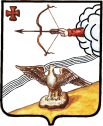 АДМИНИСТРАЦИЯ ОРЛОВСКОГО РАЙОНАКИРОВСКОЙ ОБЛАСТИПОСТАНОВЛЕНИЕ09.10.2019                                					 № 565-пг. ОрловО должностных лицах, уполномоченных составлять протоколы об административных правонарушенияхВ соответствии со ст. 3.15 Закона Кировской области от 04.07.2007 № 200-ЗО «Об административной ответственности в Кировской области», администрация Орловского района ПОСТАНОВЛЯЕТ:1. Наделить правом составления протоколов об административных правонарушениях, предусмотренных ст. 3.15 Закона Кировской области от 04.12.2007 № 200-ЗО «Об административной ответственности в Кировской области» следующих должностных лиц администрации Орловского района:Заведующего сектором по гражданской обороне и чрезвычайным ситуациям администрации Орловского района заведующего сектором по гражданской обороне и чрезвычайным ситуациям администрации Орловского района.3. Управляющему делами администрации Орловского района, опубликовать настоящее постановление в Информационном бюллетене органов местного самоуправления Орловского района.4. Постановление вступает в силу с момента опубликования.Глава администрации Орловского района              С.С. Целищев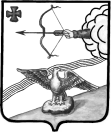 АДМИНИСТРАЦИЯ ОРЛОВСКОГО РАЙОНАКИРОВСКОЙ ОБЛАСТИПОСТАНОВЛЕНИЕ      09.10.2019                                                                                 № 566 - п             г. ОрловО внесении изменений в постановление администрации Орловского района от 11.11.2016 № 597  В соответствии со ст. 7.2 Закона Российской Федерации от 19.04.1991 № 1032-1 «О занятости населения в Российской Федерации и частью 2 статьи 15.1 Федерального закона от 06.10.2003 №131-ФЗ «Об общих принципах организации местного самоуправления в Российской Федерации» и в целях реализации государственной политики занятости населения, администрация Орловского района ПОСТАНОВЛЯЕТ:1. Внести в постановление администрации Орловского района от 11.11.2016 № 597 «О районной программе Орловского района Кировской области «Содействие занятости населения Орловского района Кировской области на 2017-2019 годы» (далее – Программа) следующие изменения:1.1. Изменить название постановления на следующее:«О районной программе Орловского района Кировской области «Содействие занятости населения Орловского района Кировской области на 2017-2022 годы».1.2. По всему тексту постановления слова «на 2017 – 2019 годы» заменить словами «на 2017 – 2022 годы».1.3. Утвердить Программу в новой редакции согласно приложению. 2.  Финансовому управлению администрации Орловского района (Лаптева Н.К.) ежегодно при формировании бюджета предусматривать выделение денежных средств  на реализацию районной программе Орловского района Кировской области «Содействие занятости населения Орловского района Кировской области на 2017-2022 годы.3. Контроль за исполнением настоящего постановления возложить на заместителя главы администрации Орловского района, заведующую отделом культуры и социальной работы Ашихмину Т.И.4. Опубликовать постановление в Информационном бюллетене органов местного самоуправления муниципального образования Орловский муниципальный район Кировской области.5. Постановление вступает в силу с момента опубликованияГлава администрации Орловского района                  С.С. ЦелищевУТВЕРЖДЕНАпостановлением администрацииОрловского районаот 09.10.2019  № 566 - пРайонная программа Орловского района Кировской области «Содействие занятости населения Орловского района  Кировской области на 2017-2022 годы»ПАСПОРТРайонной программы Орловского района Кировской области«Содействие занятости населения Орловского района Кировской области на 2017-2022 годы»1. Общая характеристика сферы реализации районной программы, в том числе формулировки основных проблем в указанной сфере и прогноз ее развитияПравовые, экономические и организационные основы государственной политики содействия занятости населения, в том числе гарантии государства по реализации конституционных прав граждан Российской Федерации на труд и социальную защиту от безработицы, определены в Законе Российской Федерации от 19.04.1991 № 1032-1 «О занятости населения в Российской Федерации», согласно статье 5 которого государство проводит политику содействия реализации прав граждан на полную, продуктивную и свободно избранную занятость.Государственная политика в области содействия занятости населения направлена на:развитие трудовых ресурсов, повышение их мобильности, защиту национального рынка труда;обеспечение равных возможностей всем гражданам Российской Федерации независимо от национальности, пола, возраста, социального положения, политических убеждений и отношения к религии в реализации права на добровольный труд и свободный выбор занятости;поддержку трудовой и предпринимательской инициативы граждан, осуществляемой в рамках законности, содействие развитию их способностей к производительному, творческому труду;осуществление мероприятий, способствующих занятости граждан, испытывающих трудности в поиске работы (инвалиды; лица, освобожденные из учреждений, исполняющих наказание в виде лишения свободы; несовершеннолетние граждане в возрасте от 14 до 18 лет; лица предпенсионного возраста (за два года до наступления возраста, дающего право выхода на трудовую пенсию по старости, в том числе досрочно назначаемую трудовую пенсию по старости); беженцы и вынужденные переселенцы; граждане, уволенные с военной службы, и члены их семей; одинокие и многодетные родители, родители, воспитывающие несовершеннолетних детей, детей-инвалидов; граждане, подвергшиеся воздействию радиации вследствие чернобыльской и других радиационных аварий и катастроф; граждане в возрасте от 18 до 20 лет из числа выпускников учреждений среднего профессионального образования, ищущие работу впервые);предупреждение массовой и сокращение длительной (более одного года) безработицы;поощрение работодателей, сохраняющих действующие и создающих новые рабочие места, прежде всего для граждан, испытывающих трудности в поиске работы;объединение усилий участников рынка труда и согласованность их действий при реализации мероприятий по содействию занятости населения в соответствии со статьей 7.2. Закона Российской Федерации от 19.04.1991 № 1032-1 «О занятости населения в Российской Федерации» и частью второй статьи 15.1. Федерального закона от 06.10.2003 №131-ФЗ «Об общих принципах местного самоуправления в Российской Федерации»;В 2014 – 2016 годах государственная политика в области содействия занятости реализовывалась в Орловском районе Кировской области в рамках районной программы содействия занятости населения Орловского района на 2014-2016 годы (далее – мероприятия активной политики занятости). Участниками мероприятий активной политики занятости- получателями государственных услуг в области содействия занятости населения в 2015 году стали 735 человек (в 2014 году – 908 человек), из которых 627 человек (в 2014 году – 673 человека) обратились за содействием в поиске подходящей работы. При содействии Отдела трудоустройства в рамках ведомственной программы трудоустроено 347 человек (в 2014 году – 325  человек), или 55% от общей численности граждан, обратившихся за содействием в поиске подходящей работы (в 2014 году – 48%).В 2015 году государственные услуги в области содействия занятости получили: по организации профессиональной ориентации – 340 граждан;по социальной адаптации на рынке труда – 41 безработный гражданин;по психологической поддержке – 55  безработных граждан;по содействию самозанятости – 4 безработных гражданина. по  профессиональному обучению – 71 безработных гражданин.В оплачиваемых общественных  работах приняли участие 58 ищущих работу граждан.В 2015 году на временные работы в свободное от учебы время было трудоустроено 110 несовершеннолетних граждан в возрасте 14-17 лет. За содействием в поиске подходящей работы в органы службы занятости населения в 2015 году обратились 11 выпускников учреждений среднего профессионального образования в возрасте от 18 до 20 лет, ищущих работу впервые (в 2014 году – 9 человек), 40% из них были трудоустроены.Принятые в 2014 и 2015годах меры по стабилизации ситуации на рынке труда оказали существенное положительное воздействие на ситуацию с занятостью населения. Численность зарегистрированных в Отделе Трудоустройства безработных граждан снизилась с 116 человек на 01.01.2014 до 112 человек на 01.01.2016.Наряду с позитивными тенденциями на рынке, складывавшимися в 2014-2015 годах следует отметить рост числа безработных граждан в первом полугодии 2016 года. Основной причиной этого явилась продолжившаяся оптимизация рабочих мест в бюджетной сфере и ухудшение экономического состояния предприятий лесопереработки. Перечисленные обстоятельства способствуют росту длительной безработицы. Рост составил около 2%. Необходимо отметить также изменение структуры спроса рабочей силы. Растет спрос на высококвалифицированную рабочую силу на предприятиях сельского хозяйства, образовании, здравоохранении. Среди обращающихся в службу занятости населения за содействием в трудоустройстве велика доля неквалифицированной рабочей силы, длительно (более 1 года) не работающих, инвалидов, других низкоконкурентных на рынке труда категорий граждан, что затрудняет их трудоустройство, приводит к увеличению продолжительности безработицы.Вместе с тем следует отметить, что в течение 2014 – 2015 годов ситуация с занятостью населения в Орловском районе Кировской области, приобрела тенденцию к стабилизации.Также, определенные опасения вызывает то, что рынок труда Орловского района Кировской области обладает существенной дифференциацией по показателям напряженности безработицы и ее продолжительности, территориальной, профессионально-квалификационной диспропорциями спроса и предложения рабочей силы, особенно в разрезе город-село (большинство заявленных работодателями вакансий находится на город Орлов, а примерно половина безработных, зарегистрированных в службе занятости, проживает в сельской местности), наличием большого количества населенных пунктов, где нет работодателей или имеются только рабочие места бюджетной сферы.Одной из причин высокого уровня регистрируемой безработицы, диспропорций между спросом и предложением рабочей силы в Орловском районе и в области в целом является избыток выпускников учреждений профессионального образования, получивших невостребованную работодателями подготовку по гуманитарным профессиям и недостаток выпускников, получивших профессиональную подготовку по инженерным и рабочим профессиям. В течение 2017 – 2022 годов в Орловском районе Кировской области, как и в регионе в целом, сохранится тенденция сокращения численности населения (примерно на 200  человек ежегодно), что приведет к снижению численности ЭАН и, как следствие, к сокращению предложения трудовых ресурсов.При сохранении наметившихся тенденций в экономической ситуации и спросе на рабочую силу прогнозируется снижение  численности безработных граждан, рассчитанной по методологии Международной организации трудаСнижению безработицы будет существенно способствовать изменение демографической структуры: значительно сократится численность молодежи, в наибольшей степени подверженной риску безработицы.Исходя из прогнозируемой общей численности безработных, прогнозируемого соотношения численности зарегистрированных безработных и общей численности безработных среднегодовая численность зарегистрированных безработных достигнет к 2022 году до 105 человек. Уровень регистрируемой безработицы стабилизируется и не превысит 1,6% ЭАН.2. Приоритеты государственной политики в сфере занятости населения, цели, задачи, целевые показатели эффективности реализации районной программы, описание ожидаемых конечных результатов районной программы, сроков и этапов ее реализацииПрограмма разработана в соответствии с Концепцией долгосрочного социально-экономического развития Российской Федерации на период до 2020 года, утвержденной распоряжением Правительства Российской Федерации от 17.11.2008 № 1662-р «О Концепции долгосрочного социально-экономического развития Российской Федерации на период до 2020 года», указами Президента Российской Федерации от 07.05.2012 № 597 «О мероприятиях по реализации государственной социальной политики», от 07.05.2012 № 596 «О долгосрочной государственной экономической политике», от 07.05.2012 № 606 «О мерах по реализации демографической политики Российской Федерации», а также Стратегией социально-экономического развития Кировской области на период до 2020 года, принятой постановлением Правительства Кировской области от 06.12.2009 № 33/432 «О внесении изменения в постановление Правительства области от 12.08.2008 № 142/319», Программой социально-экономического развития Кировской области на 2011 – 2013 годы, утвержденной Законом Кировской области от 25.02.2011 № 613-ЗО «О Программе социально-экономического развития Кировской области на 2011 – 2013 годы», Программой социально-экономического развития муниципального образования Орловский муниципальный район на 2012-2016 годы, утвержденной решением Орловской районной думы №727-п от 17.11.11. «Об утверждении программы  социально-экономического  развития муниципального образования Орловский муниципальный район на  2012 – 2016 годы» Основными приоритетами государственной политики в сфере реализации данной районной программы являются:развитие занятости населения на основе создания новых эффективных рабочих мест и модернизации имеющихся, расширение практики стажировки в организациях молодых специалистов с целью их последующего трудоустройства на постоянное место работы, вовлечение в трудовую деятельность лиц пенсионного возраста, женщин, имеющих несовершеннолетних детей и детей-инвалидов, лиц с ограниченными физическими возможностями, лиц, вернувшихся из мест отбывания наказания, других категорий граждан, испытывающих трудности в поиске работы;повышение территориальной мобильности населения; улучшение качества рабочей силы и развитие ее профессиональной мобильности на основе профессионального обучения и получения дополнительного профессионального образования безработными гражданами;повышение качества и доступности всех государственных услуг, предоставляемых в области содействия занятости населения, в том числе в электронном виде;осуществление социальных выплат гражданам, признанным в установленном порядке безработными, обеспечение адресности этих выплат;использование информационных возможностей и обеспечение доступности ищущих работу граждан к информационным ресурсам в сфере занятости населения;развитие традиционных направлений активной политики занятости населения, способствующих поступательному движению в социально-экономическом развитии района.В соответствии с приоритетами государственной политики сформулирована цель настоящей районной программы – содействие реализации прав граждан на полную, продуктивную и свободно избранную занятость, максимально полное удовлетворение потребности работодателей в кадрах в приоритетных отраслях экономики области, предотвращение роста уровня регистрируемой безработицы и напряженности на районном рынке труда.Для достижения указанных целей необходимо решить следующие задачи:содействие трудоустройству граждан, в том числе через развитие трудовой мобильности населения;повышение качества рабочей силы и конкурентоспособности граждан на рынке труда, в том числе через обучение по востребованным на рынке труда профессиям реального сектора экономики;повышение качества и доступности государственных услуг;осуществление социальных выплат гражданам, признанным в установленном порядке безработными.Основными показателями, характеризующими результаты реализации  районной программы, являются:доля трудоустроенных граждан в общей численности граждан, обратившихся за содействием в учреждения службы занятости населения с целью поиска подходящей работы;доля трудоустроенных граждан, относящихся к категории инвалидов, в общей численности граждан, относящихся к категории инвалидов, обратившихся за содействием в учреждения службы занятости населения с целью поиска подходящей работы;среднегодовой уровень регистрируемой безработицы;коэффициент напряженности на рынке труда.Перечень целевых показателей эффективности реализации районной программы и их значения представлены в приложении № 1.Перечень целевых показателей эффективности реализации районной программы определялся на основе следующих принципов:охват наиболее значимых мероприятий районной программы;максимальная информативность при минимальном количестве показателей;наблюдаемость и неизменность методологии расчета значений показателей в течение всего срока реализации районной программы;регулярность формирования отчетных данных (1 раз в год);применение общепринятых определений, методик расчета и единиц измерения;наличие объективных источников информации;возможность получения отчетных данных с минимально возможными затратами.Перечень целевых показателей носит открытый характер и предусматривает возможность корректировки в случаях изменения приоритетов государственной политики, появления новых социально-экономических обстоятельств, оказывающих существенное влияние на рынок труда, маневра направления финансовых ресурсов на мероприятия районной программы, разработки дополнительных мероприятий за счет средств областного и муниципального бюджетов.Планируемые значения целевых показателей эффективности реализации районной программы и ее мероприятий определены исходя из возможности преодоления экономического кризиса, стабилизации ситуации в 2016 году и последующего экономического роста в 2017 – 2022 годах и могут оказаться недостижимыми при ухудшении общей макроэкономической ситуации.По итогам реализации районной программы ожидается достижение следующих результатов:обеспечение уровня трудоустройства граждан, обратившихся за содействием в учреждения службы занятости населения с целью поиска походящей работы, к 2022 году не менее 44%;обеспечение уровня трудоустройства граждан, относящихся к категории инвалидов, в общей численности граждан, относящихся к категории инвалидов, обратившихся за содействием в учреждения службы занятости населения с целью поиска подходящей работы, к 2022 году не менее 26%;стабилизации среднегодового уровня регистрируемой безработицы к 2022 году на уровне 1.6% экономически активного населения;стабилизация коэффициента напряженности на региональном рынке труда к концу 2022 года до 2,2 человека на 1 вакансиюОбщий вклад районной программы в социально-экономическое развитие Орловского района Кировской области заключается в повышении занятости населения, способствующей дальнейшему социально-экономическому развитию района, увеличении доходов муниципального бюджета за счет роста поступлений от налога на доходы физических лиц при увеличении доходов населения от трудовой деятельности, обеспечении эффективного использования бюджетных средств, предоставляемых для осуществления мероприятий по содействию занятости населения, совершенствовании условий для развития рынка труда до степени гибкого, эффективно функционирующего. Государственная программа реализуется в 2017 – 2022 годах. Этапы реализации районной программы не выделяются. Обобщенная характеристика мероприятий районной программыМероприятия районной программы направлены на решение поставленных задач и содержат следующие характеристики.Мероприятие 1. Реализация мероприятий активной политики занятости населения и повышения качества рабочей силыВ рамках данного мероприятия будут выполняться мероприятия активной политики занятости населения, осуществляемые за счет средств областного бюджета, а также по некоторым мероприятиям финансированным из местного бюджета, по направлениям: повышению качества рабочей силы (профессиональное обучение и получение дополнительного профессионального образования безработных граждан, включая обучение в другой местности); содействию трудоустройству ищущих работу и безработных граждан (организация проведения оплачиваемых общественных работ, организация временного трудоустройства несовершеннолетних граждан в возрасте от 14 до 18 лет в свободное от учебы время, организация временного трудоустройства граждан, испытывающих трудности в поиске работы (инвалиды; лица, освобожденные из учреждений, исполняющих наказание в виде лишения свободы; лица предпенсионного возраста; беженцы и вынужденные переселенцы; граждане, уволенные с военной службы, и члены их семей; одинокие и многодетные родители, воспитывающие несовершеннолетних детей, детей-инвалидов; граждане, подвергшиеся воздействию радиации вследствие чернобыльской и других радиационных аварий и катастроф), организация временного трудоустройства безработных граждан в возрасте от 18 до 20 лет из числа выпускников образовательных учреждений среднего профессионального образования, ищущих работу впервые); организации профессиональной ориентации граждан в целях выбора сферы деятельности (профессии), трудоустройства, прохождения профессионального обучения и получения дополнительного профессионального образования; организации ярмарок вакансий и учебных рабочих мест; психологической поддержке безработных граждан; содействии самозанятости безработных граждан, включая оказание гражданам, признанным в установленном порядке безработным и гражданам, признанным в установленном порядке безработными, прошедшим профессиональное обучение или получившим дополнительное профессиональное  образование по направлению органов службы занятости, единовременной финансовой помощи при их государственной регистрации в качестве юридического лица, индивидуального предпринимателя либо крестьянского (фермерского) хозяйства, а также единовременной финансовой помощи на подготовку документов для соответствующей государственной регистрации; социальной адаптации безработных граждан на рынке труда; информированию о положении на рынке труда; содействию безработным гражданам в переезде и безработным гражданам и членам их семей в переселении в другую местность для трудоустройства по направлению органов службы занятости; организации профессионального обучения и дополнительного профессионального образования женщин в период отпуска по уходу за ребенком до достижения им возраста трех лет, незанятых граждан, которым в соответствии с  законодательством Российской Федерации назначена трудовая пенсия по старости и которые стремятся возобновить трудовую деятельность.Реализация мероприятия позволит оперативно и качественно удовлетворять потребности работодателей в рабочей силе, повысить качество рабочей силы, содействовать получению в короткий срок незанятыми гражданами работы, соответствующей их потребностям и профессиональным возможностям, снизить продолжительность безработицы, в том числе за счет:расширения возможности трудоустройства на временные и общественные работы, в том числе поддержки занятости сельского населения и создания рабочих мест для молодежи через формы временного трудоустройства в целях совершенствования трудового воспитания несовершеннолетних граждан, приобщения к труду и обучения профессиональным навыкам;содействия деловой активности и самозанятости населения, особенно сельской местности;проведения ярмарок вакансий и создания учебных рабочих мест, предполагающих организацию информационно-пропагандистских кампаний по повышению престижа рабочих профессий с использованием средств массовой информации и современных информационных технологий в целях информирования общества о ситуации на рынке труда и перспективных потребностях экономики в кадрах, а также повышения профессиональной ориентированности молодежи;содействия социальной адаптации безработных граждан на рынке труда;повышения эффективности и степени охвата граждан государственными услугами по профессиональной ориентации путем сопоставления структуры спроса населения на образовательные услуги с потребностями рынка труда, в том числе  за счет привлечения работодателей к работе по профессиональной ориентации учащихся общеобразовательных учреждений в целях кадрового обеспечения собственной деятельности; приведения профессионально-квалификационного состава и уровня квалификации безработных граждан в соответствие с потребностями экономики Орловского района Кировской области посредством организации профессионального обучения или получения дополнительного профессионального образования безработных граждан;организации профессионального обучения и дополнительного профессионального образования женщин в период отпуска по уходу за ребенком до достижения им возраста трех лет, незанятых граждан, которым в соответствии с  законодательством Российской Федерации назначена трудовая пенсия по старости и которые стремятся возобновить трудовую деятельность;тесного взаимодействия работников Отдела трудоустройства с работодателями, в том числе сферы производства, по содействию трудоустройству и закреплению на рабочем месте граждан, завершивших обучение по направлению службы занятости, и выпускников профессиональных учебных заведений, включая дополнительное материальное стимулирование трудоустройства граждан на договорных условиях;реализации превентивных мер (предувольнительных консультаций) содействия занятости граждан;внедрения эффективных механизмов профилирования безработных граждан в соответствии с половозрастными, квалификационными и мотивационными принципами;Мероприятие 2. Осуществление социальных выплат безработным гражданамРеализация данного мероприятия осуществляется за счет средств федерального бюджета.В рамках мероприятия предусматривается осуществление следующих видов социальных выплат гражданам, признанным в установленном порядке безработными:пособия по безработице;стипендии в период прохождения профессионального обучения и получения дополнительного профессионального образования по направлению органов службы занятости;материальной помощи в связи с истечением установленного периода выплаты пособия по безработице;материальной помощи в период профессионального обучения и дополнительного профессионального образования по направлению органов службы занятости;Мероприятие 3. Мониторинг состояния и разработка прогнозных оценок рынка труда Орловского районаМероприятие предполагает информационно-аналитическое обеспечение принятия управленческих решений в сфере реализации районной программы и предусматривает:сбор, обработку и анализ данных статистической отчетности; специально организуемые наблюдения за ситуацией на рынке труда;осуществление мониторинга высвобождения и неполной занятости работников;проведение профориентационных социологических исследований «Мониторинг спроса и предложения рабочей силы на рынке труда Кировской области; проведение опросов граждан об удовлетворенности полнотой и качеством предоставляемых государственных услуг в области содействия занятости населения; разработку прогнозных показателей состояния рынка труда; осуществление информирования населения о ситуации в сфере занятости населения и на рынке труда через средства массовой информации, использование возможностей информационных технологий; формирование и ведение регистров получателей государственных услуг в сфере занятости населения граждан и работодателей.Реализация мероприятия обеспечивает повышение эффективности функционирования рынка труда, повышение точности его прогнозирования.Мероприятие 4. Обеспечение реализации районной программыВ рамках данного мероприятия будут реализовываться меры, осуществляемые за счет средств областного бюджета, выделенных на финансовое обеспечение координации действий субъектов регионального рынка труда, осуществление контрольных функций за соблюдением законодательства о занятости населения, а также на меры по обеспечению деятельности Отдела трудоустройства, совершенствованию материально-технической базы.Реализация мероприятия позволит:объединить усилия участников рынка труда и согласовать их действия при реализации мероприятий по содействию занятости населения;обеспечить координацию деятельности муниципальных органов, профессиональных союзов, иных представительных органов работников и работодателей в разработке и реализации мер по обеспечению занятости населения через работу районного координационного комитета содействия занятости населения;обеспечить своевременное предотвращение и снятие социальной напряженности посредством осуществления надзора и контроля за обеспечением государственных гарантий в области содействия занятости населения, осуществления контроля за приемом на работу инвалидов в пределах установленной квоты, за регистрацией инвалидов в качестве безработных;обеспечить предоставление государственных услуг в электронном виде в соответствии с планами создания электронного правительства;модернизировать ведомственные информационные системы с целью подключения их к системам межведомственного электронного взаимодействия в автоматизированном режиме;реализовать доступ к ведомственным информационным системам управления очередями из информационно-телекоммуникационной сети «Интернет» с целью получения ряда государственных услуг;обеспечить повышение эффективности расходования средств областного бюджета и использования государственного имущества.Реализация мероприятий районной программа обеспечит выполнение задач и достижение целевых показателей.Ресурсное обеспечение районной программыРеализация мероприятий районной программы осуществляется за счет средств федерального,  областного и муниципального бюджетов.Общий объем финансирования районной программы составляет 43353 тыс. рублей, в том числе:средства, поступающие в областной бюджет из федерального бюджета в виде субвенций и субсидий, – 33228 тыс. рублей;средства областного бюджета – 10065 тыс. рублейсредства местного бюджета – 60 тыс. рублейв том числе по годам:2017 год: общий объем финансирования – 6701 тыс. рублей, за счет средств федерального бюджета – 4910 тыс. рублей, за счет средств областного бюджета – 1781 тыс. рублей, за счет средств местного бюджета – 10 тыс. рублей;2018 год: общий объем финансирования – 5712 тыс. рублей, за счет средств федерального бюджета – 3988 тыс. рублей, за счет средств областного бюджета – 1714 тыс. рублей, за счет средств местного бюджета -  10 тыс. рублей;2019 год: общий объем финансирования – 7658 тыс. рублей, за счет средств федерального бюджета – 6080 тыс. рублей, за счет средств областного бюджета – 1568 тыс. рублей, за счет средств местного бюджета - 10 тыс. рублей;2020 год: общий объем финансирования – 7685 тыс. рублей, за счет средств федерального бюджета – 6100 тыс. рублей, за счет средств областного бюджета – 1575 тыс. рублей, за счет средств местного бюджета - 10 тыс. рублей;2021 год: общий объем финансирования – 7685 тыс. рублей, за счет средств федерального бюджета – 6100 тыс. рублей, за счет средств областного бюджета – 1575 тыс. рублей, за счет средств местного бюджета - 10 тыс. рублей;2022 год: общий объем финансирования – 7685 тыс. рублей, за счет средств федерального бюджета – 6100 тыс. рублей, за счет средств областного бюджета – 1575 тыс. рублей, за счет средств местного бюджета - 10 тыс. рублей;Ресурсное обеспечение районной программы, осуществляемое за счет средств федерального,  областного и местного бюджетов, носит прогнозный характер и подлежит ежегодному уточнению в установленном порядке при формировании проектов бюджетов на соответствующие годы.Информация о ресурсном обеспечении основных мероприятий районной программы представлена в приложении № 2.Анализ рисков реализации районной программы и описание мер управления рисками Выполнению поставленных задач может препятствовать воздействие негативных факторов макроэкономического, финансового, организационного характера.В связи с закреплением с 2012 года за субъектами Российской Федерации полномочий по реализации мероприятий активной политики занятости населения, а также материально-техническому и финансовому обеспечению деятельности органов службы занятости населения основными рисками реализации районной программы являются финансовые риски, вызванные недостаточностью объемов финансирования из областного бюджета в случае возникновения чрезвычайных ситуаций на рынке труда. Преодоление рисков возможно путем обоснованного инициирования перераспределения финансовых ресурсов на областном уровне. В случае недостаточного финансирования из федерального бюджета осуществления социальных выплат безработным гражданам существуют риски при осуществлении социальных выплат безработным гражданам. Преодоление этих рисков возможно путем обоснованного инициирования перераспределения средств федерального бюджета на областном уровне.В случае недостаточного финансирования из местного бюджета существуют риски снижения числа несовершеннолетние граждане в возрасте от 14 до 18 лет, вовлеченных в участие в программах временной занятости в свободное от учебы время. Преодоление этих рисков возможно путем обоснованного инициирования перераспределения средств местного бюджета.Кроме того, существуют макроэкономические и организационные риски реализации районной программы.Макроэкономические риски: ухудшение внутренней и внешней экономической конъюнктуры, снижение объемов производства, рост инфляции, усиление социальной напряженности в связи со снижением уровня жизни населения, массовым высвобождением работников, замещением рабочих мест иностранными работниками. Преодоление макроэкономических рисков возможно путем выделения дополнительных бюджетных средств на реализацию мероприятий активной политики занятости населения, осуществления дополнительных мер по поддержке рынка труда и занятости населения.Организационные риски: недостатки в процедурах управления и контроля, дефицит квалифицированных кадров. Преодоление рисков возможно путем оперативного реагирования на выявленные недостатки в процедурах управления, усиления контроля за ходом реализации районной программы, улучшения координации деятельности исполнителей мероприятий, совершенствования работы по кадровому обеспечению службы занятости населения.Методика оценки эффективности реализации районной программыМетодика оценки эффективности реализации районной   программы основана на оценке результативности районной  программы с учетом объема ресурсов, направленных на ее реализацию, и социально-экономических эффектов, оказывающих влияние на изменение сферы занятости населения Орловского района Кировской области. Методика оценки эффективности реализации районной  программы учитывает необходимость проведения следующих оценок:4.1.	Степени достижения целей и решения задач районной  программы.Оценка степени достижения целей и решения задач районной  программы может определяться путем сопоставления фактически достигнутых значений показателей (индикаторов) районной  программы и их плановых значений по формуле:СДЦ = (СДП1 +СДП2+ СДПN) / N, где:СДЦ – степень достижения целей (решения задач);СДП – степень достижения показателя (индикатора) районной  программы;N – количество показателей (индикаторов) районной  программы.Степень достижения показателя (индикатора) районной  программы (для показателей (индикаторов), желаемой тенденцией развития которых является рост значений) рассчитывается по формуле:СДП = ЗФ / ЗП, где:СДП – степень достижения показателя (индикатора) районной  программы;ЗФ – фактическое значение показателя (индикатора) районной  программы;ЗП – плановое значение показателя (индикатора) районной  программы.Степень достижения показателя (индикатора) районной  программы (для показателей (индикаторов), желаемой тенденцией развития которых является снижение значений) рассчитывается по формуле:СДП = ЗП / ЗФ.4.2.	Степени соответствия запланированному уровню затрат и эффективности использования средств областного и местного бюджетов.Оценка степени соответствия запланированному уровню затрат и эффективности использования средств областного бюджета определяется путем сопоставления плановых и фактических объемов финансирования районной  программы по формуле:УФ = ФФ / ФП, где:УФ – уровень финансирования реализации районной  программы;ФФ – фактический объем финансовых ресурсов, направленный на реализацию районной  программы;ФП – плановый объем финансовых ресурсов, направленных на реализацию районной  программы, на соответствующий отчетный период.4.3 Эффективность реализации районной  программы рассчитывается по следующей формуле:ЭГП = СДЦ * УФ, где:ЭГП – эффективность реализации районной  программы;СДЦ – степень достижения целей (решения задач) районной  программы;УФ – уровень финансирования реализации районной  программы.Вывод об эффективности (неэффективности) реализации районной  программы определяется на основании следующих критериев:4.4 Расчет целевых показателей (индикаторов) эффективности реализации районной  программы осуществляется по следующим формулам:Дтруд.гр = (Чтруд.гр. / (Чищ.гр.н.г + Чищ.гр.год)) х 100, где:Дтруд.гр. – доля трудоустроенных граждан в общей численности граждан, обратившихся за содействием в Отдел трудоустройства с целью поиска подходящей работы, %;Чтруд.гр. – численность трудоустроенных граждан в течение года, человек;Чищ.гр.н.г. – численность ищущих работу граждан, состоящих на учете в Отдел трудоустройства на начало года, человек;Чищ.гр.год – численность ищущих работу граждан, зарегистрированных в Отдел трудоустройства в течение года, человек.Дтруд.инв. = (Чтруд.инв. / (Чинв.н.г + Чинв.год)) х 100, где:Дтруд.инв. – доля трудоустроенных граждан, относящихся к категории инвалидов, в общей численности граждан, относящихся к категории инвалидов, обратившихся за содействием в Отдел трудоустройства с целью поиска подходящей работы, %;Чтруд.инв. – численность трудоустроенных граждан, относящихся к категории инвалидов, в течение года, человек;Чинв.н.г – численность граждан, относящихся к категории инвалидов, состоящих на учете в Отдел трудоустройства на начало года, человек;Чинв.год – численность граждан, относящихся к категории инвалидов, зарегистрированных в Отдел трудоустройства в течение года, человек.УРсргод = (Чбезраб / Чэан) х 100, где:УРсргод – среднегодовой уровень регистрируемой безработицы, %;Чбезраб – среднегодовая численность безработных, зарегистрированных в Отдел трудоустройства, человек;Чэан – численность ЭАН (по данным Территориального органа Федеральной службы государственной статистики по Кировской области), человек.Чбезраб = (Ч01янв+Ч01фев+Ч01мар +…+ Ч01янв) / 13, где:Чбезраб – среднегодовая численность безработных, зарегистрированных в Отдел трудоустройства, человек;Ч01янв – численность безработных, зарегистрированных в Отдел трудоустройства, на начало января, человек;Ч01фев – численность безработных, зарегистрированных в Отдел трудоустройства, на начало февраля, человек;Ч01мар – численность безработных, зарегистрированных в Отдел трудоустройства, на начало марта, человек;Ч01янв – численность безработных, зарегистрированных в Отдел трудоустройства, на начало января года, следующего за отчетным, человек.Кнапр к.г. = Чищ.гр. к.г. / Чвак к.г., где:Кнапр к.г. – коэффициент напряженности на рынке труда на конец года, человек на 1 вакансию;Чищ.гр. к.г. – численность ищущих работу граждан, состоящих на учете в Отдел трудоустройства, на конец года, человек;Чвак к.г. – число вакансий, заявленных в Отдел трудоустройства, на конец года, единиц.4.5 Оценка эффективности реализации мероприятий районной  программы осуществляется по следующим формулам.Для мероприятия «Реализация мероприятий активной политики занятости населения и повышения качества рабочей силы»:УВудовл = (Чудовл / Чобрат) х 100, где:УВудовл – удельный вес граждан, удовлетворенных полнотой и качеством предоставленных услуг, в численности граждан, опрошенных в ходе выборочного репрезентативного обследования по вопросам полноты и качества предоставляемых государственных услуг, %;Чудовл – численность граждан, удовлетворенных полнотой и качеством предоставленных органами службы занятости населения государственных услуг, человек;Чобрат – численность граждан, опрошенных в ходе выборочного репрезентативного обследования по вопросам полноты и качества предоставляемых государственных услуг, человек.УВпрофоб = (ЧБпрофоб / ЧБ) х 100, где:УВпрофоб – удельный вес безработных граждан, прошедших профессиональное обучение  и дополнительное профессиональное образование по направлению органов службы занятости населения, в среднегодовой численности безработных, зарегистрированных в Отдел трудоустройства, %;ЧБпрофоб – численность безработных граждан, прошедших профессиональное обучение и дополнительное профессиональное образование по направлению органов службы занятости населения, человек;ЧБ – среднегодовая численность безработных, зарегистрированных в Отдел трудоустройства, человек.УВпрофор = (Чпрофор / Чобрат) х 100, где:УВпрофор – удельный вес граждан, получивших профориентационные услуги, в численности граждан, обратившихся в Отдел трудоустройства в целях поиска работы, %;Чпрофор – численность граждан, получивших профориентационные услуги, человек;Чобрат – численность граждан, обратившихся в Отдел трудоустройства в целях поиска работы, человек.УВбезр = (Чтруд.безр / Чзаконч.безр) х 100, где:УВбезр – удельный вес граждан, трудоустроенных после профессионального обучения или получения дополнительного профессионального образования, в общей численности граждан, закончивших профессиональное обучение или получение дополнительного профессионального образования по направлению органов службы занятости населения, %;Чтруд.безр – численность граждан, трудоустроенных после профессионального обучения или получения дополнительного профессионального образования, человек;Чзаконч.безр – численность граждан, закончивших прохождение профессионального обучения или получение дополнительного профессионального образования по направлению Отдел трудоустройства, человек.УВжен = (Чтруд.жен / Чзаконч.жен) х 100, где:УВжен – удельный вес женщин, возобновивших трудовую деятельность после окончания прохождения профессионального обучения или получения дополнительного профессионального в период отпуска по уходу за ребенком до достижения им возраста трех лет, в численности женщин, закончивших прохождение профессионального обучения или получения дополнительного профессионального образования  по направлению органов службы занятости населения в период отпуска по уходу за ребенком до достижения им возраста трех лет, %;Чтруд.жен – численность женщин, возобновивших трудовую деятельность после прохождения профессионального обучения или получения дополнительного профессионального образования в период отпуска по уходу за ребенком до достижения им возраста трех лет, человек;Чзаконч.жен  – общая численность женщин, закончивших прохождение профессионального обучения или получения дополнительной профессиональной подготовки по направлению Отдел трудоустройства в период отпуска по уходу за ребенком до достижения им возраста трех лет, человек.Для мероприятия «Осуществление социальных выплат безработным гражданам»:УВпособ = (ЧБпособ / ЧБ) х 100, где:УВпособ – удельный вес безработных граждан, получающих пособие по безработице, в среднегодовой численности безработных граждан, зарегистрированных в Отдел трудоустройства, %;ЧБпособ – численность безработных граждан, получающих пособие по безработице, человек;ЧБ – среднегодовая численность безработных, зарегистрированных в Отдел трудоустройства, человек.Приложение № 1еСведения о целевых показателях эффективности реализации районной  программы___________________Приложение № 2аммеРесурсное обеспечение реализации районной программы за счет всех источников финансирования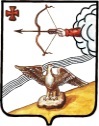 АДМИНИСТРАЦИЯ  ОРЛОВСКОГО  РАЙОНАКИРОВСКОЙ ОБЛАСТИПОСТАНОВЛЕНИЕ          14.10.2019                                                                                              № 576-пг.  ОрловВ целях приведения муниципальной программы «Развитие строительства и архитектуры в Орловском районе Кировской области на 2019-2023 годы» в соответствие с действующим законодательством, администрация Орловского района ПОСТАНОВЛЯЕТ:1. Внести изменения в постановление администрации Орловского района от 24.08.2018 № 552-п «Об утверждении муниципальной программы «Развитие строительства и архитектуры в Орловском районе Кировской области на 2019-2021 годы», (далее – Постановление) следующие изменения:1.1. Изменить название Постановления на следующее: «Об утверждении муниципальной программы «Развитие строительства и архитектуры в Орловском районе Кировской области на 2019-2023 годы»1.2. По всему тексту Постановления слова «на 2019 – 2021 годы» заменить словами «на 2019-2023 годы»1.3. Утвердить муниципальную программу в новой редакции согласно приложению. 2. Контроль за исполнением настоящего постановления возложить на заместителя заведующего отделом по вопросам жизнеобеспечения, архитектуры и градостроительства  администрации Орловского района А.М. Гребенева.3. Управляющему делами администрации Орловского района Князеву И.А. опубликовать постановление в Информационном бюллетене органов местного самоуправления муниципального образования Орловский муниципальный район Кировской области.4. Постановление вступает в силу с момента опубликования. Глава администрацииОрловского района 	    С.С. ЦелищевПриложениеУТВЕРЖДЕНАПостановлением администрацииОрловского районаот 14.10.2019 № 576-пМуниципальная программа«Развитие строительства и архитектуры вОрловском районе Кировской области »на 2019-2023 годыг. Орлов2019 годПАСПОРТмуниципальной программы «Развитие строительства и архитектуры в Орловском районе Кировской области»на 2019-2023 годы (далее – муниципальная программа)1. Общая характеристика сферы реализации муниципальной программы, в том числе формулировка основных проблем в указанной сфере и прогноз ее развитияВ соответствии с Федеральным законом от 16.10.2003 № 131-ФЗ «Об общих принципах организации местного самоуправления в Российской Федерации» и решения Орловской районной Думы Кировской области четвертого созыва № 51/416 от 26.02.2016 «О заключении соглашений с Орловским городским поселением и Орловским сельским поселением о передаче осуществления части  полномочий по решению вопросов местного значения» к вопросам местного значения муниципального района отнесено утверждение схем территориального планирования муниципального района, утверждение подготовленной на основе схемы территориального планирования муниципального района документации по планировке территории; организация в границах муниципального района электро- и водоснабжения в пределах полномочий, установленных законодательством Российской Федерации; владение, пользование и распоряжение имуществом, находящимся в муниципальной собственности; обеспечение проживающих в поселении и нуждающихся в жилых помещениях малоимущих граждан жилыми помещениями, организация строительства и содержания муниципального жилищного фонда, создание условий для жилищного строительства; ведение информационной системы обеспечения градостроительной деятельности, осуществляемой на территории муниципального района; осуществление муниципального контроля за осуществлением деятельности в сфере градостроительства поэтому целесообразно и необходимо решение данных вопросов осуществлять программно-целевым методом.Архитектурно-планировочные решенияПервоочередное архитектурно-планировочное мероприятие заключается в разработке проектно-сметной документации на обеспечение коммунальной и дорожной инфраструктурой микрорайона Юго-Западный г. Орлова а также строительство коммунальной и дорожной инфраструктуры микрорайона.Переселение граждан из ветхого и аварийного фондаВ настоящее время дефицит жилых помещений усугубляется большой степенью износа части жилищного фонда, несоответствием условий проживания в нем нормативным требованиям.Предметом мероприятий данной муниципальной программы является аварийный жилищный фонд – совокупность жилых помещений, которые признаны в установленном порядке аварийными и подлежат сносу в связи с физическим износом в процессе их эксплуатации.Приоритетность этой задачи очевидна, поскольку, помимо неудовлетворительных жилищных условий, проживание в таких домах прямо угрожает жизни и здоровью граждан.2. Приоритеты муниципальной политики в соответствующей сфере социально-экономического развития, цели, задачи, целевые показатели эффективности реализации муниципальной программы, описание конечных ожидаемых результатов муниципальной программы, сроков и этапов реализации муниципальной программыПриоритеты муниципальной политики в сфере градостроительства на период до 2023 года сформированы с учетом целей и задач, представленных в следующих стратегических документах:- Федеральный закон от 21.07.2007 № 185-ФЗ «О фонде содействия реформированию жилищно-коммунального хозяйства».Целью муниципальной программы является обеспечение градостроительной деятельности на территории Орловского муниципального района Кировской области.Для достижения этой цели необходимо решить следующие основные задачи:- приведение документов территориального планирования в соответствии  с Градостроительным кодексом Российской Федерации;- стимулирование развития жилищного строительства, в том числе малоэтажного;- вовлечение в оборот новых земельных участков в целях строительства жилья эконом.класса;- обеспечение земельных участков, предназначенных для жилищного строительства коммунальной и дорожной инфраструктурой;-строительство и реконструкция объектов коммунальной инфраструктуры;-переселение граждан из ветхого и аварийного жилищного фонда;-обновление автоматизированной системы обеспечения градостроительной деятельности Целевыми показателями оценки хода реализации муниципальной программы являются:- Внесение изменений в генеральный план Орловского городского и сельских поселений;- количество построенных домов, в том числе малоэтажных;-количество земельных участков выделенных под строительство жилья эконом-класса;-количество земельных участков, которым обеспечена возможность подключения коммунальной и дорожной инфраструктуры, в целях строительства микрорайона Юго-Западный г. Орлова;-количество граждан переселенных из аварийного жилищного фонда.-обновление автоматизированной системы обеспечения градостроительной деятельностиКоличественные значения показателей приведены в таблице №1Таблица №1Срок реализации муниципальной программы – 2019-2023 годы. Реализация задачи «содействие реализации инвестиционных проектов по комплексному освоению и развитию территорий в целях жилищного строительства» муниципальной программы разделена на два этапа: первый этап включает в себя разработку проектно-сметной документации микрорайона Юго-Западный г. Орлова год реализации 2023; второй этап – строительство коммунальной и дорожной инфраструктуры микрорайона Юго-Западный г. Орлова годы реализации 2019-2023.Источником получения информации о ходе реализации муниципальной программы являются отчеты исполнителей и соисполнителей муниципальной программы.3. Обобщенная характеристика мероприятий муниципальной программыМероприятия, обеспечивающие реализацию муниципальной программы, приведены в таблице №2.Таблица №24. Основные меры правового регулирования в сфере реализации муниципальной программы В настоящее время сформирована и утверждена нормативная правовая база, необходимая для реализации муниципальной программы. В дальнейшем разработка и утверждение дополнительных нормативно-правовых актов будет обусловлена изменениями законодательства РФ, законодательства Кировской области и муниципальных правовых актов.5. Ресурсное обеспечение муниципальной программыФинансовое обеспечение реализации муниципальной программы осуществляется за счет средств федерального бюджета Российской Федерации, бюджета Кировской области, бюджета муниципального образования, фонда содействия реформирования ЖКХ и иных внебюджетных источников.Объемы бюджетных ассигнований уточняются ежегодно при формировании бюджета муниципального образования на очередной финансовый год и плановый период.Общий объем финансирования муниципальной программы составляет 225,0 тыс. руб., в том числе за счет средств федерального бюджета 0,0 тыс. руб., фонда содействия реформирования ЖКХ 0,0 тыс. руб., областного бюджета 0,0 тыс. руб., бюджета муниципального образования Орловский муниципальный район 75,0 тыс. руб., бюджет Орловского городского поселения 150,0 тыс. руб., иные внебюджетные источники 0тыс. руб.Объемы и источники финансирования муниципальной программы по годам реализации представлены в таблице №3.Таблица №3Перечень мероприятий муниципальной программы с источником и объемами финансирования представлены в приложении №1.6. Анализ рисков реализации муниципальной программы и описание мер управления рискамиПри реализации муниципальной программы могут возникнуть группы рисков, представленные в таблице №4.Таблица №47. Методика оценки эффективности реализации муниципальной программыОценка эффективности реализации муниципальной программы проводится ежегодно на основе оценки достижения показателей эффективности реализации муниципальной программы с учетом объема ресурсов, направленных на реализацию муниципальной программы.Оценка достижения показателей эффективности реализации муниципальной программы осуществляется по формуле: , где- степень достижения показателей эффективности реализации муниципальной программы в целом (%); - степень достижения i-того показателя эффективности реализации муниципальной программы в целом (%); n– количество показателей эффективности реализации муниципальной программы.            Степень достижения i-го показателя эффективности реализации муниципальной программы рассчитывается путем сопоставления фактически достигнутого и планового значения показателя эффективности реализации муниципальной программы за отчетный период по следующей формуле:              для показателей, желаемой тенденцией развития которых является рост значений:для показателей, желаемой тенденцией развития которых является снижение значений: , гдеПфi – фактическое значение i-того показателя эффективности реализации муниципальной программы (в соответствующих единицах измерения);Пплi – плановое значение i-того показателя эффективности реализации муниципальной программы (в соответствующих единицах измерения).При условии выполнения значений показателей «не более», «не менее» степень достижения i-того показателя эффективности реализации муниципальной программы считать равным 1.В случае если значения показателей эффективности реализации муниципальной программы являются относительными (выражаются в процентах), то при расчете эти показатели отражаются в долях единицы.Оценка объема ресурсов, направленных на реализацию муниципальной программы, осуществляется путем сопоставления фактически и плановых объемов финансирования муниципальной программы в целом за счет всех источников финансирования за отчетный период по формуле: , гдеУф– уровень финансирования программы в целом;Фф– фактический объем финансовых ресурсов за счет всех источников финансирования, направленных в отчетном периоде на реализацию мероприятий муниципальной программы (тыс. руб.);Фпл– плановый объем финансовых ресурсов за счет всех источников финансирования на реализацию мероприятий муниципальной программы на соответствующий отчетный период, установленный муниципальной программой (тыс. руб.).Оценка эффективности реализации муниципальной программы производиться по формуле:                                                     , где – оценка эффективности реализации муниципальной программы (%); – степень достижения показателей эффективности реализации муниципальной программы (%) ; – уровень финансирования муниципальной программы в целом (%).Для оценки эффективности реализации муниципальной программы устанавливаются следующие критерии:если значение  равно 80 % и выше, то уровень эффективности реализации муниципальной программы оценивается как высокий;если значение  от 60 до 80 %, то уровень эффективности реализации муниципальной программы оценивается как удовлетворительный;если значение  ниже 60%, то уровень эффективности реализации муниципальной программы оценивается как неудовлетворительный;Достижение показателей эффективности реализации муниципальной программы в полном объеме (100% и выше) по итогам ее реализации свидетельствует, что качественные показатели эффективности реализации муниципальной программы достигнуты.Ежеквартально, в срок до 10 числа месяца, следующего за отчетным периодом, ответственный исполнитель муниципальной программы предоставляет отчет о ходе реализации муниципальной программы, в отдел экономики администрации муниципального образования.Ежегодно, в срок до 1 марта года, следующего за отчетным, предоставляет годовой отчет о ходе реализации и оценке эффективности реализации муниципальной программы, согласованный с заместителем главы администрации муниципального образования, курирующим работу ответственного исполнителя муниципальной программы, в отдел социально-экономического развития администрации муниципального образования._____________________________________Перечень мероприятий муниципальной программы«Развитие строительства и архитектуры»на 2019-2023годы*сумма не окончательная и подлежит корректировкеГлава администрацииОрловского района              С.С.Целищев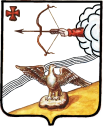 АДМИНИСТРАЦИЯ  ОРЛОВСКОГО  РАЙОНАКИРОВСКОЙ ОБЛАСТИПОСТАНОВЛЕНИЕ14.10.2019                                                                            № 579-пг.  ОрловО внесении изменений в постановление администрации Орловского района № 764-П от 30.11.2011 «О создании единойдежурно-диспетчерской службы администрации Орловского района»В целях приведения муниципальных правовых актов в соответствие действующему законодательству, в связи с организационно-штатными мероприятиями, проводимыми в администрации Орловского района, в целях координации действий диспетчерских (дежурно-диспетчерских) служб Орловского района, повышения готовности служб района к реагированию на угрозу или возникновение чрезвычайных ситуаций, эффективности взаимодействия привлекаемых сил и средств районных служб при их совместных действиях по предупреждению и ликвидации чрезвычайных ситуаций, администрация Орловского района ПОСТАНОВЛЯЕТ:Внести изменения в постановление администрации Орловского района № 764-П от 30.11.2011 «О создании единой дежурно-диспетчерской службы администрации Орловского района»:1.2.Утвердить Положение о единой дежурно-диспетчерской  службе администрации Орловского района (ЕДДС) в новой редакции. Приложение № 1.1.3.Утвердить структуру единой дежурно-диспетчерской службы администрации Орловского района в новой редакции. Приложение № 1.2. Опубликовать настоящее постановление в Информационном бюллетене органов местного самоуправления муниципального образования Орловский муниципальный район  Кировской области.3. Постановление вступает в силу с момента опубликования.4.Контроль за исполнением постановления оставляю за собой.Глава администрацииОрловского района                  С.С.ЦелищевПриложение № 1                                                                            УТВЕРЖДЕНО                                                                          постановлением администрации	Орловского района                                                                          от 14.10.2019   № 579-пПОЛОЖЕНИЕо единой дежурно-диспетчерской службе администрацииОрловского районаI. ОБЩИЕ ПОЛОЖЕНИЯ1.1. Основные понятия1.1.1. Настоящее Положение определяет основные задачи, функции и полномочия единой дежурно-диспетчерской службы администрации Орловского района (далее - ЕДДС) с учетом ввода в действие системы обеспечения вызова экстренных оперативных служб через единый номер "112" (далее - Система-112).1.1.2. ЕДДС является органом повседневного управления Орловского звена районной подсистемы единой государственной системы предупреждения и ликвидации чрезвычайных ситуаций (далее - РСЧС). На базе ЕДДС развернута Система-112. ЕДДС является платформой аппаратно-программного комплекса "Безопасный город".1.1.3. ЕДДС в пределах своих полномочий взаимодействует с дежурно-диспетчерскими службами (далее - ДДС) экстренных оперативных служб и организаций (объектов) Орловского района независимо от форм собственности по вопросам сбора, обработки и обмена информацией о чрезвычайных ситуациях природного и техногенного характера (далее - ЧС) (происшествиях) и совместных действий при угрозе возникновения или возникновении ЧС (происшествий).1.1.4. Целью создания и функционирования ЕДДС является повышение готовности администрации Орловского района, в том числе ее отраслевых (функциональных) органов, ДДС организаций, предприятий и учреждений, расположенных на территории Орловского района, экстренных и иных служб района к реагированию на угрозу возникновения или возникновение чрезвычайных ситуаций, эффективности взаимодействия привлекаемых сил и средств при их совместных действиях по предупреждению и ликвидации ЧС (происшествий), а также обеспечение исполнения полномочий администрации Орловского района по организации и осуществлению мероприятий по гражданской обороне (далее - ГО), защите населения и территорий от ЧС, в том числе по обеспечению безопасности людей на водных объектах, охране их жизни и здоровья.1.1.5. ЕДДС предназначена для приема и передачи сигналов оповещения ГО и иных сигналов в соответствии с действующими нормативными правовыми актами по вопросам оповещения, информацией по изменению режимов функционирования РСЧС, приема сообщений о ЧС (происшествиях) от населения и организаций, оперативного доведения данной информации до соответствующих ДДС экстренных оперативных служб и организаций (объектов), координации совместных действий ДДС экстренных оперативных служб и организаций (объектов), оперативного управления силами и средствами Орловского районного звена территориальной подсистемы РСЧС, оповещения руководящего состава и работников администрации Орловского района и населения об угрозе возникновения или возникновении ЧС (происшествий).1.1.6. ЕДДС осуществляет свою деятельность в составе администрации Орловского района под руководством сектора гражданской обороны и чрезвычайным ситуациям администрации Орловского района. Общее руководство ЕДДС осуществляет заведующий сектором гражданской защиты администрации района, непосредственное –старший диспетчер ЕДДС администрации Орловского района. Руководитель мобилизационного органа (мобилизационный работник) администрации Орловского района осуществляет методическое руководство ЕДДС по вопросам оповещения при проведении мобилизационных мероприятий. Руководитель режимно-секретного подразделения (работник, на которого возложено выполнение функций режимно-секретного подразделения) администрации Орловского района осуществляет руководство и контроль ЕДДС по вопросам защиты государственной тайны. Финансирование деятельности ЕДДС осуществляется из средств бюджета Орловского района; иных источников в соответствии с законодательством Российской Федерации.1.1.7. ЕДДС в своей деятельности руководствуется Конституцией Российской Федерации, федеральными конституционными законами, федеральными законами, актами Президента Российской Федерации и Правительства Российской Федерации, а также нормативными правовыми актами исполнительных органов государственной власти Кировской области, определяющими порядок и объем обмена информацией при взаимодействии экстренных оперативных служб, в установленном порядке нормативными правовыми актами Министерства Российской Федерации по делам гражданской обороны, чрезвычайным ситуациям и ликвидации последствий стихийных бедствий (далее - МЧС России), законодательством Кировской области, настоящим Положением, а также соответствующими муниципальными правовыми актами.1.1.8. ЕДДС осуществляет свою деятельность во взаимодействии с центром управления в кризисных ситуациях Главного Управления МЧС России по Кировской области (далее - ЦУКС), а также подразделениями органов государственной власти Кировской области.1.2.Основные задачи ЕДДС         ЕДДС выполняет следующие основные задачи:1.2.1. прием вызовов (сообщений) о ЧС (происшествиях);1.2.2. оповещение и информирование руководства ГО, Орловского районного звена территориальной подсистемы РСЧС, органов управления, сил и средств на территории Орловского района, предназначенных и выделяемых (привлекаемых) для предупреждения и ликвидации ЧС (происшествий), сил и средств ГО, населения и ДДС экстренных оперативных служб и организаций (объектов) о ЧС (происшествиях), предпринятых мерах и мероприятиях, проводимых в районе ЧС (происшествия) через муниципальную систему оповещения, оповещение населения по сигналам ГО, оповещение руководящего состава и работников администрации Орловского района в соответствии с действующими нормативными актами по вопросам оповещения;1.2.3.информирование ДДС экстренных оперативных служб и организаций (объектов), сил РСЧС, привлекаемых к ликвидации ЧС (происшествия), об обстановке, принятых и рекомендуемых мерах;1.2.4.регистрация и документирование всех входящих и исходящих сообщений, вызовов от населения, обобщение информации о произошедших ЧС (происшествиях) (за сутки дежурства), ходе работ по их ликвидации и представление соответствующих донесений (докладов) по подчиненности, формирование статистических отчетов по поступившим вызовам;1.2.5.оповещение и информирование ЕДДС иных муниципальных образований в соответствии с ситуацией по планам взаимодействия при ликвидации ЧС на других объектах и территориях;1.2.6.организация реагирования на вызовы (сообщения о происшествиях), поступающих через единый номер "112" и контроль результатов реагирования;1.2.7.оперативное управление силами и средствами РСЧС, расположенными на территории Орловского района постановка и доведение до них задач по локализации и ликвидации последствий пожаров, аварий, стихийных бедствий и других ЧС (происшествий), принятие необходимых экстренных мер и решений.1.3. Основные функции ЕДДСНа ЕДДС возлагаются следующие основные функции:1.3.1.осуществление сбора и обработки информации в области защиты населения и территорий от ЧС (происшествий), в том числе в особый период;1.3.2.информационное обеспечение сил постоянной готовности РСЧС;1.3.3.анализ и оценка достоверности поступившей информации, доведение ее до ДДС экстренных оперативных служб и организаций (объектов), в компетенцию которых входит реагирование на принятое сообщение;1.3.4.обработка и анализ данных о ЧС (происшествии), определение ее масштаба и уточнение состава ДДС экстренных оперативных служб и организаций (объектов), привлекаемых для реагирования на ЧС (происшествие), их оповещение о переводе в соответствующие режимы функционирования;1.3.5.сбор, оценка и контроль данных обстановки, принятых мер по ликвидации ЧС (происшествия), принятие экстренных мер и необходимых решений (в пределах установленных полномочий);1.3.6.обеспечение надежного, устойчивого, непрерывного и круглосуточного функционирования системы управления, средств автоматизации, муниципальной системы оповещения;1.3.7.доведение информации о ЧС до органов управления Орловского района специально уполномоченных на решение задач в области защиты населения и территорий от ЧС;1.3.8.доведение задач, поставленных вышестоящими органами управления РСЧС, до соответствующих ДДС экстренных оперативных служб и организаций (объектов), контроль их выполнения и организация взаимодействия;1.3.9.сбор от ДДС экстренных оперативных служб и организаций (объектов), служб наблюдения и контроля, входящих в состав сил и средств наблюдения и контроля РСЧС (систем мониторинга) и доведение до ДДС экстренных оперативных служб и организаций (объектов) полученной информации об угрозе или факте возникновения ЧС (происшествия), сложившейся обстановке и действиях сил и средств по ликвидации ЧС (происшествия);1.3.10.представление в ЦУКС и ДДС Кировской области докладов (донесений) об угрозе возникновения или возникновении ЧС (происшествия), сложившейся обстановке в ходе ЧС, возможных вариантах решений и действиях по ликвидации ЧС (происшествия) (на основе ранее подготовленных и согласованных планов);1.3.11. мониторинг состояния комплексной безопасности объектов социального назначения, культуры и здравоохранения с круглосуточным пребыванием людей и объектов образования;1.3.12.участие сотрудников ЕДДС в профессиональной подготовке и переподготовке, повышение их квалификации.1.4. Состав и структура ЕДДС1.4.1. ЕДДС включает в себя: руководство ЕДДС, дежурно-диспетчерский персонал; пункт управления; средства связи; средства оповещения и автоматизации управления.1.4.2. В состав ЕДДС входят: руководство - старший диспетчер ЕДДС и дежурно-диспетчерский персонала ЕДДС  - оперативные дежурные ЕДДС.1.4.3. Пункт управления ЕДДС (далее - ПУ ЕДДС) представляет собой рабочие помещения для дежурно-диспетчерского персонала, оснащенные необходимыми техническими средствами и документацией. ПУ ЕДДС размещается на первом этаже административного здания администрации Орловского  района1.4.4. В целях достижения необходимой живучести ПУ ЕДДС в условиях ЧС, в том числе и в военное время, конструктивные решения по установке и монтажу технических средств в помещениях ПУ ЕДДС выбраны с учетом минимизации влияния внешних воздействий на технические средства.1.4.5. Электроснабжение технических средств ЕДДС осуществляется от единой энергетической системы России в соответствии с первой категорией электроснабжения.1.4.6. В состав технических средств управления ЕДДС входят:1.4.6.1.оргтехника (компьютеры, принтеры, сканеры);1.4.6.2.средства оповещения руководящего состава, работников администрации Орловского района, населения муниципального образования;1.4.6.3.средства регистрации (записи) входящих и исходящих переговоров, а также определения номера звонящего абонента;1.4.6.4.средства связи и автоматизации управления, в том числе средства радиосвязи;1.4.6.5.система видеоконференцсвязи;1.4.6.6.прямые каналы связи с взаимодействующими органами управления.1.4.7. Средства связи ЕДДС обеспечивают:1.4.7.1.телефонную связь;1.4.7.2.передачу данных;1.4.7.3прием и передачу команд, сигналов оповещения и данных;1.4.7.4. прием вызовов (сообщений) через единый номер "112";1.4.7.5. обмен речевыми сообщениями, документальной и видеоинформацией, а также данными с вышестоящими и взаимодействующими службами.1.4.8. Автоматизированная информационная система ЕДДС (далее - АИС ЕДДС) обеспечивает автоматизацию выполнения задач и функций ЕДДС. АИС ЕДДС сопрягается с телекоммуникационной подсистемой Системы-112.1.4.9. Местная система оповещения Орловского района представляет собой организационно-техническое объединение специальных технических средств оповещения сетей вещания и каналов связи.1.4.10. Система оповещения обеспечивает передачу:1.4.10.1.сигналов оповещения;1.4.10.2.речевых (текстовых) сообщений;1.4.10.3.условных сигналов.Задействование местной системы оповещения осуществляется дежурно-диспетчерским персоналом с АРМ ЕДДС.1.4.11. Состав документации ЕДДС:1.4.11.1.нормативные правовые акты по вопросам ГО, защиты населения и территорий от ЧС природного и техногенного характера, пожарной безопасности, а также по вопросам сбора и обмена информацией о ЧС (происшествиях);1.4.11.2.соглашения об информационном взаимодействии ЕДДС с ДДС экстренных оперативных служб и организаций;1.4.11.3.журнал учета полученной и переданной информации, полученных и переданных распоряжений и сигналов; журнал оперативного дежурства;1.4.11.4.инструкции по действиям дежурного персонала при получении информации об угрозе возникновения или возникновении ЧС (происшествия);1.4.11.5.инструкция о несении дежурства в повседневной деятельности, в режимах повышенной готовности и чрезвычайной ситуации;1.4.11.6.план взаимодействия ЕДДС с ДДС экстренных оперативных служб и организаций (объектов) при ликвидации пожаров, ЧС (происшествий) различного характера на территории муниципального образования;1.4.11.7.аварийные карточки на все химически опасные вещества и радиационные грузы, перечни радиационно-, химически-, биологически опасных объектов;1.4.11.8.руководство оператора Системы-112;1.4.11.9.списки оповещения руководства ГО, Орловского районного звена подсистемы РСЧС, органов управления, сил и средств на территории муниципального образования, предназначенных и выделяемых (привлекаемых) для предупреждения и ликвидации ЧС (происшествий), иных органов в соответствии с действующими нормативными правовыми актами по вопросам оповещения;1.4.11.10.паспорта безопасности потенциально опасных объектов (далее - ПОО), паспорта территории муниципальных образований и населенных пунктов, паспорт состояния комплексной безопасности объектов социальной защиты населения, здравоохранения и образования, рабочие карты муниципального образования и субъекта Российской Федерации (в том числе в электронном виде);1.4.11.11. журнал о проведении инструктажа перед заступлением на дежурство очередных оперативных дежурных смен;1.4.11.12.графики несения дежурства оперативными дежурными сменами; схемы управления и вызова; схема местной системы оповещения; телефонные справочники;1.4.11.12.документация по организации профессиональной подготовки дежурно-диспетчерского персонала;1.4.11.13.формализованные бланки отрабатываемых документов с заранее заготовленной постоянной частью текста1.4.11.14.группировка сил и средств Орловского районного звена подсистемы РСЧС и ее суточный расчет;1.4.11.15.ежедневный план работы оперативного дежурного ЕДДС.Состав оперативной информации и документации может дополняться (изменяться).II. ОРГАНИЗАЦИЯ РАБОТЫ ЕДДС2.1. Режимы функционирования ЕДДСЕДДС функционирует в режимах повседневной деятельности, повышенной готовности и чрезвычайной ситуации для мирного времени. При приведении в готовность ГО и в военное время в соответствующих степенях готовности.Режимы функционирования для ЕДДС устанавливаются решением главы Орловского района 2.1.1. Режим повседневной деятельностиВ режиме повседневной деятельности ЕДДС осуществляет круглосуточное дежурство в готовности к экстренному реагированию на угрозу возникновения или возникновение ЧС (происшествий). В этом режиме ЕДДС обеспечивает:2.1.1.1.сбор и обмен информацией в области защиты населения и территорий муниципального образования Орловский район от чрезвычайных ситуаций природного и техногенного характера;2.1.1.2.прием от населения и ДДС экстренных оперативных служб и организаций (объектов) сообщений об угрозе возникновения или возникновения ЧС (происшествий), их регистрацию, в том числе, с заведением карточек информационного обмена и реагирования в рамках функционирования Системы-112;2.1.1.3.обобщение и анализ информации о ЧС (происшествиях) за текущие сутки и представление соответствующих докладов в соответствии с установленным порядком;2.1.1.4.поддержание комплекса средств автоматизации, местной системы оповещения населения и руководящего состава ГО в постоянной оперативной готовности;2.1.1.5.контроль готовности ДДС экстренных оперативных служб и организаций (объектов) на территории Орловского района, оперативное информирование их дежурных смен об обстановке и ее изменениях;2.1.1.6.внесение необходимых изменений в базу данных, а также в содержание оперативных документов по реагированию на ЧС (происшествия);2.1.1.7.внесение необходимых изменений в паспорт территорий муниципального образования;2.1.1.8.исполнение иных функций и задач, стоящих перед ЕДДС.ДДС, расположенные на территории Орловского района, в режиме повседневной деятельности действуют в соответствии со своими инструкциями и представляют в ЕДДС обобщенную статистическую информацию о ЧС (происшествиях) и угрозе их возникновения за прошедшие сутки в соответствии с регламентами соглашений об информационном взаимодействии.Сообщения о ЧС (происшествиях), которые не относятся к сфере ответственности принявшей их ДДС, незамедлительно передаются соответствующей ДДС экстренной оперативной службы или организации (объекта) по предназначению. Сообщения, которые ДДС экстренных оперативных служб и организаций (объектов) идентифицируют как сообщения об угрозе возникновения или возникновении ЧС (происшествия), в первоочередном порядке передаются в ЕДДС. Информацию об угрозе возникновения или возникновении ЧС ЕДДС передает в ЦУКС ГУ МЧС России по Кировской области и ДДС Кировской области незамедлительно.2.1.2. Режим повышенной готовностиВ режим повышенной готовности ЕДДС и привлекаемые ДДС экстренных оперативных служб и организаций (объектов) переводятся решением главы Орловского района при угрозе возникновения ЧС в тех случаях, когда для ликвидации угрозы требуются совместные действия ДДС и сил РСЧС, взаимодействующих с ЕДДС. В режиме повышенной готовности ЕДДС обеспечивает:2.1.2.1.оповещение и информирование руководства ГО, Орловского районного звена подсистемы РСЧС, органов управления, сил и средств на территории Орловского района, предназначенных и выделяемых (привлекаемых) для предупреждения и ликвидации ЧС (происшествий), сил и средств ГО, населения и ДДС экстренных оперативных служб и организаций (объектов) об угрозе возникновения ЧС через муниципальную систему оповещения;2.1.2.2.заблаговременную подготовку к возможным действиям в случае возникновения ЧС2.1.2.3.получение и обобщение данных наблюдения и контроля за обстановкой на территории муниципального образования, на ПОО, а также за состоянием окружающей среды;2.1.2.4.прогнозирование развития обстановки и подготовку предложений по действиям привлекаемых сил и средств;2.1.2.5.координацию действий ДДС экстренных оперативных служб и организаций (объектов), сил РСЧС при принятии ими экстренных мер по предотвращению ЧС или смягчению ее последствий.В случае если для организации предотвращения ЧС организована работа КЧС и ОПБ Орловского района и оперативного штаба по ликвидации чрезвычайной ситуации (далее - ОШ ЛЧС), ЕДДС в части действий по указанной ЧС выполняет их указания.2.1.3. Режим чрезвычайной ситуацииВ режим чрезвычайной ситуации ЕДДС, привлекаемые ДДС экстренных оперативных служб и организаций (объектов) и силы РСЧС переводятся решением главы Орловского района при возникновении ЧС. В этом режиме ЕДДС выполняет следующие задачи:2.1.3.1.оповещение и информирование руководства ГО, Орловского районного звена территориальной подсистемы РСЧС, органов управления, сил и средств на территории Орловского района сил и средств ГО, населения и ДДС экстренных оперативных служб и организаций (объектов) о возникновении ЧС через муниципальную систему оповещения;2.1.3.2.координация действий ДДС экстренных оперативных служб и организаций (объектов) и привлекаемых сил и средств РСЧС при проведении работ по защите населения и территории от ЧС природного и техногенного характера;2.1.3.3. контроль за выдвижением и работой оперативных групп по территории муниципального образования; - передача оперативной информации между органами управления при организации ликвидации ЧС и в ходе аварийно-спасательных работ, мероприятий по обеспечению устойчивого функционирования объектов экономики и первоочередному жизнеобеспечению пострадавшего населения;2.1.3.3.контроль за установлением и перемещением границ зоны ЧС, информирование населения о складывающейся обстановке и опасностях в зоне ЧС;2.1.3.4.осуществление непрерывного контроля за состоянием окружающей среды в зоне ЧС и прилегающей к ней территорииИнформационное взаимодействие между ДДС экстренных оперативных служб и организаций (объектов), силами РСЧС осуществляется непосредственно через ЕДДС. Поступающая информация о сложившейся обстановке, принятых мерах, задействованных и требуемых дополнительных силах, и средствах доводится ЕДДС до всех взаимодействующих ДДС экстренных оперативных служб и организаций (объектов), органов управления Орловского района, ЦУКС, ДДС Кировской области.В случае если для организации ликвидации ЧС организована работа КЧС и ОПБ Орловского района и ОШ ЛЧС, ЕДДС в части действий по указанной ЧС выполняет их указания.2.1.4. Функционирование в особый период:Функционирование ЕДДС при приведении в готовность ГО и в военное время осуществляется в соответствии с планом гражданской обороны и защиты населения Орловского района и иными планирующими документами на особый период.При функционировании ЕДДС в условиях особого периода, в соответствии с планом гражданской обороны и защиты населения администрации Орловского района предусматривается размещение оперативных дежурных смен на пунктах управления.2.2. Порядок работы ЕДДС2.2.1. Вызовы (сообщения) о ЧС (происшествиях) могут поступать в ЕДДС от населения по всем имеющимся видам и каналам связи, включая сообщения через Систему-112, от сигнальных систем и систем мониторинга, от ДДС экстренных оперативных служб и организаций (объектов) муниципального образования, вышестоящих и взаимодействующих органов управления РСЧС по прямым каналам и линиям связи. Вызовы (сообщения) о ЧС (происшествиях) принимаются, регистрируются и обрабатываются дежурно-диспетчерским персоналом ЕДДС.2.2.2. При классификации сложившейся ситуации как ЧС, ЕДДС поручает проведение ликвидации ЧС, соответствующим ДДС экстренных оперативных служб и организаций (объектов) и силам РСЧС, в компетенции которых находится реагирование на случившуюся ЧС, при необходимости уточняет действия привлеченных ДДС экстренных оперативных служб и организаций (объектов).2.2.3. При классификации сложившейся ситуации как ЧС выше локального уровня, оперативный дежурный ЕДДС немедленно докладывает главе района, в ЦУКС и ДДС Кировской области, оценивает обстановку, уточняет состав привлекаемых сил и средств, проводит их оповещение, отдает распоряжения на необходимые действия и контролирует их выполнение. Одновременно формируются и направляются в ЦУКС и ДДС Кировской области установленным порядком формализованные документы о факте ЧС.2.2.4. При выявлении угрозы жизни или здоровью людей до населения доводится информация о способах защиты. Организуется необходимый обмен информацией об обстановке и действиях привлеченных сил и средств между ДДС экстренных оперативных служб и организаций (объектов).2.2.5. Ежемесячно проводится анализ функционирования ЕДДС (ДДС) экстренных оперативных служб и организаций (объектов), который доводится до подчиненных ДДС и ежеквартально рассматривается на заседании КЧС и ОПБ Орловского района.III. ТРЕБОВАНИЯ К СОСТАВУ И СТРУКТУРЕ ЕДДС3.1. Комплектование и подготовка кадров ЕДДС3.1.1. Ответственным за комплектование личным составом ЕДДС является заведующий сектором гражданской обороны и чрезвычайным ситуациям администрации Орловского района. Личный состав ЕДДС принимается на должность и освобождается от должности в установленном порядке главой администрации Орловского района по представлению заведующего сектором гражданской обороны и чрезвычайным ситуациям администрации Орловского района.3.1.2. Личный состав ЕДДС обязан знать требования руководящих документов, регламентирующих его деятельность, и применять их в практической работе.3.1.3. Основными формами обучения дежурно-диспетчерского персонала ЕДДС являются: тренировки оперативных дежурных смен, участие в учебных мероприятиях (учениях) и занятия по профессиональной подготовке.3.1.4. Учебные мероприятия (тренировки и учения), проводимые с дежурно-диспетчерским персоналом ЕДДС, осуществляются в соответствии с планом, разработанным заблаговременно и утвержденным главой района.3.1.5. Подготовка дежурного персонала ЕДДС осуществляется:3.1.5.1.в учебных центрах и учебных пунктах Кировской области других образовательных учреждениях, имеющих соответствующие лицензии по подготовке специалистов указанного вида деятельности;3.1.5.2.в ходе проведения ежедневного инструктажа, заступающего на оперативное дежурство дежурно-диспетчерского персонала ЕДДС;3.1.5.3.в ходе тренировок с оперативной дежурной сменой ЕДДС, проводимых ЦУКС;3.1.5.4.в ходе проведения тренировок с оперативными дежурными сменами ДДС экстренных оперативных служб и организаций (объектов) при проведении учений и тренировок с органами и силами РСЧС, на которые привлекаются ДДС экстренных оперативных служб и организаций (объектов) муниципального образования.3.1.5.4. Не реже одного раза в полгода проводятся зачеты, по результатам которых принимается решение о допуске дежурного персонала ЕДДС к несению оперативного дежурства.3.2. Требования к дежурному персоналу ЕДДС3.2.1. Руководство и дежурно-диспетчерский персонал ЕДДС должен знать:3.2.1.1.административно-территориальное устройство Орловского района, структуру Системы-112, должности и фамилии руководства администрации Орловского района, адреса аварийно-спасательных формирований дежурных служб, находящихся на территории Орловского района.3.2.1.2.административные границы Орловского района, районы выезда пожарно-спасательных подразделений, наименование местностей и транспортных магистралей, имеющихся в муниципальном образовании;3.2.1.3.организацию системы дежурно-диспетчерских служб в Орловском районе;3.2.1.4.зону территориальной ответственности ЕДДС и зоны территориальной ответственности служб экстренного реагирования, действующих на территории муниципального образования;3.2.1.5.дислокацию, назначение и тактико-технические характеристики техники, привлекаемой для ликвидации и предупреждения ЧС (происшествий), размещение складов специальных средств спасения и пожаротушения, полное наименование и установленный ранговый набор пожарной и аварийно-спасательной техники;3.2.1.6.ПОО, социально значимые объекты, расположенные в Орловском районе, их адреса;3.2.1.7.назначение и тактико-технические характеристики автоматизированной системы ЕДДС, порядок выполнения возложенных на нее задач, порядок эксплуатации средств связи и другого оборудования, установленного на пункте управления ЕДДС;3.2.1.8. наименование объектов и населенных пунктов соседних муниципальных образований, куда для оказания взаимопомощи могут привлекаться местные пожарные и спасательные подразделения;3.2.1.9.правила техники безопасности при использовании средств автоматизации и электрооборудования;3.2.1.10.риски возникновения ЧС (происшествий), характерные для Орловского района;3.2.1.10.порядок информационного обмена.3.2.1.11.федеральные законы, постановления, распоряжения, приказы вышестоящих органов и другие руководящие, нормативно-технические и методические документы, определяющие функционирование ЕДДС.3.2.2. Старший диспетчер  ЕДДС Орловского района должен знать федеральные законы, постановления, распоряжения, приказы вышестоящих органов и другие руководящие, нормативно-технические и методические документы, определяющие функционирование ЕДДС, системы - 112.3.2.3. Старший диспетчер  ЕДДС Орловского района должен уметь:организовывать выполнение и обеспечивать контроль поставленных перед ЕДДС задач;разрабатывать нормативно-методическую базу развития и обеспечения функционирования ЕДДС, а также приказы о заступлении очередной оперативной дежурной смены на дежурство;организовывать оперативно-техническую службу, профессиональную подготовку и обучение личного состава ЕДДС;организовывать проведение занятий, тренировок и учений;разрабатывать предложения по дальнейшему совершенствованию, развитию и повышению технической оснащенности ЕДДС.3.2.4. Требования к старшему диспетчеру  ЕДДС Орловского района: среднее профессиональное образование, стаж оперативной работы не менее 3 лет на оперативных должностях в системе комплексной безопасности населения и территорий и обучение по установленной программе, допуск к работе со сведениями, составляющими государственную тайну (при необходимости).3.2.2. Оперативный дежурный ЕДДС должен знать:3.2.2.1.нормативные правовые акты в области предупреждения и ликвидации ЧС, организации дежурно-диспетчерских служб экстренных служб, информационного обмена и межведомственного взаимодействия;3.2.2.2.структуру районного звена РСЧС, сферу его деятельности и ответственности;3.2.2.3.состав сил и средств постоянной готовности районного звена территориальной подсистемы РСЧС, их задачи, порядок их привлечения к ликвидации последствий ЧС (происшествий) и организации взаимодействия;3.2.2.3.схему организации связи дежурно-диспетчерских служб Орловского района территориальной подсистемы РСЧС;3.2.2.4.организацию работы и алгоритм действий дежурной смены и Системы-112 в различных режимах функционирования;3.2.2.5.состав и функционирование комплекса средств автоматизации и специального программного обеспечения Системы-112;3.2.2.6.состав, возможности, порядок функционирования комплекса средств связи, оповещения, средств автоматизации;3.2.2.7.зоны территориальной ответственности служб экстренного реагирования, действующих на территории Орловского района3.2.2.8.паспорта территории Орловского района, ПОО, населенных пунктов и объектов экономики; административно-территориальное деление, численность населения, географические, климатические и природные особенности Орловского района и Кировской области, а также другую информацию о муниципальном образовании;3.2.2.9.функциональные обязанности и порядок работы оперативного дежурного, оператора Системы-112;3.2.2.10.руководящие документы, регламентирующие работу оперативного дежурного, оператора Системы-112;3.2.2.11.обрабатывать входящую информацию в соответствии с принятыми в Системе-112 стандартами, правилами и процедурами;3.2.2.12.организовывать сбор и обработку оперативной информации о фактах или угрозе возникновения ЧС (происшествий) и ходе проведения их ликвидации;3.2.2.13. обеспечивать ведение необходимой документации Системы-112; 3.2.2.14.использовать психологическое сопровождение позвонившего абонента; 3.2.2.15.безошибочно набирать на клавиатуре текст со скоростью не менее 100 символов в минуту.3.2.2.16.структуру и порядок функционирования ЕДДС;3.2.2.17. нормативные документы, регламентирующие деятельность ЕДДС;3.2.2.18. документы, определяющие деятельность оперативного дежурного ЕДДС по сигналам ГО и другим сигналам;3.2.2.19. правила ведения документации.3.2.3. Оперативный дежурный ЕДДС должен уметь:3.2.3.1.проводить анализ и оценку достоверности поступающей информации;3.2.3.2.обеспечивать оперативное руководство и управление пожарно-спасательными подразделениями Орловского района при реагировании на сообщения о пожарах, а также аварийно-спасательными формированиями и силами районного звена государственной подсистемы РСЧС - при реагировании на ЧС (происшествия);3.2.3.3.координировать деятельность дежурно-диспетчерских служб экстренных оперативных служб при реагировании на вызовы;3.2.3.4.работать с коммуникационным оборудованием, общесистемным и специальным программным обеспечением, в том числе с текстовыми редакторами, редакторами таблиц, геоинформационными системами мониторинга транспортных средств на основе ГЛОНАСС;3.2.3.5.организовывать взаимодействие с вышестоящими и взаимодействующими органами управления РСЧС в целях оперативного реагирования на ЧС (происшествия);3.2.3.6.эффективно работать с коммуникационным оборудованием, основными офисными приложениями для операционной системы MicrosoftWindows (Word, Excel, PowerPoint) или эквивалент;3.2.3.7.использовать гарнитуру при приеме информации; - четко говорить по радио и телефону одновременно с работой за компьютером;3.2.3.8.применять коммуникативные навыки; быстро принимать решения;3.2.3.9. эффективно использовать информационные ресурсы Системы-112 для обеспечения выполнения задач, поставленных перед ЕДДС;3.2.3.10.повышать уровень теоретической и практической подготовки; сохранять конфиденциальную информацию, полученную в процессе выполнения своих обязанностей.3.2.4. Оперативному дежурному ЕДДС запрещено:3.2.4.1.вести телефонные переговоры, не связанные с несением оперативного дежурства;3.2.4.2.предоставлять какую-либо информацию средствам массовой информации и посторонним лицам; допускать в помещения ЕДДС посторонних лиц.3.2.5. Требования к оперативному дежурному ЕДДС:3.2.5.1.среднее профессиональное образование без предъявления требований к стажу работы или начальное профессиональное образование и стаж работы по специальности не менее 3 лет, допуск к работе со сведениями, составляющими государственную тайну;3.2.5.2.знание нормативных документов, определяющих функционирование ЕДДС;3.2.5.3.навыки работы на компьютере на уровне уверенного пользователя (знание MicrosoftWindows (Word, Excel, PowerPoint) или эквивалент, умение пользоваться электронной почтой, Интернет);3.2.5.4.умение пользоваться информационной справочной системой.3.3. Требования к помещениям ЕДДСРасчет площади помещений ЕДДС производится на базе требований действующих санитарных правил и норм (СанПиН) и на основе значений количества специалистов оперативной дежурной смены, численный состав которых определяется в зависимости от местных условий, наличия потенциально опасных объектов и рисков возникновения ЧС (происшествий), а также исходя из количества населения в Орловском районе и средней продолжительности обработки звонка и количества звонков в сутки.3.4. Требования к оборудованию ЕДДС3.4.1. Требования к оборудованию ЕДДС разработаны с учетом необходимости выполнения задач ЕДДС в круглосуточном режиме в соответствии с Концепцией создания системы обеспечения вызова экстренных оперативных служб через единый номер "112" на базе единых дежурно-диспетчерских служб муниципальных образований, одобренной распоряжением Правительства Российской Федерации от 25 августа 2008 года N 1240-р.3.4.2. В состав оборудования входят:3.4.2.1.АРМ специалистов оперативной дежурной смены;3.4.2.2.активное оборудование локальной вычислительной сети; 3.4.2.3.структурированная кабельная сеть;3.4.2.4.серверное оборудование;3.4.2.5.специализированные средства хранения данных; комплект оргтехники;3.4.2.6. средства связи;3.4.2.7.АРМ управления местной системой оповещения3.4.2.8.средства видео отображения коллективного пользования и системы видеоконференцсвязи;3.4.2.9.специально оборудованный металлический сейф для хранения пакетов на изменение режимов функционирования;3.4.2.10.источник гарантированного электропитания.Состав оборудования может дополняться (изменяться).ПРИЛОЖЕНИЕ №2                                                                              УТВЕРЖДЕНО                                                                              постановлением администрации                                                                              Орловского района                                                                              от _________№_________СТРУКТУРАединой дежурно-диспетчерской службы Администрации Орловского района	______________________________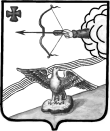 АДМИНИСТРАЦИЯ ОРЛОВСКОГО РАЙОНАКИРОВСКОЙ ОБЛАСТИПОСТАНОВЛЕНИЕ 14.10.2019        								№ 580-пг. ОрловО внесении изменений в муниципальную программу «Энергосбережение и повышение энергетической эффективности в Орловском районе» на 2014 - 2021 годыВ целях приведения муниципальной программы «Энергосбережение и повышение энергетической эффективности в Орловском районе» на 2014 - 2021 годы»  в соответствие с действующим законодательством администрация Орловского района ПОСТАНОВЛЯЕТ:Внести следующие изменения постановление администрации Орловского района от 15.11.2013 № 781 «Об утверждении Муниципальной программы «Энергосбережение и повышение энергетической эффективности в Орловском районе» на 2014 - 2021 годы», (далее - Постановление):1.1. Изменить название Постановления на следующее: «Об утверждении Муниципальной программы «Энергосбережение и повышение энергетической эффективности в Орловском районе» на 2014 - 2022 годы».1.2. В пункте 1 Постановления слова «на 2014-2021» заменить словами «на 2014-2022».1.3. Муниципальную программу «Энергосбережение и повышение энергетической эффективности в Орловском районе» на 2014 - 2022 годы изложить в новой редакции согласно приложению.Опубликовать постановление в Информационном бюллетене органов местного самоуправления муниципального образования Орловский муниципальный район Кировской области.Контроль за исполнением настоящего постановления оставляю за собой.Постановление вступает в силу с момента опубликования.Глава администрации Орловского района		С.С. ЦелищевПриложение к постановлению администрации Орловского районаот 14.10.2019 № 580-пМуниципальная программа «Энергосбережение и повышение энергетической эффективности в Орловском районе» на 2014 - 2021 годыПАСПОРТ Муниципальной программы «Энергосбережение и повышение энергетической эффективности в Орловском районе» на 2014 - 2022 годы1. Общая характеристика сферы реализации Муниципальной программы, в том числе формулировки основных проблем в указанной сфере и прогноз ее развитияОсновной проблемой топливно-энергетического комплекса Кировской области является дефицит собственных энергоресурсов. 100% потребляемой электроэнергии поступает из-за пределов района, все первичные энергоресурсы, кроме древесины, являются завозными. Зависимость от цен и условий поставки внешних поставщиков снижает энергетическую эффективность и безопасность района.Низкая эффективность использования дорогостоящих энергетических ресурсов во многом обусловлена несовершенством системы управления энергосбережением, а также недоработанностью или отсутствием финансово-экономических механизмов, недостаточным и некомплексным их применением. Данная ситуация не стимулирует производителей и потребителей энергоресурсов в полной мере снижать затраты на энергоносители.Одной из основных причин напряженного состояния топливно-энергетического комплекса района является низкая энергетическая эффективность отраслей экономики. Расход первичных энергетических ресурсов в расчете на единицу валового регионального продукта (далее – ВРП) значительно превышает показатель стран с развитой экономикой, которые активно проводят муниципальную энергосберегающую политику, осуществляют финансовую поддержку энергосбережения и законодательное регулирование энергоэффективности в сфере энергопотребления.Кроме этого, реализация мероприятий по энергоэффективности является альтернативой обеспечению экономики региона в энергомощностях, поскольку инвестиции в энергосберегающие проекты до 8 раз меньше затрат, необходимых для создания аналогичных генерирующих мощностей.В связи с этим перевод экономики и социальной сферы на энергоэффективный и энергосберегающий путь развития является одним из основных приоритетов Стратегии социально-экономического развития Кировской области на период до 2020 года (далее – Стратегия), принятой постановлением Правительства Кировской области от 12.08.2008 № 142/319 «О принятии Стратегии социально-экономического развития Кировской области на период до 2020 года» (с изменением, внесенным постановлением Правительства Кировской области от 06.12.2009 № 33/432).Острота проблем качества, надежности и экологической безопасности любых энергоресурсов, их влияние на развитие экономики и комфортность проживания населения требуют системной разработки и реализации программных мероприятий.К факторам, сдерживающим развитие энергосбережения и энергоэффективности, можно отнести:недостаточное развитие инфраструктуры и неравномерное распределение мощностей, приводящее к неэффективному использованию ресурсов;отсутствие газификации природным газом жилищного фонда и предприятий района;энергоёмкость коммунальной инфраструктуры;высокий уровень морального и физического износа тепловых и электросетей, который составляет от 50% до 91%;сверхплановые потери энергоресурсов в процессе производства и транспортировки до потребителей;недостаток мотивации (особенно населения).Поэтому нельзя недооценивать проблему неэффективности инженерной  инфраструктуры, которая особенно остро проявляет себя в отопительный период, когда аварии в системе энергоснабжения могут явиться причиной выхода из строя систем теплоснабжения – объектов жизнеобеспечения населенных пунктов. Устранение аварийных ситуаций требует вложения значительных материальных ресурсов. Тем самым работы по строительству и реконструкции объектов энергоснабжения имеют высокую социальную значимость.2. Приоритеты государственной политики в соответствующей сфере социально-экономического развития, цели, задачи, целевые показатели эффективности реализации Муниципальной программы, описание ожидаемых конечных результатов Муниципальной программы, сроков и этапов реализации Муниципальной программыПриоритеты государственной политики в сфере топливно-энергетического комплекса отражены в Указе Президента Российской Федерации от 01.06.2008 № 889 «О некоторых мерах по повышению энергетической и экологической эффективности российской экономики», Энергетической стратегии России на период до 2030 года, утвержденной распоряжением Правительства Российской Федерации от 13.11.2009 № 1715-р «Об Энергетической стратегии России на период до 2030 года», Федеральном законе от 23.11.2009 № 261-ФЗ «Об энергосбережении и повышении энергетической эффективности и о внесении изменений в отдельные законодательные акты Российской Федерации».Муниципальная программа соответствует приоритетам, установленным в Стратегии, и направлена на повышение энергоэффективности и энергосбережение, в том числе топливно-энергетического комплекса, что снизит риски и затраты, связанные с высокой энергоемкостью экономики, и позволит:обеспечить энергетическую безопасность путем повышения надежности энергоснабжения;повысить конкурентоспособность отраслей экономики;сократить нагрузку на бюджетные ресурсы;улучшить экологическую обстановку;увеличить комфортность проживания населения.Основными целями Муниципальной программы являются:снижение энергоемкости региональной экономики на основе создания организационных, правовых, технических, технологических, экономических и других условий;эффективное использование энергоресурсов.Данные цели достигаются за счет решения следующих задач:совершенствование энергетического менеджмента;сокращение бюджетных расходов на потребление ЭР;повышение уровня учета используемых ЭР в жилищном фонде;повышение эффективности использования ЭР в промышленности, агропромышленном комплексе (далее - АПК) и на транспорте;повышение эффективности использования ЭР при производстве, передаче ЭР;повышение эффективности использования ЭР на объектах муниципальной собственности. К целевым показателям эффективности реализации Муниципальной программы являются:общие целевые показатели в области энергосбережения и повышения энергетической эффективности;целевые показатели в области энергосбережения и повышения энергетической эффективности в муниципальном секторе;целевые показатели в области энергосбережения и повышения энергетической эффективности в жилищном фонде;целевые показатели в области энергосбережения и повышения энергетической эффективности в системах коммунальной инфраструктуры;целевые показатели в области энергосбережения и повышения энергетической эффективности в транспортном комплексе.Целевые показатели эффективности реализации Муниципальной программы приведены в приложении № 1.В рамках реализации Муниципальной программы планируется достичь следующих конечных результатов:Не снижение доли объема электрической энергии, расчеты за которую осуществляются с использованием приборов учета, в общем объеме электрической энергии, потребляемой (используемой) на территории муниципального образования менее 100 %;Увеличение доли объема тепловой энергии, расчеты за которую осуществляются с использованием приборов учета, в общем объеме тепловой энергии, потребляемой (используемой) на территории муниципального образования до 65 %;Увеличение доли объема холодной воды, расчеты за которую осуществляются с использованием приборов учета, в общем объеме воды, потребляемой (используемой) на территории муниципального образования до 63 %;Увеличение доли объема энергетических ресурсов, производимых с использованием возобновляемых источников энергии и (или) вторичных энергетических ресурсов, в общем объеме энергетических ресурсов, производимых на территории муниципального образования до 77 %.Снижение удельного расхода электрической энергии на снабжение органов местного самоуправления и муниципальных учреждений до 34,2 кВтч на 1 кв. метр общей площади;Снижение удельного расхода тепловой энергии на снабжение органов местного самоуправления и муниципальных учреждений до 0,14 Гкал на 1 кв. метр общей площади;Снижение удельного расхода холодной воды на снабжение органов местного самоуправления и муниципальных учреждений до 1,36 м3 на 1 человека;Достижение отношения экономии энергетических ресурсов и воды в стоимостном выражении, достижение которой планируется в результате реализации энергосервисных договоров (контрактов), заключенных органами местного самоуправления и муниципальными учреждениями, к общему объему финансирования муниципальной программы в размере 0,14 %;Заключение 1 энергосервисного договора (контракта), заключенных органами местного самоуправления и муниципальными учреждениями.Снижение удельного расхода тепловой энергии в многоквартирных домах до 0,18 Гкал на 1 кв. метр общей площади;Снижение удельного расхода холодной воды в многоквартирных домах до 28 м3 на 1 жителя;Снижение удельного расхода электрической энергии в многоквартирных домах до 1289 кВт*ч на 1 кв. метр общей площади;Снижение удельного расхода топлива на выработку тепловой энергии на котельных до 243 кг ут/Гкал;Снижение удельного расхода электрической энергии, используемой при передаче тепловой энергии в системах теплоснабжения до 47,5 кВт*ч/Гкал;Снижение доли потерь тепловой энергии при ее передаче в общем объеме переданной тепловой энергии до 14,5 %;Снижение доли потерь воды при ее передаче в общем объеме переданной воды до 4,6 %;Снижение удельного расхода электрической энергии, используемой для передачи (транспортировки) воды в системах водоснабжения до 2,64 кВт*ч на 1 куб. метр;Снижение удельного расхода электрической энергии, используемой в системах водоотведения до 0,6 кВт*ч на 1 куб. метр);Снижение удельного расхода электрической энергии в системах уличного освещения до 0,7 кВт*ч на 1 кв. метр освещаемой площади с уровнем освещенности, соответствующим установленным нормативам).Довести до 2 шт. количество высокоэкономичных по использованию моторного топлива и электрической энергии (в том числе относящихся к объектам с высоким классом энергетической эффективности) транспортных средств, относящихся к общественному транспорту;Довести до 1 шт. количество транспортных средств, относящихся к общественному транспорту, в отношении которых проведены мероприятия по энергосбережению и повышению энергетической эффективности, в том числе по замещению бензина и дизельного топлива, используемых транспортными средствами в качестве моторного топлива, природным газом, газовыми смесями, сжиженным углеводородным газом, используемыми в качестве моторного топлива, и электрической энергией;Довести до 1 шт количество транспортных средств, используемых органами местного самоуправления, муниципальными учреждениями, муниципальными унитарными предприятиями, в отношении которых проведены мероприятия по энергосбережению и повышению энергетической эффективности, в том числе по замещению бензина и дизельного топлива, используемых транспортными средствами в качестве моторного топлива, природным газом, газовыми смесями и сжиженным углеводородным газом, используемыми в качестве моторного топливаСрок реализации Муниципальной программы – 2014 – 2022 годы.Разделение Муниципальной программы на этапы не предусматривается. 3. Обобщённая характеристика мероприятий Муниципальной программыВ рамках программы осуществляются мероприятия по повышению эффективности потребления энергоресурсов в муниципальных учреждениях для сокращения затрат на коммунальные расходы в местном бюджете, мероприятия в жилищном фонде, в организациях энергетики и коммунального комплекса.Перечень объектов, финансируемых за счет средств районного бюджета на очередной год, утверждается отдельным постановлением администрации Орловского района.Перечень программных мероприятий, направленных на достижение поставленной цели и решение задач Программы с указанием финансовых ресурсов и сроков их реализации, представлен в приложении N 2.4. Основные меры правового регулирования в сфере реализации Муниципальной программыДля реализации Муниципальной программы необходимо принятие нормативных правовых актов, направленных на достижение цели и конечных результатов, которые приведены в таблице  1.Таблица 1Сведения об основных мерах правового регулированияреализации Муниципальной программыРазработка и утверждение дополнительных нормативных правовых актов будет осуществляться в случае принятия нормативных правовых актов на федеральном и областном уровнях, затрагивающих сферу реализации Муниципальной программы.5. Ресурсное обеспечение Муниципальной программыОбщий объем финансирования Муниципальной программы на 2014 – 2022 годы составит– 307 тыс. рублей, в том числе:средства областного бюджета – 0 тыс. рублей;средства районного бюджета – 307 тыс. руб.;средства бюджетов поселений- 0 тыс. руб.внебюджетные (инвестиционные) средства – 0 тыс. рублей..Объем ежегодных расходов, связанных с финансовым обеспечением муниципальной программы за счет средств районного бюджета, устанавливается решением Орловской районной Думы о бюджете на очередной финансовый год и плановый период.Средства бюджетов поселений и внебюджетные средства привлекаются по соглашениям.Внебюджетными источниками финансирования являются средства энергокомпаний, а также потребителей промышленности, жилищного фонда, предприятий агропромышленного комплекса.6. Анализ рисков реализации Муниципальной программы и описание мер управления рисками7. Методика оценки эффективности реализации Муниципальной программыОценка эффективности реализации Муниципальной программы проводится ежегодно на основе оценки достижения показателей эффективности реализации Муниципальной программы, сравнения фактических сроков реализации мероприятий Муниципальной программы с запланированными, а также с учетом объема ресурсов, направленных на реализацию Муниципальной программы. Оценка достижения показателей эффективности реализации Муниципальной программы осуществляется по формуле:Пэф  – степень достижения показателей эффективности реализации Муниципальной программы (%);Пi – степень достижения i-го показателя эффективности реализации Го-сударственной программы (%); n – количество показателей эффективности реализации Муниципальной программы.Степень достижения i-го показателя эффективности реализации Муниципальной программы рассчитывается путем сопоставления фактически достигнутых и плановых значений показателей эффективности реализации Государст-венной программы за отчетный период по следующим формулам:для показателей, желательной тенденцией развития которых является рост значений:Пi = Пфi/Пплi х 100%;для показателей, желательной тенденцией развития которых является снижение значений:Пi = Пплi / Пфi х 100%, где:Пплi – плановое значение i-го показателя эффективности реализации Го-сударственной программы (соответствующих единиц измерения),Пфi – фактическое значение i-го показателя эффективности реализации Муниципальной программы (соответствующих единиц измерения).Оценка сравнения фактических сроков реализации мероприятий Муниципальной программы по конкретным объектам, утверждаемым Правительством Кировской области в рамках областных целевых программ, с запланированными осуществляется по формуле:Nвып  = Nф / Nпл  х 100% , где:Nвып – уровень выполнения мероприятий Муниципальной программы (%);Nф – количество мероприятий Муниципальной программы, выполненных в срок за отчетный период на основе ежегодных отчетов об исполнении плана реализации Муниципальной программы (единиц);Nпл – количество мероприятий Муниципальной программы, запланированных к выполнению в отчетном периоде в плане реализации Муниципальной программы (единиц).Если мероприятие, включенное в план реализации Муниципальной программы, является переходящим, оценка его выполнения осуществляется по окончании срока его реализации, указанного в плане реализации Муниципальной программы.Оценка объема ресурсов, направленных на реализацию Муниципальной программы, осуществляется путем сопоставления фактических и плановых объемов финансирования Муниципальной программы в целом за счет всех источников финансирования за отчетный период по формуле:Фкоэф = Фф / Фпл , где:Фкоэф – коэффициент финансирования Муниципальной программы в целом; Фф – фактический объем финансовых ресурсов за счет всех источников финансирования, направленный в отчетном периоде на реализацию мероприятий Муниципальной программы (средства областного бюджета – в соответст-вии с законом Кировской области об областном бюджете на очередной финансовый год и плановый период) (тыс. рублей);Фпл – плановый объем финансовых ресурсов за счет всех источников финансирования на реализацию мероприятий Муниципальной программы на соответствующий отчетный период, установленный Муниципальной программой (тыс. рублей).Оценка эффективности реализации Муниципальной программы производится по формуле:Эпр = (Пэф + Nвып + Фкоэф), где:3Эпр – оценка эффективности реализации Муниципальной программы (%);Пэф – степень достижения показателей эффективности реализации Муниципальной программы (%);Nвып  – уровень выполнения мероприятий Муниципальной программы (%);Фкоэф – коэффициент финансирования Муниципальной программы в целом (долей единиц с двумя знаками после запятой).В целях оценки эффективности реализации Муниципальной программы устанавливаются следующие критерии:если значение показателя Эпр равно 80% и выше, то уровень эффективности реализации Муниципальной программы оценивается как высокий;если значение показателя Эпр от 50 до 80%, то уровень эффективности реализации Муниципальной программы оценивается как удовлетворительный;если значение показателя Эпр ниже 50%, то уровень эффективности реализации Муниципальной программы оценивается как неудовлетворительный.Оценка эффективности Муниципальной программы осуществляется ответственным исполнителем и соисполнителями муниципальных программ ежегодно, до 25 февраля года, следующего за отчетным. 6. Участие иных организаций в реализации Муниципальной программыК реализации Муниципальной программы могут привлекаться энергокомпании, осуществляющие производство и (или) передачу энергоресурсов, а также потребители промышленности, жилищного фонда, предприятия агропромышленного комплекса, иные коммерческие и некоммерческие организации при условии обоснованности их участия._________________Муниципальной программеСведения о целевых показателях эффективности реализации Муниципальной программы____________Приложение № 2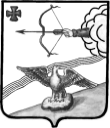 АДМИНИСТРАЦИЯ ОРЛОВСКОГО РАЙОНАКИРОВСКОЙ ОБЛАСТИПОСТАНОВЛЕНИЕ16.10.2019                                                                                                        № 581-пг. ОрловО введении режима повышенной готовности на территории Орловского сельского поселенияВ соответствии с требованием статей 4, 11 Федерального закона от 21.12.1994 № 68-ФЗ «О защите населения и территорий от чрезвычайных ситуаций природного и техногенного характера», пунктами 24, 25 Положения о единой государственной системе предупреждения и ликвидации чрезвычайных ситуаций, утвержденного постановлением Правительства Российской Федерации от 30.12.2003 № 794, решением комиссии по предупреждению и ликвидации чрезвычайных ситуаций и обеспечению пожарной безопасности Орловского района (протокол от 16.10.2019 №12), в связи с угрозой возникновения чрезвычайной ситуации по причине выхода из строя артезианской скважины №6588, расположенной в д.Моржи, д.Володины, д.Чисть, д,Тороповы, д,Васенины Орловского района без центрального водоснабжения осталось 120 дома 416 человек из них 112 детей, администрация Орловского района ПОСТАНОВЛЯЕТ:Ввести режим повышенной готовности в границах населенных пунктов д.Моржи, д.Володины, д.Чисть, д,Тороповы, д,Васенины Орловского района Кировской области для органов управления и сил районного звена ТП РСЧС с 09 часов 00 минут  16 октября 2019 года и до особого распоряжения. Установить местный уровень реагирования.3. Координацию основных мероприятий, проводимых органами местного управления, силами муниципального звена территориальной подсистемы Кировской области единой государственной системы предупреждения и ликвидации чрезвычайных ситуаций в целях снижения масштаба последствий чрезвычайной ситуации, осуществлять через комиссию по предупреждению и ликвидации чрезвычайных ситуаций и обеспечению пожарной безопасности Орловского района Кировской области.4. Назначить ответственным за осуществление  мероприятий по ликвидации угрозы чрезвычайной ситуации первого главу администрации Орловского сельского поселения района Фокину Л.В.5.  Рекомендовать главе администрации Орловского сельского поселения района Фокиной Л.В.  организовать взаимодействие сил, привлекаемых к проведению мероприятий по предупреждению чрезвычайной ситуации.На период проведения работ организовать подвоз воды для  пострадавшего населения д.Моржи, д.Володины, д.Чисть, д,Тороповы, д,Васенины.6. Администрации Орловского района (Целищев С.С.) обратиться в министерство  строительства и жилищно-коммунального хозяйства Кировской области с ходатайством о выделении материально-технических ресурсов областного фонда (насос скважинный - погружной ЭЦВ 6-4-100).7.  Рекомендовать ООО «Орловский водоканал» (Жантлю К.К.) в срок до 20.00 16.10.2019 организовать проведение ремонтно-восстановительных работ по восстановлению водоснабжения потребителей д.Моржи, д.Володины, д.Чисть, д,Тороповы, д,Васенины Орловского района.На период проведения ремонтно-восстановительных работ силами ООО «Орловский водоканал»  организовать подвоз воды для пострадавшего населения.8. Рекомендовать ОП «Орловское» МО МВД России «Юрьянский» (Шалагинов Ю.А.)организовать охрану общественного порядка на  месте проведения ремонтно-восстановительных работ.9. Заведующему сектором ГО и ЧС администрации Орловского Игнатову А.И. организовать сбор и обмен информацией о ходе проведения мероприятий по предупреждению чрезвычайной ситуации.10. Управляющему делами администрации Орловского района Князеву И.А. опубликовать настоящее постановление в Информационном бюллетене органов местного самоуправления Орловского района.11. Постановление вступает в силу с момента опубликования и распространяется на правоотношения, возникшие с 16.10.2019 года.12. Контроль за выполнением постановления оставляю за собой.Глава администрацииОрловского района                     С.С.ЦелищевАДМИНИСТРАЦИЯ ОРЛОВСКОГО РАЙОНАКИРОВСКОЙ ОБЛАСТИПОСТАНОВЛЕНИЕ 16.10.2019         							№ 582-пг. ОрловО внесении изменений в муниципальную программу «Развитие коммунальной инфраструктуры в Орловском районе Кировской области» на 2017 - 2021 годыВ целях приведения муниципальной программы «Развитие коммунальной инфраструктуры в Орловском районе Кировской области» на 2017 - 2021 годы в соответствие с действующим законодательством администрация Орловского района ПОСТАНОВЛЯЕТ:Внести следующие изменения в постановление администрации Орловского района  от 04.10.2016  № 520 «Об утверждении Муниципальной программы «Развитие коммунальной инфраструктуры в Орловском районе Кировской области» на 2017 - 2021 годы», (далее – Постановление):1.1. Изменить название Постановления на следующее: «Об утверждении Муниципальной программы «Развитие коммунальной инфраструктуры в Орловском районе Кировской области» на 2017 - 2022 годы». 1.2. В пункте 1 Постановления слова «на 2017-2021» заменить словами «на 2017-2022».1.3. Муниципальную программу «Развитие коммунальной инфраструктуры в Орловском районе Кировской области» на 2017 - 2022 годы» изложить в новой редакции согласно приложению.Опубликовать постановление в Информационном бюллетене органов местного самоуправления муниципального образования Орловский муниципальный район Кировской области.Контроль за исполнением настоящего постановления оставляю за собой.Постановление вступает в силу с момента опубликования.Глава администрацииОрловского района                   С.С.Целищев Приложениек постановлению администрации Орловского района от 16.10.2019 № 582-пМуниципальная программа"Развитие коммунальной инфраструктуры в Орловском районе Кировской области" на 2017 - 2022 годыПаспортМуниципальной программы"Развитие коммунальной инфраструктуры в Орловском районе Кировской области" на 2017 - 2022 годы1. Общая характеристика сферы реализации Муниципальной программы, в том числе формулировки основных проблем в указанной сфере и прогноз её развитияМуниципальная программа разработана в целях реализации постановления администрации Орловского района от 19.07.2013 № 465 «О разработке, реализации и оценке эффективности реализации муниципальных программ на территории Орловского района». Муниципальная программа призвана создать необходимые условия для решения основных производственных, финансово-экономических и социальных проблем в жилищно-коммунальном хозяйстве.Жилищно-коммунальное хозяйство Орловского района Кировской области функционирует в условиях большой энергозатратности производства услуг. Общая площадь жилых помещений района составляет 320,5 тыс. кв. метров, 66,2 % площади жилищного фонда выполнено в деревянном исполнении, 33,8 % площади жилищного фонда – в кирпичном, панельном,  блочном и смешанном исполнении.Свыше 5,5% от общего числа многоквартирных домов имеют износ свыше 65%, и 68,6 % многоквартирных домов имеют износ от 31% до 65%.Услуги по теплоснабжению предоставляются 25 источниками тепла, эксплуатируется 13,7 км тепловых сетей в двухтрубном исчислении, из них 10,9 % сетей нуждаются в замене. Доля потерь тепловой энергии составляет 15,3%.Водоснабжение населенных пунктов обеспечивают 29 водопроводов, 28 насосных станций первого подъема, 1 открытый водозабор, протяженность водопроводных сетей – 168,5 км, из них 49,4 % сетей нуждается в замене. Доля утечек и неучтенного расхода воды составляет 4,9 %. Количество аварий на водопроводных сетях составляет 19  единиц или 0,11 единицы на 1 км сетей.Отведение сточных вод осуществляется 4 канализациями,  протяженность канализационных сетей 12,2 км, из них 46,7 % нуждаются в замене. Количество аварий составляет 9 единиц,  или 0,74 единицы на 1 км сетей.Устаревшая система коммунальной инфраструктуры некоторых населенных пунктов не позволяет обеспечить выполнение требований к качеству поставляемых потребителям коммунальных ресурсов.Острота проблем качества, надежности и экологической безопасности коммунального обслуживания, их влияние на комфортность проживания населения, улучшение жилищных условий требуют модернизации объектов коммунальной инфраструктуры и жилищного фонда.Учитывая низкую платежеспособность потребителей, предприятия отрасли оказались в сложном экономическом положении; не имея достаточных доходов от предоставленных жилищно-коммунальных услуг, не привлекались инвестиции в основные производственные фонды в объемах, необходимых не только для развития инфраструктуры, но и для ее поддержки. Все это привело к ряду проблем, основными из которых являются:низкая ресурсная эффективность коммунальной инфраструктуры;высокий уровень морального и физического износа коммунальной инфраструктуры и жилищного фонда, который составляет в разрезе муниципальных образований от 54% (городское поселение) до 73% (сельское поселение);сверхплановые потери коммунального ресурса в процессе производства и транспортировки до потребителей.Недостаточность средств, направляемых в модернизацию коммунальной инфраструктуры, ведёт к снижению качества и надежности обслуживания потребителей, ресурсной эффективности производства жилищно-коммунальных услуг, а в конечном итоге – к снижению качества и комфортности проживания.Учитывая комплекс проблем в жилищно-коммунальной сфере и необходимость выработки системного решения, обеспечивающего комфортность проживания, при одновременном повышении ресурсной эффективности производства жилищно-коммунальных услуг, необходимо использовать программно-целевой метод решения указанных проблем.В результате реализации Муниципальной программы планируется стабилизировать ситуацию в жилищно-коммунальном хозяйстве, обеспечить пре-доставление жилищно-коммунальных услуг нормативного качества при их доступной стоимости.  2. Приоритеты государственной политики в соответствующей сфере социально-экономического развития, цели, задачи, целевые показатели эффективности реализации Муниципальной программы, описание ожидаемых конечных результатов Муниципальной программы, сроков и этапов реализации Цель Муниципальной программы – повышение уровня надежности поставки коммунальных ресурсов, комфортности проживания, обеспечение доступной стоимости коммунальных услуг при эффективной работе коммунальной инфраструктуры.Для достижения поставленной цели должны быть решены следующие задачи:обеспечение модернизации объектов коммунальной инфраструктуры;обеспечение собственников помещений многоквартирных домов коммунальными услугами нормативного качества;обеспечение контроля за соблюдением прав и законных интересов граждан при предоставлении населению жилищных и коммунальных услуг, использованием и сохранностью жилищного фонда и общего имущества собственников помещений в многоквартирном доме независимо от их принадлежности;Целевыми показателями эффективности реализации Муниципальной программы являются:доля утечек и неучтенного расхода воды в суммарном объеме воды, поданной в сеть;доля потерь тепловой энергии в суммарном объеме отпуска тепловой энергии;количество аварий и инцидентов в год на  1 км сетей организаций коммунального комплекса в сфере водоотведения и водоснабжения;доля сточных вод, очищенных до нормативных значений, в общем объеме сточных вод, пропущенных через очистные сооружения;капитально отремонтировать 6,7 тыс. кв. метров общей площади многоквартирных домов;доля водопроводной сети, нуждающейся в замене;доля канализационной сети, нуждающейся в замене.Целевые показатели эффективности Муниципальной программы и методика расчета целевых показателей эффективности Муниципальной программы приведены в приложении № 1.В рамках реализации Муниципальной программы к концу 2022 года планируется достичь следующих конечных результатов:не превысить долю утечек и неучтенного расхода воды в суммарном объеме воды, поданной в сеть, свыше 4,8%;не превысить долю потерь тепловой энергии в суммарном объеме отпуска тепловой энергии свыше 15%;не превысить количество аварий и инцидентов в год на 1 км сетей организаций коммунального комплекса в сфере водоснабжения и водоотведения свыше 0,13 единицы;увеличить долю сточных вод, очищенных до  нормативных значений, в общем объеме сточных вод, пропущенных через очистные сооружения, до 80%;капитально отремонтировать 12,2 тыс. кв. метров общей площади многоквартирных домов;не превысить долю водопроводной сети, нуждающейся в замене свыше 35 %;не превысить долю канализационной сети, нуждающейся в замене свыше 20,5 %;Реализация Муниципальной программы не предусматривает разделение на этапы.3. Обобщенная характеристика мероприятий Муниципальной программыПрограммные мероприятия направлены на обеспечение модернизации объектов коммунальной инфраструктуры, проведение капитального ремонта и (или) реконструкции многоквартирных домов, обеспечение доступности для населения стоимости жилищно-коммунальных услуг, содействие самоорганизации населения по эффективному управлению многоквартирными домами, предоставление субсидий на возмещение части недополученных доходов ресурсоснабжающим, управляющим организациям и иным исполнителям коммунальных услуг в связи с пересмотром подлежащей внесению платы граждан за коммунальные услуги при приведении в соответствие с утвержденными в установленном порядке индексами, на обеспечение населения района питьевой водой, соответствующей требованиям безопасности и безвредности, установленным санитарно-эпидемиологическими правилами, рациональное использование водных объектов, 	Условия предоставления субсидий, методика и порядок предоставления субсидий утверждены в рамках государственной программы Кировской области «Развитие коммунальной и жилищной инфраструктуры» на 2013 – 2020 годы» и постановлением Правительства Кировской области от 20.03.2012 № 144/146 «О предоставлении субсидий на возмещение части недополученных доходов ресурсоснабжающим и управляющим организациям в связи с пересмотром размера подлежащей внесению платы граждан за коммунальные услуги при приведении в соответствие с утвержденными в установленном порядке предельными индексами».4. Основные меры правового регулированияв сфере реализации Муниципальной программыРазработка и утверждение дополнительных нормативных правовых актов Орловского района будут осуществлены в случае внесения изменений и (или) принятия нормативных правовых актов на федеральном и областном уровнях, затрагивающих сферу реализации настоящей Муниципальной программы.5. Ресурсное обеспечение Муниципальной программыОбщий объем финансирования Муниципальной программы на 2017 – 2022 годы составит 4207,2 тыс. руб., в том числе средства областного бюджета – 2312,325 тыс. руб., средства местных бюджетов  – 1489,52 тыс. руб., внебюджетные средства – 405,355 тыс. руб.Финансирование Программы за счет средств областного бюджета планируется в рамках реализации государственных программ Кировской области и иных нормативно – правовых актов Правительства Кировской области.Объем ежегодных расходов, связанных с финансовым обеспечением муниципальной программы за счет средств районного бюджета, устанавливается решением Орловской районной Думы о бюджете на очередной финансовый год и плановый период.Средства бюджетов поселений и внебюджетные средства привлекаются по соглашениям.Финансирование Муниципальной программы за счет внебюджетных средств планируется за счет привлечения собственных (инвестиционных) средств организаций коммунального комплекса области на реализацию инвестиционных проектов по модернизации объектов коммунальной инфраструктуры.6. Анализ рисков реализации Муниципальнойпрограммы и описание мер управления рискамиПри реализации Муниципальной программы могут возникнуть следующие группы рисков:7. Методика оценки эффективности реализации Муниципальной программыОценка эффективности реализации Муниципальной программы проводится ежегодно на основе оценки достижения показателей эффективности реализации Муниципальной программы, сравнения фактических сроков реализации мероприятий Муниципальной программы с запланированными, а также с учетом объема ресурсов, направленных на реализацию Муниципальной программы. Оценка достижения показателей эффективности реализации Муниципальной программы осуществляется путем сопоставления фактически достигнутых и плановых значений показателей эффективности реализации программы за отчетный период по формуле:Пэф  – степень достижения показателей эффективности реализации Муниципальной программы (%);Пi – степень достижения i-го показателя эффективности реализации Муниципальной программы (%), n – количество показателей эффективности реализации Муниципальной программы.Степень достижения i-го показателя эффективности реализации Муниципальной программы  рассчитывается по следующим формулам:для показателей, желаемой тенденцией развития которых является рост значений:Пi = Пфi/Пплi х 100%,для показателей, желаемой тенденцией развития которых является снижение значений:Пi = Пплi / Пфi х 100%, где:Пфi – фактическое значение i-го показателя эффективности реализации Муниципальной программы (в соответствующих единицах измерения);Пплi – плановое значение i-го показателя эффективности реализации Муниципальной программы (в соответствующих единицах измерения).В случае, если значения показателей эффективности являются относительными (выражаются в процентах), то при расчете эти показатели отражаются в долях единицы.Оценка сравнения фактических сроков реализации мероприятий Муниципальной программы по конкретным объектам с запланированными осуществляется по формуле:Мвып  = Мф / Мпл  х 100% , где:Мвып - уровень выполнения мероприятий Муниципальной программы (%);Мф – количество мероприятий Муниципальной программы, выполненных в срок за отчетный период, на основе ежегодных отчетов об исполнении плана реализации Муниципальной программы (единиц);Мпл – количество мероприятий Муниципальной программы, запланированных к выполнению в отчетном периоде в плане реализации Муниципальной программы (единиц).Если мероприятие, включенное в план реализации Муниципальной программы, является переходящим, оценка его выполнения осуществляется по окончании срока его реализации, указанного в плане реализации Муниципальной программы.Оценка объема ресурсов, направленных на реализацию Муниципальной программы, осуществляется путем сопоставления фактических и плановых объемов финансирования Муниципальной программы в целом за счет всех источников финансирования за отчетный период по формуле:Фкоэф = Фф / Фпл , где:Фкоэф – коэффициент финансирования Муниципальной программы в целом (доли единиц с двумя знаками после запятой); 	Фф – фактический объем финансовых ресурсов за счет всех источников финансирования, направленный в отчетном периоде на реализацию мероприятий Муниципальной программы (средства областного бюджета – в соответст-вии с решением Орловской районной Думы о  бюджете на очередной финансовый год и плановый период) (тыс. рублей);Фпл – плановый объем финансовых ресурсов за счет всех источников финансирования на реализацию мероприятий Муниципальной программы на соответствующий отчетный период, установленный Муниципальной программой (тыс. рублей).Оценка эффективности реализации Муниципальной программы производится по формуле:Эпр =(Пэф х К1+ Мвып х К2) х Фкоэф, где:Эпр – оценка эффективности реализации Муниципальной программы (%);Пэф – степень достижения показателей эффективности реализации Муниципальной программы (%);Мвып – уровень выполнения мероприятий Муниципальной программы (%);Фкоэф – коэффициент финансирования Муниципальной программы в целом (доли единиц с двумя знаками после запятой);К1 и К2 – весовые коэффициенты показателей степени достижения показателей эффективности реализации Муниципальной программы и уровня выполнения мероприятий Муниципальной программы, равные соответственно 0,6 и 0,4.В целях оценки эффективности реализации Муниципальной программы устанавливаются следующие критерии:если значение показателя Эпр равно 70% и выше, то уровень эффективности реализации Муниципальной программы оценивается как высокий;если значение показателя Эпр от 50 до 70%, то уровень эффективности реализации Муниципальной программы оценивается как удовлетворительный;если значение показателя Эпр ниже 50%, то уровень эффективности реализации Муниципальной программы оценивается как неудовлетворительный.Оценка эффективности Муниципальной программы осуществляется ответственным исполнителем ежегодно, до 25 февраля года, следующего за отчетным. 6. Участие иных организаций в реализации Муниципальной программыВ реализации Муниципальной программы участвуют организации коммунального комплекса путем привлечения собственных (инвестиционных) средств на реализацию инвестиционных проектов по модернизации объектов коммунальной инфраструктуры. К реализации Муниципальной программы могут привлекаться любые иные коммерческие и некоммерческие организации при условии обоснованности их участия. Направления Муниципальной программы, в которых принимают участие данные организации, а также условия их участия определяются заключаемыми с ними соглашениями.__________Приложение № 1к Муниципальной программеЦЕЛЕВЫЕ  ПОКАЗАТЕЛИэффективности Муниципальной программы________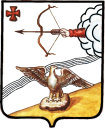 АДМИНИСТРАЦИЯ ОРЛОВСКОГО РАЙОНАКИРОВСКОЙ ОБЛАСТИПОСТАНОВЛЕНИЕ16.10.2019     		                                                  № 583-пг. ОрловО внесении изменений в постановление администрации Орловского района от 24.01.2019 № 51-п В соответствии с п. 1  ст. 49, п. 1 ст. 50 Уголовного кодекса Российской Федерации и ст. 25, п. 1 ст. 39 Уголовно-исполнительного кодекса Российской Федерации, администрация Орловского района Кировской области  ПОСТАНОВЛЯЕТ:1. Внести в постановление администрации Орловского района от 24.01.2019 № 51-п «Об утверждении видов работ и перечня предприятий, организаций, учреждений, расположенных на территории муниципального образования Орловский муниципальный район Кировской области для трудоустройства осужденных без изоляции от общества для отбывания наказания в виде обязательных и исправительных работ» (далее – постановление) следующие изменения:1.1.  Приложение № 1 постановления «Виды обязательных работ» дополнить пунктами:«18. Уборка прилегающих территорий к учреждениям, организациям, предприятиям в соответствии с установленными требованиями в соответствующих организациях.19. Благоустройство территорий муниципальных образований»20. Выполнение других видов работ, не требующих квалификационного навыка, практического опыта, имеющих социально полезную направленность.»1.2. В приложении № 3 постановления «Перечень предприятий, организаций, учреждений  расположенных на территории муниципального образования Орловский муниципальный район  для отбывания наказания в виде  обязательных работ» строки 1 и 2 изложить в новой редакции:2. Опубликовать настоящее постановление в Информационном бюллетене органов местного самоуправления муниципального образования Орловский муниципальный район Кировской области.4. Постановление вступает в силу с момента опубликования.Глава администрацииОрловского района                   С.С.ЦелищевАДМИНИСТРАЦИЯ ОРЛОВСКОГО РАЙОНАКИРОВСКОЙ ОБЛАСТИПОСТАНОВЛЕНИЕ  17.10.2019                  					                                         № 587-пг. ОрловО внесении изменений  постановлением администрации Орловского района о 25.08.2010 № 160-ПРуководствуясь Федеральным законом от 25.12.2008 № 273-ФЗ "О противодействии коррупции", Федеральным законом от 02.03.2007 № 25-ФЗ "О муниципальной службе в Российской Федерации", принимая во внимание Указ Президента Российской Федерации от 01.07.2010 № 821 "О комиссиях по соблюдению требований к служебному поведению федеральных государственных служащих и урегулированию конфликта интересов", администрация Орловского района ПОСТАНОВЛЯЕТ:1. Внести изменения в постановление администрации Орловского района от 25.08.2010 № 160-П «О комиссии по соблюдению требований к служебному поведению муниципальных служащих администрации Орловского района и урегулированию конфликта интересов»:1.1. По всему тексту Положения, утвержденного постановлением от 25.08.2010 № 160-п словосочетание «отдел контрольной, кадровой работы и информатизации администрации Орловского района» в соответствующем падеже заменить словосочетанием «юридический отдел администрации Орловского района» в соответствующем падеже.1. 2. Утвердить состав комиссии по соблюдению требований к служебному поведению муниципальных служащих администрации Орловского района и урегулированию конфликта интересов в новой редакции согласно приложению.	2. Опубликовать настоящее постановление в Информационном бюллетене органов местного самоуправления муниципального образования Орловский муниципальный район Кировской области.           3. Постановление вступает в силу с момента опубликования.Глава администрации Орловского района               С.С. ЦелищевПриложение УТВЕРЖДЕНПостановлением администрации Орловского района от 17.10.2019 № 587-пСОСТАВкомиссии по соблюдению требований к служебному поведению муниципальных служащих администрации Орловского района и урегулированию конфликта интересов____________________АДМИНИСТРАЦИЯ ОРЛОВСКОГО РАЙОНАКИРОВСКОЙ ОБЛАСТИПОСТАНОВЛЕНИЕ  17.10.2019                                					 		№ 588-пг. ОрловО внесение изменений в постановление администрации Орловского района от 18.03.2014 № 151В соответствии с постановлением Правительства Российской Федерации от 09.01.2014 № 10 «О порядке сообщения отдельными категориями лиц о получении подарка в связи с их должностным положением или исполнением ими служебных (должностных) обязанностей, сдачи и оценки подарка, реализации (выкупа) и зачисления средств, вырученных от его реализации», администрация Орловского района   ПОСТАНОВЛЯЕТ:1. Утвердить состав комиссии по приему и оценке подарков полученных лицами, замещающими должности муниципальной службы администрации Орловского района в связи с протокольными мероприятиями, служебными командировками и другими официальными мероприятиями, участие в которых связано с исполнением служебных (должностных) обязанностей, утвержденный  постановлением администрации Орловского района от 18.03.2014 № 151 «О порядке сообщения лицами, замещающими должности муниципальной службы администрации Орловского района о получении подарка в связи с их должностным положением или исполнением ими служебных (должностных) обязанностей, сдачи и оценки подарка, реализации (выкупа) и зачисления средств, вырученных от его реализации» согласно приложению.2. Управляющему делами администрации Орловского района  Князеву И.А. , опубликовать настоящее постановление в Информационном бюллетене органов местного самоуправления муниципального образования Орловский муниципальный район Кировской области.3. Настоящее постановление вступает в силу с момента его официального опубликования.Глава администрации Орловского района                С.С. ЦелищевУтвержденПостановлением администрацииОрловского  района Кировской области от 17.10.2019 № 588-пСОСТАВ КОМИССИИпо приему и оценке подарков, полученных лицами, замещающими должности муниципальной службы администрации Орловского района в связи с их должностным положением или исполнением ими служебных (должностных) обязанностей___________________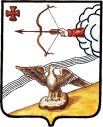 АДМИНИСТРАЦИЯ ОРЛОВСКОГО РАЙОНАКИРОВСКОЙ ОБЛАСТИПОСТАНОВЛЕНИЕ21.10.2019								№ 607-пг. ОрловО внесении изменений в муниципальную программу «Профилактика правонарушений в муниципальном образовании Орловский муниципальный район» на 2017-2022 годыВ целях активизации работы по профилактике правонарушений и преступлений в Орловском районе, приведения муниципальной программы «Профилактика правонарушений в муниципальном образовании Орловский муниципальный район» на 2017-2021 годы» в соответствие с действующим законодательством, администрация Орловского района ПОСТАНОВЛЯЕТ:1. Внести в муниципальную программу «Профилактика правонарушений в муниципальном образовании Орловский муниципальный район» на 2017-2022 годы, утвержденную постановлением администрации района от 05.10.2016 № 525 «Об утверждении муниципальной программы «Профилактика правонарушений в муниципальном образовании Орловский муниципальный район» на 2017- 2019 годы», следующие изменения:1.1.Приложение 1.1 к муниципальной программе «Профилактика правонарушений в муниципальном образовании Орловский муниципальный район» на 2017-2022 годы «Прогнозная (справочная) оценка ресурсного обеспечения реализации муниципальной программы за счет всех источников финансирования» изложить в новой редакции. 1.2.Приложение 1.2 к муниципальной Программе «Профилактика правонарушений в муниципальном образовании Орловский муниципальный район» на 2017-2022 годы «Перечень мероприятий и источник  финансирования» изложить в новой редакции.1.3.В паспорте муниципальной Подпрограммы «Профилактика правонарушений в муниципальном образовании Орловский муниципальный район» на 2017-2022 годы строку «Объем ассигнований муниципальной Программы» изложить в новой редакции:1.4.В 4 разделе муниципальной Подпрограммы «Профилактика правонарушений в муниципальном образовании Орловский муниципальный район» на 2017-2022 годы первый изложить в новой редакции «Ресурсное обеспечение муниципальной подпрограммы» слова «Общий объем финансирования Подпрограммы на 2017-2022 годы составит 111, 800 тыс. рублей».1.5.Приложение 2.1 к муниципальной Подпрограмме «Профилактика правонарушений в муниципальном образовании Орловский муниципальный район» на 2017-2022 годы «Прогнозная (справочная) оценка ресурсного обеспечения реализации муниципальной Подпрограммы за счет всех источников финансирования» изложить в новой редакции:1.6.В паспорте муниципальной Подпрограммы «Комплексные меры противодействия немедицинскому потреблению наркотических средств и их незаконному обороту в Орловском районе Кировской области» на 2017-2022 годы строку «Объемы ассигнований муниципальной Подпрограммы» изложить в новой редакции:1.7.В 4 разделе муниципальной Подпрограммы «Комплексные меры противодействия немедицинскому потреблению наркотических средств и их незаконному обороту в Орловском районе Кировской области» на 2017-2022 годы первый абзац изложить в новой редакции: «Общий объем финансирования Программы на 2017-2022 годы составит 123, 700 тыс. рублей». 1.8.Приложение 3.1 к муниципальной Подпрограмме «Комплексные меры противодействия немедицинскому потреблению наркотических средств и их незаконному обороту в Орловском районе Кировской области» на 2017-2022 годы «Прогнозная (справочная) оценка ресурсного обеспечения реализации муниципальной Подпрограммы за счет всех источников финансирования» изложить в новой редакции1.9.В паспорте муниципальной Подпрограммы «Профилактика безнадзорности и правонарушений среди несовершеннолетних в Орловском районе на 2017-2022 годы» строку «Объем ассигнований муниципальной Программы» изложить в новой редакции:1.10.В 4 разделе муниципальной Подпрограммы Профилактика безнадзорности и правонарушений среди несовершеннолетних в Орловском районе на 2017-2022 годы» первый абзац изложить в новой редакции: «Общий объем финансирования Программы на 2017-2022 годы составит 56, 500 тыс. рублей».1.11 Приложение 4.1 к муниципальной Подпрограмме «Профилактика безнадзорности и правонарушений среди несовершеннолетних в Орловском районе на 2017-2022 годы» «Прогнозная (справочная) оценка ресурсного обеспечения реализации муниципальной Подпрограммы за счет всех источников финансирования» изложить в новой редакции. 2.Управляющему делами администрации Орловского района Князеву И.А. опубликовать настоящее постановление в Информационном бюллетене органов местного самоуправления муниципального образования Орловский муниципальный район Кировской области.3.Постановление вступает в силу с момента опубликования.Глава администрации Орловского района	С.С.ЦелищевАДМИНИСТРАЦИЯ ОРЛОВСКОГО РАЙОНАКИРОВСКОЙ ОБЛАСТИПОСТАНОВЛЕНИЕ21.10.2019				                                                       № 608-пг. ОрловО внесении изменений в постановление администрации Орловского                  района от 07.11.2014 № 699В целях приведения муниципальной программы «Развитие образования в Орловском районе Кировской области на 2014-2021 годы» в соответствие с действующим законодательством, администрация Орловского района ПОСТАНОВЛЯЕТ:1. Внести изменения в постановление администрации Орловского района от 07.11.2014 № 699 «Об утверждении муниципальной программы «Развитие образования в Орловском районе Кировской области» на 2014-2022 годы», утвердив муниципальную программу «Развитие образования в Орловском районе Кировской области на 2014-2022 годы в новой редакции согласно приложению.2. Контроль за исполнением настоящего постановления возложить на начальника управления образования Орловского района Сучкову М.П.       3. Настоящее постановление вступает в силу с момента опубликования.Глава администрации Орловского района                    С.С. ЦелищевПриложение УТВЕРЖДЕНАпостановлением администрации Орловского районаот 21.10.2019 № 608-пМУНИЦИПАЛЬНАЯ ПРОГРАММА «РАЗВИТИЕ ОБРАЗОВАНИЯ В ОРЛОВСКОМ РАЙОНЕ КИРОВСКОЙ ОБЛАСТИ»на 2014 - 2022 годы(новая редакция)Ответственный исполнитель:Управление  образования Орловского районаНепосредственный исполнитель: Начальник управления образования Орловского района М.П. СучковаОрлов, 2019 октябрьПАСПОРТмуниципальной программы Орловского района Кировской области«Развитие образования в Орловском районе Кировской области» на 2014-2022 годыОсновные показатели эффективности реализации муниципальной программы«Развитие образования Орловского района на 2014-2022 годы»1. Общая характеристика сферы реализации Муниципальнойпрограммы, в том числе формулировки основных проблемв указанной сфере и прогноз ее развития1.1. Общая характеристика сферы реализации муниципальной программы «Развитие образования Орловского района на 2014-2022 годы»На территории Орловского муниципального района находятся 16 муниципальных учреждений, 1 государственная среднеобразовательная школа, 7 общеобразовательных школ, 4 из которых с дошкольной группой, 1 образовательное учреждение с группой кратковременного пребывания, 5 учреждений дошкольного образования, 2 учреждения дополнительного образования. Всего в общеобразовательных учреждениях Орловского района обучается на 2018 год 1075 учащихся.Сеть дошкольный учреждений образования до 2022 годаТаблица 1Сеть общеобразовательных учреждений Орловского района на 2016- 2022 учебный годТаблица 2Таким образом, 3 средних и 5 основных школ будут  обеспечивать образовательные потребности населения района. Управление образования, администрация района обеспечивают транспортную доступность образовательных услуг рейсовыми  автобусами АТП, д. Кузнецы и КОГОБУ СШ г. Орлова Комплектование учащихся по школам до 2022 года        Таблица 3  Из приведенной таблицы видно,  что количество учащихся с 2012 по 2018 год в районе незначительно уменьшается.Для реализации в районе принципа общедоступности образования независимо от места проживания, повышения качества образования, обеспечения адаптации выпускников школ к новым социально-экономическим условиям, повышения их конкурентоспособности при поступлении в образовательные учреждения среднего профессионального образования и высшего профессионального образования осуществляются следующие мероприятия:- развитие профильных классов и групп на третьей ступени обучения;- реструктуризация сети общеобразовательных учреждений в районе с учетом демографических факторов.Сеть общеобразовательных учреждений Орловского  района Кировской области на 2014 – 2022 годыТаблица 4В 8 школах района обучается 1075 несовершеннолетних.Во всех школах организовано горячее питание, охват которым составляет 100%. Все школы района имеют официальные сайты в сети Интернет, которые своевременно обновляются. В 8 общеобразовательных учреждениях района обучалось 1053 учащихся, работали 247 сотрудников, среди которых 138 педагогических работников.Администрация района обеспечивают транспортную доступность образовательных услуг рейсовыми  автобусами АТП, школьными автобусами д. Кузнецы, с. Чудиново, подвоз учащихся государственной школы г.Орлова осуществляет единая транспортная служба.Во всех школах организовано горячее питание, охват которым составляет 100% обучающихся.В 2017- 2018 учебном году участвовал в ЕГЭ 41 выпускник общеобразовательных организаций Орловского района, которые сдавали экзамены по 9 предметам из 14 возможных. 100 % выпускников района справились с обязательными экзаменами.Успеваемость по району по итогам 2018-2017 г. Составила  99,6%. На «4» и «5» закончили  учебный год 48,1% учащихся.  (2017год - 46,3%).Ежегодно учащиеся Орловского района принимают участие в региональном этапе олимпиады и становятся призерами и победителями. В муниципальном этапе участвовало 486 человек по 20 предметам. Количество призовых мест и мест победителей составило 264. В региональном этапе всероссийской олимпиады школьников в 2017 - 2018 уч. г. принимало участие 7 обучающихся. Из них призёрами стали трое.По итогам учебного года 3 выпускников поощрены ученическими медалями «За особые успехи в учении», 2 получили медаль федерального уровня (государственная  школа г.Орлова и средняя школа д.Кузнецы) и 1 – региональная медаль (средняя школа д.Кузнецы).Из 98 выпускников девятых классов поступили учиться в средние учебные заведения – 68 человек (69,4%) (в прошлом 54- 54,5%), 30 человек продолжат обучение в 10 классе (30,6%) (в прошлом – 43 , 43,4%).Одним из методом  профилактики является устройство подростков в летнее время. Отдыхом и оздоровлением детей в летний период ежегодно бывает охвачено более 1000 обучающихся. В период летних каникул в 2018 году  отдохнули 481 учащийся. Организация летнего отдыха осуществляется по направлениям:•	спортивно-оздоровительное,•	содержательно-досуговое,•	нравственное,•	гражданско - патриотическое.Дети, посещающие лагерь дневного пребывания, обеспечены  2-разовым горячим сбалансированным питаниемДля обеспечения подготовки педагогов для перехода на федеральные государственные образовательные стандарты нового поколения, а также внедрения в образовательный процесс современных образовательных технологий обучения, в том числе дистанционных, в рамках комплекса мер предусмотрены мероприятия по повышению квалификации, профессиональной переподготовке руководителей общеобразовательных учреждений и учителей.Доля руководителей и учителей общеобразовательных учреждений, прошедших повышение квалификации и профессиональную переподготовку составляет 89% от общего количества учителей и руководителей. Из них свыше 120 учителей и руководителей общеобразовательных учреждений  повысили квалификацию или прошли профессиональную переподготовку для работы в соответствии с федеральными государственными образовательными стандартами, что составило 96% в общей численности учителей и руководителей общеобразовательных учреждений. Принятые меры позволят в 2019 г. обеспечить переход учащихся 9-х классов всех школ района на федеральные государственные образовательные стандарты нового поколения. Среднемесячная заработная плата по району составляет  . Соглашение “ О средней заработной плате” подписанное  с министерством образования выполнено на 100 процентов.Средняя заработная плата педагогов за 2018 год.По постановлению Правительства Кировской области «О порядке предоставления компенсации на оплату коммунальных платежей работникам, работающим и проживающим в сельских населенных пунктах» педагогическим работникам   предоставляется компенсация  независимо от установленного объема нагрузки работника в размере 100% расходов на оплату жилых помещений, отопления и электроснабжения.В 2018 г. возможность получения дополнительного образования обеспечивалось в районе двумя учреждениями спортивной школой г. Орлова и домом детского творчества «Мозаика», в которых занимались 1195 учеников. В Доме детского творчества «Мозаика» реализуются дополнительные образовательные программы  по 8 направленностям: художественно-эстетической, научно-технической, спортивно-технической, физкультурно-спортивной, культурологической, эколого-биологической, туристско-краеведческой, естественно-научной. Воспитанники и педагоги принимают активное участие в конкурсах различного уровня. В 2018 году проведено 13 районных 1 городское, 1 межрегиональное, 1 областное мероприятия. Организовано участие школьников в 13 районных, в 9 областных, 3 Всероссийских мероприятиях. Основная цель деятельности МКУ СШ в 2017-2018 учебном году - реализация образовательных программ дополнительного образования, переход на работу по программам спортивной подготовки по видам спорта, формирование здорового образа жизни, развитие мотивации личности к познанию и творчеству, профессиональному самоопределению.  Учреждение  создает равные «стартовые» возможности каждому ребенку, чутко реагируя на быстро меняющиеся потребности детей и их родителей, оказывая помощь и поддержку одаренным  обучающимся, поднимая их на качественно новый уровень индивидуального развития. Количество подготовленных спортивной школой разрядников представлено в таблице. В 2017-2018 учебном году ДЮСШ перешла из учреждения дополнительного образования в учреждение  спортивной подготовки, реализующей программу спортивной подготовки по спортивной акробатике и лыжным гонкам в соответствии с федеральными стандартами.Так же приведен анализ  победителей и призеров спортивной школы. В этом учебном году больше победителей и призёров муниципального и регионального уровня, снизилось количество победителей и призёров всероссийского уровня. Наблюдается снижение выездов спортсменов на соревнования всех уровней, от этого  и снизилось количество участников соревнований. План спортивных мероприятий за год выполнен.Проблемы:- Проблема медицинского обслуживания лагерей в период каникул (не хватает фельдшеров  ФАПов).- Старение педагогических кадров, отсутствие молодых специалистов. - Материальная база детских садов, оборудование нуждается в обновлении.2. Приоритеты муниципальной политики в сфере образованияна период до 2021 года, цели, задачи и показатели (индикаторы)достижения целей и решения задач, описание основных ожидаемыхконечных результатов государственной программы, сроков и этаповреализации государственной программы Российской Федерации«Развитие образования»Приоритеты муниципальной политики в соответствующей сфере социально-экономического развития, цели, задачи, целевые показатели эффективности реализации муниципальной программы, описание ожидаемых конечных результатов муниципальной программы, сроков и этапов реализации муниципальной программы Приоритеты муниципальной политики в сфере образования на период до 2021 года сформированы с учетом целей и задач, представленных в следующих стратегических документах:План действий по модернизации общего образования на 2011 -2015 годы (утвержден распоряжением Правительства Российской Федерации от 7 сентября 2010 г. № 1507-р "О реализации национальной образовательной инициативы "Наша новая школа");Федеральная целевая программа развития образования на 2011 – 2020 годы (утверждена постановлением Правительства Российской Федерации от 7 февраля 2011 г. № 61);Государственная программа Российской Федерации «Развитие образования» на 2013-2020 годы (утверждена Распоряжением Правительства РФ от 15.05.2013 № 792-р);Указ Президента Российской Федерации от 7 мая 2012 г. № 599 "О мерах по реализации государственной политики в области образования и науки";Государственная программа Кировской области «Развитие образования» на 2013-2015 годы (утверждена постановлением Правительства Кировской области от 28.12.2012 № 189/836);План мероприятий («дорожная карта») «Изменения в отрасли образования Орловского района Кировской области, направленные на повышение её эффективности» (утвержден постановлением администрации Орловского района Кировской области от 25.03.2013 № 218).Системным приоритетом муниципальной политики на данном этапе развития образования является обеспечение условий для всестороннего удовлетворения образовательных потребностей жителей района. Для этого сфера образования должна обеспечить доступность качественных образовательных услуг. Задачи доступности образования на уровне общего образования и в дополнительном образовании в значительной степени сегодня решены. Исключением пока остается дошкольное образование. Повышение качества и доступности образования напрямую связано с материальным обеспечением образовательных учреждений, в том числе и созданием дополнительных мест. Другим системным приоритетом является обеспечение безопасных  условий для детей и работающего персонала образовательных учреждений. Необходимо продолжить работы по приведению в соответствие с действующими противопожарными и санитарно-эпидемиологическими нормами условий обучения и пребывания детей, созданию необходимых условий по охране труда и технике безопасности, обеспечению доступности качественного питания, отработке практических навыков детей и сотрудников образовательных учреждений к действиям в чрезвычайных ситуациях, проведению антитеррористических и противодиверсионных мероприятий.Цель муниципальной программы сформулирована с учетом целей, определенных в государственной программе Российской Федерации «Развитие образования» на 2013-2021 годы и государственной программе Кировской области «Развитие образования» на 2014-2021 годы, программе социально-экономического развития муниципального образования Орловский муниципальный район Кировской области на 2014-2021 годы. Целью муниципальной программы является обеспечение доступности качественного образования в муниципальных образовательных учреждениях.Задачи муниципальной программы:- организация предоставления качественного образования в образовательных учреждениях;- развитие сети муниципальных образовательных учреждений, обновление ресурсного обеспечения учреждений муниципальной системы образования и повышение эффективности использования имеющихся ресурсов;- развитие кадрового потенциала муниципальной системы образования;-создание условий для повышения социальной активности муниципальных образовательных учреждений через систему грантовых конкурсов;- приведение в соответствие с действующими санитарно-эпидемиологическими нормами условий обучения и пребывания детей в образовательных учреждениях; приведение материально-технической базы образовательных учреждений в состояние, необходимое для обеспечения безопасности;- создание необходимых условий по охране труда и технике безопасности, сокращению травматизма среди детей и работающего персонала;- обеспечение доступности и качества питания, снижению производственных издержек, повышение эффективности системы организации питания детей в образовательных учреждениях за счет внедрения современного технологического оборудования;- приведение в соответствие с действующими противопожарными и санитарными нормами условий обучения и безопасного пребывания детей в образовательных учреждениях;- проведение антитеррористических и противодиверсионных мероприятий;- сформировать у учащихся устойчивые навыки соблюдения и выполнения Правил дорожного движения, закрепить знания ПДД.- создание благоприятных условий для развития творческих способностей детей;- сохранение инфраструктуры детского отдыха, укрепление материально-технической базы летних оздоровительных лагерей с дневным пребыванием;- развитие  системы  работы  с  талантливыми  детьми  и подростками;- проведение детской оздоровительной кампании;          - сохранение  и  развитие  материально-технической  базы детских организаций отдыха  и  оздоровления детей, создание в них условий, отвечающих  современным требованиям комплексной безопасности детского отдыха в местах организации отдыха и оздоровления детей.     Срок реализации программ 2014-2020 годы.I этап - 2014-2015 годII этап - 2015-2016 годIII этап – 2016 -2017 год.IV этап  - 2017-2018 год.V этап – 2018-2019 годVI этап – 2019-2020 годVII этап – 2020-2021 годVIII этап – 2021-2022 год3. Обобщенная характеристика мероприятий муниципальной программыКомплекс мероприятий программы представлен в таблице 5.Таблица 5 Раздел 4. Финансирование мероприятий по реализации подпрограммы«4.1. Расходы на реализацию муниципальной программы»Таблица 64.2.Целевые показатели (индикаторы муниципальной программы представлены в таблице).Таблица 7Реализация мероприятий муниципальной программы позволит достичь следующих основных результатов:100 % детей в возрасте от 3 до 7 лет  предоставлена возможность получения дошкольного образования;к концу 2019 года  охват детей  в возрасте 1 – 6 лет, получающих дошкольную образовательную услугу по их содержанию в муниципальных образовательных учреждениях в общей численности детей в возрасте 1-6 лет составит  не менее 76 %.ежегодно на уровне 97% сохранится доля лиц, сдавших единый государственный экзамен по русскому языку и математике в общей численности выпускников муниципальных общеобразовательных учреждений, участвовавших в едином государственном экзамене по данным предметам;сохранится до 76 % доля детей в возрасте 5-18 лет, получающих услуги по дополнительному образованию, в общей численности детей в возрасте 5-18 лет;произойдет обновление педагогического корпуса, к концу 2016 года численность педагогических работников в возрасте до 30 лет будет составлять не менее 9,7 % от общей численности педагогических работников образовательных учреждений;сохранится на уровне 100% доля образовательных учреждений, принятых надзорными службами к новому учебному году.Сроки реализации муниципальной программы – 2014 – 2022 годы.5. Ресурсное обеспечение муниципальной программыФинансовое обеспечение реализации муниципальной программы осуществляется за счет средств федерального бюджета Российской Федерации, бюджета Кировской области, бюджета администрации Орловского муниципального района Кировской области и иных внебюджетных источников.Объемы бюджетных ассигнований уточняются ежегодно при формировании бюджета Орловского муниципального района Кировской области на очередной финансовый год и плановый период.Объем финансирования муниципальной программы по годам представлен в таблице 8.5.1. Объемы и источники финансирования муниципальной программы «Развитие образования Орловского района на 2014-2022 годы» Таблица 85. 2. Объем финансирования программы по мероприятиям.Таблица 96. Анализ рисков реализации муниципальной программы и описание мер управления рискамиК основным рискам реализации муниципальной программы относятся финансово-экономические риски, в том числе непредвиденные, нормативно-правовые риски, организационные и управленческие риски, социальные риски.Финансово-экономические риски связаны с возможным недофинансированием мероприятий муниципальной программы со стороны бюджета муниципального образования, областного и федерального бюджетов. Причинами непредвиденных рисков могут стать кризисные явления в экономике, природные и техногенные катастрофы и катаклизмы, которые могут привести к ухудшению динамики основных макроэкономических показателей, снижению доходов, поступающих в бюджеты всех уровней и к необходимости концентрации средств бюджетов на преодоление последствий данных процессов. Нормативно-правовые риски могут быть определены непринятием или несвоевременным принятием необходимых нормативных правовых актов внесением существенных изменений в федеральный закон «Об образовании», влияющих на мероприятия муниципальной программы, появлением новых нормативно-правовых актов, изменяющих требования к условиям обучения, пребывания и оснащению образовательных учреждений.Организационные и управленческие риски могут возникнуть по причине недостаточной проработки вопросов, решаемых в рамках муниципальной программы, неадекватности системы мониторинга реализации муниципальной программы, отставания от сроков реализации мероприятий.Социальные риски связаны с сопротивлением населения, профессиональной общественности целям реализации муниципальной программы.Для предотвращения и минимизации финансово-экономических и нормативно-правовых рисков предполагается организовать мониторинг хода реализации мероприятий муниципальной программы, что позволит своевременно принимать управленческие решения в отношении повышения эффективности использования средств и ресурсов муниципальной программы, своевременной и качественной подготовки нормативных правовых документов.Устранению организационных и управленческих рисков будет способствовать организация работы коллегии при управлении образования администрации Орловского муниципального района Кировской области как единого координационного органа по реализации муниципальной программы.Социальные риски планируется минимизировать за счет привлечения общественности и образовательного сообщества к обсуждению целей, задач и механизмов развития образования, а также публичного освещения хода и результатов реализации муниципальной программы.7. Методика оценки эффективности реализации муниципальнойпрограммыОценка эффективности реализации муниципальной программы проводится ежегодно на основе оценки достижения показателей эффективности реализации муниципальной программы с учетом объема ресурсов, направленных на реализацию муниципальной программы. Оценка достижения показателей эффективности реализации муниципальной программы осуществляется по формуле:,где– степень достижения показателей эффективности реализации муниципальной программы в целом (%); – степень достижения i-того показателя эффективности реализации муниципальной программы в целом (%);n– количество показателей эффективности реализации муниципальной программы.Степень достижения i-го показателя эффективности реализации муниципальной программы рассчитывается путем сопоставления фактически достигнутого и планового значения показателя эффективности реализации муниципальной программы за отчетный период по следующей формуле:для показателей, желаемой тенденцией развития которых является рост значений: для показателей, желаемой тенденцией развития которых является снижение значений: , где Пфi – фактическое значение i-того показателя эффективности реализации муниципальной программы (в соответствующих единицах измерения);Пплi – плановое значение i-того показателя эффективности реализации муниципальной программы (в соответствующих единицах измерения).При условии выполнения значений показателей «не более», «не менее» степень достижения i-го показателя эффективности реализации муниципальной программы считать равным 1.В случае если значения показателей эффективности реализации муниципальной программы являются относительными (выражаются в процентах), то при расчете эти показатели отражаются в долях единицы.Оценка объема ресурсов, направленных на реализацию муниципальной программы, осуществляется путем сопоставления фактических и плановых объемов финансирования муниципальной программы в целом за счет всех источников финансирования за отчетный период по формуле:, гдеУф– уровень финансирования муниципальной программы в целом;Фф– фактический объем финансовых ресурсов за счет всех источников финансирования, направленный в отчетном периоде на реализацию мероприятий муниципальной программы (тыс. рублей);Фпл – плановый объем финансовых ресурсов за счет всех источников финансирования на реализацию мероприятий муниципальной программы на соответствующий отчетный период, установленный муниципальной программой (тыс. рублей).Оценка эффективности реализации муниципальной программы производится по формуле:Э МП– оценка эффективности реализации муниципальной программы (%);– степень достижения показателей эффективности реализации муниципальной программы (%);Уф – уровень финансирования муниципальной программы в целом (%);Для оценки эффективности реализации муниципальной программы устанавливаются следующие критерии:если значение Э МП равно 80% и выше, то уровень эффективности реализации муниципальной программы оценивается как высокий;если значение Э МП от 60 до 80%, то уровень эффективности реализации муниципальной программы оценивается как удовлетворительный;если значение Э МП ниже 60%, то уровень эффективности реализации муниципальной программы оценивается как неудовлетворительный;Достижение показателей эффективности реализации муниципальной программы в полном объеме (100% и выше) по итогам ее реализации свидетельствует, что качественные показатели эффективности реализации муниципальной программы достигнуты.Ежеквартально, в срок до 10 числа месяца, следующего за отчетным периодом, отчет о ходе реализации муниципальной программы, предоставляется в отдел социально-экономического развития администрации муниципального образования.Ежегодно, в срок до 1 марта года, следующего за отчетным, годовой отчет о ходе реализации и оценке эффективности реализации муниципальной программы, согласованный с заместителем главы администрации Орловского района, курирующим работу ответственного исполнителя муниципальной программы, представляется в отдел экономического развития администрации Орловского района.___________________Подпрограмма 1 «Развитие системы дошкольного образования Орловского района Кировской области на 2014 – 2022 годыПАСПОРТПодпрограммы 1 «Развитие системы дошкольного образования Орловского района Кировской области» на 2014 – 2022 годы2.1. Общая характеристика сферы реализации подпрограммы 1 «Развитие системы дошкольного образования детей Орловского района на 2014-2022 годы», в том числе формулировки основных проблем в указанной сфере и прогноз ее развития          Характеристика проблемы развития дошкольного образования на территории Орловского района Кировской области.Необходимость разработки и принятия подпрограммы «Развитие дошкольного образования в Орловском районе Кировской области на 2014 – 2021 годы» обусловлена возрастанием роли дошкольного образования, необходимостью представления всем детям  дошкольного возраста качественного дошкольного образования, расширения спектра услуг. Развитая система дошкольного образования рассматривается сегодня как один из факторов улучшения демографической ситуации в Российской Федерации. С этой точки зрения, увеличение рождаемости невозможно без предоставления граждан России, в особенности женщинам, твёрдых социальных гарантий возможности устройства детей в дошкольное образовательное учреждение (далее – МКДОУ). Для реализации демографических задач система дошкольного образования должна стать общедоступной, и место в дошкольном учреждении должно быть предоставлено ребёнку в реальные сроки.В области принимаются меры для поднятия социального статуса педагогических работников, повышении мотивации непрерывного профессионального развития педагогических и управленческих кадров.Основными документами, задающими целевые ориентиры государственной политики, являются Концепция модернизации российского образования, приоритетные направления развития образовательной  системы Российской Федерации. В названных документах обозначены базовые принципы развития системы российского образования:- открытость к общественным запросам и требованиям времени;- привлечение общества к активному  диалогу к непосредственному  участию в управлении образованием,  в образовательных реформах; - внедрение новых управленческих, финансово – экономических и нормативно – правовых механизмов; - переход на современные образовательные технологии; - повышение качества и доступности образования.С целью координации действий по развитию системы дошкольного образования разработан Комплекс мер по развитию дошкольного образования в Российской Федерации (далее – Комплекс мер).Комплекс мер предусматривает реализацию мероприятий по развитию дошкольного образования на муниципальном  уровне по двум основным направлениям: обеспечение доступности дошкольного образования и обучения его качества. В целях обеспечения устойчивости поступательного развития муниципальной системы дошкольного образования на основе возможного полного удовлетворения разнообразных образовательных потребностей детей и их родителей, а также для повышения  качества дошкольных образовательных услуг   В основу подпрограммы заложены приоритетные цели развития дошкольной образовательной системы Российской Федерации: улучшение содержания дошкольного образования, развитие системы обеспечения качества дошкольных образовательных услуг, сохранение и улучшение здоровья дошкольников, совершенствование экономических и правовых механизмов, создание системы оценки качества дошкольного образования на муниципальном уровне.Отсутствие конкретных мер по модернизации системы дошкольного образования на протяжении последних лет обусловило проблему сокращения сети дошкольных образовательных учреждений и контингента детей, охваченных дошкольных образованием как в целом по России, так и по Орловскому району. В 1992 году в Орловском районе было 16 детских садов, а в 2009 году -  8. В 2018 году 5, городских садиков – 4; 1 в сельской местности. Анализ этой проблемы показал, что среди причин, обусловивших сокращение сети детских садов и контингента детей в них, в качестве основных можно выделить следующее: снижение рождаемости; закрытие детских садов из-за отсутствия средств на их содержание; недоступность дошкольных образовательных услуг для определенного контингента населения в связи с низкими доходами этой категории.В 2010г., в связи с низкой посещаемостью детьми (менее 10 %) был закрыт детский сад «Василёк» д. Шадричи. В последние годы при росте рождаемости (с 2000 года в среднем на 2,3 % в год)  возник дефицит мест. В 2006 году открыты дополнительно группы в  детских садах «Калинка», «Золотой ключик»д. Кузнецы, «Колосок» д. Цепели – (50 мест). С сентября 2009 года открылась группа кратковременного пребывания для детей дошкольного возраста при МКОУ СОШ д. Шадричи. В 2012 году введены дополнительные 32 места в детских садах «Золотой ключик» д. Кузнецы и  «Теремок» г. Орлова. В 2013 году в МКДОУ «Калинка» открыты 5 групп  на 110 мест. В процессе анализа показателей по охвату детей дошкольным образованием в Орловском районе с 2016 года по 2018 год в разрезе каждого образовательного учреждения, наблюдается уменьшение наполняемости детьми  детских садов в возрасте от 1 до 7 лет в сельской местности. По итогам комплектования детских садов в 2018 году  численность остается не изменной.На протяжении последних лет детям в возрасте от 3 до 7, в Орловском районе  предоставлена возможность получения дошкольного образования.Показатель по педагогическим работникам остается на прежнем уровне и составляет 69  педагогов. Из них 39 %  педагогов имеют стаж работы более 25 лет.       В настоящее время в Орловском районе образовательные услуги оказываются в 5 дошкольных образовательных учреждениях в  дошкольных группах при МКОУ ООШ с Колково, д. Цепели, с. Чудиново,  же  в группах кратковременного пребывания при МКОУ СОШ д. Шадричи, МКОУ СОШ с. Русаново, с. Тохтино.В пяти детских садах общеразвивающего вида с приоритетным осуществлением деятельности по одному из направлений развития детей (ДОУ № 1,3, «Теремок», «Калинка», «Золотой ключик»);Следует отметить, что недостаточность инвестиций в предыдущие годы привела к значительному износу материально – технической базы учреждений дошкольного образования, финансовые вливания последних трёх лет пока не позволили выйти на плановое проведение ремонтных работ и обеспечение ДОУ всем необходимым инвентарём и оборудованием.Дефицит финансовых ресурсов продолжает оказывать негативное влияние на оснащение образовательного и социально – бытового процессов в МКДОУ. В области дошкольного образования обозначился ряд проблем, одной из которых является несоответствие технологического оборудования ДОУ современным требованиям. В дошкольных учреждениях устарело 40 % технологического оборудования. Необходимого для оснащения пищеблоков также неудовлетворительным является и состояние оборудования прачечных. Для выпуска большей части оборудования 1980 – 85 гг., нормативный срок эксплуатации истёк. Требуется замена и оснащение прогулочных площадок для детей, обновление асфальтового покрытия территорий, ощущается дефицит технических средств обучения, физкультурного оборудования, игрушек и программно – методических пособий. В процессе исполнения Федерального закона РФ от 08.05.2010г. №83-ФЗ «О внесении изменений в отдельные законодательные акты РФ в связи с совершенствованием правового положения государственных (муниципальных) учреждений», приказа Министерства образования и науки РФ «Об утверждении и введении в действие федеральных государственных требований к структуре основной общеобразовательной программы дошкольного образования» произошли существенные изменения в экономической и юридической самостоятельности дошкольных образовательных учреждений, а также в содержании их деятельности все ДОУ Орловского района переведены в новый правовой статус, каждое дошкольное образовательное учреждение разработало свою основную общеобразовательную программу в аспекте федеральных государственных требований.Повышение качества дошкольного образования невозможно без высокопрофессиональных кадров: из 65 педагогов ДОУ- 29 (47%) имеют квалификационные категории, из них высшую – 11 (17%), первую – 18 (28%), 19 (29,2,5%) человек прошли аттестацию на соответствие занимаемой должности.  Без категорий работают 15 (23%) педагогов, не аттестуются молодые специалисты из-за отсутствия стажа работы. Каждый детский сад имеет свои традиции, талантливых педагогов, использует интересные программы развития, проводит большую методическую и исследовательскую работу по многим направлениям.Средняя заработная плата педагогов дошкольных образовательных учреждений составляет 16 844,6 руб, плановый показатель по соглашению с министерством образования по «дорожной карте» составляет 15 339 руб.  Одним из полномочий органов местного самоуправления является создание условий для осуществления присмотра и ухода за детьми, обеспечение содержания зданий и сооружений муниципальных образовательных организаций.Предоставление качественного дошкольного образования становится одной их ключевых задач развития системы дошкольного образования. В настоящее время существенные изменения произошли в содержании образования детей дошкольного возраста, в характере и стиле педагогического процесса: все большее распространение приобретает вариативность программ, средств и методов образования, что значительно обогащает содержание дошкольной ступени образования. Наметился отказ от жёстко регламентированных форм обучения, проявляется тенденция со стороны педагогов совершенствовать способы общения с ребёнком в направлении личностно – ориентированного взаимодействия. Новые положительные тенденции затронули не только содержание и методы, но и формы организации жизнедеятельности детей.С целью поддержки  сельских педагогов предоставляется компенсация в размере 100 процентов расходов на оплату жилых помещений, отопления и электроснабжения в виде  ежемесячной выплаты руководителям, педагогическим работникам и иным специалистам областных государственных и муниципальных образовательных организаций (за исключением совместителей), работающих и проживающим в сельских населённых пунктах, посёлках городского типа.В течение последних трёх лет наблюдается рост числа педагогов, владеющих информационно – коммуникативными технологиями, с 10 до 98 %. Педагоги активно внедряют новые технологии в своей деятельности.В дошкольных образовательных учреждениях разработаны и реализуются основные образовательные программы дошкольного образования в соответствии с ФГОС ДО. Руководители и сотрудники дошкольных образовательных учреждений работают по «эффективному трудовому  контракту»  (в соответствии с Программой поэтапного совершенствования системы оплаты труда в государственных (муниципальных) организациях на 2012 - 2018 годы, утвержденной распоряжением Правительства Российской Федерации от 26.11.2012  № 2190-р).Таким образом, с учётом выявленных проблем в системе дошкольного образования Орловского района Кировской области определены следующие приоритеты развития дошкольного образования:-обеспечение государственных гарантий доступности качественного дошкольного образования;- увеличение охвата детей  дошкольным образованием за счёт расширения сети ДОУ;- совершенствование материально – технической базы дошкольных учреждений в целях повышения качества образования и сохранения психофизического здоровья детей;- обеспечение дошкольных образовательных учреждений квалифицированными педагогическими кадрами.Приоритеты государственной политики в соответствующей сфере социально-экономического развития, цели, задачи, целевые показатели эффективности реализации подпрограммы, описание ожидаемых конечных результатов подпрограммыПриоритеты муниципальной политики в сфере образования на период до 2021 года сформированы с учетом целей и задач, представленных в следующих стратегических документах:Приказ Министерства образования и науки Российской Федерации (Минобрнауки России) от 27 октября 2011 г. N 2562 г. Москва«Об утверждении Типового положения о дошкольном образовательном учрежденииПостановление Главного государственного санитарного врача Российской Федерации от 15 мая 2013 г. N 26 г. а от«Об утверждении СанПиН 2.4.1.3049-13 «Санитарно эпидемиологические требования к устройству, содержанию и организации режима работы дошкольных образовательных организаций»» Федеральная целевая программа развития образования на 2011 – 2015 годы (утверждена постановлением Правительства Российской Федерации от 7 февраля 2011 г. № 61);Государственная программа Российской Федерации «Развитие образования» на 2013-2021 годы (утверждена Распоряжением Правительства РФ от 15.05.2013 № 792-р);Указ Президента Российской Федерации от 7 мая 2012 г. № 599 «О мерах по реализации государственной политики в области образования и науки»;Государственная программа Кировской области «Развитие образования» на 2013-2015 годы (утверждена постановлением Правительства Кировской области от 28.12.2012 № 189/836);План мероприятий («дорожная карта») «Изменения в отрасли образования Кировской области, направленные на повышение её эффективности» (утвержден распоряжением Правительства Кировской области от 28.02.2013 № 41)План мероприятий («дорожная карта») «Изменения в отрасли образования муниципального образования Орловского района, направленные на повышение её эффективности».Системным приоритетом муниципальной политики на данном этапе развития дошкольного образования является - Создание условий, направленных на повышение качества дошкольного образования, его доступности в Орловском районе. - обеспечение доступности дошкольного образования для населения; - создание условий для полноценного физического и психического  развития детей дошкольного возраста; - повышение качества дошкольного образования для обеспечения равных стартовых возможностей для обучения в начальной школе; - сохранение и укрепление здоровья детей, развитие физической культуры; - организация психолого – педагогической поддержки семьи, повышение компетентности родителей в вопросах воспитания и развития Цель подпрограммы: создание условий, направленных на повышение качества дошкольного образования, его доступности.Достижение указанных целей возможно посредством реализации следующих задач подпрограммы:- развитие сети муниципальных дошкольных образовательных  учреждений;- развитие материально – технической базы муниципальных казенных  дошкольных образовательных учреждений;- укрепление физического здоровья детей, приобщение дошкольников к ценностям здорового образа жизни;- достижение современного качества дошкольного образования;- повышение эффективности кадрового обеспечения системы дошкольного образованияЦелевые показатели (индикаторы подпрограммы представлены в таблице 1                                                                                                  Таблица 1Реализация мероприятий подпрограммы позволит достичь следующих основных результатов:- Увеличение доли  детей  в возрасте  от 2- 7 лет, получающих дошкольную образовательную услугу;  - Увеличение доли детей, в возрасте от 5 – 7 лет, получающих дошкольную образовательную услугу, от общий численности детей 5- 7 лет;- Увеличение доли дошкольных образовательных  учреждений, внедряющих инновационные технологии; -  Сокращение _состояние очередности в дошкольные образовательные учреждения.Сроки реализации подпрограммы – 2014 – 2022 годы.Этапы реализации подпрограммы:I – 2014  - 2016 годыII – 2016 – 2019 годыIII – 2019-2020 годыVI - 2020-2021 годыVII – 2021-2022 годыНа первом этапе реализации подпрограммы 2 решается приоритетная задача обеспечения равного доступа к услугам дошкольного, образования детей независимо от их места жительства, состояния здоровья и социально-экономического положения их семей. В образовательных организациях будут созданы условия, обеспечивающие безопасность и комфорт детей, использование новых технологий обучения, а также − современная прозрачная для потребителей информационная среда управления и оценки качества образования. Для этого будет обеспечена модернизация образовательной сети и инфраструктуры дошкольного образования детей. Разрабатываются и внедряются ФГОС дошкольного образования. В дошкольном образовании получат развитие вариативные формы предоставления услуг, что в совокупности со строительством эффективных зданий детских садов обеспечит существенное сокращение дефицита мест. По итогам реализации первого этапа (2014 год - 2016): всем детям C 3 до 7 лет предоставлена возможность освоения программ дошкольного образования; средняя заработная плата педагогических работников дошкольных образовательных организаций будет доведена до средней заработной платы в сфере общего образования в соответствующем регионе;будет завершен переход к эффективному контракту в сфере дошкольного образования детей: средняя заработная плата педагогических работников общеобразовательных организаций составит не менее 100 % от средней заработной платы по экономике региона; будут введены стандарты профессиональной деятельности и основанная на них система аттестации педагогов; По итогам второго этапа реализации подпрограммы 2 к 2019 году:  60% детям в возрасте от 1.5 до 3 лет будет предоставлена возможность освоения программ дошкольного образования;все педагоги и руководители организаций дошкольного образования детей пройдут повышение квалификации или профессиональную переподготовку по современным программам обучения с возможностью выбора;Ожидаемые результаты реализации подпрограммыПодпрограмма имеет социальную направленность, нацелена на создание и обеспечение функционирования и развития образовательной среды, удовлетворение потребности населения в доступном и качественном дошкольном образовании при оптимальном использовании, выделяемых и привлекаемых ресурсов. Оценка эффективности реализации подпрограммы производится на основании промежуточных и конечных результатов целевых показателей, ожидаемых результатов подпрограммы.Целевые показатели достижения промежуточных и конечных результатов подпрограммы Оценка эффективности расходования бюджетных средств осуществляется по мере реализации подпрограммы в порядке, установленном законодательством, посредством сопоставления планируемых и фактических затрат и результатов реализации мероприятий.. В качестве промежуточных и конечных результатов целевых показателей ожидаемых результатов подпрограммы принимаются следующие показатели:- количество воспитанников в дошкольных образовательных учреждениях;- среднегодовое количество воспитанников в дошкольных образовательных учреждениях;- доля детей в возрасте от 3 до 7 лет, получающих дошкольную образовательную услугу и услугу по их содержанию, в общей численности детей от 3 до 7 лет;- выполнение в полном объеме муниципального задания на оказание муниципальных услуг.Обобщенная характеристика мероприятий подпрограммы.                                                                                                                    Ед. изм.: тыс. руб.4. Основные меры правового регулирования в сфере реализации подпрограммыВ связи с изменением законодательства Российской Федерации в сфере образования и в целях эффективного осуществления мероприятий подпрограммы в подпрограмму будут вноситься изменения с учетом изменений, вносимых в законодательство Российской Федерации и Кировской области в сфере образования.5.  Ресурсное обеспечение подпрограммы Финансовое обеспечение реализации подпрограммы осуществляется за счет средств федерального бюджета Российской Федерации, бюджета Кировской области, бюджета муниципального образования Орловского района Кировской области и иных внебюджетных источников.Объемы бюджетных ассигнований уточняются ежегодно при формировании бюджета муниципального образования Орловского района Кировской области на очередной финансовый год и плановый период.Объем финансирования подпрограммы по годам представлен в таблице 4.    6. Анализ рисков реализации подпрограммы и описание мер управления рисками        6.1 Невыполнение мероприятий подпрограммы возможно по технических и другим причинам к       данным рискам относятся риски, связанные с Неудовлетворительным состоянием материально – технической базы; Отсутствием необходимым финансовых средств;Отсутствием кадровых ресурсов требуемой квалификации6.2 Учёт рисков осуществляется как коэффициент, определяющий стабильность работы до и после процедуры избегания рисков. Коэффициент риска показывает вероятное выполнение мероприятия с учётом действующих рисков.6.3 Коэффициент риска устанавливается по таблице. Результат оценки рисков означает возможное невыполнение мероприятий муниципального задания на определённый процент из-за влияния факторов риска. 6.4 Устранение рисков поднимает коэффициент до 1, что означает создание условий для полного выполнения мероприятия.6.5 Риском досрочного прекращения подпрограммы может явиться изменение социальной и экономической ситуации в стране, выявление новых приоритетов при решении общегосударственных задач. Достижение целей подпрограммы при таких условиях будет невозможно.Управление  реализацией подпрограммыУправление образования Орловского района, муниципальные казенные общеобразовательные учреждения несут ответственность за реализацию и достижение конечных результатов подпрограммы, целевое использование  средств. Выделяемых на её выполнение, оказывает содействие  в привлечении средств из бюджетов других уровней, разрабатывает и предоставляет в установленном порядке сводную бюджетную заявку на ассигнования из муниципального бюджете финансирования подпрограммы на очередной финансовый год. Исполнители мероприятий подпрограммы несут ответственность за качественное и своевременное их выполнение, целевое и рациональное использование финансовых средств.Управление образования ежеквартально осуществляет ведение мониторинга показателей результативности (целевых индикаторов) реализации подпрограммы в течение всего периода реализации  подпрограммы. По итогам года проводится анализ эффективности выполнения мероприятий подпрограммы. Отчёт о реализации программы предоставляется в экономическое управление администрации Орловского района ежеквартально в срок до 15 числа месяца. Следующего за отчётным .Корректировка бюджетных средств, выделенных на реализацию подпрограммы, путём увеличения или сокращения расходов на её реализацию, осуществляется в порядке, установленном для внесения изменений в бюджет муниципального образования. Управление реализацией  подпрограммы включает:- разработку и принятие правовых актов, необходимых для выполнения подпрограммы;- уточнение, при необходимости, перечня программных мероприятий и затрат на реализацию мероприятий;- совершенствование организационной структуры управления подпрограммой с чётким определением состава, функций, механизмов, координации действий исполнителей мероприятий подпрограммы.Управление и контроль за реализацией подпрограммы осуществляет управление образования Орловского района.Текущее управление подпрограммой осуществляет управление образования Орловского района при взаимодействии с муниципальными образовательными учреждениями.Начальник управления образования является руководителем подпрограммы.Управление образования Орловского района контролирует и координирует выполнение программных мероприятий, обеспечивает при необходимости их корректировку, осуществляет мониторинг и оценку результативности мероприятий, участвует в разрешении спорных или конфликтных ситуаций, связанных с реализацией подпрограммы.Отчёт об исполнении подпрограммы предоставляется управлением образования Орловского района в финансовое управление администрации Орловского района. ___________Подпрограмма 2 «Развитие системы общего образования детей Орловского района на 2014-2022 годы»ПАСПОРТПодпрограммы 2 «Развитие системы общего образования детейОрловского района на 2014-2022 годы»2.1. Общая характеристика сферы реализации подпрограммы 2 «Развитие системы общего образования детей Орловского района на 2014-2022 годы», в том числе формулировки основных проблем в указанной сфере и прогноз ее развития.В области принимаются меры для поднятия социального статуса педагогических работников, повышении мотивации непрерывного профессионального развития педагогических и управленческих кадров.На 1 сентября 2017-2018 учебного года в Орловском районе функционировали 8 общеобразовательных учреждений (3 средних – Государственная школа г. Орлова, д. Кузнецы, с. Чудиново, 5 основных – школы № 1 г. Орлова, с. Тохтино, с. Русаново, д. Цепели, с. Колково).С 1 сентября 2018 года не изменилась сеть дошкольных образовательных учреждений, осталось 5 детских садов (4 — в городской местности, 1 — в сельской); также дошкольные образовательные услуги оказываются в дошкольных группах при сельских школах (д. Цепели, с. Тохтино, с. Чудиново, с. Колково) и в с Русаново действует группа  кратковременного пребывания для детей 3-7 лет).Ученики 10-11 классов имеют возможность изучать предметы не только на базовом уровне, но и расширять знания через 78 факультативов и 43 предметных кружков. Предпрофильная подготовка осуществляется во всех 9 классах школ района.В 2018 году участвовал в ЕГЭ 41 выпускник общеобразовательных организаций Орловского района, которые сдавали экзамены по 9 предметам из 14 возможных. 100 % выпускников района справились с обязательными экзаменами.Успеваемость по району по итогам 2018-2017 г. Составила  99,6%. На «4» и «5» закончили  учебный год 48,1% учащихся.  (2017год - 46,3%).По итогам учебного года 5 выпускников школы №2 г. Орлова поощрены ученическими медалями «За особые успехи в учении», 4 получили медаль федерального уровня вместе с аттестатом с отличием, 1 – медаль регионального уровня.Особое место среди интеллектуальных конкурсов занимает Всероссийская олимпиада школьников. Ежегодно учащиеся Орловского района принимают участие в региональном этапе олимпиады и становятся призерами и победителями. В муниципальном этапе участвовало 486 человек по 20 предметам. Количество призовых мест и мест победителей составило 264. В региональном этапе всероссийской олимпиады школьников в 2017 - 2018 уч. г. принимало участие 7 обучающихся. Из них призёрами стали трое.По итогам учебного года 3 выпускников поощрены ученическими медалями «За особые успехи в учении», 2 получили медаль федерального уровня (государственная  школа г.Орлова и средняя школа д.Кузнецы) и 1 – региональная медаль (средняя школа д.Кузнецы).Из 98 выпускников девятых классов поступили учиться в средние учебные заведения – 68 человек (69,4%) (в прошлом 54- 54,5%), 30 человек продолжат обучение в 10 классе (30,6%) (в прошлом – 43 , 43,4%).Один выпускник 11 класса уехал учиться в профильный вуз Санкт Петербурга. Остальные выпускники поступили в учебные заведения Кировской области.  С целью поддержки  сельских педагогов предоставляется компенсация в размере 100 процентов расходов на оплату жилых помещений, отопления и электроснабжения в виде  ежемесячной выплаты руководителям, педагогическим работникам и иным специалистам областных государственных и муниципальных образовательных организаций (за исключением совместителей), работающих и проживающим в сельских населённых пунктах, посёлках городского типа.Орловский район Кировской области, начиная с 2015 года участвует в программе по ремонту спортивных залов в общеобразовательных организациях, расположенных в сельской местности, на улучшение условий для занятия физической культурой и спортом. Источником финансирования данной программы является субсидия на создание в общеобразовательных организациях, расположенных в сельской местности, условий для занятия физической культурой и спортом, а так же средства местного бюджета. Целевым показателем мероприятия является увеличение доли учащихся занимающихся физкультурой и спортом во внеурочное время. В 2015 году отремонтирован спортивный зал МКОУ СОШ д. Кузнецы, прирост численности занимающихся физкультурой и спортом в результате реализации перечня мероприятий в организации составил 17 человек. В 2016 году провели ремонт спортивного зала МКОУ ООШ д. Цепели. Для реализации в районе принципа общедоступности образования независимо от места проживания, повышения качества образования, обеспечения адаптации выпускников школ к новым социально-экономическим условиям, повышения их конкурентоспособности при поступлении в образовательные учреждения среднего профессионального образования и высшего профессионального образования осуществляются следующие мероприятия:- развитие профессиональных классов и групп на третьей ступени обучения- реструктуризация сети образовательных учреждений в районе с учетом демографических факторов.Одна из главных проблем, существующих в системе общего образования района, заключается в наличии малочисленных общеобразовательных учреждений. Средняя наполняемость по классам составляет 12,4 человека. Создание образовательных центров на базе средних школ государственная школа г. Орлова, Кузнецовской и Чудиновской, позволит сконцентрировать финансы, кадры, материально-техническую базу, что позволит, в свою очередь, старшеклассникам получать качественное образование на 3 ступени и быть конкурентоспособными на рынке труда.Определяющее влияние на развитие образования оказывают демографические тенденции. Анализ состояния системы общего образования выявил ряд основных проблем, требующих решения:Недостаток финансирования на выполнение предписаний надзорных органов и текущие расходы.Только одно учреждение общего образования оснащено современным оборудованием медицинского кабинета. Образовательный процесс недостаточно обеспечен учителями в соответствии со специальностью. Не хватает учителей английского языка.В течение последних трех лет наблюдается рост педагогов, владеющих информационно-коммуникационными технологиями, с 62% до 91%. При этом активно внедряют новые технологии в своей деятельности лишь 70% из них. В немалой степени способствует этому процесс старения педагогических кадров. Средний возраст школьного учителя превышает 40 лет. В школы необходимо привлечение молодых специалистов.    4.  Требуется оптимизация профильного обучения, создание сети профориентации, социального партнерства.В целях устранения указанных причин  реализуется Программа, направленная на сохранение и развитие системы общего образования; формирование общей культуры личности обучающихся на основе усвоения обязательного минимума содержания общеобразовательных программ; адаптация детей к жизни в обществе; создание основы для осознанного выбора и последующего освоения профессиональных образовательных программ; воспитание гражданственности, трудолюбия, уважения к правам и свободам человека, любви к окружающей природе, Родине, семье; формирование здорового образа жизни.Ежегодно в образовательных учреждениях района реализуется комплекс мероприятий противопожарных и санитарно-гигиенических с целью обеспечения всем учащимся гарантий безопасности и сохранения здоровья.В 2018 году Орловским районом была получена субсидия на приведение зданий всоответствии с требованиями надзорных служб в размере 200 тыс руб. Все денежные средства были направлены в МКОУ ООШ д.Цепели.Был проведен монтаж аварийного эвакуационного освещения, декоративный ремонт кабинетов и рекреаций, частично заменены лампы дневного освещения, замеры сопротивления во всех школах, огнезащитная обработка чердачных перекрытий. (300 тыс) Благодаря спонсору Агрофирме «Новый путь» была проведена частичная замена окон в рекреации школы д.Кузнецы. 2.2. «Приоритеты муниципальной политики в соответствующей сфере социально-экономического развития, цели, задачи, целевые показатели эффективности реализации подпрограммы, описание ожидаемых конечных результатов подпрограммы 2 «Развитие системы общего образования детей Орловского района  на 2014-2022 годы».Приоритеты муниципальной политики в сфере образования на период до 2022 года сформированы с учетом  целей и задач, представленных в следующих стратегических документах:План действий по модернизации общего образования на 2011 - 2022 годы (утвержден распоряжением Правительства Российской Федерации от 7 сентября 2010 г. № 1507-р «О реализации национальной образовательной  инициативы «Наша новая школа»);Федеральная целевая программа развития образования на 2011 – 2022 годы (утверждена постановлением Правительства Российской Федерации от 7 февраля 2011 г. № 61);Государственная программа Российской Федерации «Развитие образования» на 2013-2022 годы (утверждена Распоряжением Правительства РФ от 15.05.2013 № 792-р);Указ Президента Российской Федерации от 7 мая 2012 г. № 599 «О мерах по реализации государственной политики в области образования и науки»;Государственная программа Кировской области «Развитие образования» на 2013-2015 годы (утверждена постановлением Правительства Кировской области от 28.12.2012 № 189/836);План мероприятий («дорожная карта») «Изменения в отрасли образования Кировской области, направленные на повышение её эффективности» (утвержден распоряжением Правительства Кировской области от 28.02.2013 № 41)План мероприятий («дорожная карта») «Изменения в отрасли образования муниципального образования Орловского района, направленные на повышение её эффективности».Системным приоритетом муниципальной политики на данном этапе развития общего образования является обеспечение условий для всестороннего удовлетворения образовательных потребностей жителей Орловского района. Для этого сфера общего образования должна обеспечить доступность качественных образовательных услуг. Повышение качества и доступности общего образования напрямую связано с ресурсным обеспечением общеобразовательных учреждений, в том числе и квалифицированными кадрами. Современное качество и гибкость образования могут достигаться только в условиях повышения социальной активности общеобразовательных учреждений. Потенциал развития муниципальной системы образования заключается так же в развитии сетевого взаимодействия общеобразовательных учреждений.Другим системным приоритетом является обеспечение безопасных условий для детей и работающего персонала общеобразовательных учреждений. Необходимо продолжить работы по приведению в соответствие с действующими противопожарными и санитарно-эпидемиологическими нормами условий обучения и пребывания детей, созданию необходимых условий по охране труда и технике безопасности, обеспечению доступности качественного питания, отработке практических навыков детей и сотрудников общеобразовательных учреждений к действиям в чрезвычайных ситуациях, проведению антитеррористических и противодиверсионных мероприятий.Цель подпрограммы сформулирована с учетом целей, определенных в государственной программе Российской Федерации «Развитие образования» на 2013-2022 годы и государственной программе Кировской области «Развитие образования» на 2013-2022 годы. Целью подпрограммы является Обеспечение комплекса мер, направленных на повышение качества общего образования, его доступности, инновационности, фундаментальности, технологической оснащенности, здоровьесберегающей направленности в соответствии с требованиями современного развития экономики.Задачи подпрограммы:- создание в общеобразовательных учреждениях условий обучения, отвечающих требованиям современной экономики и запросам общества;-  Выстраивание дифференцированной личностно-ориентированной системы образования, в том числе совершенствование профильного обучения;- Развитие форм общественного управления образованием;- формирование здорового образа жизни и безопасных условий пребывания детей в общеобразовательных учреждениях;- Внедрение инновационных педагогических технологий и формирование системы мониторинга деятельности общеобразовательных учреждений;- Разработка и реализация мер по формированию системы работы с одарёнными детьми в районе;  организация мероприятий для повышения социального статуса талантливых и способных детей;- Создание условий для культурного, социально-психологического и личностного роста и развития детей и подростков в период летних каникул через использование вариативных форм организации оздоровления, отдыха, занятости и досуга детей.Сведения о целевых показателях эффективности реализации муниципальной подпрограммы в таблице 1.Таблица 1.Реализация мероприятий подпрограммы позволит достичь следующих основных результатов:- Увеличение доли учащихся, имеющих высокое качество результатов обучения и воспитания учащихся, до 100%.- Уменьшение доли учащихся, не освоивших образовательные программы, до 0,7%.- Уменьшение количества учащихся, не посещающих и систематически пропускающих учебные занятия, 0,1% от общей численности обучающихся.- Увеличение доли общеобразовательных учреждений, отвечающих современным требованиям осуществления образовательного процесса, до 40%.- Увеличение доли образовательных учреждений, имеющих форму общественного управления, до 100%.-  Увеличение доли одаренных детей до 45%.- Увеличение количества детей и подростков, охваченных организационными формами отдыха, оздоровления и занятости индивидуальным трудоустройством в летнее время, снижение подростковой преступности, улучшение здоровья подрастающего поколения.- Увеличение количества учреждений района, расположенных в сельской местности, в которых отремонтированы спортивные залы, до 20%.- Увеличение доли учащихся, занимающихся физической культурой и спортом во внеурочное время.- Количество муниципальных образовательных организаций, в которых выполнены предписания надзорных органов, и здания которых приведены в соответствие с требованиями, предъявляемыми к безопасности в процессе эксплуатации – 1 ед.Показатели результативности предоставления субсидии из областного бюджета местным бюджетам на реализацию мер, направленных на выполнение предписаний надзорных органов и приведение зданий в соответствие с требованиями, предъявляемыми к безопасности в процессе эксплуатации в муниципальных общеобразовательных организацияхСроки реализации подпрограммы – 2014 – 2022 годы.Выделение этапов реализации подпрограммы не предусматривается.3. Обобщенная характеристика мероприятий подпрограммы.Комплекс мероприятий подпрограммы представлен в таблице 2.Таблица 2.Перечень объектов муниципальных образовательных организаций, на создание в муниципальных общеобразовательных организациях, расположенных в сельской местности, условий для занятий физической культурой и спортомМинистерство образования Кировской области заключило соглашение с администрацией Орловского района о предоставлении субсидий из областного бюджета местным бюджетам на реализацию мер, направленных на выполнение предписаний надзорных органов и приведение зданий в соответствие с требованиями, предъявляемыми к безопасности в процессе эксплуатации, в муниципальных общеобразовательных организациях в 2017 году.Орловскому району выделено 779,00 тыс. рублей областных средств с условием софинансирования 5%, что составило 41,00 тыс. рублей местного бюджета.Перечень объектов муниципальных образовательных организаций для выделения субсидии из областного бюджета местным бюджетам на реализацию мер, направленных на выполнение предписаний надзорных органов и приведение зданий в соответствие с требованиями, предъявляемыми к безопасности в процессе эксплуатации, в муниципальных общеобразовательных организацияхМинистерство образования Кировской области заключило соглашение с администрацией Орловского района о предоставлении субсидий из областного бюджета местным бюджетам на реализацию мер, направленных на выполнение предписаний надзорных органов и приведение зданий в соответствие с требованиями, предъявляемыми к безопасности в процессе эксплуатации, в муниципальных общеобразовательных организациях в 2018 году.Орловскому району выделено 210,316 тыс. рублей областных средств с условием софинансирования 5%, что составило 10,516 тыс. рублей местного бюджета.Прогнозная (справочная) оценка ресурсного обеспечения реализации муниципальной программы за счет всех источников финансирования.   В 2017 году Министерством образования Кировской области принято решение об организации работы по расширению сети областных государственных общеобразовательных организаций. В Орловской районе это МКОУ СОШ №2. В августе 2017 года ей был изменен тип с собственности с казенного на бюджетное. С 01.01.2018 поменялся учредитель образовательной организации и соответственно наименование КГ БОУ СШ г.Орлова.     Администрация Орловского района Кировской области к 20-й годовщине боя у высоты 776 во время второй чеченской войны устанавливает бюст военнослужащему 6-й роты 2-го батальона 104-го гвардейского воздушно-десантного полка 76 гвардейской воздушно-десантной дивизии Василию Сокованову около школы, где он учился.         Комиссией было оценено состояние МКОУООШ №1 имени Н.Ф. Зонова, на территории которой установлен памятник, и определен перечень работ по благоустройству прилегающей к школе территории.        На выполнение работ по благоустройству территории и ремонту фасада выделены средства местного бюджета в сумме 1 008 512,00 рублей.Прогнозная (справочная) оценка ресурсного обеспечения реализации муниципальной программы за счет всех источников финансирования.4.Основные меры правового регулирования в сфере реализацииПодпрограммыВ связи с изменением законодательства Российской Федерации в сфере образования и в целях эффективного осуществления мероприятий подпрограммы в подпрограмму будут вноситься изменения с учетом изменений, вносимых в законодательство Российской Федерации и Кировской области в сфере образования.Сведения об основных мерах правового регулирования в сфере реализации подпрограммы представлены в таблице № 3.Таблица 3.5. Ресурсное обеспечение подпрограммы Финансовое обеспечение реализации подпрограммы осуществляется за счет средств бюджета Кировской области, бюджета муниципального образования Орловского района Кировской области и иных внебюджетных источников.Объемы бюджетных ассигнований уточняются ежегодно при формировании бюджета муниципального образования Орловского района Кировской области на очередной финансовый год и плановый период.Объем финансирования подпрограммы по годам представлен в таблице 4.                                                                                                                               Таблица 4.Объем финансирования программы по мероприятиям представлен в таблице 5.Таблица 5.6. Анализ рисков реализации подпрограммы и описание мер управления рисками.К основным рискам реализации подпрограммы относятся финансово-экономические риски, в том числе непредвиденные, нормативно-правовые риски, организационные и управленческие риски, социальные риски.Финансово-экономические риски связаны с возможным недофинансированием мероприятий подпрограммы со стороны бюджета муниципального образования Орловского района, областного и федерального бюджетов. Причинами непредвиденных рисков могут стать кризисные явления в экономике, природные и техногенные катастрофы и катаклизмы, которые могут привести к ухудшению динамики основных макроэкономических показателей, снижению доходов, поступающих в бюджеты всех уровней и к необходимости концентрации средств бюджетов на преодоление последствий данных процессов.Нормативно-правовые риски могут быть определены непринятием или несвоевременным принятием необходимых нормативных правовых актов, внесением существенных изменений в федеральный закон «Об образовании», влияющих на мероприятия подпрограммы, появлением новых нормативно-правовых актов, изменяющих требования к условиям обучения, пребывания и оснащению образовательных учреждений.Организационные и управленческие риски могут возникнуть по причине недостаточной проработки вопросов, решаемых в рамках подпрограммы, неадекватности системы мониторинга реализации подпрограммы, отставания от сроков реализации мероприятий.Социальные риски связаны с сопротивлением населения, профессиональной общественности целям реализации подпрограммы.Для предотвращения и минимизации финансово-экономических и нормативно-правовых рисков предполагается организовать мониторинг хода реализации мероприятий подпрограммы, что позволит своевременно принимать управленческие решения в отношении повышения эффективности использования средств и ресурсов подпрограммы, своевременной и качественной подготовки нормативных правовых документов.Устранению организационных и управленческих рисков будет способствовать организация работы Коллегии при Управлении образованием администрации муниципального образования Орловского района Кировской области как единого координационного органа по реализации подпрограммы.Социальные риски планируется минимизировать за счет привлечения общественности и образовательного сообщества к обсуждению целей, задач и механизмов развития образования, а также публичного освещения хода и результатов реализации подпрограммы.Методика оценки эффективности реализации подпрограммы.Оценка эффективности реализации подпрограммы проводится ежегодно на основе оценки достижения показателей эффективности реализации подпрограммы с учетом объема ресурсов, направленных на реализацию подпрограммы.Оценка достижения показателей эффективности реализации подпрограммы осуществляется по формуле:ПэфМП=сумма ПiМП   / n, гдеподпрограммы в целом (%);ПiМП      –   степень   достижения   i-того   показателя   эффективностиреализации подпрограммы в целом (%);n– количество показателей эффективности реализации под программы.Степень достижения i-го показателя эффективности реализации подпрограммы рассчитывается путем сопоставления фактически достигнутого и планового значения показателя эффективности реализации подпрограммы за отчетный период по следующей формуле:для показателей, желаемой тенденцией развития которых является рост значений:Пi =  Пфi/ Пплi*100%для показателей, желаемой тенденцией развития которых является снижение значений:Пi =  Пплi / Пфi *100%, где:Пфi – фактическое значение i-того показателя эффективности реализации подпрограммы (в соответствующих единицах измерения);Пплi – плановое значение i-того показателя эффективности реализации подпрограммы (в соответствующих единицах измерения).При условии выполнения значений показателей «не более», «не менее» степень достижения i-го показателя эффективности реализации подпрограммы считать равным 1.В случае если значения показателей эффективности реализации подпрограммы являются относительными (выражаются в процентах), то при расчете эти показатели отражаются в долях единицы.Оценка объема ресурсов, направленных на реализацию под программы, осуществляется путем сопоставления фактических и плановых объемов финансирования подпрограммы в целом за счет всех источников финансирования за отчетный период по формуле:Уф= Фф/ Фпл*100%, гдеУф– уровень финансирования подпрограммы в целом; Фф– фактический объем финансовых ресурсов за счет всех источниковфинансирования, направленный в отчетном периоде на реализацию мероприятий подпрограммы (тыс. рублей);Фпл – плановый объем финансовых ресурсов за счет всех источников финансирования на реализацию мероприятий подпрограммы на соответствующий отчетный период, установленный под программой (тыс. рублей).Оценка эффективности реализации подпрограммы производится по формуле:ЭМП= (ПэфМП+ Уф)/2, гдеподпрограммы (%);           Уф – уровень финансирования муниципальной подпрограммы в целом (%);Для оценки эффективности реализации подпрограммы устанавливаются следующие критерии:если значение ЭМП равно 80% и выше, то уровень эффективности реализации подпрограммы оценивается как высокий;если значение ЭМП от 60 до 80%, то уровень эффективности реализации подпрограммы оценивается как удовлетворительный;если значение ЭМП ниже 60%, то уровень эффективности реализации подпрограммы оценивается как неудовлетворительный;Достижение показателей эффективности реализации подпрограммы в полном объеме (100% и выше) по итогам ее реализации свидетельствует, что качественные показатели эффективности реализации подпрограммы достигнуты.Ежегодно, в срок до 1 марта года, следующего за отчетным, годовой отчет о ходе реализации и оценке эффективности реализации подпрограммы, согласованный с заместителем главы администрации муниципального образования, курирующим работу ответственного исполнителя подпрограммы, представляется в отдел социально-экономического развития администрации муниципального образования.                                                ______________________________________       Подпрограмма 3 «Развитие системы дополнительного образования детей Орловского района на 2014-2022 годы»ПАСПОРТПодпрограммы 3 «Развитие дополнительного образования детей Орловского района на 2014-2022 годы»Модернизация образования в Российской Федерации предусматривает решение широкого спектра проблем, связанных с изменившейся конъюнктурой рынка труда, повышением качества образования, разнообразием личностных интересов выпускников школ, приоритетом развития творческих способностей учащихся, созданием условий для социальной адаптации школьников.Сельская школа должна обеспечивать необходимые условия для подготовки жизнеспособного и конкурентоспособного выпускника за счет эффективной реализации своих функций.Образовательные учреждения ориентированы на обучение и воспитание учащихся, а также развитие их физиологических, психологических, интеллектуальных способностей, образовательных потребностей, и учетом их возможностей, личностных склонностей, способностей. Это достигается путем создания адаптивной педагогической системы, благоприятных условий для общеобразовательного, умственного, нравственного и физического развития каждого учащегося. 2.1. Характеристика сферы реализации подпрограммы 3 «Развитие системы дополнительного образования детей Орловского района на 2014-2022 годы», описание основных проблем  в системе дополнительного образования и прогноз ее развитияДополнительное образование Орловского района представлено двумя учреждениями: МКОУ ДОД ДДТ «Мозаика» и МКОУ ДОД ДЮСШ г.Орлова.Охват услугами учреждений дополнительного  образования составляет 76 %. Из 1195 учащихся занимающихся в учреждениях дополнительного образования: в детско-юношеской спортивной школе – 503 человека, в Доме детского творчества «Мозаика» - 594 человека. На базе УДО создано 87 объединений (47 объединений – в ДДТ «Мозаика», 40 объединений – в ДЮСШ) по различным направлениям:- техническое творчество- спортивно-техническое- эколого-биологическое- туристко-краеведческое- физкультурно – спортивное- спортивное- художественно- эстетическое творчество- культурологическое.Система дополнительного образования, наряду с учреждениями, реализующими дополнительные образовательные программы, включает сеть творческих объединений, кружков, созданных в образовательных учреждениях.На базе школ учреждениями дополнительного образования организовано 29 объединений (15 объединений – ДДТ «Мозаика», 14  объединений – ДЮСШ).В настоящее время Дому детского творчества передано другое здание (корпус бывшей хирургии), для ремонта первого этажа здания необходимо 2 млн.руб. дополнительно.Объединения по интересам на базе образовательных учреждений ведут педагоги, работающие в этих учреждениях, имеющие  высшую и первую квалификационные категории, а также педагогический стаж работы более 20 лет.За последние три года учреждениями образования проведено 110 районных, 5 городских, 4 областных мероприятий.Воспитанники ДДТ «Мозаика» за последние три года  стали победителями в 36 районных, 56 областных ,  4 в Приволжского Федерального Округа, а также призерами в 17 районных, 59 областных и 2 всероссийском мероприятиях. Высокий профессионализм педагогов дополнительного образования,  их ответственное отношение к делу, учет индивидуальных особенностей воспитанников позволяют достичь высоких результатов обучения. В прошедшем учебном году педагогом Пленкиным Василием Владимировичем  подготовлен призер России по рукопашному бою (Фокин Владислав), победители Приволжского федерального округа (Фокин Владислав, Запольских Максим), 43 победителя и призера регионального уровня по каратэ кекусинкай и 39 победителей и призеров по рукопашному бою. Призеры регионального уровня подготовлены педагогами Кырчановым Сергеем Алексеевичем . (объединение «Шахматы») и Бояринцевой Светланой Геннадьевной (объединения «Юный флорист» и «Чудеса из глины»), победители и призеры окружного уровня подготовлены Бобровым Василием .Николаевичем. (объединение «Мото») и Ковязиной Еленой  Валерьевной. (объединение «Бисероплетение»). Неоднократно учащиеся спортивной школы, подготовленные тренерами спортивной школы Норкиным Эдуардом Юрьевичем, Игнатовой Ириной Николаевной, Краевой Натальей Юрьевной, Рассомахиным Александром Яковлевичем становились победителями и призерами всероссийских и региональных соревнований. В последние годы отмечается рост заинтересованности жителей города в дополнительном образовании детей, в том числе на платной основе. Благодаря взаимодействию учреждений дополнительного образования  с образовательными учреждениями учащиеся школ показывают хорошие  результаты на районных олимпиадах по предметам, которые изучают углубленно во внеурочной работе.Учреждения дополнительного образования проводят множество районных мероприятий для учащихся образовательных учреждений.Учреждения дополнительного образования доступны всем учащимся. Профиль объединений ежегодно обновляется в соответствии с социальным заказом. Наличие объединений на базе школ района позволяет не только выполнять социальный заказ, но и сделать дополнительное образование доступным всем учащимся района в соответствии с их желаниями, интересами, независимо от уровня способностей.В районе действует приоритет бесплатного дополнительного образования, равного доступа к получению детьми дополнительного образования.В последние годы в городе достигнуты значительные позитивные результаты в развитии системы дополнительного образования детей. Вместе с тем, остается ряд проблем, требующих решения программными методами:- сохранение единого образовательного пространства путем обеспечения взаимодействия учреждений дополнительного образования детей с образовательными учреждениями  всех типов и видов;- разработка образовательных программ нового поколения, стимулирующих развитие инновационной деятельности, информационных технологий;- укрепление материально-технической базы, ресурсного обеспечения учреждений дополнительного образования детей.Не обеспечена в необходимом объеме доступность дополнительного образования для всех групп детей города. Происходит сокращение  спектра образовательных программ дополнительного образования, требующих непрерывного пополнения и обновления учебно-материальной базы, вымывание наиболее ресурсоемких программ в области технического, туристического, научно-исследовательского творчества учащихся. Недостаточно программ дополнительного образования для детей старшего возраста.Имеющаяся материально-техническая база системы дополнительного образования нуждается в серьезном обновлении. Необходимо оснащение учреждений дополнительного образования компьютерным оборудованием, оснащение световым, сценическим оборудованием.С целью поддержки  сельских педагогов предоставляется компенсация в размере 100 процентов расходов на оплату жилых помещений, отопления и электроснабжения в виде  ежемесячной выплаты руководителям, педагогическим работникам и иным специалистам областных государственных и муниципальных образовательных организаций (за исключением совместителей), работающих и проживающим в сельских населённых пунктах, посёлках городского типа.Кадры сферы дополнительного образования детей:Численность педагогических работников дополнительного образования детей составляет:Педагогов в учреждениях дополнительного образования детей -  15  чел.В 2014 году заключен «эффективный  трудовой контракт» с руководителями и сотрудниками учреждений дополнительного образования детей (100%) (в соответствии с Программой поэтапного совершенствования системы оплаты труда в государственных (муниципальных) организациях на 2012 - 2019 годы, утвержденной распоряжением Правительства Российской Федерации от 26.11.2012  № 2190-р).- В 100% организаций дополнительного образования детей приведены в нормативное состояние (от общего количества организаций дополнительного образования, имеющих лицензию).- В 100% организаций дополнительного образования детей утверждены показатели  эффективности деятельности, их руководителей и основных категорий работников.- Для 100% организаций дополнительного образования детей внедрены и апробированы модели эффективного контракта.- В 100% организаций дополнительного образования детей района проведена  оценка деятельности организаций дополнительного образования детей, их руководителей и основных категорий работников.- Внедрен порядок формирования муниципального задания в  100% муниципальных образований.Институциональные и структурные реформы в сфере дополнительного образования детейОтличительными особенностями государственной политики в сфере образования последних лет стало использование проектных и программно-целевых методов. Существенно изменилась законодательная база.Несмотря на значительный прогресс по показателям доступности и качества образования, развития образовательной инфраструктуры на текущий момент в сфере дополнительного образования детей остаются следующие проблемы, требующие решения:Не обеспечена в необходимом объеме доступность дополнительного образования для всех групп детей города.  Имеющаяся материально-техническая база системы дополнительного образования нуждается в серьезном обновлении. Необходимо оснащение учреждений дополнительного образования компьютерным оборудованием, оснащение световым, сценическим оборудованием. 2.2. «Приоритеты государственной политики в соответствующей сфере социально-экономического развития, цели, задачи, целевые показатели эффективности реализации муниципальной программы, описание ожидаемых конечных результатов подпрограммы 2 «Развитие системы дополнительного образования детей Орловского района  на 2014-2022 годы».Основным направлением  в сфере дополнительного образования детей  на период реализации программы на 2014-2021 годы является обеспечение равенства доступа к качественному образованию и обновление его содержания и технологий.Основными приоритетами  государственной политики  в сфере реализации подпрограммы являются:Вовлечение молодежи в социальную практику и ее информирование о потенциальных возможностях саморазвития, обеспечение поддержки талантливой, научной, творческой и предпринимательской активности молодежи;Повышение эффективности реализации мер по поддержке молодежи, находящейся в трудной жизненной ситуации;Формирование инструментов по гражданско-патриотическому воспитанию молодежи, содействие формированию правовых, культурных и нравственных ценностей среди молодежи.Цели и задачи подпрограммы 3«Развитие системы дополнительного образования детей Орловского района» на 2014-2022 годыЦелью подпрограммы 3 является:Создание условий для стабильного функционирования и устойчивого развития системы дополнительного образования детей в Орловском районе. Повышение доступности дополнительного образования детей в образовательных учреждениях района.Задачи подпрограммы 3:Сохранение и развитие сети учреждений дополнительного образования детей, укрепление их материально-технической базы кадрового потенциала.Обеспечение государственных гарантий доступности и равных возможностей получения обучающимися дополнительного образования, его эффективности  и качества;Совершенствование содержания, организационных форм, методов и технологий      дополнительного образования детей.Целевые показатели (индикаторы) подпрограммы 3:- Охват детей в возрасте  5-18 лет программами дополнительного образования (удельный вес численности детей, получающих услуги дополнительного образования, в общей численности детей в возрасте 5-18 лет) характеризует доступность и востребованность услуг дополнительного образования детей.- увеличение удельного веса детей, обучающихся по программам дополнительного образования;- укрепление материально-технической базы учреждений дополнительного образования детей;- расширение спектра бесплатных услуг в сфере дополнительного образования детей;- увеличение количества детей, занимающихся по программам дополнительного образования на базе общеобразовательных учрежденийКонечные результаты подпрограммы 3:К 2016 году:- увеличение количества детей, занимающихся дополнительным образованием на базе общеобразовательных учреждений,- увеличение количества детей, занимающихся в учреждениях дополнительного образования,- создание условий для организации занятости детей в свободное время,-создание условий для профессионального самоопределения детей через систему дополнительного образования2.3. Сроки и этапы реализации подпрограммы 3 «Развитие системы дополнительного образования детей Орловского района» на 2014-2022 г.г.Реализация подпрограммы 3 будет осуществляться в 5 этапа:1 этап – 2014-2015 год;2 этап – 2015-2016 год;3 этап – 2016-2017 год.4 этап – 2017-2018 год.5 этап — 2018-2019 год6 этап — 2018-2020 год7 этап – 2020 – 2021 год8 этап – 2021-2022 год2.4. Характеристика  мероприятий подпрограммы 3 «Развитие системы дополнительного образования детей Орловского района» на 2014-2022 г.г.Программные мероприятия разработаны по следующим направлениям:Организация предоставления дополнительного образования детям через создание условий  для обеспечения деятельности; развитие инфраструктуры учреждений дополнительного  образования детей.Поддержка и развитие массовых мероприятий со школьниками, повышение доступности дополнительного образования детей.Совершенствование организационных форм дополнительного образования детей; повышение качества предоставляемых услуг.По первому направлению планируется проведение ремонта зданий учреждений дополнительного образования детей, благоустройство территорий, оснащение учебно-наглядными пособиями, оснащение современным световым, лабораторным, спортивным оборудованием, оргтехникой, компьютерами, создание музеев национальной культуры, оборудование детских концертных залов, театрально-концертных площадок, создание авиамодельных, радиотехнических лабораторий и другие мероприятия.	По  второму направлению предусмотрено  проведение районных смотров, конкурсов, соревнований.	По третьему направлению планируется проведение конкурсов среди учреждений и педагогов дополнительного образования, внедрение новых моделей финансирования дополнительного образования детей.2.5. Характеристика  мер государственного регулирования в рамках подпрограммы 3 «Развитие системы дополнительного образования детей Орловского района» на 2014-2022 г.г.Приоритеты муниципальной политики в сфере дополнительного образования на период до 2017 года сформированы с учетом целей и задач, представленных в следующих стратегических документах:Федеральная целевая программа развития образования на 2011 – 2015 годы (утверждена постановлением Правительства Российской Федерации от 7 февраля 2011 г. № 61);Государственная программа Российской Федерации «Развитие образования» на 2013-2021 годы (утверждена Распоряжением Правительства РФ от 15.05.2013 № 792-р);Указ Президента Российской Федерации от 7 мая 2012 г. № 599 "О мерах по реализации государственной политики в области образования и науки";Государственная программа Кировской области «Развитие образования» на 2013-2015 годы (утверждена постановлением Правительства Кировской области от 28.12.2012 № 189/836);План мероприятий («дорожная карта») «Изменения в отрасли образования Кировской области, направленные на повышение её эффективности» (утвержден распоряжением Правительства Кировской области от 28.02.2013 № 41)План мероприятий («дорожная карта») «Изменения в отрасли образования муниципального образования Орловского района, направленные на повышение её эффективности».2.6. Характеристика мер правового регулирования в рамках подпрограммы 3 «Развитие системы дополнительного образования детей Орловского района» на 2014-2022 г.г.С целью реализации основных мероприятий подпрограммы 3 «Развитие системы дополнительного образования детей Орловского района» на 2014-2022 г.г., планируется разработка и утверждение нормативных правовых актов, связанных с порядком:установления нормативов финансового обеспечения образовательной деятельности за счет средств  федерального бюджета, учитывающих качество предоставляемых образовательными организациями услуг;организации и осуществления образовательной деятельности по образовательным программам различного уровня, вида и направленности, организации образовательного процесса при сетевых формах реализации образовательных программ;реализация образовательных программ с использованием дистанционных образовательных технологий и электронного обучения;предоставления государственной поддержки образовательного кредитования.2.7. Анализ рисков реализации муниципальной подпрограммы 3 и описание мер управления рисками Невыполнение мероприятий подпрограммы возможно по технических и другим причинам к данным рискам относятся риски, связанные с Неудовлетворительным состоянием материально – технической базы; Отсутствием необходимым финансовых средств;Отсутствием кадровых ресурсов требуемой квалификацииУчёт рисков осуществляется как коэффициент, определяющий стабильность работы до и после процедуры избегания рисков. Коэффициент риска показывает вероятное выполнение мероприятия с учётом действующих рисков.Коэффициент риска устанавливается по таблице. Результат оценки рисков означает возможное невыполнение мероприятий муниципального задания на определённый процент из-за влияния факторов риска. Устранение рисков поднимает коэффициент до 1, что означает создание условий для полного выполнения мероприятия. Риском досрочного прекращения подпрограммы может явиться изменение социальной и экономической ситуации в стране, выявление новых приоритетов при решении общегосударственных задач. Достижение целей подпрограммы при таких условиях будет невозможно.2.8. Ресурсное обеспечение подпрограммы 3 «Развитие системы дополнительного образования детей Орловского района» на 2014-2022 г.г.Система программных мероприятий ведомственной целевой программы «Развитие системы дополнительного образования детей Орловского района на 2014-2022 годы»   В 2017 году врио Губернатора Кировской области и директором филиала «КЧХК» АО «ОХК «УРАЛХИМ» подписано соглашение о сотрудничестве в области физической культуры и спорта. Цель соглашения — поддержка и развитие спортивной инфраструктуры, популяризация физической культуры и спорта в Кировской области. Соглашение предусматривает выделение безвозмездных пожертвований на ремонт и обновление существующей материально-технической базы физкультурно-спортивных организаций для каждого муниципального района — 400 тыс. рублей.      Постановлением №580 от 31.08.2017 года муниципальное казенное учреждение дополнительного образования детско-юношеская спортивная школа г.Орлова Кировской области переведено из учреждениядополнительного образования в учреждение спортивной подготовки и решением Орловской районной Думы от 23.03.2018 г. перенесены ассигнования и кассовый расход на новую бюджетную классификацию. ___________________ПОДПРОГРАММА 4«ОРГАНИЗАЦИЯ ДЕЯТЕЛЬНОСТИМУНИЦИПАЛЬНОГО КАЗЕННОГО УЧРЕЖДЕНИЯ«ЦЕНТРАЛИЗОВАННАЯ БУХГАЛТЕРИЯ МУНИЦИПАЛЬНЫХ УЧРЕЖДЕНИЙ ОБРАЗОВАНИЯ»2014-2022 годы.П А С П О Р Т подпрограммы 4«Организация деятельности муниципального казенного учреждения «Централизованная бухгалтерия муниципальных учреждений образования»на 2014-2022 годы»1. Общая характеристика сферы реализации подпрограммы 41.1.	В ходе выполнения подпрограммы 4  «Организация деятельности Муниципального казенного учреждения «Централизованная бухгалтерия муниципальных учреждений образования» на  2014-2021 годы  (далее – подпрограмма 4) были реализованы проекты и мероприятия в области повышения качества выполняемых функций, повышение эффективности и результативности деятельности МКУ ЦБ МУО по ведению бюджетного и налогового учета и отчетности. Реализация подпрограммы 4 будет способствовать решению вопросов отнесенных к компетенции МКУ ЦБ МУО и позволит обеспечить ее функционирование.МКУ ЦБ МУО предоставляет бухгалтерские услуги 22 учреждениям, в том числе:	- дошкольное образование предоставляют следующие муниципальные дошкольные образовательные учреждения: 1.2. В МКУ «ЦБ МУО»  работает 18 человек из них 2 экономиста, 1 финансист, 1 бухгалтер - ревизор , 1 юрист и 13 бухгалтеров. Для осуществления бухгалтерской деятельности применяются компьютерные программы: 1С:8, АС «Смета- КС".2. Приоритеты государственной политики в соответствующей сфере социально-экономического развития, цели, задачи, целевые показатели эффективности реализации подпрограммы 4, описание ожидаемых конечных результатов подпрограммы 4, сроков иэтапов реализации подпрограммы 4"2.1 Приоритетные направления подпрограммы 4 1)   своевременность и качество в формировании бухгалтерской и экономической отчетности.2)   организация финансового контроля в учреждения образования.3)   повышение качества квалификации персонала централизованной бухгалтерии. 2.2. Целью подпрограммы 4 является оказание услуг по ведению бухгалтерского, налогового учета и отчетности муниципальных учреждений системы образования, управлению образования Орловского района и муниципальному казенному учреждению «Ресурсный центр образования» на основании заключенных договоров  на бухгалтерское обслуживание в соответствии с требованиями действующего законодательства2.3. Основными задачами подпрограммы 4 являются:1) обеспечение качественной организации и ведения бухгалтерского и налогового учета и отчетности, документального и взаимосвязанного их отражения в бухгалтерских регистрах;2) обеспечение качественного контроля за правильным и целевым расходованием бюджетных средств, за наличием и движением имущества, использованием товарно-материальных ценностей, трудовых и финансовых ресурсов; 3) обеспечение качественного выполнения обязательств по своевременной выплате заработной платы работникам обслуживаемых учреждений и других обязательств;4)обеспечение качественного составления и предоставления свободной бухгалтерской отчетности в налоговые органы, внебюджетные фонды, органы статистики, главному распорядителю средств;5) повышение качества выполняемых функций.2.4. Целевой показатель эффективности реализации подпрограммы 4.2.5 Конечный результат реализации подпрограммы 4Предоставление услуг по ведению бухгалтерского, налогового учета и отчетности муниципальных учреждений системы образования, управлению образования Орловского района и муниципальному казенному учреждению «Ресурсный центр образования» на основании заключенных договоров  на бухгалтерское обслуживание в соответствии с требованиями действующего законодательства.             2.6. Сроки и этапы реализации Программы           Настоящая Программа разработана на 2014 – 2022 годы. Мероприятия будут выполняться в соответствии с указанными в приложении сроками. 3. Обобщенная характеристика мероприятий Подпрограммы 4Для достижение цели подпрограммы «Оказание услуг по ведению бухгалтерского, налогового учета и отчетности муниципальных учреждений системы образования, управлению образования Орловского района и муниципальному казенному учреждению «Ресурсный центр образования» на основании заключенных договоров  на бухгалтерское обслуживание в соответствии с требованиями действующего законодательства», централизованной бухгалтерией будут осуществляться следующие мероприятия:3.1. Ведение бухгалтерского и статистического учета доходов и расходов, составление требуемой отчетности и представление ее в порядке и сроки, установленные законодательными и иными правовыми актами Российской Федерации ,Кировской области и Орловского района.3.2. Качественное осуществление экономических расчетов расходов на содержание учреждения и оплату труда в соответствии с действующими нормативами для составления бюджетных смет обслуживаемых учреждений,  составление и предоставление в финансовое  управление на утверждение бюджетные сметы и поправки к ним по бюджетным и иным средствам отдельно по источникам их поступления в порядке, установленном Бюджетным кодексом Российской Федерации и в сроки, определенные соответствующими законодательными документами. 3.3. Осуществление бюджетного учета, операции текущей деятельности в образовательных учреждениях бюджетной сферы района, как по средствам бюджетов всех уровней, так и по средствам от приносящей доход деятельности. 3.4.Составление и предоставление в вышестоящие организации бюджетную отчетность по всем обслуживаемым учреждениям. Осуществлять контроль над соответствием заключаемых договоров объемам ассигнований, предусмотренных сметой доходов и расходов.3.5. Осуществление систематического контроля за ходом исполнения бюджетных средств учреждений, состоянием расчетов, сохранностью активов учреждений. 3.6. Оказывают помощь учреждениям в разработке мер, направленных на обеспечение экономии средств, выявление резервов и рациональное использование всех видов ресурсов.3.7. Предусмотренные настоящей Программой мероприятия направлены на повышение эффективности и качества выполняемых МКУ ЦБ МУО функций. Это требует укрепления материально-технической базы. В ходе реализации Программы должна быть решена задача повышения качества выполняемых функций, повышение эффективности и результативности деятельности МКУ ЦБ МУО по ведению бюджетного и налогового учета и отчетности.4. Обоснование ресурсного обеспечения Программы.Расходы на заработную плату обусловлены необходимостью содержания 17 сотрудников. Так же предусматриваются расходы на содержание имущества, связь, Интернет, расходы на теплоэнергию, командировочные расходы, приобретение оборудования, мебели, материальных ценностей. В процессе выполнения Программы могут вноситься изменения в направлении расходов.5. Анализ рисков реализации подпрограммы 4 и описание мер управления рисками6.  Оценка эффективности реализации подпрограммы 4.В основе оценки результатов выполнения программы будет использоваться комплексная оценка выполнения целевых показателей деятельности МКУ ЦБ на 2014 -2022 гг. Выполнение каждого пункта добавляет 1 балл в интегральную оценку деятельности.Дополнительный  балл начисляется, если в МКУ ЦБ в отчетном периоде велась работа по повышению квалификации кадров.Оценка деятельности:От шести до пяти баллов – «отлично».Четыре балла – «хорошо».Три балла – «удовлетворительно».Менее трех баллов – «неудовлетворительно».7. Система организации контроля за исполнением подпрограммы 4.7.1. Реализация Программы осуществляется в соответствии с действующими Федеральными законами, законами Кировской  области, муниципальными правовыми актами Орловского района, определяющими механизм реализации ведомственных целевых программ.Система управления Программой направлена на достижение поставленных Программой целей и задач и эффективности от проведения каждого мероприятия, а также получение долгосрочных устойчивых результатов.7.2. Общее руководство и контроль за ходом реализации и исполнением программных мероприятий осуществляет директором МКУ  ЦБ МУО. В ее обязанности входит:координация деятельности по реализации мероприятий программы;рассмотрение материалов о ходе реализации программы и по мере необходимости уточнение мероприятий, предусмотренных программой, объёмов финансирования.несёт ответственность за своевременную и полную реализацию программных мероприятий._______________ПОДПРОГРАММА № 5«Обеспечение государственных гарантий по социальной поддержке детей-сирот и детей, оставшихся без попечения родителей, лиц из их числа и замещающих семей  в муниципальном образовании Орловский муниципальный район Кировской области» на 2014-2022 годыПаспорт подпрограммы1. Общая характеристика сферы реализации муниципальной подпрограммы, в том числе формулировки основных проблем в указанной сфере и прогноз ее развитияВ соответствии со ст. 23 Закона Кировской области от 04.12.2012 № 222-ЗО «О социальной поддержке детей-сирот и детей, оставшихся без попечения родителей, лиц из числа детей-сирот и детей, оставшихся без попечения родителей, детей, попавших в сложную жизненную ситуацию», администрация Орловского района наделена отдельными государственными полномочиями в сфере опеки и попечительства над детьми-сиротами, детьми, оставшимися без попечения родителей, а также полномочиями по обеспечению дополнительных гарантий по социальной поддержке прав детей-сирот и детей, оставшихся без попечения родителей, лиц из числа детей-сирот и детей, оставшихся без попечения родителей. 	Денежные средства областного бюджета, выделенные на выполнение отдельных государственных полномочий в 2017 году по обеспечению лиц из числа детей-сирот и детей, оставшихся без попечения родителей, жилыми помещениями освоены на 100%. В 2017 году обеспечен 19 человек, относящийся к категории лиц из числа детей-сирот и детей, оставшихся без попечения родителей, жилыми помещениями по договору найма специализированного жилого помещения.В 2017 году выявлено и устроено 12 детей-сирот и детей, оставшихся без попечения родителей. Из них в семьи граждан устроено 10 детей.	Удельный вес детей-сирот и детей, оставшихся без попечения родителей, переданных в семью от общего количества детей-сирот и детей, оставшихся без попечения родителей, в 2017 году составил 83 % (ожидаемый результат до 80 %).	В последние годы наблюдается увеличение количества детей, переданных на воспитание в семьи опекунов и попечителей, этому способствует обеспечение своевременных выплат на содержание подопечных детей, которое осуществляется путем перечисления денежных средств на лицевые счета подопечных.	В районе наблюдается небольшое уменьшение количества приемных семей, взявших на воспитание в свои семьи детей-сирот и детей, оставшихся без попечения родителей, на основании договора о приемной семье.  Динамика уменьшения количества приемных семей и приемных детей представлена в таблице:	Одной из наиболее ярких проблем социальной сферы является обеспечение жильем отдельных категорий граждан. Количество жилых помещений, предоставленных по договорам социального найма, представлено в таблице:	Реализация Подпрограммы будет способствовать снижению количества детей, устраиваемых в государственные учреждения для детей-сирот и детей, оставшихся без попечения родителей, обеспечению жилыми помещениями детей-сирот и детей, оставшихся без попечения родителей, лиц из числа детей-сирот и детей, оставшихся без попечения родителей, а также положительной динамике количества детей, устроенных в семьи.2. Приоритеты муниципальной политики в соответствующей сфере социально-экономического развития, цели, задачи, целевые показатели эффективности реализации  Подпрограммы, описание ожидаемых конечных результатов реализации  Подпрограммы, сроков и этапов реализации ПодпрограммыВ соответствии с Указом Президента РФ от 28.12.2012 № 1688 «О некоторых мерах по реализации государственной политики в сфере защиты детей-сирот и детей, оставшихся без попечения родителей» приоритетной политикой усилия государства направлены на укрепление семьи, поддержку детей-сирот, детей, оставшихся без попечения родителей, их воспитание в семейном окружении.Приоритетными формами устройства детей-сирот и детей, оставшихся без попечения родителей, остаются семейные формы: усыновление (удочерение), опека (попечительство), приемная семья. Жизнь в семье дает возможность адекватной социализации, наблюдения за образцами детско-родительских отношений. Задача по обеспечению достойного уровня жизни подопечных реализуется посредством государственной поддержки на содержание таких детей, которое выплачивается ежемесячно. Указанная выше мера направлена на то, чтобы ребенок гармонично развивался, полноценно питался, занимался дополнительным образованием. Приоритеты муниципальной политики в сфере опеки и попечительства с учетом целей и задач, предоставлены в следующих документах:- Конституция Российской Федерации;- Семейный кодекс Российской Федерации;- Гражданский кодекс Российской Федерации;- Федеральный закон от 24.04.2008 № 48 «Об опеке и попечительстве»;- Федеральный закон от 21.12.1996 № 159-ФЗ «О дополнительных гарантиях по социальной поддержке детей-сирот и детей, оставшихся без попечения родителей»;- Закон Кировской области от 04.12.2012 № 222-ЗО «О социальной поддержке детей-сирот и детей, оставшихся без попечения родителей, лиц из числа детей-сирот и детей, оставшихся без попечения родителей, детей, попавших в сложную жизненную ситуацию».Основной целью Подпрограммы является реализация переданных отдельных государственных полномочий по опеке и попечительству в отношении детей-сирот и детей, оставшихся без попечения родителей, лиц из их числа на территории Орловского района.Для достижения указанной цели необходимо решить следующие задачи: - обеспечение своевременных выплат на содержание подопечных и приемных детей, вознаграждений приемным родителям;- обеспечение детей-сирот и детей, оставшихся без попечения родителей, лиц из числа детей-сирот и детей, оставшихся без попечения родителей, по договорам найма специализированными жилыми помещениями специализированного жилищного фонда;- развитие семейных форм устройства детей, оставшихся без попечения родителей.Для оценки эффективности хода выполнения Подпрограммы, исходя из целей и задач, предлагается использовать следующий перечень целевых показателей:-  Освоение выделенных бюджетных средств на приобретение жилья детям-сиротам, детям, оставшимся без попечения родителей, и лицам из числа детей-сирот и детей, оставшихся без попечения родителей (%);- Удельный вес детей-сирот и детей, оставшихся без попечения родителей, переданных в семью от общего количества детей-сирот и детей, оставшихся без попечения родителей (%).	Реализация мероприятий Подпрограммы позволит достичь следующих основных результатов:- Освоить выделенные бюджетные средств на приобретение жилья детям-сиротам, детям, оставшимся без попечения родителей, и лицам из числа детей-сирот и детей, оставшихся без попечения родителей, в размере 100 %;- Увеличение удельного веса детей-сирот и детей, оставшихся без попечения родителей, переданных на воспитание в семью, от общего количества детей-сирот и детей, оставшихся без попечения родителей, до 80 %.	Подпрограмма будет реализована с 2014 по 2022 год без разбивки на этапы.3. Обобщенная характеристика мероприятий ПодпрограммыДостижение целей и решение задач Подпрограммы осуществляются путём скоординированного выполнения комплекса взаимоувязанных по срокам, ресурсам, исполнителям и результатам мероприятий.1. Решение задачи по обеспечению своевременных выплат на содержание подопечных и приемных детей, вознаграждений приемным родителям будет осуществляться проведением следующих мероприятий:1.1	Ежемесячное начисление и выплата денежных средств на содержание подопечных, заключается в подготовке распоряжений о назначении денежного содержания детей-сирот и детей, оставшихся без попечения родителей, воспитывающихся в замещающих семьях, и перечисление денежных средств на счета подопечных.1.2 Ежемесячное начисление и выплата вознаграждения приемным родителям, взявшим на воспитание в семьи детей-сирот, детей, оставшихся без попечения родителей, заключается в заключении договора с приемными родителями и перечисление денежных средств на счета приемных родителей.2. Решение задачи по обеспечению детей-сирот и детей, оставшихся без попечения родителей, лиц, из числа детей-сирот и детей, оставшихся без попечения родителей, по договорам найма специализированными жилыми помещениями специализированного жилищного фонда будет осуществляться проведением следующих мероприятий:2.1 	Подготовка документации для аукциона.2.2 	Проведение электронного аукциона.2.3 	Заключение муниципального контракта с победителем аукциона.2.4   	Регистрация права собственности муниципального образования Орловский муниципальный район и включение жилого помещения в казну муниципального образования Орловский муниципальный район. 2.5   	Заключение договора найма с лицами из числа детей-сирот и детей, оставшихся без попечения родителей.3. Решение задачи по обеспечению увеличения доли детей-сирот и детей, оставшихся без попечения родителей, воспитывающихся в замещающих семьях, будет осуществляться путем размещения информации в средствах массовой информации о выявленных детях-сиротах и детях, оставшихся без попечения родителей, над которыми необходимо установить опеку (попечительство) в целях устройства их в замещающие семьи.4. Основные меры правового регулирования в сфере реализации ПодпрограммыВ настоящее время сформирована и утверждена нормативная правовая база, необходимая для реализации Подпрограммы. В дальнейшем разработка и утверждение дополнительных нормативных правовых актов будет обусловлена изменениями законодательства РФ, Кировской области и муниципальных правовых актов.Ресурсное обеспечение ПодпрограммыНазначение и выплата денежных средств на содержание детей - сирот и детей, оставшихся без попечения родителей, вознаграждение приемным родителям и финансовое обеспечение выполнения отдельных государственных полномочий по обеспечению жилыми помещениями специализированного жилищного фонда осуществляется за счет субвенции бюджету муниципального образования из областного бюджета в соответствии с Законом Кировской области от 04.12.2012 № 222-30 «О социальной поддержке детей-сирот и детей, оставшихся без попечения родителей, лиц из числа детей-сирот и детей, оставшихся без попечения родителей, детей, попавших в сложную жизненную ситуацию». (тыс. рублей)Финансовое обеспечение мероприятий планируется осуществлять за счет средств, выделяемых из федерального, областного и местного бюджетов. Объемы выделяемых бюджетных средств, направляемые на реализацию мероприятий Подпрограммы, уточняются ежегодно.Перечень мероприятий с указанием финансовых ресурсов и сроков, необходимых для их реализации, представлен в Приложении 1 к Подпрограмме.6. Анализ рисков реализации Подпрограммы и описание меруправления рискамиК основным рискам реализации Подпрограммы относятся финансово- экономические риски, в том числе непредвиденные, нормативно-правовые риски, организационные и управленческие риски, социальные риски.Финансово-экономические риски связаны с возможным недофинансированием мероприятий Подпрограммы со стороны, областного и федерального бюджетов. Причинами непредвиденных рисков могут стать кризисные явления в экономике, природные и техногенные катастрофы и катаклизмы, которые могут привести к ухудшению динамики основных макроэкономических показателей, снижению доходов, поступающих в бюджеты всех уровней и к необходимости концентрации средств бюджетов на преодоление последствий данных процессов.Организационные и управленческие риски могут возникнуть по причине недостаточной проработки вопросов, решаемых в рамках Подпрограммы, неадекватности системы мониторинга реализации Подпрограммы, отставания от сроков реализации мероприятий.Для предотвращения и минимизации финансово-экономических и нормативно-правовых рисков предполагается организовать мониторинг хода реализации мероприятий Подпрограммы, что позволит своевременно принимать управленческие решения в отношении повышения эффективности использования средств и ресурсов Подпрограммы, своевременной и качественной подготовки нормативных правовых документов.7. Методика оценки эффективности реализациимуниципальной ПодпрограммыОценка эффективности реализации  муниципальной Подпрограммы проводится ежегодно на основе оценки достижения показателей эффективности реализации муниципальной Подпрограммы с учетом объема ресурсов, направленных на реализацию.Оценка достижения показателей эффективности реализации муниципальной Подпрограммы осуществляется по формуле: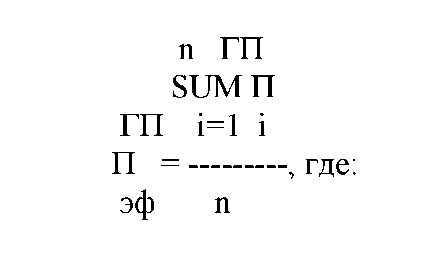 ГПП - степень достижения показателей эффективности реализации эфмуниципальной Подпрограммы в целом (%); ГПП - степень достижения i-ro показателя эффективности реализации i муниципальной Подпрограммы в целом (%);п - количество показателей эффективности реализации    муниципальной Подпрограммы.Степень достижения i-ro показателя эффективности реализации муниципальной Подпрограммы рассчитывается путем сопоставления фактически достигнутого и планового значения показателя эффективности реализации муниципальной Подпрограммы за отчетный период по следующей формуле:для показателей, желаемой тенденцией развития которых является рост значений: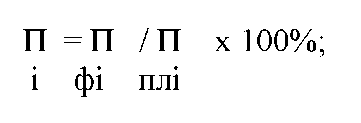 для показателей, желаемой тенденцией развития которых является снижение значений:где:П - фактическоезначение i-ro показателя эффективности реализации ф!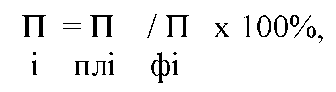 муниципальной Подпрограммы (в соответствующих единицах измерения); П - плановое значение i-ro показателя эффективности реализации imiмуниципальной программы (в соответствующих единицах измерения).При условии выполнения значений показателей «не более», «не менее» степень достижения i-ro показателя эффективности реализации муниципальной Подпрограммы считать равным 1.В случае если значения показателей эффективности реализации муниципальной Подпрограммы являются относительными (выражаются в процентах), то при расчете эти показатели отражаются в долях единицы.Оценка объема ресурсов, направленных на реализацию муниципальной Подпрограммы, осуществляется путем сопоставления фактических и плановых объемов финансирования муниципальной Подпрограммы в целом за счет всех источников финансирования за отчетный период по формуле: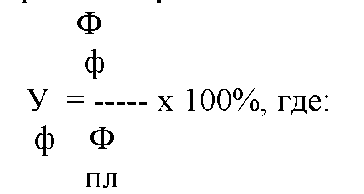 У - уровень финансирования муниципальной Подпрограммы в целом;ФФ - фактический объем финансовых ресурсов за счет всех источниковФфинансирования, направленный в отчетном периоде на реализацию мероприятий муниципальной Подпрограммы (тыс. руб.);Ф - плановый объем финансовых ресурсов за счет всех источников плфинансирования на реализацию мероприятий  муниципальной Подпрограммы на соответствующий отчетный период, установленный муниципальной Подпрограммы (тыс. руб.).Оценка эффективности реализации муниципальной Подпрограммы производится по формуле: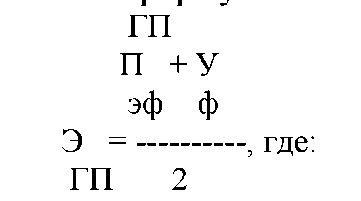 Э - оценка эффективности реализации  муниципальной Подпрограммы (%);ГПГПП - степень достижения показателей эффективности реализации эфмуниципальной Подпрограммы (%);У - уровень финансирования Подпрограммы в целом (%). ФВ целях оценки эффективности реализации муниципальной Подпрограммы устанавливаются следующие критерии:если значение Э равно 80% и выше, то уровень эффективности ГПРеализации муниципальной Подпрограммы оценивается как высокий;если значение Э от 60 до 80%, то уровень эффективности реализации ГПмуниципальной Подпрограммы оценивается как удовлетворительный;если значение Э ниже 60%, то уровень эффективности реализации ГПмуниципальной Подпрограммы оценивается как неудовлетворительный.Достижение показателей эффективности реализации муниципальной Подпрограммы в полном объеме (100% и выше) по итогам ее реализации свидетельствует, что качественные показатели эффективности реализации муниципальной Подпрограммы достигнуты.Ответственные исполнители муниципальной Подпрограммы: В срок до 1 апреля года, следующего за отчетным, в Правительство Кировской области по мере необходимости сдается доклад по итогам реализации Подпрограммы, включающего оценку степени достижения целей и решения задач Подпрограммы за весь период ее реализации.Приложение № 1 к Подпрограмме Перечень мероприятий Подпрограммы ««Обеспечение государственных гарантий по социальной поддержке детей-сирот и детей, оставшихся без попечения родителей, лиц из их числа и замещающих семей  в муниципальной образовании Орловский муниципальный район Кировской области» на 2014-2022 годы___________________________________Подпрограмма 6 по обеспечению деятельности  Муниципального казённого учреждения «Ресурсный центр образования»  на 2014-2022 г. г.ПАСПОРТподпрограммы по обеспечению деятельности Муниципального казённого учреждения «Ресурсный центр образования» на 2014-2022 г. г.Характеристикаподпрограммы по обеспечению деятельности Муниципального казённого учреждения «Ресурсный центр образования» на 2014-2022 г.г.Муниципальное казенное учреждение «Ресурсный центр образования» (далее – Учреждение) создано в соответствии с Гражданским кодексом Российской Федерации, Бюджетным кодексом Российской Федерации, Законом Российской Федерации от 10.07.1992 N 3266-1 «Об образовании», Федеральным законом от 12.01.1996 N 7-ФЗ «О некоммерческих организациях». Муниципальное казенное учреждение «Ресурсный центр образования» действует на основании Устава, утверждённого Постановлением администрации Орловского района Кировской области от 18.10.2012  № 611 – П. В штате учреждения – 10 штатных единиц:Директор – 1 единицаМетодист  - 4 единицЮрисконсульт – 1 единицаВодитель автомобиля – 1 единицаСпециалист по организации закупок – 1 единицаСпециалист делопроизводитель – 1 единицаЦелью деятельности МКУ «Ресурсный центр образования» является создание условий для учебно-методической поддержки образовательных учреждений в осуществлении региональной политики в области образования, совершенствования профессиональной квалификации педагогических работников, повышения уровня их профессионального мастерства на основе использования достижений педагогической науки и передового педагогического опыта, обеспечение образовательных учреждений всеми необходимыми для его деятельности материальными ресурсами требуемого качества и их рациональное использование.        Основными задачами деятельности МКУ «Ресурсный центр образования» являются:Совершенствование педагогического мастерства работников образования и повышение качества дошкольного и общего образования (в том числе дополнительного образования детей).Информационное обеспечение научно-методической деятельности образовательных учреждений.Реализация программ и услуг в области образования, участие в выполнении организационных и координирующих функций по изучению потребностей в образовательных услугах и возможности их удовлетворения.Совершенствование работы по организации питания детей в образовательных учреждениях района.Организация обеспечения образовательных учреждений всеми необходимыми для его деятельности материальными ресурсами требуемого качества и их рациональное использование.Для достижения указанных целей Учреждение осуществляет следующие виды деятельности:координация и научно-методическое обеспечение муниципальной системы образования;обеспечение условий личностного развития и удовлетворения творческих интересов работников образования;учебное консультирование обучающихся педагогов в рамках содержания образовательных программ.создание системы передачи, сбора и анализа информации о ходе и результатах образовательного процесса в образовательных учреждениях района;экспертно-аналитическая и оперативная поддержка деятельности образовательных учреждений в вопросах эффективности образовательного процесса.оказание консультационной методической поддержки работникам муниципального образования в сфере применения информационных технологий в образовательном процессе;методическое руководство, интеграция и координация работ по информатизации процесса обучения;создание централизованного муниципального банка научно-методических ресурсов и единого банка электронных ресурсов образовательных учреждений района;организация обеспечения образовательных учреждений всеми необходимыми для его деятельности материальными ресурсами требуемого качества и их рациональное использование;организация обеспечение доставки материальных ресурсов в соответствии с предусмотренными в договорах сроками, контроль их количества, качества и комплектности и хранение на складах управления образования Орловского района;организация учёта, составления и своевременное представление отчётности о деятельности, внедрение передовых приёмов и методов труда;организация подвоза работников районного управления образования, образовательных учреждений и обучающихся (воспитанников) на различного рода мероприятия;оказание поддержки муниципальным учреждениям образования в области строительства;разработка сметной документации;технический надзор за сроками и качеством выполнения работ, за их соответствием утвержденной проектно-сметной документации, рабочим чертежам, строительным нормам, стандартам, нормам техники безопасности, производственной санитарии, требованиям рациональной организации труда.Муниципальная методическая служба, являясь одним из основных звеньев в системе непрерывного профессионального образования, обеспечивает научно - методическое, организационное, мотивационное, информационное и информатизационное сопровождение всех инновационных изменений в деятельности современного педагога. Новые требования к профессиональной деятельности педагога формируют образовательный запрос службам методической поддержки и сопровождения. Важным условием своей востребованности является миссия ресурсного центра образования: содействие успешной реализации государственной политики в области образования и повышения качества дошкольного и общего среднего образования; формирование у педагогических и управленческих кадров потребности непрерывного профессионального роста как условия достижения эффективности и результативности образования; развитие инновационного потенциала районной образовательной системы.В  систему  образования  района  входят 15  образовательных  учреждений,  из них5 дошкольных  учреждений8 общеобразовательных школ, из них:5 основных общеобразовательных школы3 средних общеобразовательных школ2 учреждения дополнительного образованияОбразовательный процесс осуществляют в районе 230 педагогов:74  – в дошкольных образовательных учреждениях14 - в учреждениях дополнительного образования142 - в школахВедомственные и государственные награды имеют 49 педагогов:3     - «Заслуженный учитель РФ» 16   – «Отличник народного образования РФ»9     - «Почетный работник образования»1     – «Отличник физической культуры и спорта РФ»22   - Грамота Министерства образования РФ.Одной из наиболее  важных форм повышения квалификации педагогических и руководящих работников является аттестация. Для успешной аттестации методическая служба района организует свою деятельность через:•  консультирование отдельных педагогов и управленцев по вопросам основного содержания нормативно-правовой базы аттестации;•  консультирование педагогов по процессу экспертизы деятельности педагога;• консультирование процесса повышения педагогического мастерства;•  консультирование по созданию портфолио;•  консультирование процесса описания опыта работы. На сегодняшний день имеют квалификационную категорию 129– 56 % педагогов: 34    – высшую квалификационную категорию   - 15 %  87 -  первую квалификационную категорию    -  38 % 8   - вторую категорию   -  3 %, 43   человек не имеют категорий – 19 %.53 – СЗД – 23 % 128  -  55 %  имеют высшее  образование  78  -  33 %  - среднее специальное Обоснование потребности в необходимыхресурсах для реализации подпрограммыФинансирование мероприятий подпрограммы осуществляется за счет средств бюджета муниципального района в объеме, установленном на соответствующий финансовый год, в порядке, установленном для исполнения расходов бюджета района. Стоимость всех мероприятий рассчитывается исходя из следующих критериев: Выполнение мероприятий по оплате труда сотрудников МКУ  «РЦО» и начисления на выплаты по оплате труда в порядке, установленном законодательством, – в пределах общей численности сотрудников МКУ «РЦО».2. Выполнение мероприятий по организации оказания услуг связи. услуги телефонной связи - исходя из количества стационарных местных и ежемесячной абонементной платы, установленной договором на предоставление данной услуги, а также, фактические объемы в стоимостном выражении за прошлый год междугородних переговоров с применением коэффициента дефляторадоступ к сети «Интернет» (электронная почта) почтовой связи – исходя из необходимости обеспечения МКУ «РЦО» конвертами, открытками, почтовыми знаками в соответствии с объемами переписки.  3. Организация приобретения канцелярских товаров – исходя из фактических объемов закупаемых товаров за прошлый год в расчете на численность сотрудников МКУ «РЦО» и средней рыночной стоимости канцелярских товаров. 4.  Оказание услуг по техническому обслуживанию и ремонту электронно-вычислительной и копировально-множительной техники  МКУ «РЦО».5. Выполнение мероприятий по оплате сотрудникам МКУ «РЦО» командировочных расходов – исходя из предполагаемого количества поездок на среднюю стоимость одной поездки. 6. Обеспечение   ГСМ.7.Обслуживание программы «Арос»8. Услуги по содержанию имущества4. Перечень мероприятий программы (2014-2022 г.г.)  Тыс.руб.  _____________________________ПАСПОРТподпрограммы 7«ПРОФИЛАКТИКА НЕГАТИВНЫХ ПРОЯВЛЕНИЙ В ПОДРОСТКОВОЙ   СРЕДЕ ОБРАЗОВАТЕЛЬНЫХ УЧРЕЖДЕНИЙ ОРЛОВСКОГО РАЙОНА»НА 2014-2022 ГОДЫРаздел 1. Общая характеристика сферы реализации муниципальной программы «Профилактика негативных проявлений в подростковой среде образовательных учреждений Орловского района» на 2014-2022 г.г. Профилактическая работа в образовательных учреждениях района осуществляется в соответствии с Федеральным Законом РФ от 24.06.1999 № 120 «Об основах системы профилактики, безнадзорности и правонарушений несовершеннолетних и в рамках проекта «Профилактика негативных проявлений в подростковой среде образовательных учреждений Орловского района».В образовательных учреждениях осуществляются меры по разработке и реализации программ, планов и методик, направленных на профилактику правонарушений и формирование законопослушного поведения несовершеннолетних. Выявляются несовершеннолетние, находящиеся в социально опасном положении, а также не посещающие или систематически пропускающие по неуважительным причинам занятия в школе, принимаются меры по их воспитанию и получению ими основного общего образования. Руководителями образовательных учреждений и обеспечивается организация общедоступных спортивных секций, объединений по интересам, клубов и привлекаются к участию в них несовершеннолетние.В целом, реализация содержания проекта «Профилактика негативных проявлений в подростковой среде образовательных учреждений Орловского района» наладила  механизм управления совершенствованием структуры и содержания профилактической работы, стимулировала активность управления образования в последовательном создании необходимых условий для реализации профилактических программ.С целью дальнейшего решения проблем профилактики преступлений и правонарушений среди обучающихся  требуется разработка комплексных подходов и программ различной направленности, которые будут предусматривать решение проблем с детской и подростковой преступностью.Цель и задачи программы         Целью Программы является дальнейшее решение проблем профилактики безнадзорности и правонарушений среди обучающихся, защиты их прав, социальной реабилитации и адаптации. Реализация районных целевых программ «Комплексные меры противодействия немедицинскому потреблению наркотических средств и их незаконному обороту в Орловском районе на 2014-2022 годы», «Профилактика безнадзорности и правонарушений среди несовершеннолетних в Орловском районе на 2014-2022 годы», «Профилактика правонарушений  в муниципальном образовании Орловский район  на 2014-2022 годы».Программа предусматривает решение следующих задач:повышение эффективности деятельности образовательных учреждений в организации и ведении воспитательно-профилактической работы и оказания социально-педагогической и психолого-педагогической помощи детям и семьям, находящимся      в трудной жизненной ситуации;совершенствование правовых, организационных, механизмов, обеспечивающих эффективность деятельности образовательных учреждений в вопросах профилактики;разработка и использование в образовательных учреждениях новых программ, методик, технологий воспитательно-профилактической направленности;осуществление мер общей профилактики безнадзорности и правонарушений несовершеннолетних, содействующих развитию позитивных интересов детей, их полезной деятельности во внеучебное время;совершенствование форм и методов правового воспитания, развитие детских и подростковых объединений, ученического самоуправленияпереподготовка и повышение квалификации педагогических работников, социальных педагогов, педагогов-психологов.      Управление программой предполагается через реализацию следующих механизмов:участие в межведомственных программах, проектах и мероприятиях;организацию деятельности координационного совета (Совета профилактики);осуществление экспертной деятельности;мониторинг промежуточных результатов.        Результат:     -    снижение подростковой преступности в образовательных   учреждениях Орловского района;повышение эффективности воспитательно-профилактической работы в образовательных учреждениях;отсутствие учащихся, уклоняющихся и не посещающих образовательные учреждения;создание в образовательных учреждениях системы защиты детей от жестокого обращения со стороны родителей или иных законных представителей;развитие ученического самоуправления, детских общественных организаций.ПАСПОРТПодпрограммы 8 «Профилактика детского дорожно-транспортного травматизма Орловского района на 2014-2022 годы»Программа базируется на системном подходе к решению профилактики дорожно-транспортного травматизма всех заинтересованных служб и всех учреждений образовательного процесса.Нормативно-правовое обеспечение Программы:Конституция Российской ФедерацииЗакон Российской Федерации «Об образовании»Конвенция «О правах ребенка»Правила дорожного движенияУчебные программы по ОБЖПоложение об отряде юных инспекторов дорожного движенияНаучно-методическое обеспечение Программы:Планы воспитательной работы образовательных учрежденийМетодические рекомендации по курсу ОБЖ для проведения уроков по ПДД и БДДУчебники ОБЖМетодические разработки для родителей, обучающихся, педагоговЦель Программы:Комплексное решение проблемы профилактики детского дорожно-транспортного травматизма в Орловском районе.Задачи Программы:Совершенствовать деятельность служб и учреждений системы профилактики ДДТТ Сформировать у обучающихся устойчивые навыки соблюдения Правил дорожного движения, закрепить знания ПДДИспользовать материально-технический потенциал образовательных учреждений и другие возможности для обучения и воспитания грамотных участников дорожного движения.Ожидаемый результат реализации Программы:Совершенствование системы профилактики детского дорожно-транспортного травматизма Формирование у обучающихся устойчивых навыков соблюдения и выполнения Правил дорожного движения.Анализ состояния дорожно-транспортного травматизма с участием детей в Орловском районе
Анализ статистических данных о состоянии детского дорожно-транспортного травматизма по району показал необходимость акцентирования внимания всех взрослых на главной ценности – жизни и здоровье ребенка.2011 год – 8 ДТП с детским травматизмом, всего ранено детей в ДТП  - 8.2012 год – 5 ДТП с детским травматизмом, всего ранено детей в ДТП - 7.В большинстве случаев виноваты дети – учащиеся общеобразовательных учреждений района. Решение такой приоритетной задачи, как охрана жизни и здоровья детей, предполагает формирование у учащихся устойчивых навыков безопасного поведения на дорогах и улицах с помощью изучения Правил дорожного движения, их практической отработки в  урочной и внеурочной деятельности. На это должна быть нацелена и управленческая деятельность.Эту проблему решать можно только при объединении усилий всех структур государственной власти, образования, средств массовой информации, родителей общественности.Мероприятияпо реализации Программы по профилактике детского дорожно-транспортноготравматизма в Орловском районетыс. руб.                                                                               _________________АДМИНИСТРАЦИЯ ОРЛОВСКОГО РАЙОНАКИРОВСКОЙ ОБЛАСТИПОСТАНОВЛЕНИЕ22.10.2019								                           № 610-п г. Орлов О проведении районного фестиваля социальных спектаклей 	В  соответствии с районной межведомственной программой «Повышение эффективности реализации молодежной политики в Орловском районе Кировской области на 2019-2025 годы», утвержденной постановлением администрации Орловского района № 539-п от 17.08.2018г., администрация Орловского района ПОСТАНОВЛЯЕТ:1. Провести 22 ноября 2019 года районный фестиваль социальных спектаклей.2. Утвердить Положение о проведении районного фестиваля социальных спектаклей. Приложение 1.3. Для проведения районного фестиваля социальных спектаклей выделить денежные средства в размере 6000 (шесть тысяч) рублей.4. Источником финансирования для проведения районного фестиваля социальных спектаклей определить денежные средства, выделяемые на молодежную политику, в соответствии со сметой. Приложение 2.5. Управляющему делами администрации Орловского района Князеву И.А. опубликовать настоящее постановление в Информационном бюллетене органов местного самоуправления Орловского района.6. Постановление вступает в силу с момента его официального опубликования.Глава администрации Орловского района             С.С. ЦелищевПриложение  1к постановлению администрации Орловского районаот 22.10.2019 № 610-пПОЛОЖЕНИЕо районном фестивале социальных спектаклейОбщие положенияРайонный фестиваль социальных спектаклей (далее – Фестиваль) проводится в соответствии  с Планом мероприятий на 2019 год по реализации подпрограммы «Повышение эффективности реализации молодежной политики на 2019-.г.»Цели и задачи ФестиваляЦель: внедрение технологии социального театра в практику работы специалистов образовательных, культурных учреждений по профилактике социально-негативных явлений среди подростков и молодежиЗадачи:– профилактика асоциальных проявлений среди подростков и молодежи путем привлечения их  к активным занятиям самодеятельным театральным творчеством- развитие творческих способностей молодежи в области самодеятельного театрального искусства в области ведения возможностей использования художественного образа  в решении трудных жизненных ситуацийОрганизаторы ФестиваляОтдел культуры и социальной работы администрации Орловского района.Условия и порядок проведения Фестиваля4.1. К участию  в фестивале приглашаются любительские юношеские, молодежные и студенческие театральные коллективы образовательных учреждений, учреждений дополнительного образования, учреждений культуры и индивидуальные исполнители.4.2.  Заявки от коллективов принимаются до  10.11.2019 в администрацию Орловского района  или на электронный адрес admorlov-molodeg@mail.ru.4.3. В конкурсной программе фестиваля принимают участие спектакли, поставленные по одной из технологий социального театра: постановка социального спектакля на основе готового сценария и постановка социального спектакля на основе импровизации по темам:- профилактика негативных явлений в подростковой и молодежной среде(разные виды зависимостей: курение, алкоголизм, наркомания, социальные сети и др.)- проблемы взаимодействия подростков и молодежи с окружающим миром;-    профилактика молодежного экстремизма;-    патриотизм в молодежной и подростковой среде.4.4. Показ спектаклей осуществляется на площадке  ЦКиД Орловского городского поселения4.5. Общая продолжительность показа спектакля для каждого  коллектива – участника конкурсной программы не более 30 минут.4.6 Участие в Фестивале бесплатное. Проезд участников Фестиваля до места проведения и обратно за счет направляющей стороны.4.7. Организаторы Фестиваля обеспечивают участников звуковым, световым, мультимедийным оборудованием, необходимым реквизитом, указанным в заявке (при наличии)Жюри ФестиваляЖюри в конкурсный день просматривает постановки социальных спектаклей на основе готового сценария и постановки социальных спектаклей на основе импровизации.В состав жюри входят:- Обухова Татьяна Евгеньевна – главный специалист по культуре администрации Орловского района (председатель жюри)- Лихолетова Наталья Геннадьевна – режиссер ЦКиД Орловского городского поселения - Тураева Анна Александровна – ведущий специалист по работе с молодежью администрации Орловского района-  Шалагинова Наталья Анатольевна – ветеран культуры 5.3. Жюри определяет победителей Фестиваля, получивших наибольшее количество баллов.5.4. Жюри вправе присуждать дополнительные номинации и поощрять специальными призами участников фестиваля.5.5. Выступление конкурсантов оценивается в баллах в соответствии с критериями оценки, указанных в разделе 6 настоящего Положения. После выставления оценок выводится средний балл. Полученный средний балл является основанием для обсуждения и принятия решения по определению победителей Фестиваля.5.6. Решение жюри оформляется протоколом и утверждается Председателем жюри.6. Критерии оценки.6.1. Выступление коллективов в конкурсной программе оценивается по следующим номинациям:- соответствие социального спектакля одному из тематических направлений фестиваля;- художественная и воспитательная ценность спектакля;- актёрское мастерство исполнителей;- режиссура спектакля;- полнота обсуждения поднятой в спектакле проблемы;- при использовании импровизационного подхода к постановке социального спектакля наличие четко определенного послания.7. Сроки и место проведения	Фестиваль состоится 22 ноября 2019 года в ЦКиД Орловского городского поселения.8.Награждение	8.1. Итоги конкурсной программы подводятся по двум направлениям:- постановка социального спектакля на основе готового сценария;- постановка социального спектакля на основе импровизации.	8.2. Творчески коллективы – победители конкурсной программы награждаются дипломами и ценными призами (подарочными сертификатами)	8.3. Для коллективов – участников, не ставшими победителями в конкурсной программе, для актеров предусмотрены следующие виды поощрений:	-   дипломы отдельным исполнителям;	- дипломы за отдельные, наиболее яркие компоненты спектакля (драматургия, режиссура, актерское мастерство, сценография, музыка и др.)9. Финансовые расходы.	Расходы на организацию и проведение Фестиваля осуществляется за счет средств, выделяемых на молодежную политику, согласно утвержденной смете. Расходы на проезд участников в фестивале несет направляющая сторона._______________________УТВЕРЖДЕНАпостановлениемадминистрации Орловского районаот 22.10.2019  № 610-пСМЕТА РАСХОДОВ на проведение районного фестиваля социальных спектаклей1.Сувениры, грамоты                                            	      	     6000 рублейИТОГО:                                                        			     6000 рублей____________________________ИНФОРМАЦИОННЫЙ БЮЛЛЕТЕНЬОРГАНОВ МЕСТНОГО САМОУПРАВЛЕНИЯ МУНИЦИПАЛЬНОГО ОБРАЗОВАНИЯ  ОРЛОВСКИЙ МУНИЦИПАЛЬНЫЙ РАЙОН  КИРОВСКОЙ  ОБЛАСТИ(ОФИЦИАЛЬНОЕ    ИЗДАНИЕ)Отпечатано в администрации Орловского района  23.10.2019, . Орлов Кировской области, ул. Ст. Халтурина, 18  тираж  20  экземпляров1Постановление администрации Орловского района от 09.10.2019 № 565-п «О должностных лицах, уполномоченных составлять протоколы об административных правонарушениях»2Постановление администрации Орловского района от 09.10.2019 № 566-п «О внесении изменений в постановление администрации Орловского района от 11.11.2016 № 597»3Постановление администрации Орловского района от 14.10.2019 № 576-п «О внесении изменений в постановление администрации Орловского района от 24.08.2018 № 552-п»4Постановление администрации Орловского района от 14.10.2019 № 577-п «О подготовке проекта внесения изменений в схему территориального планирования Орловского муниципального района Кировской области»5Постановление администрации Орловского района от 14.10.2019 № 579-п «О внесении изменений в постановление администрации Орловского района № 764-П от 30.11.2011 «О создании единой дежурно-диспетчерской службы администрации Орловского района»6Постановление администрации Орловского района от 14.10.2019 № 580-п «О внесении изменений в муниципальную программу «Энергосбережение и повышение энергетической эффективности в Орловском районе» на 2014 - 2021 годы»7Постановление администрации Орловского района от 16.10.2019 № 581-п «О введении режима повышенной готовности на территории Орловского сельского поселения»8Постановление администрации Орловского района от 16.10.2019 № 582-п «О внесении изменений в муниципальную программу «Развитие коммунальной инфраструктуры в Орловском районе Кировской области» на 2017 - 2021 годы»9Постановление администрации Орловского района от 16.10.2019 № 583-п «О внесении изменений в постановление администрации Орловского района от 24.01.2019 № 51-п»10Постановление администрации Орловского района от 17.10.2019 № 587-п «О внесении изменений  постановлением администрации Орловского района о 25.08.2010 № 160-П»11Постановление администрации Орловского района от 17.10.2019 № 588-п «О внесение изменений в постановление администрации Орловского района от 18.03.2014 № 151»12Постановление администрации Орловского района от 21.10.2019 № 607-п «О внесении изменений в муниципальную программу «Профилактика правонарушений в муниципальном образовании Орловский муниципальный район» на 2017-2022 годы»13Постановление администрации Орловского района от 21.10.2019 № 608-п «О внесении изменений в постановление администрации Орловского района от 07.11.2014 № 699 »14Постановление администрации Орловского района от 22.10.2019 № 610-п «О проведении районного фестиваля социальных спектаклей»Ответственный исполнитель Районной  программы КОГКУ ЦЗН Котельничского района- отдел трудоустройства Орловского района (далее – Отдел трудоустройства)  (по согласованию)Соисполнители Районной  программыАдминистрация Орловского района. Цели Районной программысодействие реализации прав граждан на полную, продуктивную и свободно избранную занятость, удовлетворение потребности работодателей в квалифицированных рабочих кадрах в приоритетных отраслях экономики Орловского района; предотвращение роста уровня регистрируемой безработицы и напряженности на рынке труда Орловского районаЗадачи Районной  программысодействие трудоустройству граждан, в том числе через развитие трудовой мобильности населения;повышение качества рабочей силы и конкурентоспособности граждан на рынке труда, в том числе через обучение по востребованным на рынке труда профессиям реального сектора экономики;повышение качества и доступности государственных услуг;осуществление социальных выплат гражданам, признанным в установленном порядке безработными Целевые показатели эффективности реализации Районной программыдоля трудоустроенных граждан в общей численности граждан, обратившихся за содействием в Отдел трудоустройства с целью поиска подходящей работы;доля трудоустроенных граждан, относящихся к категории инвалидов, в общей численности граждан, относящихся к категории инвалидов, обратившихся за содействием в Отдел трудоустройства с целью поиска подходящей работы;среднегодовой уровень регистрируемой безработицы;коэффициент напряженности на рынке трудаЭтапы и сроки реализации  Районной программы 2017-2022 годыОбъемы ассигнований Районной программыфинансовые затраты на реализацию Районной программы составят 43126 тыс. рублей, в том числе:средства, поступающие в областной бюджет из федерального бюджета в виде субвенций –33278 тыс. рублей;средства областного бюджета - 9788 тыс. рублейсредства местного бюджета – 60 тыс. рублейОжидаемые конечные результаты реализации Районной программыобеспечение уровня трудоустройства граждан, обратившихся за содействием в учреждения службы занятости населения с целью поиска походящей работы, к 2022 году 44%;обеспечение уровня трудоустройства граждан, относящихся к категории инвалидов, в общей численности граждан, относящихся к категории инвалидов, обратившихся за содействием в учреждения службы занятости населения с целью поиска подходящей работы, к 2022 году 26%;стабилизация среднегодового уровня регистрируемой безработицы к 2022 году на уровне 1,6% экономически активного населения;стабилизация коэффициента напряженности на региональном рынке труда к концу 2022 года на уровне 2,2  человека на 1 вакансиюВывод об эффективности реализации районной  программыКоэффициент оценки эффективности (ЭГП)Неэффективнаяменее 0,5Уровень эффективности удовлетворительный0,5 – 0,85Эффективная0,86 – 1Высокоэффективная более 1№п/пНаименование программы, наименование показателяЕдиница измеренияЗначение показателей эффективностиЗначение показателей эффективностиЗначение показателей эффективностиЗначение показателей эффективностиЗначение показателей эффективностиЗначение показателей эффективностиЗначение показателей эффективностиЗначение показателей эффективностиЗначение показателей эффективностиЗначение показателей эффективностиЗначение показателей эффективности№п/пНаименование программы, наименование показателяЕдиница измерения2015Факт2015Факт2016Факт2016Факт2017Факт2018Факт2018Факт2019Оценка2020Прогноз2021Прогноз2022Прогноз1Районная целевая программа Орловского района Кировской области «Содействие занятости населения Орловского района Кировской области на 2014-2016 годы»Районная целевая программа Орловского района Кировской области «Содействие занятости населения Орловского района Кировской области на 2014-2016 годы»Районная целевая программа Орловского района Кировской области «Содействие занятости населения Орловского района Кировской области на 2014-2016 годы»Районная целевая программа Орловского района Кировской области «Содействие занятости населения Орловского района Кировской области на 2014-2016 годы»Районная целевая программа Орловского района Кировской области «Содействие занятости населения Орловского района Кировской области на 2014-2016 годы»Районная целевая программа Орловского района Кировской области «Содействие занятости населения Орловского района Кировской области на 2014-2016 годы»Районная целевая программа Орловского района Кировской области «Содействие занятости населения Орловского района Кировской области на 2014-2016 годы»Районная целевая программа Орловского района Кировской области «Содействие занятости населения Орловского района Кировской области на 2014-2016 годы»Районная целевая программа Орловского района Кировской области «Содействие занятости населения Орловского района Кировской области на 2014-2016 годы»Районная целевая программа Орловского района Кировской области «Содействие занятости населения Орловского района Кировской области на 2014-2016 годы»Районная целевая программа Орловского района Кировской области «Содействие занятости населения Орловского района Кировской области на 2014-2016 годы»Районная целевая программа Орловского района Кировской области «Содействие занятости населения Орловского района Кировской области на 2014-2016 годы»Районная целевая программа Орловского района Кировской области «Содействие занятости населения Орловского района Кировской области на 2014-2016 годы»1.1Доля трудоустроенных граждан в общей численности граждан, обратившихся за содействием в Отдел трудоустройства с целью поиска подходящей работы%72,9474748484844444444441.2Доля трудоустроенных граждан, относящихся к категории инвалидов, в общей численности граждан, относящихся к категории инвалидов, обратившихся за содействием в Отдел трудоустройства с целью поиска подходящей работы%50222228282826262626261.3Среднегодовой уровень регистрируемой безработицы% ЭАН22,12,11,81,81,81,61,61,61,61,61.4Коэффициент напряженности на рынке труда (на конец года)человек на 1 вакансию1,642,042,042222,22,22,22,22,22Мероприятия районной  программыМероприятия районной  программыМероприятия районной  программыМероприятия районной  программыМероприятия районной  программыМероприятия районной  программыМероприятия районной  программыМероприятия районной  программыМероприятия районной  программыМероприятия районной  программыМероприятия районной  программыМероприятия районной  программыМероприятия районной  программы2.1Мероприятие районной  программы «Реализация мероприятий активной политики занятости населения и повышения качества рабочей силы»Мероприятие районной  программы «Реализация мероприятий активной политики занятости населения и повышения качества рабочей силы»Мероприятие районной  программы «Реализация мероприятий активной политики занятости населения и повышения качества рабочей силы»Мероприятие районной  программы «Реализация мероприятий активной политики занятости населения и повышения качества рабочей силы»Мероприятие районной  программы «Реализация мероприятий активной политики занятости населения и повышения качества рабочей силы»Мероприятие районной  программы «Реализация мероприятий активной политики занятости населения и повышения качества рабочей силы»Мероприятие районной  программы «Реализация мероприятий активной политики занятости населения и повышения качества рабочей силы»Мероприятие районной  программы «Реализация мероприятий активной политики занятости населения и повышения качества рабочей силы»Мероприятие районной  программы «Реализация мероприятий активной политики занятости населения и повышения качества рабочей силы»Мероприятие районной  программы «Реализация мероприятий активной политики занятости населения и повышения качества рабочей силы»Мероприятие районной  программы «Реализация мероприятий активной политики занятости населения и повышения качества рабочей силы»Мероприятие районной  программы «Реализация мероприятий активной политики занятости населения и повышения качества рабочей силы»Мероприятие районной  программы «Реализация мероприятий активной политики занятости населения и повышения качества рабочей силы»2.1Показатели: удельный вес граждан, удовлетворенных полнотой и качеством предоставленных услуг, в численности граждан, опрошенных в ходе выборочного репрезентативного обследования по вопросам полноты и качества предоставляемых государственных услуг; %85,086,3,086,3,087,087,087,086,2858585852.1удельный вес численности безработных граждан, прошедших профессиональное обучение, в среднегодовой численности безработных граждан, зарегистрированных в Отдел трудоустройства;%63,4444441414125252525252.1удельный вес граждан, получивших профориентационные услуги, в численности граждан, обратившихся в Отдел трудоустройства в целях поиска работы;%7955,055,0929292100989898982.1удельный вес численности трудоустроенных граждан в численности граждан, закончивших профессиональное обучение  или получивших дополнительное профессиональное образование по направлению Отдел трудоустройства;%98,2100,0100,0100,0100,0100,0100,01001001001002.1удельный вес численности возобновивших трудовую деятельность женщин в численности женщин, закончивших профессиональное обучение  или получивших дополнительное профессиональное образование по направлению Отдел трудоустройства в период отпуска по уходу за ребенком до достижения им возраста трех лет%100100,0100,0100,0100,0100,0100,01001001001002.2Мероприятие районной  программы «Осуществление социальных выплат безработным гражданам»Показатель:удельный вес безработных граждан, получающих пособие по безработице, в среднегодовой численности безработных граждан, зарегистрированных в Отдел трудоустройства%76,0828282828282828282822.3Мероприятие районной  программы «Мониторинг состояния и разработка прогнозных оценок рынка труда»Показатели для оценки эффективности мероприятия не предусмотрены2.4Мероприятие районной  программы «Обеспечение реализации районной  программы»2.4Показатели:количество заседаний районного координационного комитета содействия занятости населения;единиц44433312222СтатусНаименование Государственной программы, отдельного мероприятияИсточники финансированияРасходы (тыс. рублей)Расходы (тыс. рублей)Расходы (тыс. рублей)Расходы (тыс. рублей)Расходы (тыс. рублей)Расходы (тыс. рублей)СтатусНаименование Государственной программы, отдельного мероприятияИсточники финансирования2017Факт2018Факт2019Факт2020Факт2021Оценка2020ПрогнозРайонная целевая программа Орловского района Кировской областиСодействие занятости населения Орловского района Кировской областивсего670157127658768576857685Районная целевая программа Орловского района Кировской областиСодействие занятости населения Орловского района Кировской областифедеральный бюджет491039886080610061006100Районная целевая программа Орловского района Кировской областиСодействие занятости населения Орловского района Кировской областиобластной бюджет178117141568157515751575Районная целевая программа Орловского района Кировской областиСодействие занятости населения Орловского района Кировской областиместный бюджет101010101010Районная целевая программа Орловского района Кировской областиСодействие занятости населения Орловского района Кировской областигосударственные внебюджетные фонды Российской ФедерацииРайонная целевая программа Орловского района Кировской областиСодействие занятости населения Орловского района Кировской областитерриториальные государственные внебюджетные фондыРайонная целевая программа Орловского района Кировской областиСодействие занятости населения Орловского района Кировской областииные внебюджетные источники  Мероприятие 1Реализация мероприятий активной политики занятости населения и повышения качества рабочей силывсего199224334335335335Мероприятие 1Реализация мероприятий активной политики занятости населения и повышения качества рабочей силыфедеральный бюджетМероприятие 1Реализация мероприятий активной политики занятости населения и повышения качества рабочей силыобластной бюджет189214324325325325Мероприятие 1Реализация мероприятий активной политики занятости населения и повышения качества рабочей силыместный бюджет101010101010Мероприятие 1Реализация мероприятий активной политики занятости населения и повышения качества рабочей силыгосударственные внебюджетные фонды Российской ФедерацииМероприятие 1Реализация мероприятий активной политики занятости населения и повышения качества рабочей силытерриториальные государственные внебюджетные фондыМероприятие 1Реализация мероприятий активной политики занятости населения и повышения качества рабочей силыиные внебюджетные источники  Мероприятие 2Осуществление социальных выплат безработным гражданамвсего491039886080610061006100Мероприятие 2Осуществление социальных выплат безработным гражданамфедеральный бюджет491039886080610061006100Мероприятие 2Осуществление социальных выплат безработным гражданамобластной бюджетМероприятие 2Осуществление социальных выплат безработным гражданамместный бюджетМероприятие 2Осуществление социальных выплат безработным гражданамгосударственные внебюджетные фонды Российской ФедерацииМероприятие 2Осуществление социальных выплат безработным гражданамтерриториальные государственные внебюджетные фондыМероприятие 2Осуществление социальных выплат безработным гражданаминые внебюджетные источники  Мероприятие 3Мониторинг состояния и разработка прогнозных оценок рынка труда всегоМероприятие 3Мониторинг состояния и разработка прогнозных оценок рынка труда федеральный бюджетМероприятие 3Мониторинг состояния и разработка прогнозных оценок рынка труда областной бюджетМероприятие 3Мониторинг состояния и разработка прогнозных оценок рынка труда местный бюджетМероприятие 3Мониторинг состояния и разработка прогнозных оценок рынка труда государственные внебюджетные фонды Российской ФедерацииМероприятие 3Мониторинг состояния и разработка прогнозных оценок рынка труда территориальные государственные внебюджетные фондыМероприятие 3Мониторинг состояния и разработка прогнозных оценок рынка труда иные внебюджетные источникиМероприятие 4Обеспечение реализации районной   программывсего159215001244125012501250Мероприятие 4Обеспечение реализации районной   программыфедеральный бюджетМероприятие 4Обеспечение реализации районной   программыобластной бюджет159215001244125012501250Мероприятие 4Обеспечение реализации районной   программыместный бюджетМероприятие 4Обеспечение реализации районной   программыгосударственные внебюджетные фонды Российской ФедерацииМероприятие 4Обеспечение реализации районной   программытерриториальные государственные внебюджетные фондыМероприятие 4Обеспечение реализации районной   программыиные внебюджетные источники  О внесении изменений в постановление администрации Орловского района от 24.08.2018 № 552-пОтветственный исполнитель муниципальной программыСектор  архитектуры, строительства и градостроительства администрации Орловского района Кировской области (далее – сектор архитектуры и градостроительства).Соисполнители муниципальной программыУправление по вопросам жизнеобеспечения, архитектуры и градостроительства (далее – управление по вопросам жизнеобеспечения);Управление  по экономике,  имущественным отношениям  и земельным ресурсам администрации Орловского района (далее – Управление по экономике).Программно-целевые инструменты муниципальной программыНе предусмотреныЦель муниципальной программыОбеспечение градостроительной деятельности на территории Орловского муниципального района Кировской областиЗадачи муниципальной программы1. Приведение документов территориального планирования в соответствии  с Градостроительным кодексом Российской Федерации;2. Стимулирование развития жилищного строительства, в том числе малоэтажного;3. Вовлечение в оборот новых земельных участков в целях строительства жилья экономкласса;4. Содействие реализации инвестиционных проектов по комплексному освоению и развитию территорий в целях жилищного строительства;5. Реализация программ по переселению граждан из аварийного жилищного фонда.6.Обновление автоматизированной системы обеспечения градостроительной деятельностиЦелевые показатели эффективности реализации муниципальной программы1. Внесение изменений в генеральный план Орловского городского и сельских поселений.2. Количество построенных домов, в том числе малоэтажных, шт.3. Количество земельных участков выделенных под строительство жилья экономкласса, шт.4. Количество земельных участков, которым обеспечена возможность подключения коммунальной и дорожной инфраструктуры, в целях строительства микрорайона Юго- Западный, шт.5. Количество граждан переселенных из аварийного жилищного фонда, чел. 6.Обновление автоматизированной системы обеспечения градостроительной деятельностиСроки и этапы реализации муниципальной программы2019-2023годы. Муниципальная программа не предусматривает разбивку на этапы.Объемы ассигнований муниципальной программыВсего:150,0 тыс. руб., в том числе:. –150,0 тыс. руб.;.- 0,0 тыс. руб.;.- 0,0 тыс. руб.;.-0,0 тыс. руб.;.-0,0 тыс. руб.;Федеральный бюджет – 0,0 тыс. руб., в том числе:. – 0,0 тыс. руб.;.- 0,0 тыс. руб.;.- 0,0 тыс. руб..- 0,0 тыс. руб.;.- 0,0 тыс. руб.; Фонд содействия реформированию ЖКХ – 0,0 тыс. руб., в том числе:2019г. – 0,0 тыс. руб.;.- 0,0 тыс. руб.;.- 0,0 тыс. руб..- 0,0 тыс. руб.;.- 0,0 тыс. руб.; Областной бюджет –0,0 тыс. руб., в том числе:. – 0,0 тыс. руб.;.- 0,0 тыс. руб.;.- 0,0 тыс. руб.; .- 0,0 тыс. руб.;.- 0,0 тыс. руб.;Бюджет муниципального образования Орловский муниципальный район –0,0 тыс. руб., в том числе:. – 0,0  тыс. руб.;.- 0,0 тыс. руб.;.- 0,0 тыс. руб.;.- 0,0 тыс. руб.;.- 0,0 тыс. руб.; Бюджет Орловского сельского поселения – 0,0 тыс. руб., в том числе:. – 0,0 тыс. руб.;.- 0,0 тыс. руб.;.- 0,0 тыс. руб.;.- 0,0 тыс. руб.;.- 0,0 тыс. руб.; Бюджет Орловского городского поселения – 150,0 тыс. руб., в том числе:. – 150,0 тыс. руб.;.- 0,0 тыс. руб.;.- 0,0 тыс. руб.;.- 0,0 тыс. руб.;.- 0,0 тыс. руб.; Внебюджетные источники – 0,00 тыс. руб., в том числе:. – 0,0 тыс. руб.;.- 0,0 тыс. руб.;.- 0,0 тыс. руб.;.- 0,0 тыс. руб.;.- 0,0 тыс. руб.;Ожидаемые конечные результаты Обеспечение градостроительной деятельности на территории Орловского муниципального района Кировской области№п/пНаименование показателя эффективности/единица измерения показателяГоды реализации муниципальной программыГоды реализации муниципальной программыГоды реализации муниципальной программы№п/пНаименование показателя эффективности/единица измерения показателя20192020  2021	      2022       20231Внесение изменений в генеральный план Орловского городского и сельских поселений, ед.11	1	            0             02Количество построенных домов, в том числе малоэтажных, шт.1213	14	          0             03Количество земельных участков выделенных под строительство жилья эконом-класса, шт.22	2	            0            04Количество земельных участков, которым обеспечена возможность подключения коммунальной и дорожной инфраструктуры в целях строительства микрорайона Юго-Западный г. Орлова, ед.11	1	             0            05Количество граждан переселенных из аварийного жилищного фонда, чел. 00	0	           0             06Обновление автоматизированной системы обеспечения градостроительной деятельности, ед11	1	            0             0 №ЗадачаМероприятие 1Приведение документов территориального планирования в соответствии  с Градостроительным кодексом Российской ФедерацииВнесение изменений в генеральный план Орловского городского и сельских поселений2Стимулирование развития жилищного строительства, в том числе малоэтажногоПредоставление земельных участков под строительство3Вовлечение в оборот новых земельных участков в целях строительства жилья экономклассаПредоставление земельных участков для строительства жилья экономкласса4Содействие реализации инвестиционных проектов по комплексному освоению и развитию территорий в целях жилищного строительстваРазработка проектно-сметной документации коммунальной и дорожной инфраструктуры микрорайона Юго-Западный в г. Орлове;Строительство коммунальной и дорожной инфраструктуры микрорайона Юго-Западный в г. Орлове(1 очередь)5Реализация программ по переселению граждан из аварийного жилищного фондаПриобретение жилых помещений5Реализация программ по переселению граждан из аварийного жилищного фондаЗаключение договоров мены (найма) с собственниками (нанимателями)6Обновление автоматизированной системы обеспечения градостроительной деятельностиОбновление автоматизированной системы обеспечения градостроительной деятельностиИсточники финансирования муниципальной программыОбъемы финансирования по годам реализации муниципальной программы (тыс. руб.)Объемы финансирования по годам реализации муниципальной программы (тыс. руб.)Объемы финансирования по годам реализации муниципальной программы (тыс. руб.)Объемы финансирования по годам реализации муниципальной программы (тыс. руб.)Источники финансирования муниципальной программыВсегоВ том числеВ том числеВ том числеИсточники финансирования муниципальной программыВсего2019 2020  2021	          2022         2023Федеральный бюджет000      0	               0               0Фонд содействия реформированию ЖКХ000      0               0               0Областной бюджет000      0	               0               0Бюджет муниципального образования Орловский муниципальный район;75,025,025,0   25,0	             0               0Бюджет Орловского сельского поселения000     0	                0               0Бюджет Орловского городского поселения150,0150,00     0	0	  0Внебюджетные 000     0	                0               0Итого 225,0175,025,0   25,0	           0,0             0,0Негативный факторСпособы минимизации рисковИзменение федерального законодательства в сфере реализации муниципальной программыПроведение регулярного мониторинга планируемых изменений в федеральном законодательстве, внесение изменений в муниципальную программу Недостаточное финансирование мероприятий муниципальной программыОпределение приоритетов для первоочередного финансирования, привлечение средств областного, федерального бюджетов, внебюджетных источниковНесоответствие фактически достигнутых показателей эффективности реализации муниципальной программы запланированным показателямПроведение ежегодного мониторинга и оценки эффективности реализации мероприятий муниципальной программы, анализ причин отклонения фактически достигнутых показателей от запланированных показателей, оперативная разработка и реализация мер, направленных на повышение эффективности реализации мероприятий муниципальной программы№п/пРешаемые задачи/мероприятияРешаемые задачи/мероприятияИсточники финансированияИсточники финансированияОбъемы финансирования (тыс. руб.) и срокиОбъемы финансирования (тыс. руб.) и срокиОбъемы финансирования (тыс. руб.) и срокиОбъемы финансирования (тыс. руб.) и срокиОбъемы финансирования (тыс. руб.) и срокиОбъемы финансирования (тыс. руб.) и срокиОбъемы финансирования (тыс. руб.) и срокиОтветственный исполнительОтветственный исполнительОтветственный исполнительОтветственный исполнитель№п/пРешаемые задачи/мероприятияРешаемые задачи/мероприятияИсточники финансированияИсточники финансированияВ том числе по годамВ том числе по годамВ том числе по годамВ том числе по годамВ том числе по годамВ том числе по годамвсегоОтветственный исполнительОтветственный исполнительОтветственный исполнительОтветственный исполнитель№п/пРешаемые задачи/мероприятияРешаемые задачи/мероприятияИсточники финансированияИсточники финансирования20192019201920202021  2022           2023	0  2022           2023	0  2022           2023	0  2022           2023	0  2022           2023	0  2022           2023	01Приведение документов территориального планирования в соответствии  с Градостроительным кодексом Российской ФедерацииПриведение документов территориального планирования в соответствии  с Градостроительным кодексом Российской ФедерацииПриведение документов территориального планирования в соответствии  с Градостроительным кодексом Российской ФедерацииПриведение документов территориального планирования в соответствии  с Градостроительным кодексом Российской ФедерацииПриведение документов территориального планирования в соответствии  с Градостроительным кодексом Российской ФедерацииПриведение документов территориального планирования в соответствии  с Градостроительным кодексом Российской ФедерацииПриведение документов территориального планирования в соответствии  с Градостроительным кодексом Российской ФедерацииПриведение документов территориального планирования в соответствии  с Градостроительным кодексом Российской ФедерацииПриведение документов территориального планирования в соответствии  с Градостроительным кодексом Российской ФедерацииПриведение документов территориального планирования в соответствии  с Градостроительным кодексом Российской ФедерацииПриведение документов территориального планирования в соответствии  с Градостроительным кодексом Российской ФедерацииПриведение документов территориального планирования в соответствии  с Градостроительным кодексом Российской ФедерацииПриведение документов территориального планирования в соответствии  с Градостроительным кодексом Российской ФедерацииПриведение документов территориального планирования в соответствии  с Градостроительным кодексом Российской ФедерацииПриведение документов территориального планирования в соответствии  с Градостроительным кодексом Российской Федерации1.1 Внесение изменений в генеральный план Орловского городского и сельских поселенийФедеральный бюджетФедеральный бюджет00000      0               0                0      0               0                0      0               0                0      0               0                0Администрация городского поселенияАдминистрация городского поселения1.1 Внесение изменений в генеральный план Орловского городского и сельских поселенийОбластной бюджетОбластной бюджет00000  0              0                0  0              0                0  0              0                0  0              0                0Администрация городского поселенияАдминистрация городского поселения1.1 Внесение изменений в генеральный план Орловского городского и сельских поселенийБюджет муниципального образованияБюджет муниципального образования0,00,00,00,00,0     0,0             0               0,0     0,0             0               0,0     0,0             0               0,0     0,0             0               0,0Администрация городского поселенияАдминистрация городского поселения1.1 Внесение изменений в генеральный план Орловского городского и сельских поселенийБюджет Орловского сельского поселенияБюджет Орловского сельского поселения00000  0               0             0  0               0             0  0               0             0  0               0             0Администрация городского поселенияАдминистрация городского поселения1.1 Внесение изменений в генеральный план Орловского городского и сельских поселенийБюджет Орловского городского поселенияБюджет Орловского городского поселения150,0150,0150,000       0               0            150,0                              0               0            150,0                              0               0            150,0                              0               0            150,0                       Администрация городского поселенияАдминистрация городского поселения1.1 Внесение изменений в генеральный план Орловского городского и сельских поселений Внебюджетные источники Внебюджетные источники00000 0             0              0 0             0              0 0             0              0 0             0              0Администрация городского поселенияАдминистрация городского поселения1.1 Внесение изменений в генеральный план Орловского городского и сельских поселенийИтого*Итого*150,0150,0150,00,00,0     0,0             0,0          150,0                        0,0             0,0          150,0                        0,0             0,0          150,0                        0,0             0,0          150,0                   1.1Итого по задаче 1*Итого по задаче 1*Итого по задаче 1*150,0150,0150,00,00,0     0,0             0,0         150,0             0,0             0,0         150,0             0,0             0,0         150,0             0,0             0,0         150,0        2Стимулирование развития жилищного строительства, в том числе малоэтажногоСтимулирование развития жилищного строительства, в том числе малоэтажногоСтимулирование развития жилищного строительства, в том числе малоэтажногоСтимулирование развития жилищного строительства, в том числе малоэтажногоСтимулирование развития жилищного строительства, в том числе малоэтажногоСтимулирование развития жилищного строительства, в том числе малоэтажногоСтимулирование развития жилищного строительства, в том числе малоэтажногоСтимулирование развития жилищного строительства, в том числе малоэтажногоСтимулирование развития жилищного строительства, в том числе малоэтажногоСтимулирование развития жилищного строительства, в том числе малоэтажногоСтимулирование развития жилищного строительства, в том числе малоэтажногоСтимулирование развития жилищного строительства, в том числе малоэтажногоСтимулирование развития жилищного строительства, в том числе малоэтажногоСтимулирование развития жилищного строительства, в том числе малоэтажногоСтимулирование развития жилищного строительства, в том числе малоэтажного2.1Предоставление земельных участков под строительствоПредоставление земельных участков под строительствоФедеральный бюджетФедеральный бюджет0000  0              0                 0  0              0                 0  0              0                 0  0              0                 0Управление по имуществу и земельным ресурсамУправление по имуществу и земельным ресурсам2.1Предоставление земельных участков под строительствоПредоставление земельных участков под строительствоОбластной бюджетОбластной бюджет0000  0               0                0  0               0                0  0               0                0  0               0                0Управление по имуществу и земельным ресурсамУправление по имуществу и земельным ресурсам2.1Предоставление земельных участков под строительствоПредоставление земельных участков под строительствоБюджет муниципального образования*Бюджет муниципального образования*0000  0               0              0  0               0              0  0               0              0  0               0              0Управление по имуществу и земельным ресурсамУправление по имуществу и земельным ресурсам2.1Предоставление земельных участков под строительствоПредоставление земельных участков под строительствоБюджет Орловского сельского поселения *Бюджет Орловского сельского поселения *0000      0                 0                 0      0                 0                 0      0                 0                 0      0                 0                 0Управление по имуществу и земельным ресурсамУправление по имуществу и земельным ресурсам2.1Предоставление земельных участков под строительствоПредоставление земельных участков под строительствоВнебюджетные источникиВнебюджетные источники0000  0               0               0  0               0               0  0               0               0  0               0               0Управление по имуществу и земельным ресурсамУправление по имуществу и земельным ресурсам2.1Предоставление земельных участков под строительствоПредоставление земельных участков под строительствоИтого*Итого*0000 0               0              0 0               0              0 0               0              0 0               0              0Управление по имуществу и земельным ресурсамУправление по имуществу и земельным ресурсам2.1Итого по задаче 2*Итого по задаче 2*Итого по задаче 2*Итого по задаче 2*0000  0               0              0  0               0              0  0               0              0  0               0              0Управление по имуществу и земельным ресурсамУправление по имуществу и земельным ресурсам3Вовлечение в оборот новых земельных участков в целях строительства жилья экономклассаВовлечение в оборот новых земельных участков в целях строительства жилья экономклассаВовлечение в оборот новых земельных участков в целях строительства жилья экономклассаВовлечение в оборот новых земельных участков в целях строительства жилья экономклассаВовлечение в оборот новых земельных участков в целях строительства жилья экономклассаВовлечение в оборот новых земельных участков в целях строительства жилья экономклассаВовлечение в оборот новых земельных участков в целях строительства жилья экономклассаВовлечение в оборот новых земельных участков в целях строительства жилья экономклассаВовлечение в оборот новых земельных участков в целях строительства жилья экономклассаВовлечение в оборот новых земельных участков в целях строительства жилья экономклассаВовлечение в оборот новых земельных участков в целях строительства жилья экономклассаВовлечение в оборот новых земельных участков в целях строительства жилья экономклассаВовлечение в оборот новых земельных участков в целях строительства жилья экономклассаВовлечение в оборот новых земельных участков в целях строительства жилья экономклассаВовлечение в оборот новых земельных участков в целях строительства жилья экономкласса3.1Предоставление земельных участков для строительства жилья Предоставление земельных участков для строительства жилья Федеральный бюджетФедеральный бюджет0000    0               0             0    0               0             0    0               0             0    0               0             0Администрация городского поселенияАдминистрация городского поселения3.1Предоставление земельных участков для строительства жилья Предоставление земельных участков для строительства жилья Областной бюджетОбластной бюджет0000 0                0             0 0                0             0 0                0             0 0                0             0Администрация городского поселенияАдминистрация городского поселения3.1Предоставление земельных участков для строительства жилья Предоставление земельных участков для строительства жилья Бюджет муниципального образования*Бюджет муниципального образования*0000    0               0               0    0               0               0    0               0               0    0               0               0Администрация городского поселенияАдминистрация городского поселения3.1Предоставление земельных участков для строительства жилья Предоставление земельных участков для строительства жилья Бюджет Орловского сельского поселенияБюджет Орловского сельского поселения0000    0               0                 0    0               0                 0    0               0                 0    0               0                 0Администрация городского поселенияАдминистрация городского поселения3.1Предоставление земельных участков для строительства жилья Предоставление земельных участков для строительства жилья Внебюджетные источникиВнебюджетные источники0000      0              0              0      0              0              0      0              0              0      0              0              03.1Предоставление земельных участков для строительства жилья Предоставление земельных участков для строительства жилья Итого*Итого*0000     0                0                 0     0                0                 0     0                0                 0     0                0                 0 Итого по задаче 3* Итого по задаче 3* Итого по задаче 3* Итого по задаче 3* Итого по задаче 3*0000    0                 0                0    0                 0                0    0                 0                0    0                 0                04Содействие реализации инвестиционных проектов по комплексному освоению и развитию территорий в целях жилищного строительстваСодействие реализации инвестиционных проектов по комплексному освоению и развитию территорий в целях жилищного строительстваСодействие реализации инвестиционных проектов по комплексному освоению и развитию территорий в целях жилищного строительстваСодействие реализации инвестиционных проектов по комплексному освоению и развитию территорий в целях жилищного строительстваСодействие реализации инвестиционных проектов по комплексному освоению и развитию территорий в целях жилищного строительстваСодействие реализации инвестиционных проектов по комплексному освоению и развитию территорий в целях жилищного строительстваСодействие реализации инвестиционных проектов по комплексному освоению и развитию территорий в целях жилищного строительстваСодействие реализации инвестиционных проектов по комплексному освоению и развитию территорий в целях жилищного строительстваСодействие реализации инвестиционных проектов по комплексному освоению и развитию территорий в целях жилищного строительстваСодействие реализации инвестиционных проектов по комплексному освоению и развитию территорий в целях жилищного строительстваСодействие реализации инвестиционных проектов по комплексному освоению и развитию территорий в целях жилищного строительстваСодействие реализации инвестиционных проектов по комплексному освоению и развитию территорий в целях жилищного строительстваСодействие реализации инвестиционных проектов по комплексному освоению и развитию территорий в целях жилищного строительстваСодействие реализации инвестиционных проектов по комплексному освоению и развитию территорий в целях жилищного строительстваСодействие реализации инвестиционных проектов по комплексному освоению и развитию территорий в целях жилищного строительства4.1Разработка проектно- сметной документации коммунальной и дорожной инфраструктуры микрорайона Юго-Западный г. ОрловРазработка проектно- сметной документации коммунальной и дорожной инфраструктуры микрорайона Юго-Западный г. ОрловФедеральный бюджетФедеральный бюджет0000   0                 0               0   0                 0               0   0                 0               0   0                 0               0Сектор архитектуры, строительства и градостроительства, соисполнитель управление по имуществу и земельным ресурсам Сектор архитектуры, строительства и градостроительства, соисполнитель управление по имуществу и земельным ресурсам 4.1Разработка проектно- сметной документации коммунальной и дорожной инфраструктуры микрорайона Юго-Западный г. ОрловРазработка проектно- сметной документации коммунальной и дорожной инфраструктуры микрорайона Юго-Западный г. ОрловОбластной бюджетОбластной бюджет0000      0                0             0      0                0             0      0                0             0      0                0             0Сектор архитектуры, строительства и градостроительства, соисполнитель управление по имуществу и земельным ресурсам Сектор архитектуры, строительства и градостроительства, соисполнитель управление по имуществу и земельным ресурсам 4.1Разработка проектно- сметной документации коммунальной и дорожной инфраструктуры микрорайона Юго-Западный г. ОрловРазработка проектно- сметной документации коммунальной и дорожной инфраструктуры микрорайона Юго-Западный г. ОрловБюджет муниципального образования*Бюджет муниципального образования*0000   0                0             0   0                0             0   0                0             0   0                0             0Сектор архитектуры, строительства и градостроительства, соисполнитель управление по имуществу и земельным ресурсам Сектор архитектуры, строительства и градостроительства, соисполнитель управление по имуществу и земельным ресурсам 4.1Разработка проектно- сметной документации коммунальной и дорожной инфраструктуры микрорайона Юго-Западный г. ОрловРазработка проектно- сметной документации коммунальной и дорожной инфраструктуры микрорайона Юго-Западный г. ОрловБюджет Орловского сельского поселенияБюджет Орловского сельского поселения0000    0                0                0    0                0                0    0                0                0    0                0                0Сектор архитектуры, строительства и градостроительства, соисполнитель управление по имуществу и земельным ресурсам Сектор архитектуры, строительства и градостроительства, соисполнитель управление по имуществу и земельным ресурсам 4.1Разработка проектно- сметной документации коммунальной и дорожной инфраструктуры микрорайона Юго-Западный г. ОрловРазработка проектно- сметной документации коммунальной и дорожной инфраструктуры микрорайона Юго-Западный г. ОрловВнебюджетные источникиВнебюджетные источники0000    0                0               0    0                0               0    0                0               0    0                0               0Сектор архитектуры, строительства и градостроительства, соисполнитель управление по имуществу и земельным ресурсам Сектор архитектуры, строительства и градостроительства, соисполнитель управление по имуществу и земельным ресурсам 4.1Разработка проектно- сметной документации коммунальной и дорожной инфраструктуры микрорайона Юго-Западный г. ОрловРазработка проектно- сметной документации коммунальной и дорожной инфраструктуры микрорайона Юго-Западный г. ОрловИтого*Итого*0000    0                0               0    0                0               0    0                0               0    0                0               0Сектор архитектуры, строительства и градостроительства, соисполнитель управление по имуществу и земельным ресурсам Сектор архитектуры, строительства и градостроительства, соисполнитель управление по имуществу и земельным ресурсам 4.2Строительство коммунальной и дорожной инфраструктуры микрорайона Юго-Западный г. ОрловСтроительство коммунальной и дорожной инфраструктуры микрорайона Юго-Западный г. ОрловФедеральный бюджетФедеральный бюджет0000    0                 0                0    0                 0                0    0                 0                0    0                 0                0Сектор архитектуры, строительства и градостроительства, соисполнитель управление по вопросам жизнеобеспечения Сектор архитектуры, строительства и градостроительства, соисполнитель управление по вопросам жизнеобеспечения 4.2Строительство коммунальной и дорожной инфраструктуры микрорайона Юго-Западный г. ОрловСтроительство коммунальной и дорожной инфраструктуры микрорайона Юго-Западный г. ОрловОбластной бюджетОбластной бюджет0000    0               0             0    0               0             0    0               0             0    0               0             04.2Строительство коммунальной и дорожной инфраструктуры микрорайона Юго-Западный г. ОрловСтроительство коммунальной и дорожной инфраструктуры микрорайона Юго-Западный г. ОрловБюджет муниципального образования*Бюджет муниципального образования*0000    0               0             0    0               0             0    0               0             0    0               0             04.2Строительство коммунальной и дорожной инфраструктуры микрорайона Юго-Западный г. ОрловСтроительство коммунальной и дорожной инфраструктуры микрорайона Юго-Западный г. ОрловБюджет Орловского сельского поселенияБюджет Орловского сельского поселения0000    0              0              0    0              0              0    0              0              0    0              0              04.2Строительство коммунальной и дорожной инфраструктуры микрорайона Юго-Западный г. ОрловСтроительство коммунальной и дорожной инфраструктуры микрорайона Юго-Западный г. ОрловВнебюджетные источникиВнебюджетные источники0000      0               0             0      0               0             0      0               0             0      0               0             04.2Строительство коммунальной и дорожной инфраструктуры микрорайона Юго-Западный г. ОрловСтроительство коммунальной и дорожной инфраструктуры микрорайона Юго-Западный г. ОрловИтогоИтого0000  0                0             0  0                0             0  0                0             0  0                0             0 Итого по задаче 4* Итого по задаче 4* Итого по задаче 4* Итого по задаче 4* Итого по задаче 4*0000  0                0            0  0                0            0  0                0            0  0                0            05 Переселение граждан из аварийного жилищного фонда Переселение граждан из аварийного жилищного фонда Переселение граждан из аварийного жилищного фонда Переселение граждан из аварийного жилищного фонда Переселение граждан из аварийного жилищного фонда Переселение граждан из аварийного жилищного фонда Переселение граждан из аварийного жилищного фонда Переселение граждан из аварийного жилищного фонда Переселение граждан из аварийного жилищного фонда Переселение граждан из аварийного жилищного фонда Переселение граждан из аварийного жилищного фонда Переселение граждан из аварийного жилищного фонда Переселение граждан из аварийного жилищного фонда Переселение граждан из аварийного жилищного фонда Переселение граждан из аварийного жилищного фонда5.1Приобретение жилых помещений Приобретение жилых помещений Федеральный бюджетФедеральный бюджет0000  0                 0             0  0                 0             0  0                 0             0  0                 0             0Управление по вопросам жизнеобеспеченияУправление по вопросам жизнеобеспечения5.1Приобретение жилых помещений Приобретение жилых помещений Средства фонда содействия реформированию ЖКХСредства фонда содействия реформированию ЖКХ0000      0                  0              0      0                  0              0      0                  0              0      0                  0              0Управление по вопросам жизнеобеспеченияУправление по вопросам жизнеобеспечения5.1Приобретение жилых помещений Приобретение жилых помещений Областной бюджетОбластной бюджет0000  0                0             0  0                0             0  0                0             0  0                0             0Управление по вопросам жизнеобеспеченияУправление по вопросам жизнеобеспечения5.1Приобретение жилых помещений Приобретение жилых помещений Бюджет муниципального образования*Бюджет муниципального образования*0000    0                0              0    0                0              0    0                0              0    0                0              0Управление по вопросам жизнеобеспеченияУправление по вопросам жизнеобеспечения5.1Приобретение жилых помещений Приобретение жилых помещений Бюджет Орловского сельского поселения*Бюджет Орловского сельского поселения*0000   0               0              0   0               0              0   0               0              0   0               0              0Управление по вопросам жизнеобеспеченияУправление по вопросам жизнеобеспечения5.1Приобретение жилых помещений Приобретение жилых помещений Внебюджетные источникиВнебюджетные источники0000   0              0              0   0              0              0   0              0              05.1Приобретение жилых помещений Приобретение жилых помещений Итого Итого 0000        0                0             0        0                0             0        0                0             05.2Заключение договоров мены (найма) с собственниками(нанимателями)Заключение договоров мены (найма) с собственниками(нанимателями)Федеральный бюджетФедеральный бюджет0000   0                0             0   0                0             0   0                0             0Управление по имуществу и земельным ресурсамУправление по имуществу и земельным ресурсамУправление по имуществу и земельным ресурсам5.2Заключение договоров мены (найма) с собственниками(нанимателями)Заключение договоров мены (найма) с собственниками(нанимателями)Областной бюджетОбластной бюджет00000                0             00                0             00                0             05.2Заключение договоров мены (найма) с собственниками(нанимателями)Заключение договоров мены (найма) с собственниками(нанимателями)Бюджет муниципального образованияБюджет муниципального образования00000                0             00                0             00                0             05.2Заключение договоров мены (найма) с собственниками(нанимателями)Заключение договоров мены (найма) с собственниками(нанимателями)Бюджет Орловского сельского поселенияБюджет Орловского сельского поселения00000                0             00                0             00                0             05.2Заключение договоров мены (найма) с собственниками(нанимателями)Заключение договоров мены (найма) с собственниками(нанимателями)Итого*Итого*00000                0             00                0             00                0             05.3Прочие Межбюджетные средства (парки)Прочие Межбюджетные средства (парки)Федеральный бюджетФедеральный бюджет00000                0             00                0             00                0             0Администрация Орловского городского поселенияАдминистрация Орловского городского поселенияАдминистрация Орловского городского поселения5.3Прочие Межбюджетные средства (парки)Прочие Межбюджетные средства (парки)Областной бюджетОбластной бюджет00000                0             00                0             00                0             0Администрация Орловского городского поселенияАдминистрация Орловского городского поселенияАдминистрация Орловского городского поселения5.3Прочие Межбюджетные средства (парки)Прочие Межбюджетные средства (парки)Бюджет муниципального образованияБюджет муниципального образования00000                0             00                0             00                0             0Администрация Орловского городского поселенияАдминистрация Орловского городского поселенияАдминистрация Орловского городского поселения5.3Прочие Межбюджетные средства (парки)Прочие Межбюджетные средства (парки)Бюджет Орловского сельского поселенияБюджет Орловского сельского поселения00000                0             00                0             00                0             0Администрация Орловского городского поселенияАдминистрация Орловского городского поселенияАдминистрация Орловского городского поселения5.3Прочие Межбюджетные средства (парки)Прочие Межбюджетные средства (парки)Итого*Итого*0000    0                 0               0    0                 0               0    0                 0               0Администрация Орловского городского поселенияАдминистрация Орловского городского поселенияАдминистрация Орловского городского поселения5.4Формирование современной городской средыФормирование современной городской средыФедеральный бюджетФедеральный бюджет0000   0                0               0   0                0               0   0                0               0Администрация Орловского городского поселенияАдминистрация Орловского городского поселенияАдминистрация Орловского городского поселения5.4Формирование современной городской средыФормирование современной городской средыОбластной бюджетОбластной бюджет0000    0                0            0    0                0            0    0                0            0Администрация Орловского городского поселенияАдминистрация Орловского городского поселенияАдминистрация Орловского городского поселения5.4Формирование современной городской средыФормирование современной городской средыБюджет муниципального образованияБюджет муниципального образования0000   0                0             0   0                0             0   0                0             0Администрация Орловского городского поселенияАдминистрация Орловского городского поселенияАдминистрация Орловского городского поселения5.4Формирование современной городской средыФормирование современной городской средыБюджет Орловского сельского поселения Бюджет Орловского сельского поселения 0000        0                0             0        0                0             0        0                0             05.4Формирование современной городской средыФормирование современной городской средыИтогоИтого0000        0                0             0        0                0             0        0                0             06Обновление автоматизированной  системы обеспечения градостроительной деятельностиОбновление автоматизированной  системы обеспечения градостроительной деятельностиОбновление автоматизированной  системы обеспечения градостроительной деятельностиОбновление автоматизированной  системы обеспечения градостроительной деятельностиОбновление автоматизированной  системы обеспечения градостроительной деятельностиОбновление автоматизированной  системы обеспечения градостроительной деятельностиОбновление автоматизированной  системы обеспечения градостроительной деятельностиОбновление автоматизированной  системы обеспечения градостроительной деятельностиОбновление автоматизированной  системы обеспечения градостроительной деятельностиОбновление автоматизированной  системы обеспечения градостроительной деятельностиОбновление автоматизированной  системы обеспечения градостроительной деятельностиОбновление автоматизированной  системы обеспечения градостроительной деятельностиОбновление автоматизированной  системы обеспечения градостроительной деятельностиОбновление автоматизированной  системы обеспечения градостроительной деятельностиОбновление автоматизированной  системы обеспечения градостроительной деятельностиИтого по задаче 5*Итого по задаче 5*Итого по задаче 5*Итого по задаче 5*Итого по задаче 5*Итого по задаче 5*25,025,025,0       0                 0          75,0       0                 0          75,0       0                 0          75,0       0                 0          75,0       0                 0          75,0Всего по программе*Всего по программе*Всего по программе*Всего по программе*Всего по программе*Всего по программе*Всего по программе*175,025,025,0      0               0        225,0      0               0        225,0      0               0        225,0      0               0        225,0Федеральный бюджетФедеральный бюджетФедеральный бюджетФедеральный бюджетФедеральный бюджетФедеральный бюджетФедеральный бюджет000       0               0          00       0               0          00       0               0          00       0               0          00Средства фонда содействия реформированию ЖКХСредства фонда содействия реформированию ЖКХСредства фонда содействия реформированию ЖКХСредства фонда содействия реформированию ЖКХСредства фонда содействия реформированию ЖКХСредства фонда содействия реформированию ЖКХСредства фонда содействия реформированию ЖКХ000   0                0             0   0                0             0   0                0             0   0                0             0Областной бюджетОбластной бюджетОбластной бюджетОбластной бюджетОбластной бюджетОбластной бюджетОбластной бюджет000    0                0             0    0                0             0    0                0             0    0                0             0Бюджет муниципального образованияБюджет муниципального образованияБюджет муниципального образованияБюджет муниципального образованияБюджет муниципального образованияБюджет муниципального образованияБюджет муниципального образования25,025,025,0       0               0         75,0       0               0         75,0       0               0         75,0       0               0         75,0Бюджет Орловского сельского поселенияБюджет Орловского сельского поселенияБюджет Орловского сельского поселенияБюджет Орловского сельского поселенияБюджет Орловского сельского поселенияБюджет Орловского сельского поселенияБюджет Орловского сельского поселения000     0                 0             0     0                 0             0     0                 0             0     0                 0             0Бюджет Орловского городского поселенияБюджет Орловского городского поселенияБюджет Орловского городского поселенияБюджет Орловского городского поселенияБюджет Орловского городского поселенияБюджет Орловского городского поселенияБюджет Орловского городского поселения150,000       0               0       150,0       0               0       150,0       0               0       150,0       0               0       150,0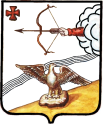 АДМИНИСТРАЦИЯ ОРЛОВСКОГО РАЙОНАКИРОВСКОЙ ОБЛАСТИПОСТАНОВЛЕНИЕ14.10.2019                                                                                     № 577-пО подготовке проекта внесения изменений в схему территориального планирования Орловского муниципального района Кировской областиСектор ГОиЧС администрации Орловского районаСтарший диспетчерЕДДССтарший диспетчерЕДДССтарший диспетчерЕДДССтарший диспетчерЕДДССтарший диспетчерЕДДСДиспетчерЕДДС(оперативный дежурный)ДиспетчерЕДДС(оперативный дежурный)ДиспетчерЕДДС(оперативный дежурный)ДиспетчерЕДДС(оперативный дежурный)ДиспетчерЕДДС(оперативный дежурный)ДиспетчерЕДДС(оперативный дежурный)Ответственный исполнитель Муниципальной программыАдминистрация Орловского района Кировской областиСоисполнители муниципальной программыОрганы местного самоуправления, организации, осуществляющие регулируемые виды деятельности организации, управляющие компании, бюджетные учреждения, прочие потребители энергоресурсовПрограммно-целевые инструменты Муниципальной программыНе предусмотреныЦели Муниципальной программыснижение энергоемкости экономики на основе создания организационных, правовых, технических, технологических, экономических и других условий;эффективное использование энергоресурсов (далее – ЭР)Задачи Муниципальной программысовершенствование энергетического менеджмента;сокращение бюджетных расходов на потребление ЭР;повышение уровня учета используемых ЭР в жилищном фонде;повышение эффективности использования ЭР в промышленности, агропромышленном комплексе (далее - АПК) и на транспорте;повышение эффективности использования ЭР при производстве, передаче ЭР;повышение эффективности использования ЭР на объектах муниципальной собственностиЦелевые показатели эффективности реализации Муниципальной программыОбщие целевые показатели в области энергосбережения и повышения энергетической эффективности:доля объема электрической энергии, расчеты за которую осуществляются с использованием приборов учета, в общем объеме электрической энергии, потребляемой (используемой) на территории муниципального образования;доля объема тепловой энергии, расчеты за которую осуществляются с использованием приборов учета, в общем объеме тепловой энергии, потребляемой (используемой) на территории муниципального образования;доля объема холодной воды, расчеты за которую осуществляются с использованием приборов учета, в общем объеме воды, потребляемой (используемой) на территории муниципального образования;доля объема горячей воды, расчеты за которую осуществляются с использованием приборов учета, в общем объеме воды, потребляемой (используемой) на территории муниципального образования;доля объема энергетических ресурсов, производимых с использованием возобновляемых источников энергии и (или) вторичных энергетических ресурсов, в общем объеме энергетических ресурсов, производимых на территории муниципального образования.Целевые показатели в области энергосбережения и повышения энергетической эффективности в муниципальном секторе:удельный расход электрической энергии на снабжение органов местного самоуправления и муниципальных учреждений (в расчете на 1 кв. метр общей площади);удельный расход тепловой энергии на снабжение органов местного самоуправления и муниципальных учреждений (в расчете на 1 кв. метр общей площади);удельный расход холодной воды на снабжение органов местного самоуправления и муниципальных учреждений (в расчете на 1 человека);удельный расход горячей воды на снабжение органов местного самоуправления и муниципальных учреждений (в расчете на 1 человека);отношение экономии энергетических ресурсов и воды в стоимостном выражении, достижение которой планируется в результате реализации энергосервисных договоров (контрактов), заключенных органами местного самоуправления и муниципальными учреждениями, к общему объему финансирования муниципальной программы;количество энергосервисных договоров (контрактов), заключенных органами местного самоуправления и муниципальными учреждениями.Целевые показатели в области энергосбережения и повышения энергетической эффективности в жилищном фонде:удельный расход тепловой энергии в многоквартирных домах (в расчете на 1 кв. метр общей площади);удельный расход холодной воды в многоквартирных домах (в расчете на 1 жителя);удельный расход горячей воды в многоквартирных домах (в расчете на 1 жителя);удельный расход электрической энергии в многоквартирных домах (в расчете на 1 кв. метр общей площади);Целевые показатели в области энергосбережения и повышения энергетической эффективности в системах коммунальной инфраструктуры:удельный расход топлива на выработку тепловой энергии на котельных;удельный расход электрической энергии, используемой при передаче тепловой энергии в системах теплоснабжения;доля потерь тепловой энергии при ее передаче в общем объеме переданной тепловой энергии;доля потерь воды при ее передаче в общем объеме переданной воды;удельный расход электрической энергии, используемой для передачи (транспортировки) воды в системах водоснабжения (на 1 куб. метр);удельный расход электрической энергии, используемой в системах водоотведения (на 1 куб. метр);удельный расход электрической энергии в системах уличного освещения (на 1 кв. метр освещаемой площади с уровнем освещенности, соответствующим установленным нормативам).Целевые показатели в области энергосбережения и повышения энергетической эффективности в транспортном комплексе:количество высокоэкономичных по использованию моторного топлива и электрической энергии (в том числе относящихся к объектам с высоким классом энергетической эффективности) транспортных средств, относящихся к общественному транспорту;количество транспортных средств, относящихся к общественному транспорту, в отношении которых проведены мероприятия по энергосбережению и повышению энергетической эффективности, в том числе по замещению бензина и дизельного топлива, используемых транспортными средствами в качестве моторного топлива, природным газом, газовыми смесями, сжиженным углеводородным газом, используемыми в качестве моторного топлива, и электрической энергией;количество транспортных средств, использующих природный газ, газовые смеси, сжиженный углеводородный газ в качестве моторного топлива;количество транспортных средств с автономным источником электрического питания, относящихся к общественному транспорту;количество транспортных средств, используемых органами местного самоуправления, муниципальными учреждениями, муниципальными унитарными предприятиями, в отношении которых проведены мероприятия по энергосбережению и повышению энергетической эффективности, в том числе по замещению бензина и дизельного топлива, используемых транспортными средствами в качестве моторного топлива, природным газом, газовыми смесями и сжиженным углеводородным газом, используемыми в качестве моторного топлива;количество транспортных средств с автономным источником электрического питания, используемых органами местного самоуправления, муниципальными учреждениями и муниципальными унитарными предприятиями.Этапы и сроки реализации Муниципальной программы2014 – 2022 годы, разделение на этапы не предусматриваетсяОбъемы ассигнований Муниципальной программыобщий объем финансирования – 307 тыс. рублей, в том числе:средства областного бюджета – 0 тыс. рублей;средства районного бюджета – 307 тыс. руб.;средства бюджетов поселений- 0 тыс. руб.
внебюджетные (инвестиционные) средства – 0 тыс. рублей.Ожидаемые конечные результаты реализации  Муниципальной программыНе снижение доли объема электрической энергии, расчеты за которую осуществляются с использованием приборов учета, в общем объеме электрической энергии, потребляемой (используемой) на территории муниципального образования менее 100 %;Увеличение доли объема тепловой энергии, расчеты за которую осуществляются с использованием приборов учета, в общем объеме тепловой энергии, потребляемой (используемой) на территории муниципального образования до 65 %;Увеличение доли объема холодной воды, расчеты за которую осуществляются с использованием приборов учета, в общем объеме воды, потребляемой (используемой) на территории муниципального образования до 63 %;Увеличение доли объема энергетических ресурсов, производимых с использованием возобновляемых источников энергии и (или) вторичных энергетических ресурсов, в общем объеме энергетических ресурсов, производимых на территории муниципального образования до 77 %.Снижение удельного расхода электрической энергии на снабжение органов местного самоуправления и муниципальных учреждений до 34,2 кВтч на 1 кв. метр общей площади;Снижение удельного расхода тепловой энергии на снабжение органов местного самоуправления и муниципальных учреждений до 0,14 Гкал на 1 кв. метр общей площади;Снижение удельного расхода холодной воды на снабжение органов местного самоуправления и муниципальных учреждений до 1,36 м3на 1 человека;Достижение отношения экономии энергетических ресурсов и воды в стоимостном выражении, достижение которой планируется в результате реализации энергосервисных договоров (контрактов), заключенных органами местного самоуправления и муниципальными учреждениями, к общему объему финансирования муниципальной программы в размере 0,14 %;Заключение 1 энергосервисных договоров (контрактов), заключенных органами местного самоуправления и муниципальными учреждениями.Снижение удельного расхода тепловой энергии в многоквартирных домах до 0,18 Гкал на 1 кв. метр общей площади;Снижение удельного расхода холодной воды в многоквартирных домах до 28 м3 на 1 жителя;Снижение удельного расхода электрической энергии в многоквартирных домах до 1289 кВт*ч на 1 кв. метр общей площади;Снижение удельного расхода топлива на выработку тепловой энергии на котельных до 243 кг ут/Гкал;Снижение удельного расхода электрической энергии, используемой при передаче тепловой энергии в системах теплоснабжения до 47,5 кВт*ч/Гкал;Снижение доли потерь тепловой энергии при ее передаче в общем объеме переданной тепловой энергии до 14,5 %;Снижение доли потерь воды при ее передаче в общем объеме переданной воды до 4,6 %;Снижение удельного расхода электрической энергии, используемой для передачи (транспортировки) воды в системах водоснабжения до 2,64 кВт*ч на 1 куб. метр;Снижение удельного расхода электрической энергии, используемой в системах водоотведения до 0,6 кВт*ч на 1 куб. метр);Снижение удельного расхода электрической энергии в системах уличного освещения до 0,7 кВт*ч на 1 кв. метр освещаемой площади с уровнем освещенности, соответствующим установленным нормативам).Довести до 2 шт. количество высокоэкономичных по использованию моторного топлива и электрической энергии (в том числе относящихся к объектам с высоким классом энергетической эффективности) транспортных средств, относящихся к общественному транспорту;Довести до 1 шт. количество транспортных средств, относящихся к общественному транспорту, в отношении которых проведены мероприятия по энергосбережению и повышению энергетической эффективности, в том числе по замещению бензина и дизельного топлива, используемых транспортными средствами в качестве моторного топлива, природным газом, газовыми смесями, сжиженным углеводородным газом, используемыми в качестве моторного топлива, и электрической энергией;Довести до 1 шт количество транспортных средств, используемых органами местного самоуправления, муниципальными учреждениями, муниципальными унитарными предприятиями, в отношении которых проведены мероприятия по энергосбережению и повышению энергетической эффективности, в том числе по замещению бензина и дизельного топлива, используемых транспортными средствами в качестве моторного топлива, природным газом, газовыми смесями и сжиженным углеводородным газом, используемыми в качестве моторного топлива№п/пВид правового актаОсновные положения правового акта в разрезе областных целевых программ, ведомственных целевых программОтветственный исполнитель и соисполнителиОжидаемые сроки принятия нормативного акта1Постановление  администрации Орловского районав рамках мероприятий программы утверждается перечень объектов, финансируемых за счет средств районного бюджета на очередной годУправление по вопросам жизнеобеспечения, архитектуры и градостроительства администрации Орловского районаежегодно, в IV квартале предшествующего годаНегативный факторСпособы минимизации рисковНедостаточное финансирование мероприятий Программы за счет средств областного и местных бюджетовопределение приоритетов для первоочередного финансирования;привлечение средств федерального бюджета и внебюджетных источников Несоответствие (в сторону уменьшения) фактически достигнутых показателей эффективности реализации Муниципальной программы запланированнымпроведение ежегодного мониторинга и оценки эффективности реализации мероприятий Муниципальной программы;анализ причин отклонения фактически достигнутых показателей эффективности реализации Муниципальной программы от запланированных; оперативная разработка и реализация комплекса мер, направленных на повышение эффективности реализации мероприятий Муниципальной программыПэф =nSUM Пii=1, где:Пэф =n, где:№ п/пНаименование показателяЕд. изм.2014 год2015 год2016 год2017 год2018год2019 год2020 год2021 год2022 годОбщие целевые показатели в области энергосбережения и повышения энергетической эффективности:Общие целевые показатели в области энергосбережения и повышения энергетической эффективности:Общие целевые показатели в области энергосбережения и повышения энергетической эффективности:Общие целевые показатели в области энергосбережения и повышения энергетической эффективности:Общие целевые показатели в области энергосбережения и повышения энергетической эффективности:Общие целевые показатели в области энергосбережения и повышения энергетической эффективности:Общие целевые показатели в области энергосбережения и повышения энергетической эффективности:Общие целевые показатели в области энергосбережения и повышения энергетической эффективности:доля объема электрической энергии, расчеты за которую осуществляются с использованием приборов учета, в общем объеме электрической энергии, потребляемой (используемой) на территории муниципального образования;%100100100100100100100100100доля объема тепловой энергии, расчеты за которую осуществляются с использованием приборов учета, в общем объеме тепловой энергии, потребляемой (используемой) на территории муниципального образования;%505562656565656565доля объема холодной воды, расчеты за которую осуществляются с использованием приборов учета, в общем объеме воды, потребляемой (используемой) на территории муниципального образования;%404652636363636363доля объема горячей воды, расчеты за которую осуществляются с использованием приборов учета, в общем объеме воды, потребляемой (используемой) на территории муниципального образования;%100100100100100100100100100доля объема энергетических ресурсов, производимых с использованием возобновляемых источников энергии и (или) вторичных энергетических ресурсов, в общем объеме энергетических ресурсов, производимых на территории муниципального образования.%70,872,675777777777777Целевые показатели в области энергосбережения и повышения энергетической эффективности в муниципальном секторе:Целевые показатели в области энергосбережения и повышения энергетической эффективности в муниципальном секторе:Целевые показатели в области энергосбережения и повышения энергетической эффективности в муниципальном секторе:Целевые показатели в области энергосбережения и повышения энергетической эффективности в муниципальном секторе:Целевые показатели в области энергосбережения и повышения энергетической эффективности в муниципальном секторе:Целевые показатели в области энергосбережения и повышения энергетической эффективности в муниципальном секторе:Целевые показатели в области энергосбережения и повышения энергетической эффективности в муниципальном секторе:Целевые показатели в области энергосбережения и повышения энергетической эффективности в муниципальном секторе:удельный расход электрической энергии на снабжение органов местного самоуправления и муниципальных учреждений (в расчете на 1 кв. метр общей площади);кВтч/м235,335,134,834,234,234,234,234,234,2удельный расход тепловой энергии на снабжение органов местного самоуправления и муниципальных учреждений (в расчете на 1 кв. метр общей площади);Гкал/ м20,160,150,140,140,140,140,140,140,14удельный расход холодной воды на снабжение органов местного самоуправления и муниципальных учреждений (в расчете на 1 человека);м3/чел1,451,41,371,351,351,351,351,351,35удельный расход горячей воды на снабжение органов местного самоуправления и муниципальных учреждений (в расчете на 1 человека);м3/чел000000000отношение экономии энергетических ресурсов и воды в стоимостном выражении, достижение которой планируется в результате реализации энергосервисных договоров (контрактов), заключенных органами местного самоуправления и муниципальными учреждениями, к общему объему финансирования муниципальной программы;%00,050,030,140,140,140,140,140,14количество энергосервисных договоров (контрактов), заключенных органами местного самоуправления и муниципальными учреждениями.шт.000000111Целевые показатели в области энергосбережения и повышения энергетической эффективности в жилищном фонде:Целевые показатели в области энергосбережения и повышения энергетической эффективности в жилищном фонде:Целевые показатели в области энергосбережения и повышения энергетической эффективности в жилищном фонде:Целевые показатели в области энергосбережения и повышения энергетической эффективности в жилищном фонде:Целевые показатели в области энергосбережения и повышения энергетической эффективности в жилищном фонде:Целевые показатели в области энергосбережения и повышения энергетической эффективности в жилищном фонде:Целевые показатели в области энергосбережения и повышения энергетической эффективности в жилищном фонде:Целевые показатели в области энергосбережения и повышения энергетической эффективности в жилищном фонде:удельный расход тепловой энергии в многоквартирных домах (в расчете на 1 кв. метр общей площади);Гкал/ м20,20,190,190,180,180,180,180,180,18удельный расход холодной воды в многоквартирных домах (в расчете на 1 жителя);м3/чел29,729,128,4282828282828удельный расход горячей воды в многоквартирных домах (в расчете на 1 жителя);м3/чел000000000удельный расход электрической энергии в многоквартирных домах (в расчете на 1 жителя);кВтч/чел130013001296128912891289128912891289Целевые показатели в области энергосбережения и повышения энергетической эффективности в системах коммунальной инфраструктуры:Целевые показатели в области энергосбережения и повышения энергетической эффективности в системах коммунальной инфраструктуры:Целевые показатели в области энергосбережения и повышения энергетической эффективности в системах коммунальной инфраструктуры:Целевые показатели в области энергосбережения и повышения энергетической эффективности в системах коммунальной инфраструктуры:Целевые показатели в области энергосбережения и повышения энергетической эффективности в системах коммунальной инфраструктуры:Целевые показатели в области энергосбережения и повышения энергетической эффективности в системах коммунальной инфраструктуры:Целевые показатели в области энергосбережения и повышения энергетической эффективности в системах коммунальной инфраструктуры:удельный расход топлива на выработку тепловой энергии на котельных;Кг тут/ Гкал261252248243243243243243243удельный расход электрической энергии, используемой при передаче тепловой энергии в системах теплоснабжения;кВтч/ Гкал514948,147,547,547,547,547,547,5доля потерь тепловой энергии при ее передаче в общем объеме переданной тепловой энергии;%15,315,114,814,514,514,514,514,514,5доля потерь воды при ее передаче в общем объеме переданной воды;%4,94,84,74,64,64,64,64,64,6удельный расход электрической энергии, используемой для передачи (транспортировки) воды в системах водоснабжения (на 1 куб. метр);кВтч/ м32,92,82,72,642,642,642,642,642,64удельный расход электрической энергии, используемой в системах водоотведения (на 1 куб. метр);кВтч/ м30,650,630,620,60,60,60,60,60,6удельный расход электрической энергии в системах уличного освещения (на 1 кв. метр освещаемой площади с уровнем освещенности, соответствующим установленным нормативам).кВтч/ м20,80,780,740,70,70,70,70,70,7Целевые показатели в области энергосбережения и повышения энергетической эффективности в транспортном комплексе:Целевые показатели в области энергосбережения и повышения энергетической эффективности в транспортном комплексе:количество высокоэкономичных по использованию моторного топлива и электрической энергии (в том числе относящихся к объектам с высоким классом энергетической эффективности) транспортных средств, относящихся к общественному транспортуШт.011222222количество транспортных средств, относящихся к общественному транспорту, в отношении которых проведены мероприятия по энергосбережению и повышению энергетической эффективности, в том числе по замещению бензина и дизельного топлива, используемых транспортными средствами в качестве моторного топлива, природным газом, газовыми смесями, сжиженным углеводородным газом, используемыми в качестве моторного топлива, и электрической энергией;Шт.000111111количество транспортных средств, использующих природный газ, газовые смеси, сжиженный углеводородный газ в качестве моторного топлива;Шт.000000000количество транспортных средств с автономным источником электрического питания, относящихся к общественному транспорту;Шт.000000000количество транспортных средств, используемых органами местного самоуправления, муниципальными учреждениями, муниципальными унитарными предприятиями, в отношении которых проведены мероприятия по энергосбережению и повышению энергетической эффективности, в том числе по замещению бензина и дизельного топлива, используемых транспортными средствами в качестве моторного топлива, природным газом, газовыми смесями и сжиженным углеводородным газом, используемыми в качестве моторного топлива;Шт.000111111количество транспортных средств с автономным источником электрического питания, используемых органами местного самоуправления, муниципальными учреждениями и муниципальными унитарными предприятиями.Шт.000000000к Муниципальной программек Муниципальной программек Муниципальной программек Муниципальной программек Муниципальной программек Муниципальной программек Муниципальной программек Муниципальной программеПеречень мероприятий программыПеречень мероприятий программыПеречень мероприятий программыПеречень мероприятий программыПеречень мероприятий программыПеречень мероприятий программыПеречень мероприятий программыПеречень мероприятий программыПеречень мероприятий программыПеречень мероприятий программыПеречень мероприятий программыПеречень мероприятий программыПеречень мероприятий программыПеречень мероприятий программы№ п/пНаименование мероприятий ПрограммыИсточник финансированияОбъем финансирования (тыс. рублей)Объем финансирования (тыс. рублей)Объем финансирования (тыс. рублей)Объем финансирования (тыс. рублей)Объем финансирования (тыс. рублей)Объем финансирования (тыс. рублей)Объем финансирования (тыс. рублей)Объем финансирования (тыс. рублей)Объем финансирования (тыс. рублей)Объем финансирования (тыс. рублей)Ответственный исполнитель№ п/пНаименование мероприятий ПрограммыИсточник финансированиявсего2014 год2015 год2016 год2017 год2018 год2019 год2020 год2021 год2022 год1Совершенствование энергетического менеджмента22000000001.1.Предоставление физическим лицам, организациям, ОГВ, органам местного самоуправления информации  о ходе реализации положений законодательства путем ее представления оператору государственной информационной системы в области энергосбережения и повышения энергетической эффективности и размещения в сети Интернетрайонный бюджет2200000000администрация Орловского района1.2.Освещение в средствах массовой информации, проведение  иных мероприятий по пропаганде энергосбережениярайонный бюджет0000000000администрация Орловского района2. энергосбережение и повышение энергетической эффективности систем коммунальной инфраструктуры00000000002.1.Реализация мероприятий по итогам проведенных энергетических обследованийрайонный бюджет00000000003.Энергосбережение в организациях с участием муниципальных образований и повышение энергетической эффективности этих организаций3050000051001001003.1.Реализация мероприятий по итогам проведенных энергетических обследований305000005100100100организациях с участием муниципальных образований3.1.1.Замена ламп накаливания на светодиодные в здании администрации Орловского районарайонный бюджет5050003.1.2.замена окон в здании администрации Орловского районарайонный бюджет300001001001003.2.Замена систем уличного освещениябюджет поселения0000000000Администрации поселений4. Выявление бесхозяйных объектов недвижимого имущества, используемых для передачи энергетических ресурсов, организация постановки в установленном порядке таких объектов на учет, признание права муниципальной собственности на такие объекты недвижимого имуществабюджет поселения0000000000Администрации поселений района5.Энергосбережение в транспортном комплексе00000000005.1.Реализация мероприятий по итогам проведенного энергетического обследованиярайонный бюджет0000000000МУП Орловское АТПВсего по программеВсего по программе307200005100100100в т.чобластной бюджет0000000000районный бюджет307200005100100100бюджет поселения0000000000внебюджетные средства0000000000Ответственный исполнитель Муниципальной программыАдминистрация Орловского района Кировской областиСоисполнители Муниципальной программыНе предусмотреныПрограммно-целевые инструменты Муниципальной программыНе предусмотреныЦель Муниципальной программыповышение уровня надежности поставки коммунальных ресурсов, комфортности проживания, обеспечение доступной стоимости коммунальных услуг при эффективной работе коммунальной инфраструктурыЗадачи Муниципальной программыобеспечение модернизации объектов коммунальной инфраструктуры;обеспечение собственников помещений многоквартирных домов коммунальными услугами нормативного качества;обеспечение контроля за соблюдением прав и законных интересов граждан при предоставлении населению жилищных и коммунальных услуг, использованием и сохранностью жилищного фонда и общего имущества собственников помещений в многоквартирном доме независимо от их принадлежности;Целевые показатели эффективности реализации Муниципальной программыдоля утечек и неучтенного расхода воды в суммарном объеме воды, поданной в сеть;доля потерь тепловой энергии в суммарном объеме отпуска тепловой энергии;количество аварий и инцидентов в год на  1 км сетей организаций коммунального комплекса в сфере водоотведения  и водоснабжения;доля сточных вод, очищенных до 
нормативных значений, в общем объеме сточных вод, пропущенных через очистные сооружения;доля водопроводной сети, нуждающейся в замене;доля канализационной сети, нуждающейся в заменеЭтапы и сроки реализации Муниципальной программы2017 – 2022 годы. Этапы реализации Муниципальной программы не выделяютсяОбъемы ассигнований Муниципальной программыОбщий объем финансирования муниципальной программы составляет 4207,2 тыс. руб., в том числе средства областного бюджета – 2312,325 тыс. руб., средства местных бюджетов  – 1489,52 тыс. руб., внебюджетные средства – 405,355 тыс. руб.Ожидаемые конечные результаты реализации Муниципальной программы к концу 2022 года планируется:не превысить долю утечек и неучтенного расхода воды в суммарном объеме воды, поданной в сеть, свыше 4,6%;не превысить долю потерь тепловой энергии в суммарном объеме отпуска тепловой энергии свыше 14%;не превысить количество аварий и инцидентов в год на 1 км сетей организаций коммунального комплекса в сфере водоснабжения и водоотведения свыше 0,12 единицы;увеличить долю сточных вод, очищенных до 
нормативных значений, в общем объеме сточных вод, пропущенных через очистные сооружения, до 75%;не превысить долю водопроводной сети, нуждающейся в замене свыше 35 %;не превысить долю канализационной сети, нуждающейся в замене свыше 20 %;    Негативный фактор              Способы минимизации рисков           Изменение федерального и областного законодательства в сфере реализации программыпроведение регулярного мониторинга  планируемых изменений  в  законодательстве  и своевременная     корректировка     нормативных правовых актов Орловского района               Недостаточное финансирование (секвестирование)мероприятий Муниципальной программы за счет средств областного и районного бюджета определение  приоритетов  для   первоочередного финансирования;   привлечение  средств  федерального  и   бюджетов поселений и внебюджетных источников на поддержку жилищно-коммунального хозяйства     Несоответствие (в сторону уменьшения) фактически достигнутых показателей эффективности реализации Муниципальной программы запланированным проведение ежегодного мониторинга и оценки эффективности реализации мероприятий Муниципальной программы; анализ причин отклонения фактически достигнутых показателей эффективности реализации Муниципальной программы от запланированных;  оперативная разработка и реализация комплекса мер, направленных  на повышение эффективности реализации Муниципальной программы  Пэф =nSUM Пii=1, где:Пэф =n, где:№ п/пНаименование показателяЕдиница измерения2017 год2018 год (прогноз)2019 год (прогноз)2020 год (прогноз)2021 год (прогноз)2022 год (прогноз)1Доля утечек и неучтенного расхода воды в суммарном объеме воды, поданной в сеть%6,864,94,94,84,62Доля потерь тепловой энергии в суммарном объеме отпуска тепловой энергии%15,815,815,315,315143Количество аварий и инцидентов в год на  1 км сетей организаций коммунального комплекса в сфере водоотведения и водоснабженияединиц0,150,150,140,130,130,124Доля сточных вод, очищенных до нормативных значений, в общем объеме сточных вод, пропущенных через очистные сооружения %7575757575755Доля водопроводной сети, нуждающейся в замене%49,347454139356Доля канализационной сети, нуждающейся в замене %23,722,221,321,320,520Перечень мероприятий Муниципальной программыПеречень мероприятий Муниципальной программыПеречень мероприятий Муниципальной программыПеречень мероприятий Муниципальной программыПеречень мероприятий Муниципальной программыПеречень мероприятий Муниципальной программыПеречень мероприятий Муниципальной программыПеречень мероприятий Муниципальной программыПеречень мероприятий Муниципальной программыПеречень мероприятий Муниципальной программы№ п/пНаименование мероприятияИсточники финансированияГоды реализацииГоды реализацииГоды реализацииГоды реализацииГоды реализацииГоды реализацииВсего№ п/пНаименование мероприятияИсточники финансирования2017 год2018 год2019 год2020 год2021 год2022 годВсего123456789101. Развитие систем теплоснабжения1. Развитие систем теплоснабжения1. Развитие систем теплоснабжения1. Развитие систем теплоснабжения1. Развитие систем теплоснабжения1. Развитие систем теплоснабжения1. Развитие систем теплоснабжения1. Развитие систем теплоснабжения1. Развитие систем теплоснабжения1. Развитие систем теплоснабжения1.1.Замена  водогрейного  котла  на котельной № 12 д. Цепели Орловского районавсего000750007501.1.Замена  водогрейного  котла  на котельной № 12 д. Цепели Орловского районаобластной бюджет000562,500562,51.1.Замена  водогрейного  котла  на котельной № 12 д. Цепели Орловского районаместный бюджет000150001501.1.Замена  водогрейного  котла  на котельной № 12 д. Цепели Орловского районаиные внебюджетные источники00037,50037,51.2.Замена  водогрейного  котла  на котельной № 11  с. Колково Орловского районавсего000075007501.2.Замена  водогрейного  котла  на котельной № 11  с. Колково Орловского районаобластной бюджет0000562,50562,51.2.Замена  водогрейного  котла  на котельной № 11  с. Колково Орловского районаместный бюджет000015001501.2.Замена  водогрейного  котла  на котельной № 11  с. Колково Орловского районаиные внебюджетные источники000037,5037,51.3.Замена  водогрейного  котла и сетевого насоса на котельной школы с. Русаново Орловского районавсего0000550,10550,11.3.Замена  водогрейного  котла и сетевого насоса на котельной школы с. Русаново Орловского районаобластной бюджет0000550,10550,11.3.Замена  водогрейного  котла и сетевого насоса на котельной школы с. Русаново Орловского районаместный бюджет00000001.3.Замена  водогрейного  котла и сетевого насоса на котельной школы с. Русаново Орловского районаиные внебюджетные источники00000001.4.Замена  водогрейного  котла  на котельной № 12 д. Кузнецы Орловского районавсего000750007501.4.Замена  водогрейного  котла  на котельной № 12 д. Кузнецы Орловского районаобластной бюджет000562,500562,51.4.Замена  водогрейного  котла  на котельной № 12 д. Кузнецы Орловского районаместный бюджет000150001501.4.Замена  водогрейного  котла  на котельной № 12 д. Кузнецы Орловского районаиные внебюджетные источники00037,50037,52. Развитие  систем водоснабжения2. Развитие  систем водоснабжения2. Развитие  систем водоснабжения2. Развитие  систем водоснабжения2. Развитие  систем водоснабжения2. Развитие  систем водоснабжения2. Развитие  систем водоснабжения2. Развитие  систем водоснабжения2. Развитие  систем водоснабжения2. Развитие  систем водоснабжения2.1.Ремонт участков водопроводной сети г.Орлова с установкой пожарных гидрантоввсего0000857,10857,12.1.Ремонт участков водопроводной сети г.Орлова с установкой пожарных гидрантовобластной бюджет0000624,8250624,8252.1.Ремонт участков водопроводной сети г.Орлова с установкой пожарных гидрантовместный бюджет0000189,420189,422.1.Ремонт участков водопроводной сети г.Орлова с установкой пожарных гидрантовиные внебюджетные источники000042,855042,8553. Развитие  систем водоотведения3. Развитие  систем водоотведения3. Развитие  систем водоотведения3. Развитие  систем водоотведения3. Развитие  систем водоотведения3. Развитие  систем водоотведения3. Развитие  систем водоотведения3. Развитие  систем водоотведения3. Развитие  систем водоотведения3. Развитие  систем водоотведения3.1.Ремонт канализационной сети в д. Кузнецы Орловского районавсего0550005503.1.Ремонт канализационной сети в д. Кузнецы Орловского районаобластной бюджет000003.1.Ремонт канализационной сети в д. Кузнецы Орловского районаместный бюджет0300003003.1.Ремонт канализационной сети в д. Кузнецы Орловского районаиные внебюджетные источники025000250Итого по программевсего00020502157,204207,2Итого по программеобластной бюджет00011251737,42502862,425Итого по программеместный бюджет000600339,420939,42Итого по программеиные внебюджетные источники00032580,3550405,355Администрация Орловского городского поселения Орловского района Кировской области Кировская область, г. Орлов, ул. Ленина, 78Администрация Орловского сельского поселения Орловского района Кировской областиКировская область, Орловский район, д. Моржи,  Мира, д. 4КНЯЗЕВ Игорь Анатольевич-управляющий делами администрации Орловского  района, председатель комиссии;ЛАПТЕВА Надежда Климентьевна-заместитель главы администрации, начальник финансового управления администрации Орловского района, заместитель председателя комиссии;КАЗАКОВЦЕВА Ирина Валерьевна-главный специалист по кадровой работе юридического отдела администрации Орловского района, секретарь комиссии;Члены комиссии:ГОРДЕЕВА Елена Николаевна-председатель профсоюзной организации администрации Орловского района;КАРСАКОВА Ольга Алексеевна-председатель Орловского районного Совета ветеранов (по согласованию);МАКЕРОВА Татьяна Евгеньевна-заведующая организационным отделом администрации Орловского района;ШУБИН Сергей Иванович-депутат Орловской районной Думы Кировской области (по согласованию)БОРОВСКОЙАлексей Николаевич        - заведующий отделом по имуществу и   земельным ресурсам администрации Орловского района,   председатель комиссииДЕМЕНТЬЕВАКсения Александровна                - ведущий специалист, юрисконсульт  юридического отдела администрации Орловского района, секретарь комиссииЧлены комиссии:КНЯЗЕВ Игорь Анатольевич- управляющий делами администрации Орловского районаКАЗАКОВЦЕВАИрина Валерьевна           -  главный специалист по кадровой работе  юридического отдела  администрации Орловского районаОСИПЕНКО Ирина Александровна- директор Муниципального казенного учреждения «Централизованная бухгалтерия органов местного самоуправления Орловского района» (по согласованию)КОЛБИНАИрина Ивановна               - председатель  контрольно-счетной  комиссии Орловского  района (по согласованию)СтатусНаименование муниципальной программы, подпрограммыИсточники финансированияОценка расходовОценка расходовОценка расходовОценка расходовОценка расходовОценка расходовСтатусНаименование муниципальной программы, подпрограммыИсточники финансирования201720182019202020212022Муниципальная
программа«Профилактика  правонарушений в муниципальном образовании Орловский муниципальный район на 2017-2022 годы»за счет всех источников финансирования248005000050000500005000050000Подпрограмма  «Профилактика правонарушений в муниципальном образовании Орловский муниципальный район на 2017 – 2022 годы»за счет всех источников финансирования78002000014800200002000020000Подпрограмма «Комплексные меры противодействия немедицинскому потреблению наркотических средств и их незаконному обороту  в Орловском районе Кировской области на 2017 - 2022 годы»за счет всех источников финансирования90002000026 700200002000020000Подпрограмма«Профилактики безнадзорности и правонарушений среди несовершеннолетних в Орловском районе на 2017-2022 годы»за счет всех источников финансирования8000100008 500100001000010000№ п/пНаименование мероприятийИсполнительПланируемая сумма расходов, руб.Сроки исполненияПрограммаМуниципальная Программа «Профилактики правонарушений в муниципальном образовании Орловский муниципальный район на 2017-.г.»Администрация Орловского районаИтого:2017 год - 248002018  год – 500002019 год – 500002020 год – 500002021 год – 500002022 год - 50000ПодпрограммаМуниципальная подпрограмма «Профилактика правонарушений в муниципальном образовании Орловский муниципальный район» на 2017- 2022годыАдминистрация Орловского районаИтого:2017 год – 78002018 год – 200002019 год – 14 8002020 год – 200002021 год – 200002022 год - 200001. Снижение уровня преступности на территории муниципального образования. Организационные мероприятия по выполнению программы1. Снижение уровня преступности на территории муниципального образования. Организационные мероприятия по выполнению программы1. Снижение уровня преступности на территории муниципального образования. Организационные мероприятия по выполнению программы1. Снижение уровня преступности на территории муниципального образования. Организационные мероприятия по выполнению программы1. Снижение уровня преступности на территории муниципального образования. Организационные мероприятия по выполнению программы1.1Организовать работу муниципальной межведомственной комиссии по профилактике правонарушений (далее МВКПП), созданной ранее.Администрация района, главы городского и сельских поселений *Не требует финансированияВесь период1.2Осуществлять корректировку действующих муниципальных программ профилактики правонарушенийПредседатель межведомственной комиссии (МВКПП)Не требует финансированияПо мере необходимости2 Нормативное правовое обеспечение профилактики правонарушений2 Нормативное правовое обеспечение профилактики правонарушений2 Нормативное правовое обеспечение профилактики правонарушений2 Нормативное правовое обеспечение профилактики правонарушений2 Нормативное правовое обеспечение профилактики правонарушений2.1Организовать разработку и принятие нормативно-правовых актов Орловского районаАдминистрация района, МВКППНе требует финансированияПо мере необходимости3. Профилактика правонарушений3. Профилактика правонарушений3. Профилактика правонарушений3. Профилактика правонарушений3. Профилактика правонарушений3.1 Профилактика правонарушений в масштабах муниципального образования, отдельного административно-территориального образования3.1 Профилактика правонарушений в масштабах муниципального образования, отдельного административно-территориального образования3.1 Профилактика правонарушений в масштабах муниципального образования, отдельного административно-территориального образования3.1 Профилактика правонарушений в масштабах муниципального образования, отдельного административно-территориального образования3.1 Профилактика правонарушений в масштабах муниципального образования, отдельного административно-территориального образования3.1.1Организовать и проводить на постоянной основе Единый день профилактики в городском и сельском поселенияхОП «Орловское» МО МВД «Юрьянский»*, администрация района, субъекты системы профилактикисредства участников системы профилактикиежемесячно3.1.2Организовать рейды совместно с представителями субъектов профилактики для предупреждения правонарушений и преступлений со стороны лиц, находящихся в состоянии опьянения. Администрация района, ОП «Орловское» МО МВД «Юрьянский»*, МВКПП, администрация Орловского городского поселения* и Орловского сельского поселения*средства участников системы профилактикиПо отдельному плану3.1.3Выявлять места скопления антиобщественного элемента и лиц, предоставляющих жилые помещения для организации притонов.Администрация района, ОП «Орловское» МО МВД «Юрьянский» *, МВКПП, администрация Орловского городского поселения* и Орловского сельского поселения*средства участников системы профилактикипостоянно3.1.4Проводить профилактические мероприятия по изъятию из оборота контрафактных товаров и алкогольной продукции, находящихся в незаконном обороте, а также по пресечению фактов продажи несовершеннолетним алкогольной и спиртосодержащей продукцииОП «Орловское» МО МВД «Юрьянский»*, администрация района, администрация Орловского городского и сельского поселений*средства участников системы профилактикипостоянно3.1.5Проводить с населением информационно-просветительскую работу, в том числе по месту жительства, по вопросам соблюдения условий совместного проживания, необходимости выстраивания семейных отношений на основе взаимного уважения, правомерных способов защиты от преступных посягательств лиц, допускающих правонарушения в сфере семейно-бытовых отношений, и действий в случае их совершения (сходы, собрания с гражданами и т.п.)ОП «Орловское» МО МВД «Юрьянский»*, администрация района, администрация Орловского городского и сельского поселений*средства участников системы профилактикипостоянно3.1.6Организовать профориентацию и обучение выпускников учебных заведенийадминистрация района, РУО Орловского района, Отдел трудоустройства Орловского района. *средства участников системы профилактикипо отдельному плану3.1.7Проводить мониторинг досуга населения и на его основе обеспечить создание клубных формирований, спортивных секций, спортзалов,  кинотеатров,  кружков, учебных курсов, интернет-залов.Администрация района, ведущий специалист по делам молодежи, ведущий специалист по физкультуре и спорту, учреждения культуры*, администрация Орловского городского поселения* и Орловского сельского поселения*средства участников системы профилактикиОдин раз в  год3.1.8Организовать проведение комплексных оздоровительных, физкультурно-спортивных и агитационно-пропагандистских мероприятий (спартакиад, фестивалей, летних и зимних игр, походов, слетов, спортивных праздников и вечеров, олимпиад, экскурсий, дней здоровья и спорта, соревнований по профессионально-прикладной подготовке и т.д.): районный «Кросс наций» (призы, подарки)Администрация района, ведущий специалист по физкультуре и спорту, учреждения культуры*, администрация Орловского городского поселения* и Орловского сельского поселения*2017 – 02018-10002019-10002020-10002021-10002022 - 1000по отдельному плану3.1.9.Оказание  поддержки проектам детских и молодежных общественных организаций, военно-патриотических клубов, направленных на формирование и пропаганду здорового образа жизни: районное движение школьников, ВДЮВПОД «ЮНАРМИЯ», военно-патриотический клуб «Тигр» (ГСМ)Администрация района 2017-02018 - 40002019- 02020-40002021-40002022-4000по заявкам3.1.10Обеспечить стимулирование добровольной сдачи оружия и боеприпасов, незаконно хранящихся у населения посредством размещения в СМИ соответствующей информации отделение полиции «Орловское» МО МВД «Юрьянский»,*, Администрация района, МВКПП, редакция «Орловской газеты»*, администрация Орловского городского поселения*средства участников системы профилактикиВ течение всего периода3.1.11Издавать буклеты, плакаты, инструкции по безопасности; проводить семинары, учебуАдминистрации района, ОП «Орловское» МО МВД «Юрьянский»*, ответственный секретарь КДН и ЗП, администрация Орловского городского поселения *2017-30002018-10002019-10002020-10002021-10002022 - 1000В течение всего периода3.1.12Проведение районного спортивного праздника, посвященного Дню Героев ОтечестваАдминистрация района, специалист по социальной работе, ОП «Орловское» МО МВД «Юрьянский», администрации Орловского сельского и городского поселений2017 – 02018 – 0 2019 -3400 3.1.13Использовать средства массовой информации в проведении профилактической работы по предотвращению преступлений, борьбе с алкоголизмом, наркоманией.Все субъекты профилактикисредства участников системы профилактикипостоянно3.2 Профилактика правонарушений в рамках отдельной отрасли, сферы управления, предприятия, организации, учреждения3.2 Профилактика правонарушений в рамках отдельной отрасли, сферы управления, предприятия, организации, учреждения3.2 Профилактика правонарушений в рамках отдельной отрасли, сферы управления, предприятия, организации, учреждения3.2 Профилактика правонарушений в рамках отдельной отрасли, сферы управления, предприятия, организации, учреждения3.2 Профилактика правонарушений в рамках отдельной отрасли, сферы управления, предприятия, организации, учреждения3.2.1Принять меры по предупреждению правонарушений и защите работников предприятия от преступных посягательств путем реализации дополнительных мер защиты (тревожные кнопки, инкассация, страхование)Администрация района,., , МВКПП, РУО Орловского района*, предприятия, организации, учреждения *средства участников системы профилактикиВ течение всего периода3.2.2Разработать рекомендации по применению системы мер контроля за обеспечением технической укрепленности и противопожарной безопасности объектов хранения финансовых и материальных ценностей, сохранности денежных средств при их транспортировкеАдминистрация района, подразделения территориальных органов федеральных органов исполнительной власти *, администрация Орловского городского поселения* и Орловского сельского поселения*средства участников системы профилактикиВ течение всего периода3.2.3Инициировать заключение соглашений с органами внутренних дел, органами местного самоуправления для участия  в охране общественного порядка предприятий, организаций, учрежденийОП «Орловское» МО МВД «Юрьянский», *,  МВКППсредства участников системы профилактикиежегодно3.3 Воссоздание института социальной профилактики и вовлечение общественности в предупреждение правонарушений3.3 Воссоздание института социальной профилактики и вовлечение общественности в предупреждение правонарушений3.3 Воссоздание института социальной профилактики и вовлечение общественности в предупреждение правонарушений3.3 Воссоздание института социальной профилактики и вовлечение общественности в предупреждение правонарушений3.3 Воссоздание института социальной профилактики и вовлечение общественности в предупреждение правонарушений3.3.1Организовать привлечение товариществ собственников жилья, кондоминимумов, домовых комитетов к проведению мероприятий по предупреждению правонарушений в занимаемых жилых помещенияхАдминистрация района,  ОП «Орловское» МО МВД «Юрьянский»,* МВКПП, администрация Орловского городского поселения*Не требует финансированияВ течение всего периода3.3.2Обеспечить участие общественности в деятельности формирований правоохранительной направленности, ДНД, оперативных отрядов, активизировать работу внештатных сотрудников полиции.Администрация района, ответственный секретарь КДН и ЗП, ОП «Орловское» МО МВД «Юрьянский», МВКПП, администрация Орловского городского поселения* и Орловского сельского поселения*районный бюджетВ течение всего периода3.3.3Обеспечить стимулирование граждан за представление достоверной информации о подготавливаемых и совершенных правонарушениях, преступленияхАдминистрация района, ОП «Орловское» МО МВД «Юрьянский»*,  МВКППрайонный бюджетВ течение всего периода3.3.4Возродить движение юных помощников полиции, юных инспекторов безопасности дорожного движения, секции и кружки по изучению уголовного и административного законодательства, правил дорожного движенияАдминистрация района, ответственный секретарь КДН и ЗП, ОП «Орловское» МО МВД «Юрьянский»*, МВКПП, РУО Орловского района*средства участников системы профилактикиВ течение всего периода3.3.5Обеспечить добровольную народную дружину удостоверениями, светоотражающими повязками, фонарями, средствами защиты, страхованием, предусмотреть средства на их поощрение, транспортные расходыАдминистрация района, ответственный секретарь КДН и ЗП2017-48002018 - 60002019- 48002020-60002021-60002022-6000В течение всего периода3.3.6Реализовать комплексные меры по стимулированию участия населения в деятельности общественных организаций правоохранительной направленности в форме добровольных народных дружин, проведение конкурса «Лучший дружинник» (призы, подарки, изготовление грамот)Администрации района, ОП «Орловское» МО МВД «Юрьянский»*2017-02018 - 80002019-4 6002020-80002021-80002022-8000В течение всего периода3.4.Профилактика правонарушений в отношении определенных категорий лиц и по отдельным видам противоправной деятельности3.4.Профилактика правонарушений в отношении определенных категорий лиц и по отдельным видам противоправной деятельности3.4.Профилактика правонарушений в отношении определенных категорий лиц и по отдельным видам противоправной деятельности3.4.Профилактика правонарушений в отношении определенных категорий лиц и по отдельным видам противоправной деятельности3.4.Профилактика правонарушений в отношении определенных категорий лиц и по отдельным видам противоправной деятельности3.4.1 Профилактика правонарушений среди лиц, проповедующих экстремизм, подготавливающих и замышляющих совершение террористических актов3.4.1 Профилактика правонарушений среди лиц, проповедующих экстремизм, подготавливающих и замышляющих совершение террористических актов3.4.1 Профилактика правонарушений среди лиц, проповедующих экстремизм, подготавливающих и замышляющих совершение террористических актов3.4.1 Профилактика правонарушений среди лиц, проповедующих экстремизм, подготавливающих и замышляющих совершение террористических актов3.4.1 Профилактика правонарушений среди лиц, проповедующих экстремизм, подготавливающих и замышляющих совершение террористических актов3.4.1.1.Проводить совместные профилактические мероприятия, направленные на обеспечение безопасности граждан в период подготовки и проведения общественных мероприятий в местах массового скопления людей, культурных, медицинских и общеобразовательных учреждениях.Рассматривать вопросы на межведомственной комиссии по профилактике правонарушений.Администрация района, антитеррористическая комиссия Орловского района, ОП «Орловское» МО МВД «Юрьянский»*, МВКПП, администрация Орловского городского поселения* и администрация Орловского сельского поселения*средства участников системы профилактикипо мере необходимости3.4.1.2Проводить профилактические мероприятия в молодежной среде и в образовательных учреждениях направленные на: - формирование толерантных отношений к различным направлениям в религии, предупреждение националистических проявлений и ксенофобии;- профилактику распространения экстремистской и террористической идеологии;- разъяснение мер уголовной ответственности за совершение противоправных деяний против общественной безопасностиАдминистрация района, антитеррористическая комиссия Орловского района, ОП «Орловское» МО МВД «Юрьянский» *, МВКПП, ведущий специалист по делам молодежи администрации района, РУО Орловского района, учреждения образования города Орлова, учреждения культуры района*средства участников системы профилактикиВ течение всего периода3.4.1.3.Реализация комплексных мер по контролю за соблюдением иностранными гражданами пребывания на территории Орловского районаАдминистрация района, ОП «Орловское» МО МВД «Юрьянский» *, МВКППсредства участников системы профилактикипостоянно3.4.2 Профилактика правонарушений среди лиц, освободившихся из мест лишения свободы и лиц, осужденных без изоляции от общества3.4.2 Профилактика правонарушений среди лиц, освободившихся из мест лишения свободы и лиц, осужденных без изоляции от общества3.4.2 Профилактика правонарушений среди лиц, освободившихся из мест лишения свободы и лиц, осужденных без изоляции от общества3.4.2 Профилактика правонарушений среди лиц, освободившихся из мест лишения свободы и лиц, осужденных без изоляции от общества3.4.2 Профилактика правонарушений среди лиц, освободившихся из мест лишения свободы и лиц, осужденных без изоляции от общества3.4.2.1Организовать работу муниципальной межведомственной комиссии по вопросам социальной реабилитации лиц, освобожденных из учреждений, исполняющих наказание в виде лишения свободы, и лиц, осужденных к наказаниям, не связанным с лишением свободы Администрация района, главы городского и сельских поселений *Не требует финансированияВесь период3.4.2.2Продолжить профилактику правонарушений среди лиц, освободившихся из мест лишения свободы и лиц, осужденных без изоляции от общества, с помощью комиссий при органах местного самоуправления, осуществляющих функции по социальной адаптации лиц, освободившихся из мест лишения свободыАдминистрация района, Комиссия по осужденным, отдел трудоустройства Орловского района*, Орловский отдел социального обслуживания населения  «КОГАУСО  МКЦСОН в Котельничском районе»*, ОП «Орловское» МО МВД «Юрьянский»*, МВКПП, ФКУ УИИ УФСИН России по Кировской обл. (Орловский р.)*, администрация городского поселения* и администрация сельского поселения*средства участников системы профилактикиВ  течение года3.4.2.3Обеспечить своевременное информирование органов местного самоуправления о лицах, освобождающихся из мест лишения свободыАдминистрация района, ОП «Орловское» МО МВД «Юрьянский»*, МВКПП, ФКУ УИИ УФСИН России по Кировской обл. (Орловский р.)*, администрация Орловского городского поселения*средства участников системы профилактикиЕжемесячно3.4.2.4Организовать совместные рейды по проверке осужденных по месту жительства и в общественных местах с участниками системы профилактикиАдминистрация района, ОП «Орловское» МО МВД «Юрьянский»*, МВКПП, ФКУ УИИ УФСИН России по Кировской обл. (Орловский р.)*, ответственный секретарь КДН и ЗП, РУО Орловского районасредства участников системы профилактикиПостоянно3.4.2.5.Организовать и проводить работу с работодателями по созданию рабочих мест для лиц, освободившихся из мест лишения свободы.Администрация района, Комиссия по осужденным, отдел трудоустройства Орловского района*, Орловский отдел социального обслуживания населения  «КОГАУСО  МКЦСОН в Котельничском районе»*, ОП «Орловское» МО МВД «Юрьянский»*, МВКПП, ФКУ УИИ УФСИН России по Кировской обл. (Орловский р.)*, администрация городского поселения* и администрация сельского поселения*Не требует финансированияПо мере необходимости3.4.2.6Ежеквартально рассматривать вопрос с заслушиванием глав муниципальных образований о проводимой ими работе по оказанию помощи лицам, оказавшимся в трудной жизненной ситуации, в том числе и лицам, освободившимся из мест лишения свободы.МВКПП, Комиссия по осужденнымНе требует финансирования3.4.2.7Привлекать отца Николая, настоятеля Рождество-Богородицкой церкви г. Орлова для оказания помощи по социальной реабилитации лиц, освободившихся из мест лишения свободы, оказавшихся в сложной жизненной ситуацииАдминистрация районаНе требует финансированияПо мере необходимости3.4.3.  Профилактика правонарушений в общественных местах и на улицах3.4.3.  Профилактика правонарушений в общественных местах и на улицах3.4.3.  Профилактика правонарушений в общественных местах и на улицах3.4.3.  Профилактика правонарушений в общественных местах и на улицах3.4.3.  Профилактика правонарушений в общественных местах и на улицах3.4.3.1Реализовать комплекс мер по предупреждению и пресечению разбоев, грабежей, краж, хулиганских проявлений, в общественных местах и на улице, в т.ч. при проведении массовых мероприятийАдминистрация района, ОП «Орловское» МО МВД «Юрьянский»*, МВКПП, администрация Орловского городского поселения* и администрация сельского поселения*средства участников системы профилактикипостоянно3.4.3.2Установить дополнительные фонари уличного освещения в г. Орлове около учебных заведений, мест с массовым пребыванием граждан: Орловского городского поселения, площади у администрацииАдминистрация района, администрация городского поселения *средства участников системы профилактикиВ течение всего периода3.4.3.3Рассмотреть вопрос об увеличении временного промежутка уличного освещения в будничные дни до 20-00 часов, в праздничные и выходные дни до 03-00 часов.Администрация района, администрация городского поселения *средства участников системы профилактикиВ течение года3.4.3.4Рассмотреть вопрос о выделении денежных средств на установку в г. Орлове прямой связи населения с отделением полиции, установки систем видеонаблюдения в местах массового скопления людей.Администрация района, ОП «Орловское» МО МВД «Юрьянский»*, МВКПП, администрация Орловского городского поселения*Средства районного бюджета, участников системы профилактики.по особому плану3.4.3.5Продолжить разъяснительную работу с руководителями организаций, предприятий о необходимости оборудования системами видеонаблюдения объектов жизнеобеспечения и с массовым пребыванием граждан.Администрация района, ОП «Орловское» МО МВД «Юрьянский»*, МВКПП, администрация Орловского городского поселения*Средства районного бюджетапостоянно3.4.4.Профилактика правонарушений на административных участках3.4.4.Профилактика правонарушений на административных участках3.4.4.Профилактика правонарушений на административных участках3.4.4.Профилактика правонарушений на административных участках3.4.4.Профилактика правонарушений на административных участках3.4.4.1Разработать и распространить среди населения памятки (листовки) о порядке действия при совершении в отношении их правонарушенийАдминистрация района, ОП «Орловское» МО МВД «Юрьянский»*, МВКППсредства участников системы профилактикиПо особому плану3.4.4.2.Осуществлять меры по укреплению материальной базы участковых уполномоченных полиции на обслуживаемых административных участках (мебель, средства связи, оргтехника)Администрация района, ОП «Орловское» МО МВД «Юрьянский»*, МВКПП, администрация городского поселения* и администрация сельского поселения *средства участников системы профилактикиВ течении всего периода3.4.4.3Провести совместные мероприятия по обеспечению пожарной безопасности на предприятиях, организациях и в жилом сектореКомиссия ГЧС, главы городского и сельских поселений *средства участников системы профилактики1 раз в квартал по особому плану3.4.4.4Продолжить работу по благоустройству г. Орлова и сельских населенных пунктовАдминистрация района, администрация Орловского городского поселения* администрация сельского поселения*средства участников системы профилактикипостоянно3.4.4.5Реализовать комплекс мер по контролю за перевозкой, реализацией и переработкой лесных ресурсов на территории района.Администрация района, ОП «Орловское» МО МВД «Юрьянский»*, МВКПП, Лесхоз*, администрация Орловского городского поселения* администрация сельского поселения*средства участников системы профилактикипостоянно3.4.4.6Проводить совместное патрулирование лесного фонда с контролирующими органами с привлечением представителей районной администрацииАдминистрация района, ОП «Орловское» МО МВД «Юрьянский»*, МВКПП, Лесхоз*средства участников системы профилактикиПо мере необходимости3.4.4.7С целью профилактики краж провести работу с руководителями организаций, предприятий, владельцами торговых точек и гражданами об оборудовании помещений охранно-пожарной сигнализацией, кнопками экстренного вызова полиции с выводом на ПЦО ОВО.ОП «Орловское» МО МВД «Юрьянский»*органы местного самоуправленияПо особому плану3.4.4.8Рассмотреть вопрос о разработке и применении систем технических средств («Безопасный город» и др.) в целях охраны общественного порядка Администрация района, ОП «Орловское» МО МВД «Юрьянский»*, МВКППсредства участников системы профилактикиВ течение всего периодаПодпрограмма   Муниципальная подпрограмма «Комплексные меры противодействия немедицинскому потреблению наркотических средств и их незаконному обороту в Орловском районе Кировской области» на 2017 – 2022 годыАдминистрация Орловского района Итого:2017 год-90002018 год-200002019 год-26 7002020 год-200002021 год-200002022 год - 200001. Организационно-управленческие меры1. Организационно-управленческие меры1. Организационно-управленческие меры1. Организационно-управленческие меры1. Организационно-управленческие меры1.1.Организовать работу межведомственной комиссии по профилактике наркомании, токсикомании и алкоголизма (далее межведомственная комиссия).Заместитель главы администрации района по профилактике правонарушений, заведующий отделом культуры и социальной работыНе требует финансированиявесь период1.2.Проведение систематического анализа наркоситуации в Орловском районе и реализации принятой программы с последующей корректировкой мероприятий программыПредседатель межведомственной комиссииНе требует финансированияежеквартально2. Информационно-методическое обеспечение2. Информационно-методическое обеспечение2. Информационно-методическое обеспечение2. Информационно-методическое обеспечение2. Информационно-методическое обеспечение2.1.Размещение  материалов в районных средствах массовой информации с целью пропаганды здорового образа жизни и профилактики наркозависимости, токсикомании, потребления курительных смесей, алкоголизмаглавный редактор газеты «Орловская газета»*, межведомственная комиссия, субъекты системы профилактики2017-02018-1000за счет средств субъектов профилактикипостоянно2.2.Организация системы обучающих семинаров для социальных педагогов, психологов и других категорий педработников с привлечением для обучения специалистов различных ведомствРУО Орловского района, КОГБУЗ «Орловская ЦРБ»*, ведущий специалист по делам молодежи администрации Орловского районаНе требует финансированиядва раза в год2.3.Приобретение и распространение литературы, дисков, дискет, видеокассет др. электронных носителей с учебными программами и методическими материаламиРУО Орловского района, учреждения культуры района* Орловский отдел социального обслуживания населения  «КОГАУСО  МКЦСОН в Котельничском районе»*, ответственный секретарь КДН и ЗП администрации районаза счет средств субъектов профилактикипостоянно2.4.Изготовление дипломов, грамот, благодарностей и благодарственных писем для вручения участникам мероприятий (фотобумага, заправка картриджа, канцтовары)Администрации района, отдел культуры и социальной работы2017-10002018-45002019-30002020-45002021-45002022 -  4500ежегодно2.5.Подготовка и проведение «Круглых столов», «горячих линий по проблемам профилактики наркомании, токсикомании и алкоголизма с участием специалистов различных учреждений и ведомств, а также общественных организацийМежведомственная комиссияНе требует финансированияраз в квартал2.6.Проведение мониторинга заболеваемости наркоманией, токсикоманией, хроническим алкоголизмом среди различных слоев населенияКОГБУЗ «Орловская ЦРБ»*, Межведомственная комиссияНе требует финансированияраз в квартал3. Профилактика наркомании, токсикомании и алкоголизма3. Профилактика наркомании, токсикомании и алкоголизма3. Профилактика наркомании, токсикомании и алкоголизма3. Профилактика наркомании, токсикомании и алкоголизма3. Профилактика наркомании, токсикомании и алкоголизма3.1.Разработка и утверждение плана профилактики наркомании во всех учреждениях образования, культуры, здравоохранения, соц.защиты, поселениях и принятие мер к их реализацииРУО Орловского района, учреждения культуры района*, КОГБУЗ «Орловская ЦРБ»*, Орловский отдел социального обслуживания населения  «КОГАУСО  МКЦСОН в Котельничском районе»*, администрация городского и сельского поселений Орловского района*Не требует финансированияежегодно3.2.Проведение разъяснительной работы с населением, в том числе и через средства массовой информации о вреде потребления курительных смесей,  наркотических средств, психотропных веществ, а также их аналогов, о правовом воздействии на лиц, употребляющих, хранящих, приобретающих указанные вещества, осуществляющих их незаконный сбыт.Ответственный секретарь КДН и ЗП администрации района, РУО Орловского района, Орловский отдел социального обслуживания населения  «КОГАУСО  МКЦСОН в Котельничском районе»*, учреждения культуры Орловского района*, ведущий специалист по делам молодежи администрации района, ОП «Орловское» МО МВД «Юрьянский», главы поселений*Не требует финансирования3.3.Систематическое проведение в учебных заведениях классных часов и родительских собраний с приглашением специалистов здравоохранения и сотрудников правоохранительных органов по вопросам:-  формирования навыков здорового образа жизни;- информирования учащихся и родителей о проблемах наркомании в молодежной среде, принимаемых правоохранительными органами мерах по предупреждению правонарушений в сфере незаконного оборота наркотиков;- о действиях законных представителей в случаях выявления фактов потребления несовершеннолетними психоактивных веществ РУО Орловского района,  руководители образовательных учреждений г. Орлова *, КОГБУЗ «Орловская ЦРБ»*,  ведущий специалист по делам молодежи, ответственный секретарь КДН и ЗП администрации района, ОП «Орловское» МО МВД России «Юрьянский»*Не требует финансированияпостояннопо планам образовательных учреждений3.4Активизация работы по взаимодействию военкомата, ОП «Орловское», наркоконтроля  и учреждений здравоохранения  по выявлению призывников, допускающих немедицинское потребление наркотиковПризывная комиссия Орловского района, ОП «Орловское» МО МВД России «Юрьянский» *,  КОГБУЗ «Орловская ЦРБ» *Не требует финансированияпо графику3.5.Проведение культурно-массовых мероприятий, направленных на формирование здорового образа жизни, проведение районного фестиваля «Я за здоровый образ жизни» (проведение мероприятие, вручение призов, подарков)Ведущий специалист по физической культуре и спорту, ведущий специалист по делам молодежи, учреждения культуры района*, РУО Орловского района *, КОГБУЗ «Орловская ЦРБ»*2017-40002018-70002019-13 5002020-80002021-80002022- 8000по графику исполнителей3.6.Организация приема наркологом учащихся в образовательных учреждениях (ОВСХК, ОКП и ПТ). Проведение добровольного тестирования учащихся школ на предмет выявления фактов употребления наркотических средств.КОГБУЗ «Орловская ЦРБ»*, РУО Орловского района, администрация образовательных учреждений г. ОрловаНе требует финансированияпо графику3.7.Приобретение наркотестов.«КОГБУЗ Орловская ЦРБ»*, межведомственная комиссия, ответственный секретарь КДН и ЗПза счет средств субъектов профилактикипо мере необходимости3.8.Организация и проведение районных спортивных мероприятий, чемпионатов и первенств под лозунгом «Спорт против наркотиков», соревнования среди школьников «Веселые старты» (приобретение призов и подарков на мероприятие, изготовление грамот, проведение Дня призывника)Ведущий специалист по физической культуре и спорту, РУО Орловского района, ведущий специалист по делам молодежи2017-02018-25002019-15002020-25002021-25002022-2500ежегодно,по плану3.9.Оказание всемерного содействия в трудоустройстве несовершеннолетнихКОГКУ ЦЗН Котельничского р- на ОТ Орловского р-на*, ответственный секретарь КДН и ЗП администрации района, ведущий специалист по делам молодежи, инспектор ПДН ОП «Орловское» МО МВД «Юрьянский»*Не требует финансированияежегодно3.10.Организация и проведение конкурса плакатов, рисунков, стихов, песен, социальных проектов под лозунгами «Мир без наркотиков глазами детей», «Молодежь против наркотиков» (приобретение сувениров и призов)РУО Орловского района, КОГБУЗ «Орловская ЦРБ»*, ответственный секретарь КДН и ЗП администрации района, ведущий специалист по делам молодежи, учреждения культуры района *2017-40002018-50002019-7 7002020-50002021-50002022-5000ежегодно3.11.Организация работы профильных смен для подростков с девиантным поведением во время школьных каникул в лагерях труда и отдыхаРУО Орловского района, ведущий специалист  по работе с молодежью, ответственный секретарь КДН и ЗП администрации района, ОП «Орловское» МО МВД России «Юрьянский»*Не требует финансированияежегодно3.12.Проведение районной спартакиады среди школьников Орловского районаАдминистрация Орловского района2017 – 02018 – 02019 – 10002020 – 02021 – 02022 - 01 раз в год4. Пресечение незаконного оборота наркотиков4. Пресечение незаконного оборота наркотиков4. Пресечение незаконного оборота наркотиков4. Пресечение незаконного оборота наркотиков4. Пресечение незаконного оборота наркотиков4.1.Проведение комплексных профилактических операций «Мак» и др.ОП «Орловское» МО МВД России «Юрьянский»*, главы поселений *, межведомственная комиссияНе требует финансированияежегодно,по особому плану4.2.Проведение рейдов, анкетирования по возрастным группам во всех учебных заведениях  района по выявлению подростков и молодежи, допускающих употребление алкоголя, немедицинское потребление наркотиков, курение. Предоставление информации заинтересованным ведомствамОП «Орловское» МО МВД России «Юрьянский»*,  ответственный секретарь КДН и ЗП администрации района, РУО Орловского района*Не требует финансированияпостоянно4.3.Проведение сверки лиц, допускающих немедицинское употребление наркотиков и сильнодействующих веществ. Обработка этих списков и выявление основных направлений работыКОГБУЗ «Орловская ЦРБ» *,  ОП «Орловское» МО МВД России «Юрьянский» *Не требует финансированияежеквартально4.4.Проведение мероприятий по выявлению лиц, причастных к незаконному обороту наркотиков, среди граждан, прибывающих в район из других регионов России и зарубежных стран, особенно граждан без определенного места жительства и занятийОП «Орловское» МО МВД России «Юрьянский» *Не требует финансированияпостоянно4.5.Организация обмена информацией между субъектами профилактики с целью профилактики преступлений, связанных с незаконным оборотом наркотиков.ОП «Орловское» МО МВД России «Юрьянский»*, ФКУ УИИ УФСИН России по Кировской обл. (Орловский р.)* Не требует финансированияпостоянно4.6.В целях пресечения транспортировки наркотиков, в том числе и автомобильным транспортам, также пресечение управления автотранспортом в состоянии наркотического опьянения организовывать досмотр автотранспорта на предмет транспортировки наркотиков по территории района. Проводить анализ имеющейся оперативной информации о лицах, потребляющих наркотические  и психотропные вещества для создания базы данных, обеспечить контроль за ними.ОП «Орловское» МО МВД России «Юрьянский»*Не требует финансированияпостоянно4.7.Осуществление мероприятий предусмотренных планами профилактических  операций федерального, окружного, областного уровней с целью:-пресечения посева, выращивания наркотикосодержащих растений и сбыта наркотических средств;-пресечение деятельности наркопритонов;-пресечение каналов поступления  наркотиков  из-за пределов района;-пресечение изготовления наркотиков растительного и синтетического происхождения.ОП «Орловское» МО МВД России «Юрьянский»*Не требует финансированияпо отдельным планам4.8.При проведении оперативно – профилактических мероприятий, требующих объединения сил и средств, создавать совместные  оперативно-следственные группы.ОП «Орловское» МО МВД России «Юрьянский»*, председатель межведомственной комиссииНе требует финансированияпо мере необходимости4.9.Проведение акции «Сообщи, где торгуют смертью!»Межведомственная комиссия, субъекты системы профилактики Не требует финансированиямарт-ноябрь4.10Проведение антинаркотической акции «Будущее Кировской области – без наркотиков»Межведомственная комиссия, субъекты системы профилактикиНе требует финансированияпо отдельному плану5. Комплексная реабилитация и ресоциализация потребителей наркотиков5. Комплексная реабилитация и ресоциализация потребителей наркотиков5. Комплексная реабилитация и ресоциализация потребителей наркотиков5. Комплексная реабилитация и ресоциализация потребителей наркотиков5. Комплексная реабилитация и ресоциализация потребителей наркотиков5.1Организовать ежеквартальный сбор информации и статистических данных о количестве лиц, нуждающихся в реабилитации и ресоциализации, формировать запрос в уполномоченный орган субъекта Российской Федерации на предоставление услуг по реабилитации и ресоциализации потребителей наркотиков.Администрация района, межведомственная комиссия Не требует финансированияежеквартально5.2Организация работы по предоставлению информационных, консультационных, социально-психологических, социально-правовых, социально-бытовых услуг, а также услуг по обеспечению досуга и содействию в трудовой занятости.Межведомственная комиссия, все субъекты системы профилактики * Не требует финансированияВесь период5.3Организовать работу по выявлению потребителей наркотиков, направлению их на лечение, реабилитацию и ресоциализацию, а также организацию постреабилитационного социального патроната лиц, завершивших программы реабилитации.Орловский отдел социального обслуживания населения  «КОГАУСО  МКЦСОН в Котельничском районе»*, КОГБУЗ «Орловская центральная районная больница» *, КОГКУ ЦЗН Котельничского р- на ОТ Орловского р-на *, отделение полиции «Орловское» МО МВД «Юрьянский»*, ФКУ УИИ УФСИН России по Кировской обл. (Орловский р.)* Не требует финансированияВесь периодПодпрограмма   Муниципальная Подпрограмма «Профилактика  безнадзорности и правонарушений среди несовершеннолетних в Орловском районе на 2017-2022 годы»Администрация Орловского района Итого:2017-80002018 год-100002019 год-8 5002020 год-100002021 год-100002021 год – 100002022 год - 100001. Организационно-управленческие меры1. Организационно-управленческие меры1. Организационно-управленческие меры1. Организационно-управленческие меры1. Организационно-управленческие меры1.1Организация работы комиссии по делам несовершеннолетних и зашиты их прав администрации Орловского района (КДН и ЗП)Заместитель главы администрации по профилактике правонарушении, заведующий отделом культуры и социальной работы, ответственный секретарь КДН и ЗП администрации района, субъекты системы профилактики безнадзорности и правонарушений несовершеннолетних*Не требует финансированиявесь период1.2Проведение координационных совещаний по состоянию правонарушений и преступлений среди несовершеннолетнихЗаместитель главы администрации по профилактике правонарушении, заведующий отделом культуры и социальной работы, субъекты системы профилактики безнадзорности и правонарушений несовершеннолетних*, ответственный секретарь КДН и ЗП администрации районаНе требует финансированиявесь период1.3Проведение проверок  работы кружков и спортивных секций и внести предложения в заинтересованные ведомства о привлечении подростков, состоящих на учете в ПДН ОП «Орловское» и КДН и ЗП в досуговые  учрежденияВедущий специалист по физической культуре и спорту, ведущий специалист по делам молодежи, учреждения культуры района*,  РУО Орловского района, отделение полиции «Орловское» МО МВД «Юрьянский» *Не требует финансированияежеквартально1.4Проведение круглых столов, совещаний по проблемам профилактики безнадзорности и правонарушений несовершеннолетних и обобщению положительного опыта.субъекты профилактики безнадзорности и правонарушений несовершеннолетних*Не требует финансированияпо отдельным планам2. Предупреждение безнадзорности, правонарушений несовершеннолетних2. Предупреждение безнадзорности, правонарушений несовершеннолетних2. Предупреждение безнадзорности, правонарушений несовершеннолетних2. Предупреждение безнадзорности, правонарушений несовершеннолетних2. Предупреждение безнадзорности, правонарушений несовершеннолетних2.1.Размещение  материалов в районных средствах массовой информации с целью профилактики безнадзорности и правонарушений несовершеннолетнихсубъекты профилактики безнадзорности и правонарушений несовершеннолетних*2017-5002018-02019-02020-02021-02022 -0постоянно2.2.Размещение агитационного материала, информационных стендов, способствующих формированию норм нравственности и морали, развитию правовой грамотности у подростковРУО Орловского района, руководители образовательных учреждений*, учреждения культуры*, администрация городского и сельского поселений Орловского района*средства субъектов профилактикиежегодно2.3.Оказание методической и консультативной помощи образовательным учреждениям в организации работы по профилактике правонарушений и преступлений среди учащихсяотделение полиции «Орловское» МО МВД «Юрьянский»*, ответственный секретарь КДН и ЗП администрации района, РУО Орловского района *, КОГКУ ЦЗН Котельничского р- на ОТ Орловского р-на*, «КОГБУЗ Орловская ЦРБ» * отдел социального обслуживания населения  «КОГАУСО  МКЦСОН в Котельничском районе»*Не требует финансированияпостоянно2.4.Оказание методической и консультационной помощи главам  сельских поселений, председателям общественных комиссий по делам несовершеннолетних по вопросам профилактики безнадзорности и правонарушений несовершеннолетнихОП «Орловское» МО МВД «Юрьянский»*, ответственный секретарь КДН и ЗП администрации района, РУО Орловского района,  Орловский отдел социального обслуживания населения  «КОГАУСО  МКЦСОН в Котельничском районе»*, руководители образовательных учреждений*, главный специалист по опеке и попечительству администрации района, Орловская ЦРБ*Не требует финансированияпостоянно2.5.Приобретение и изготовление листовок, закладок, буклетов, памяток, пропагандирующих правовые знания, здоровый образ жизниРУО Орловского района, ответственный секретарь КДН и ЗП администрации района, руководители образовательных учреждений*, отделение полиции «Орловское» МО МВД «Юрьянский»*2017-5002018-02019-02020-02021-02022 -0ежегодно 3. Профориентация и трудоустройство несовершеннолетних3. Профориентация и трудоустройство несовершеннолетних3. Профориентация и трудоустройство несовершеннолетних3. Профориентация и трудоустройство несовершеннолетних3. Профориентация и трудоустройство несовершеннолетних3.1.Правовое просвещение родителей (родительские собрания, круглые столы, лекции и т.п.), направленное:- на предупреждение противоправного поведения несовершеннолетних;- профилактике употребления несовершеннолетними алкогольной и спиртосодержащей продукции, наркотических средств, психоактивных и психотропных веществ;- исполнение родительских обязанностей по воспитанию, содержанию и обучению несовершеннолетних, предотвращение жестокого обращения с детьми, насильственных методов воспитания.РУО Орловского района, ответственный секретарь КДН и ЗП администрации района, руководители образовательных учреждений*, отделение полиции «Орловское» МО МВД «Юрьянский»*, Орловский отдел социального обслуживания населения  «КОГАУСО  МКЦСОН в Котельничском районе»*, КОГБУЗ «Орловская центральная районная больница» *Не требует финансированияпостоянно3.2.Организация правового просвещения учащихся с привлечением представителей прокуратуры, ОП «Орловское», КДН и ЗП (круглые столы, встречи, лектории, викторины, информационные часы,  интеллектуально-правовые игры) по: - профилактике употребления несовершеннолетними алкогольной и спиртосодержащей продукции, наркотических средств, психоактивных и психотропных веществ;- предупреждению преступных проявлений в подростковой среде, профилактике групповой преступности и совершения преступлений в состоянии опьянения, предотвращению фактов их повторного совершения.РУО Орловского района, ответственный секретарь КДН и ЗП администрации района, руководители образовательных учреждений*, отделение полиции «Орловское» МО МВД «Юрьянский»*Не требует финансированияежегодно, согласно планов уч. заведений3.3.Организация и проведение конкурсов, викторин: «Знаешь ли ты закон», «Подросток и закон».Организация и проведение Дней правовой помощиответственный секретарь КДН и ЗП администрации района, отделение полиции «Орловское» МО МВД «Юрьянский»*, прокуратура, отдел социального обслуживания населения  «КОГАУСО  МКЦСОН в Котельничском районе»* специалисты по опеке и попечительству администрации Орловского района2017-02018-5002019-02020-5002021-5002022-500ежегодно, ноябрь3.4Реализация комплекса мер по формированию здорового образа жизни, патриотическому воспитанию несовершеннолетних, направленному на неприятие негативных явлений в молодежной среде, проведение месячника Мужества, бесед, лекций, круглых столов, и т.п.Ведущий специалист по физической культуре и спорту, ведущий специалист по делам молодежи, учреждения культуры района*,  РУО Орловского района, руководители образовательных учреждений*, отделение полиции «Орловское» МО МВД «Юрьянский»*Не требует финансированияпостоянно, согласно ведомственных планов3.5.Проведение мероприятий патриотической направленности, спартакиады допризывной молодежи «Орлятский штурм», «А ну-ка парни»(приобретение призов, грамот)Ведущий специалист по физической культуре и спорту, ведущий специалист по делам молодежи администрации района, РУО Орловского района, руководители образовательных учреждений2017-40002018-55002019-20002020-55002021-55002022-5500ежегодно3.6.Развитие и поддержка волонтерского движения проведение слетов, конференций, форумов (приобретение призов, подарков и ГСМ)ведущий специалист по делам молодежи администрации района2017-30002018-40002019-65002020-40002021-40002022-4000постоянно,согласно плана спец. по социальной работе отдела культуры и соц. работы3.7.Реализация этапов межведомственной акции «Подросток» Ответственный секретарь КДН и ЗП администрации района, РУО Орловского район, руководители образовательных учреждений*, отделение полиции «Орловское» МО МВД «Юрьянский»*, КОГКУ ЦЗН Котельничского р- на ОТ Орловского р-на*, «КОГБУЗ Орловская ЦРБ» * Орловский отдел социального обслуживания населения  «КОГАУСО  МКЦСОН в Котельничском районе»*, администрация Орловского городского и сельских поселений *Не требует финансированияежегодно,май-октябрь4. Организация досуга несовершеннолетних4. Организация досуга несовершеннолетних4. Организация досуга несовершеннолетних4. Организация досуга несовершеннолетних4. Организация досуга несовершеннолетних4.1Оказание помощи безработным несовершеннолетним в самоопределении на рынке труда, выборе профессии и трудоустройстве, в том числе, состоящих на учете в КДН и ЗП, ПДН ОП «Орловское»КОГКУ ЦЗН Котельничского р- на ОТ Орловского р-на*, ответственный секретарь КДН и ЗП администрации района, специалист по работе с ветеранами администрации орловского района Не требует финансированияВ течение года, согласно плана отд. труд.4.2Индивидуальные консультации для несовершеннолетних по вопросам выбора трудоустройства и обучения с учетом желаний, возможностей клиента и рынка труда    КОГКУ ЦЗН Котельничского р- на ОТ Орловского р-на*Не требует финансированияв течение года4.3Первоочередное направление на профессиональное обучение несовершеннолетнихКОГКУ ЦЗН Котельничского р- на ОТ Орловского р-на*Не требует финансированияв течение года4.4Оказание помощи в проведении профориентационного лектория для учащихся и их родителей по заявкам учебных заведенийКОГКУ ЦЗН Котельничского р- на ОТ Орловского р-на*Не требует финансированияв течение года, согласно планов уч. заведений 4.5Организация временной занятости несовершеннолетних в соответствии со специальной программой «Организация временной занятости несовершеннолетних в возрасте от 14 до 18 лет в свободное от учебы время.КОГКУ ЦЗН Котельничского р- на ОТ Орловского р-на*, РУО Орловского района *, руководители образовательных учрежденийНе требует финансированияежегодно5. Социально-реабилитационная работа с несовершеннолетними и семьями, находящимися в социально-опасном положении5. Социально-реабилитационная работа с несовершеннолетними и семьями, находящимися в социально-опасном положении5. Социально-реабилитационная работа с несовершеннолетними и семьями, находящимися в социально-опасном положении5. Социально-реабилитационная работа с несовершеннолетними и семьями, находящимися в социально-опасном положении5. Социально-реабилитационная работа с несовершеннолетними и семьями, находящимися в социально-опасном положении5.1Организация досуговой, спортивной работы среди несовершеннолетних, склонных к совершению правонарушений и преступленийРУО Орловского района, руководители образовательных учреждений*, ведущий специалист по физической культуре и спорту,  ведущий специалист по делам молодежи, учреждения культуры района*Не требует финансированияпостоянно5.2Организация лагеря труда и отдыха для подростков  при образовательных школах, организация и проведение летнего отдыха детей. РУО Орловского района, Орловский отдел социального обслуживания населения  «КОГАУСО  МКЦСОН в Котельничском районе»*, КОГКУ ЦЗН Котельничского р- на ОТ Орловского р-на* учреждения культуры района*,  Не требует финансированияежегодно, июнь-август5.3Организация и проведение лагеря для детей и подростков по благоустройствуответственный секретарь КДН и ЗП администрации района, ведущий специалист по делам молодежи, КОГКУ ЦЗН Котельничского р- на ОТ Орловского р-на*, администрация Орловского городского поселения *средства субъектов профилактикиежегодно июнь-август5.4.Осуществление контроля за проведением досуговых молодежных мероприятий, в т.ч. рейды по дискотекамВедущий специалист по физической культуре и спорту, ведущий специалист по делам молодежи, руководители учреждения культуры района*,  РУО Орловского района, руководители образовательных учреждений г. Орлова*, отделение полиции «Орловское» МО МВД «Юрьянский» *Не требует финансированияпостоянно, в ходе дежурств ДНД5.5.Проведение детских спортивно – массовых мероприятий «Кожаный мяч», состязания», «Шиповка юных»,  КЭС БАСКЕТ, «Минифутбол в школу» и т.п.Ведущий специалист по физической культуре и спорту, РУО администрации Орловского района, руководители образовательных учрежденийНе требует финансированияпо отдельным планам6. Информационно-методические мероприятия6. Информационно-методические мероприятия6. Информационно-методические мероприятия6. Информационно-методические мероприятия6. Информационно-методические мероприятия6.1.Организация работы по раннему выявлению и постановке на учет семей, находящихся в социально-опасном положенииОП «Орловское» МО МВД «Юрьянский»*, ответственный секретарь КДН и ЗП администрации района, РУО Орловского района,  Орловский отдел социального обслуживания населения  «КОГАУСО  МКЦСОН в Котельничском районе»*, руководители образовательных учреждений*Не требует финансированияпостоянно6.2.Проведение рейдов по выявлению несовершеннолетних, занимающихся бродяжничеством, попрошайничеством, иной противоправной деятельностью на территории города и района.ОП «Орловское» МО МВД «Юрьянский»*, ответственный секретарь КДН и ЗП администрации района, РУО Орловского района, Орловский отдел социального обслуживания населения  «КОГАУСО  МКЦСОН в Котельничском районе»*, руководители образовательных учреждений*, главный специалист по опеке и попечительству администрации районаНе требует финансированиявесь период6.3Проведение систематического обследования семей, в которых нарушаются права и интересы несовершеннолетних с целью проведения социально-реабилитационных мероприятий.ОП «Орловское» МО МВД «Юрьянский»*, ответственный секретарь КДН и ЗП администрации района, РУО Орловского района,  Орловский отдел социального обслуживания населения  «КОГАУСО  МКЦСОН в Котельничском районе»*, руководители образовательных учреждений*, главный специалист по опеке и попечительству администрации районаНе требует финансированияежеквартально. по семьям, состоящим на учете в соответствии с планом6.4Оказание помощи несовершеннолетним и семьям, находящимся в трудной жизненной ситуацииОрловский отдел социального обслуживания населения  «КОГАУСО  МКЦСОН в Котельничском районе»* администрация городского и сельского поселений Орловского района*Не требует финансированияпостоянноОбъемы ассигнований муниципальной программы Местный бюджет 2017 – 7800 рублей 2018 – 20000 рублей2019 – 14 800 рублей 2020 – 20000 рублей2021 – 20000 рублей2020 – 20000 рублейСтатусНаименование подпрограммы, отдельного мероприятияИсточники финансированияОценка расходов(рублей)Оценка расходов(рублей)Оценка расходов(рублей)Оценка расходов(рублей)Оценка расходов(рублей)Оценка расходов(рублей)СтатусНаименование подпрограммы, отдельного мероприятияИсточники финансирования201720182019202020212022Муниципальная
ПодпрограммаМуниципальная Подпрограмма «Профилактика правонарушений в муниципальном образовании Орловский муниципальный район» на 2017-.г.»за счет всех источников финансирования78002000014800200002000020000Отдельное мероприятие Организовать проведение комплексных оздоровительных, физкультурно-спортивных и агитационно-пропагандистских мероприятий (спартакиад, фестивалей, летних и зимних игр, походов, слетов, спортивных праздников и вечеров, олимпиад, экскурсий, дней здоровья и спорта, соревнований по профессионально-прикладной подготовке и т.д.): районный «Кросс наций».за счет всех источников финансирования010001000100010001000Отдельное мероприятиеОказание поддержки проектам детских и молодежных общественных организаций, военно-патриотических клубов, направленных на формирование и пропаганду здорового образа жизни: районное движение школьников, ВДЮВПОД «ЮНАРМИЯ», военно-патриотический клуб «Тигр» (ГСМ)за счет всех источников финансирования040000400040004000Отдельное мероприятиеИздавать буклеты, плакаты, инструкции по безопасности; проводить семинары, учебуза счет всех источников финансирования300010001000100010001000Отдельное мероприятиеОбеспечить добровольную народную дружину удостоверениями, светоотражающими повязками, фонарями, средствами защиты, страхованием, предусмотреть средства на их поощрение, транспортные расходы (страхование членов ДНД)за счет всех источников финансирования480060004800600060006000Отдельное мероприятиеРеализовать комплексные меры по стимулированию участия населения в деятельности общественных организаций правоохранительной направленности в форме добровольных народных дружин, проведение конкурса «Лучший дружинник» (призы, подарки, приобретение грамот)за счет всех источников финансирования080004600800080008000Отдельное мероприятиеПроведение районного спортивного праздника, посвященного Дню Героев Отечестваза счет всех источников финансирования003400000Объемы ассигнований муниципальной программы Местный бюджет 2017 – 9 000 рублей 2018 – 20 000 рублей2019 – 26 700 рублей 2020 – 20 000 рублей2021 – 20 000 рублей2022 – 20 000 рублейСтатусНаименование муниципальной подпрограммы, отдельного  мероприятияИсточники    
финансированияОценка расходов( рублей)Оценка расходов( рублей)Оценка расходов( рублей)Оценка расходов( рублей)Оценка расходов( рублей)Оценка расходов( рублей)СтатусНаименование муниципальной подпрограммы, отдельного  мероприятияИсточники    
финансирования201720182019202020212022ПодпрограммаМуниципальная Подпрограмма «Комплексные меры противодействия немедицинскому потреблению наркотических средств и их незаконному обороту  в Орловском районе Кировской области» на 2017 - 2022 годыза счет всех источников финансирования90002000026700200002000020000Отдельное мероприятиеРазмещение  материалов в районных средствах массовой информации с целью пропаганды здорового образа жизни и профилактики наркозависимости, токсикомании, табакокурения и потребления курительных смесейза счет всех источников финансирования010000000Отдельное мероприятиеПроведение культурно-массовых мероприятий, направленных на формирование здорового образа жизни, проведение районного фестиваля «Я за здоровый образ жизни».за счет всех источников финансирования4000700013500800080008000Отдельное мероприятиеОрганизация и проведение районных спортивных мероприятий, чемпионатов и первенств под лозунгом «Спорт против наркотиков», соревнования среди школьников «Веселые старты»за счет всех источников финансирования025001500250025002500Отдельное мероприятиеОрганизация и проведение конкурса плакатов, рисунков, стихов, песен, социальных проектов под лозунгами «Мир без наркотиков глазами детей», «Молодежь против наркотиков».за счет всех источников финансирования400050007700500050005000Отдельное мероприятиеИзготовление дипломов, грамот, благодарностей и благодарственных писем для вручения участникам мероприятий.за счет всех источников финансирования100045003000450045004500Отдельное мероприятиеПроведение районной спартакиады среди школьников Орловского районаза счет всех источников финансирования001000000Объемы ассигнований муниципальной подпрограммыМестный бюджет 2017 – 8 000 рублей 2018 – 10 000 рублей2019 – 8 500 рублей 2020 – 10 000 рублей2021- 10 000 рублей2022- 10 000 рублейСтатусНаименование муниципальной подпрограммы, отдельного мероприятияИсточники финансированияОценка расходов(рублей)Оценка расходов(рублей)Оценка расходов(рублей)Оценка расходов(рублей)Оценка расходов(рублей)Оценка расходов(рублей)Оценка расходов(рублей)СтатусНаименование муниципальной подпрограммы, отдельного мероприятияИсточники финансирования2017201820192019202020212022ПодпрограммаПодпрограмма Профилактика безнадзорности и правонарушений среди несовершеннолетних в Орловском районе на 2017-2022 годы»за счет всех источников финансирования80001000085008500100001000010000Отдельное мероприятиеОрганизация и проведение интеллектуально-правовой игры «Знаешь ли ты закон», «Подросток и закон» и т.п.за счет всех источников финансирования050000500500500Отдельное мероприятиеПроведение мероприятий патриотической направленности, спартакиады допризывной молодежи «Орлятский штурм», «А ну-ка парни» и т.п.за счет всех источников финансирования4000550020002000550055005500Отдельное мероприятиеРазвитие и поддержка волонтерского движения проведение слетов, конференций, форумовза счет всех источников финансирования3000400065006500400040004000Отдельное мероприятиеПриобретение и изготовление листовок, закладок, буклетов, памяток, пропагандирующих правовые знания, здоровый образ жизниза счет всех источников финансирования500000000Отдельное мероприятиеРазмещение  материалов в районных средствах массовой информации с целью профилактики безнадзорности и правонарушений несовершеннолетнихза счет всех источников финансирования500000000Ответственный исполнитель муниципальной программы                                Управление образования Орловского районаСоисполнители муниципальной программы  Администрация Орловского районаМуниципальное казенное учреждение  «Ресурсный центр образования», Муниципальное казенное учреждение  «Централизованная бухгалтерия муниципальных учреждений образования»Наименование подпрограмм Подпрограмма 1. Развитие системы дошкольного образования детей Орловского района Кировской области на 2014-2022 годы;Подпрограмма 2. Развитие системы общего образования детей Орловского района Кировской области на 2014-2022 годы;Подпрограмма 3. Развитие системы дополнительного образования детей Орловского района Кировской области на 2014 -2022 годы;Подпрограмма 4. Организация деятельности муниципального казенного учреждения «Централизованная бухгалтерия муниципальных учреждений образования» на 2014-2022 годы.Подпрограмма 5. «Обеспечение государственных гарантий по социальной поддержке детей-сирот и детей, оставшихся без попечения родителей, лиц их числа и замещающих семей в муниципальном образовании Орловского муниципальный район Кировской области на 2014-2022 года»Подпрограмма 6. Организация деятельности муниципального казенного учреждения «Ресурсный центр образования» на 2014-2022 годы.Подпрограмма 7. «Профилактика негативных проявлений в подростковой  среде образовательных учреждений Орловского района на 2014-2022 года».Подпрограмма 8. «Профилактика детского дорожно-транспортного травматизма Орловского района на 2014-2022 годы».Программно-целевые   инструменты
муниципальной программы                 - Государственная программа Российской Федерации «Развитие образования» на 2013 – 2022 годы;-Стратегия социально-экономического развития Кировской области на период до 2022 года;- Областная  целевая  программа  «Развитие   образования Кировской области» на 2012 - 2022 год;- Программа Социально-экономического развития муниципального образования Орловского муниципального района 2012-2022 года;- Государственная программа Кировской области «Развитие образования» на 2014 - 2022 годы, утвержденная постановлением Правительства области от 10.09.2013 № 226/595 «О государственной программе Кировской области «Развитие образования» на 2014 - 2022 годы» (с изменениями, внесенными постановлением Правительства Кировской области от 30.06.2014 № 269/449); Цели муниципальной программы           - обеспечение каждому жителю  доступности  качественного образования, соответствующего современным  требованиям социально-экономического развития района; - создание благоприятных условий   для   комплексного развития и жизнедеятельности детей;- обеспечение  эффективного  и  безопасного   отдыха   и оздоровления детей и подростков.                       Задачи муниципальной программы         - развитие системы дошкольного образования;            - развитие системы общего образования;                  - развитие   системы   воспитания   и дополнительного образования детей и молодежи;- развитие  системы  работы  с  талантливыми  детьми  и подростками;- проведение детской оздоровительной кампании;          - сохранение  и  развитие  материально-технической  базы детских организаций отдыха  и  оздоровления детей, создание в них условий, отвечающих  современным требованиям комплексной безопасности детского отдыха в местах организации отдыха и оздоровления детей;      - развитие  кадрового  потенциала  системы   образования района.                                           Целевые     показатели      эффективности
реализации муниципальной программы      - Охват детей в возрасте от 3 до 7 лет дошкольным образованием (%);- Доля детей в возрасте 1- 6 лет, получающих дошкольную образовательную услугу и(или) услугу по их содержанию в муниципальных образовательных учреждениях в общей численности детей в возрасте 1 - 6 лет (%);- Доля лиц, сдавших единый государственный экзамен по русскому языку и математикев общей численности выпускников муниципальных общеобразовательных учреждений, участвовавших в едином государственном экзамене по даннымпредметам (%)- Доля детей в возрасте 5-18 лет, получающих услуги по дополнительному образованию, в общей численности детей в возрасте 5-18 лет (%);- Доля педагогических работников в возрасте до 30 лет в общей численности педагогических работников муниципальных образовательных учреждений (%);- Доля одаренных детей в районе (%);- Доля образовательных учреждений, принятых надзорными службами к новому учебному году (%).Этапы и сроки реализации муниципальной
программы                                С 2014-2022 годI этап – 2014-2015 годII этап – 2015-2016 годIII этап- 2016-2017 годIV этап – 2017-2018 годV этап – 2018-2019 годVI этап – 2019-2020 годV этап – 2020-2021 годVI этап – 2021-2022 годОбъемы    ассигнований    муниципальной
программы                                2014 год Областной бюджет – 153 947,60 тыс. руб.Бюджет муниципального образования – 62 193,81 тыс. руб.Итого: 216 141,41 тыс. руб.2015 год Федеральный бюджет – 1 282,7 тыс. руб.Областной бюджет – 158 201,50тыс. руб.Бюджет муниципального образования – 51 601,13 тыс. руб.Итого: 211 085,33 тыс. руб.2016 год Федеральный бюджет – 1 079,8Областной бюджет – 102 429,03 тыс. руб.Бюджет муниципального образования – 48 866,58 тыс. руб.Итого: 152 375,41 тыс. руб.2017 годОбластной бюджет – 119 228,54 тыс. руб.Бюджет муниципального образования – 47 246,15 тыс. руб.Итого: 166 474,69 тыс. руб.2018 годОбластной бюджет – 103 281,11 тыс. руб.Бюджет муниципального образования – 40 795,24 тыс. руб.Итого: 144 076,35 тыс. руб.2019 годОбластной бюджет – 113486,36 тыс. руб.Бюджет муниципального образования – 41919,64 тыс. руб.Итого: 155 406,00 тыс. руб.2020 годОбластной бюджет – 94 532,00 тыс. руб.Бюджет муниципального образования – 41 922,90 тыс. руб.Итого: 136 454,90 тыс. руб.2021 годОбластной бюджет – 94 532,00 тыс. руб.Бюджет муниципального образования – 41 922,90 тыс. руб.Итого: 136 454,90 тыс. руб.2022 годОбластной бюджет – 94 532,00 тыс. руб.Бюджет муниципального образования – 41 922,90 тыс. руб.Итого: 136 454,90 тыс. руб.Ожидаемые конечные результаты  реализации
муниципальной программы                В количественном выражении: к концу 2017 года 100% детей в  возрасте  от  трех  до семи лет будут охвачены дошкольным образованием;  ежегодно на уровне 97% сохранится  удельный  вес  лиц, сдавших единый государственный экзамен по обязательным предметам (русскому  языку  и  математике),  от  числа         выпускников, участвовавших  в  едином  государственном экзамене по обязательным предметам (русскому  языку и математике); концу 2016 года 60% школьников  получат  возможность обучаться  в  соответствии  с  основными  современными требованиями к образовательному процессу;           ежегодно 68% детей в возрасте от 5 до 18 лет  смогут обучаться по дополнительным образовательным программам, к концу  2018  года  для  50%  детей  с  ограниченными возможностями здоровья и детей-инвалидов будут созданы условия для получения качественного общего образования (в том числе с использованием    дистанционных образовательных технологий);ежегодно  не  менее 82,5% детей  школьного  возраста смогут получать услугу отдыха и оздоровления в оздоровительных лагерях различных типов в области; к   концу 2017 года до 22% увеличится   доля педагогических работников государственных (муниципальных)    общеобразовательных учреждений имеющих высшую  квалификационную  категорию,  в  общей численности педагогических работников государственных (муниципальных) общеобразовательных учреждений; к концу 2018 года до 6,7% увеличится  удельный  вес численности учителей в возрасте до 30 лет  в  общей численности учителей общеобразовательных организаций; к концу 2018 года до  80%  увеличится  доля  учителей использующих современные образовательные технологии (в том числе информационно-коммуникационные) в профессиональной деятельности в качественном выражении повысится качество дошкольного, общего, дополнительного,  а  также начального и среднего профессионального образования; будет усовершенствована система    воспитания  и дополнительного образования детей и молодежи; будет усовершенствована система работы с  талантливыми детьми и подростками;повысится эффективность деятельности образовательных учреждений в части сохранения  и укрепления здоровья обучающихся и воспитанников; будут обеспечены безопасные условия для отдыха детей; повысится социальный статус и  престиж  педагогических профессий. № п/пНаименование показателяэффективности/единицаизмерения показателяГоды реализации программыГоды реализации программыГоды реализации программыГоды реализации программыГоды реализации программыГоды реализации программыГоды реализации программыГоды реализации программыГоды реализации программы№ п/пНаименование показателяэффективности/единицаизмерения показателя2014 год2015 год2016 год2017 год2018 год2019 год2020 год2021 год2022 год1.Охват детей в возрасте от 3 до7 лет дошкольнымобразованием (%)8076767676767676762.Доля детей в возрасте 2- 7 лет,получающих дошкольнуюобразовательную услугу и(или) услугу по ихсодержанию в муниципальныхобразовательных учрежденияхв общей численности детей ввозрасте 2 - 7 лет (%)6968686868686868683.Доля лиц, сдавших единыйгосударственный экзамен порусскому языку и математикев общей численностивыпускников муниципальныхобщеобразовательныхучреждений, участвовавших ведином государственномэкзамене по даннымпредметам (%)9997979797979797974.Доля детей в возрасте 5-18лет, получающих услуги подополнительномуобразованию, в общейчисленности детей в возрасте5-18 лет (%)78,576767676767676765.Доля педагогическихработников в возрасте до 30лет в общей численностипедагогических работниковмуниципальныхобразовательных учреждений(%)6,69,79,79,79,79,79,79,79,76.Доля одаренных детей (единиц)38%38%404045454545457.Доля образовательныхучреждений, принятыхнадзорными службами кновому учебному году (%)100%100%100%100%100%100 %100 %100 %100 %№Наименование детского сада2014 год2015год 2016год2017год2018год2019год2020 год2021 год2022 год1МКДОУ ДС ОРВ№1 г. Орловаххxxxхххх2МКДОУ ДС ОРВ№3г. Орловаххxxxхххх3МКДОУ ДС ОРВ«Калинка» г. Орловаххxxxхххх4МКДОУ ДС ОРВ«Теремок» г. Орловаххxxxхххх5МКДОУ ДС ОРВ«Золотой ключик» д. Кузнецы ххххххххх6МКДОУ ДС «Солнышко» с. ЧудиновоххРеорганизация в дошкольные группы  при МКОУ СОШ с. Чудиново7МКДОУ ДС «Березка»            с. ТохтиноРеорганизация в дошкольную группу при МКОУ ООШ с. Тохтино8МКДОУ ДС «Колосок» д. ЦепелиххРеорганизация в дошкольные группы  при МКОУ ООШ д. ЦепелиОсновные общеобразовательные учрежденияМКОУ ООШ с. Колково;МКОУ ООШ с. Русаново;МКОУ ООШ №1 г. ОрловаМКОУ СОШ с. Тохтино;МКОУ СОШ д. Цепели.Средние муниципальные общеобразовательные учрежденияМКОУ СОШ д. Кузнецы;МКОУ СОШ с. Чудиново.Средние государственные учрежденияКОГОБУ СШ г. Орлова. УчрежденияУчебный годУчебный годУчебный годУчебный годУчебный годУчебный годУчебный годУчебный годУчебный годУчебный годУчреждения2012-20132013-20142014-20152015-20162016-20172017-20182018-20192019-20202020-20212021-20221МКОУ ООШ №12422232282582933173453293293292МКОУ СОШ №2458472481478493КОГОБУ СШ г.ОрловКОГОБУ СШ г.ОрловКОГОБУ СШ г.ОрловКОГОБУ СШ г.ОрловКОГОБУ СШ г.Орлов2МКОУ СОШ №24584724814784934814934974974973МКОУ СОШ д. Кузнецы909172758078778383834МКОУ ООШ д. Цепели606459635958525858585МКОУ СОШ д. Чудиново464950474328263939396МКОУ ООШ д. Тохтино423937323329303232327 МКОУ ООШ с. Колково444743403934273737378МКОУ ООШ с. Русаново302728213528333131319МКОУ СОШ д. Шадричи3228282400000010МКОУ НОШ д. Степановщина151275000000Всего учащихсяВсего учащихся1059105210331043107510531075110611061106№ п/пНаименование школы2014 год2015год 2016год2017год2018год2019 год2020 год2021 год2022 год1МКОУ СОШ №2 г. ОрловаххxИзменяется статус на МБОУИзменяется статус на ГБОУххХХ2МКОУ ООШ №1 г. ОрловаххxxxххХХ3МКОУ СОШ д. КузнецыххxxxххХХ4МКОУ СОШ д. ЦепелиИзменяется статус на ООШхxxxххХХ5МКОУ СОШ с ЧудиновоххXxИзменяется статус на ООШххХХ6МКОУ СОШ д. ШадричиИзменяется статус на ООШхЛиквидация ООШххххХ7МКОУ ООШ с. ТохтиноххxxxххХ8МКОУ НОШ д. СтепановщинахxЛиквидация НОШххххХ9МКОУ ООШ с. Колково хxxxхххХ10МКОУ ООШ с. РусановохxxxхххХДошкольное образование 18 631,0 руб.100%Общее образование23 371,3 руб.100%Дополнительное образование21 630,5руб.100%РазрядыКоличество человек, выполнивших разрядыКоличество человек, выполнивших разрядыКоличество человек, выполнивших разрядыРазряды2015 год2016 год2017 годМассовые7510381Первый взрослый728Кандидаты в мастера спорта311Мастера спорта122Всего:8610892Учебный годПобедители и призёрыПобедители и призёрыПобедители и призёрыПобедители и призёрыУчебный годрайонныхобластныхвсероссийскихвсего2017-2018225 чел.110 чел.2 чел.337 чел.2016-2017204 чел.91 чел.9 чел.304 чел.2015-2016226 чел.70 чел.10 чел.306 чел.№ п/пЗадачаМероприятие 1.Организация предоставленияобразования вмуниципальных  образовательных учреждениях Обеспечение деятельности муниципальных дошкольных образовательных учреждений1.Организация предоставленияобразования вмуниципальных  образовательных учреждениях Обеспечение деятельности муниципальныхобщеобразовательных учреждений1.Организация предоставленияобразования вмуниципальных  образовательных учреждениях Обеспечение деятельности муниципальных учреждений дополнительного образования детей1.Организация предоставленияобразования вмуниципальных  образовательных учреждениях Обеспечение деятельности МКУ «Ресурсной центр образования»1.Организация предоставленияобразования вмуниципальных  образовательных учреждениях Обеспечение деятельности МКУ «Централизованная бухгалтерия муниципальных учреждений образования»2.Развитие сети муниципальныхобразовательныхучреждений, обновлениересурсного обеспеченияучреждений муниципальнойсистемы образования иповышение эффективностииспользования имеющихсяресурсовРеорганизация МКОУ СОШ д. Шадричи (из средней в основную) в МКОУ ООШ д. Щадричи 2.Развитие сети муниципальныхобразовательныхучреждений, обновлениересурсного обеспеченияучреждений муниципальнойсистемы образования иповышение эффективностииспользования имеющихсяресурсовПроектирование, строительство, капитальный ремонт, переоборудование и (или) оснащение детских садов и групп2.Развитие сети муниципальныхобразовательныхучреждений, обновлениересурсного обеспеченияучреждений муниципальнойсистемы образования иповышение эффективностииспользования имеющихсяресурсовРазвитие МКУ «Ресурсный центр образования» как информационно-аналитического центра и сетевого ресурсного центра для работников системы образования2.Развитие сети муниципальныхобразовательныхучреждений, обновлениересурсного обеспеченияучреждений муниципальнойсистемы образования иповышение эффективностииспользования имеющихсяресурсовОбновление ресурсного обеспечения муниципальных учреждений дополнительного образования детей, подведомственных Управлению образованием3. Развитие кадровогопотенциала муниципальнойсистемы образованияФормирование позитивного имиджа муниципальнойсистемы образования3. Развитие кадровогопотенциала муниципальнойсистемы образованияОбучение руководителей муниципальных образовательных учреждений3. Развитие кадровогопотенциала муниципальнойсистемы образованияКонкурсы профессионального педагогическогоМастерства4.Создание условий дляповышения социальнойактивности муниципальныхобразовательныхучреждений через системугрантовых конкурсовГрантовый конкурс вариативных программ образовательных учреждений по работе с одареннымидетьми, детьми с ограниченными возможностямиздоровья, семьей5.Приведение в соответствие с действующими санитарно-эпидемиологическиминормами условий обучения и пребывания детей вобразовательныхучреждениях; приведениематериально-техническойбазы образовательныхучреждений в состояние,необходимое дляобеспечения безопасности.Обеспечение образовательных учреждений санитарно-техническими приборами с учетом численности детей(унитазы, писсуары, раковины и др.)5.Приведение в соответствие с действующими санитарно-эпидемиологическиминормами условий обучения и пребывания детей вобразовательныхучреждениях; приведениематериально-техническойбазы образовательныхучреждений в состояние,необходимое дляобеспечения безопасности.Приобретение мебели и технологического оборудования для прачечных5.Приведение в соответствие с действующими санитарно-эпидемиологическиминормами условий обучения и пребывания детей вобразовательныхучреждениях; приведениематериально-техническойбазы образовательныхучреждений в состояние,необходимое дляобеспечения безопасности.Приобретение мебели и оборудования для медицинских кабинетов, обновление медицинских технических приборов (градусники, манометры, весы и др.)6.Создание необходимыхусловий по охране труда и технике безопасности,сокращению травматизмасреди детей и работающегоперсонала.Приобретение мебели в соответствии с росто-возрастными показателями и состоянием здоровья детей6.Создание необходимыхусловий по охране труда и технике безопасности,сокращению травматизмасреди детей и работающегоперсонала.Омолаживание, обрезка деревьев на территорииобразовательных учреждений7.Обеспечение доступности и качества питания, снижение производственных издержек, повышение эффективности системы организации питания детей в образовательныхучреждениях за счетвнедрения современноготехнологическогооборудования.Приобретение мебели, холодильного и технологического оборудования столовых ипищеблоков; установка (замена) электрических сушилок (электрополотенец), сушилок для посуды, резервных источников горячего водоснабжения; изготовление (разработка) проектно-сметной документации;установка (монтаж) оборудования столовых ипищеблоков8.Приведение в соответствие с действующимипротивопожарными нормами условий обучения и пребывания детей вобразовательныхучреждениях.Огнезащитная обработка в образовательныхучреждениях, экспертиза материалов в испытательно-пожарной лаборатории8.Приведение в соответствие с действующимипротивопожарными нормами условий обучения и пребывания детей вобразовательныхучреждениях.Иные противопожарные мероприятия (приобретениеплакатов, пожарных знаков, пожарных рукавов, обновление огнетушителей, услуги по определениюкатегорий по взрывопожарной опасности зданий, сооружений, испытание пожарных рукавов и кранов,изготовление планов эвакуации, установка (замена)расчетных приборов учета электрической энергии, испытание пожарных лестниц, расчет пожарных  рисков, расчет уровня пожарной безопасности), расчетнеобходимого количества первичных средств пожаротушения, замена шлейфов системы автоматической пожарной сигнализации и оповещениялюдей о пожаре на металлические.9.Разработка системыподдержки практическихнавыков детей, работающего персонала, готовности к действиям в чрезвычайных ситуациях; проведение антитерро-ристических и противо-диверсионных мероприятийПриобретение оборудования для установки системывидеонаблюдения, установка (монтаж) системывидеонаблюдения10.Проведение ремонтныхработ, направленных наобеспечение безопасногоежедневного пребываниядетей и работающегоперсонала в образовательныхучреждениях.Общестроительные работы в образовательныхучреждениях; изготовление проектно-сметнойдокументации; обследование технического состояниязданий образовательных учреждений, обмерные работы;реконструкция зданий, помещений; ремонт кровли;восстановление ограждений, ворот, калиток, перил;установка вытяжной и приточной вентиляции; ремонтуличного освещения; благоустройство прилегающейтерритории; проверка достоверности определениясметной стоимости работ.    Статус     Наименова- 
ние муници-пальной
программы, 
областной  
целевой    
программы, 
ведомствен-
ной целевой
программы, 
отдельного 
мероприятияОтветственный   
исполнитель,    
соисполнители,  
муниципальный 
заказчик        
(муниципальный 
заказчик-коорди-
натор)          Расходы (тыс. рублей)Расходы (тыс. рублей)Расходы (тыс. рублей)Расходы (тыс. рублей)Расходы (тыс. рублей)Расходы (тыс. рублей)Расходы (тыс. рублей)Расходы (тыс. рублей)Расходы (тыс. рублей)    Статус     Наименова- 
ние муници-пальной
программы, 
областной  
целевой    
программы, 
ведомствен-
ной целевой
программы, 
отдельного 
мероприятияОтветственный   
исполнитель,    
соисполнители,  
муниципальный 
заказчик        
(муниципальный 
заказчик-коорди-
натор)          Отчетный (2014)Отчетный(2015)Отчет-ный(2016) Отчетный(2017)Отчетный(2018)    Текущий (2019)Первый год плано-вого периода(2020)Второй год плано-вого периода(2021)Третий год планового периода (2022)Муниципальная
программа      «Развитие образования Орловского района Кировской области» на 2014-2020 годывсего           216141,41211085,33152375,41166474,69144076,35155406,00136454,9136454,9136454,90Муниципальная
программа      «Развитие образования Орловского района Кировской области» на 2014-2020 годыответственный   
исполнитель     
муниципальной
программы       Муниципальная
программа      «Развитие образования Орловского района Кировской области» на 2014-2020 годысоисполнитель   Подпрограмма 1   Развитие системы дошкольного образования детей Орловского района Кировской области  на 2014-2020 годы;всего44117,6642591,2144245,5242520,4548503,8153172,6943620,4042620,4042620,40Подпрограмма 1   Развитие системы дошкольного образования детей Орловского района Кировской области  на 2014-2020 годы;ответственный   
исполнитель     
подпрограммы    Подпрограмма 1   Развитие системы дошкольного образования детей Орловского района Кировской области  на 2014-2020 годы;соисполнитель   
подпрограммы    Подпрограмма 2 Развитие системы общего образования детей Орловского района Кировской области  на 2014-2020 годы;всего74718,3675489,6981724,8286963,8171074,8176576,5062856,3062856,3062856,30Подпрограмма 2 Развитие системы общего образования детей Орловского района Кировской области  на 2014-2020 годы;ответственный   
исполнитель     
подпрограммы    Подпрограмма 2 Развитие системы общего образования детей Орловского района Кировской области  на 2014-2020 годы;соисполнитель   
подпрограммы    Подпрограмма 3 Развитие системы дополнительного образования детей Орловского района Кировской области  на 2014-2020 годы;всего9980,859923,9710699,0813321,286145,367440,7913045,4213045,4213045,42Подпрограмма 3 Развитие системы дополнительного образования детей Орловского района Кировской области  на 2014-2020 годы;ответственный   
исполнитель     
подпрограммы    Подпрограмма 3 Развитие системы дополнительного образования детей Орловского района Кировской области  на 2014-2020 годы;соисполнитель   
подпрограммы    Подпрограмма 4Организация деятельности муниципального казенного учреждения «Централизованная бухгалтерия муниципальных учреждений образования» на 2014-2020 годывсего3779,783591,043740,254039,43802,033854,50372237223722Подпрограмма 4Организация деятельности муниципального казенного учреждения «Централизованная бухгалтерия муниципальных учреждений образования» на 2014-2020 годыответственный   
исполнитель     
подпрограммы    Подпрограмма 4Организация деятельности муниципального казенного учреждения «Централизованная бухгалтерия муниципальных учреждений образования» на 2014-2020 годысоисполнитель   
подпрограммы    Подпрограмма 5Обеспечение государственных гарантий по социальной поддержке детей-сирот и детей, оставшихся без попечения родителей, лиц их числа и замещающих семей в муниципальном образовании Орловского муниципальный район Кировской области на 2014-2020 года всего18972,315249,710223,217758,7012738,812291,811060,311060,311060,3Подпрограмма 5Обеспечение государственных гарантий по социальной поддержке детей-сирот и детей, оставшихся без попечения родителей, лиц их числа и замещающих семей в муниципальном образовании Орловского муниципальный район Кировской области на 2014-2020 года ответственный   
исполнитель     
подпрограммы    Подпрограмма 5Обеспечение государственных гарантий по социальной поддержке детей-сирот и детей, оставшихся без попечения родителей, лиц их числа и замещающих семей в муниципальном образовании Орловского муниципальный район Кировской области на 2014-2020 года соисполнитель   
подпрограммы    Подпрограмма 6Организация деятельности муниципального казенного учреждения «Ресурсный центр образования» на 2014-2020 годывсего1996,261858,721732,541861,051801,542059,722140,482140,482140,8Подпрограмма 6Организация деятельности муниципального казенного учреждения «Ресурсный центр образования» на 2014-2020 годыответственный   
исполнитель     
подпрограммы    Подпрограмма 6Организация деятельности муниципального казенного учреждения «Ресурсный центр образования» на 2014-2020 годысоисполнитель   
подпрограммы    Подпрограмма 7Профилактика негативных проявлений в подростковой  среде образовательных учреждений Орловского района на 2014-2020 годывсего005,0055555,05,0Подпрограмма 7Профилактика негативных проявлений в подростковой  среде образовательных учреждений Орловского района на 2014-2020 годыответственный   
исполнитель     
подпрограммы    Подпрограмма 7Профилактика негативных проявлений в подростковой  среде образовательных учреждений Орловского района на 2014-2020 годысоисполнитель   
подпрограммы  Подпрограмма 8«Профилактика детского дорожно-транспортного травматизма Орловского района на 2014-2020 годы»всего2,255,0055555,05,0Подпрограмма 8«Профилактика детского дорожно-транспортного травматизма Орловского района на 2014-2020 годы»ответственный   
исполнитель     
подпрограммы    Подпрограмма 8«Профилактика детского дорожно-транспортного травматизма Орловского района на 2014-2020 годы»соисполнитель   
подпрограммы  Подпрограмма 962574623760000000№ п/пНаименованиеПоказателяХарактеристикапоказателяМетодика расчета показателя1.Охват детей в возрасте от 1 до 7 лет дошкольным образованием (%)Характеризуетобеспечениезаконодательнозакрепленныхгарантий доступностидошкольногообразования , гдеДодо– охват дошкольным образованием детей в возрасте от трех до семи лет (%);Чодо– общая численность детей 1-7 лет, которым предоставлена возможность получать услуги дошкольного образования, согласно данным формы федерального статистического наблюдения № 85-К. Территориального органа Федеральной службыгосударственной статистики по Кировской области (человек);Чобщ– общая численность детей в возрасте 1-7 лет, скорректированная на численность детей в возрасте 5-7 лет, обучающихся в школе, согласно данным Территориального органа Федеральной службыгосударственной статистики по Кировской области (человек)2.Доля детей в возрасте1 – 7 лет, получающихдошкольнуюобразовательнуюуслугу и (или) услугупо их содержанию в муниципальныхобразовательныхучреждениях в общейчисленности детей ввозрасте 1 – 7 лет (%)Определен УказомПрезидентароссийскойфедерации от28.04.2008 № 607 «ОбОценке эффективностидеятельности органовместногосамоуправлениягородских округов имуниципальныхрайонов».Характеризуетобеспечение законодательнозакрепленныхгарантий доступностидошкольногообразования, гдеДдд – Доля детей в возрасте 1 – 7 лет, получающих дошкольную образовательную услугу и (или) услугу по их содержанию в муниципальных образова-тельных учреждениях в общей  численностидетей в возрасте 1 – 7 лет (%);Чдд– общая численность детей в возрасте 1 – 7 лет, получающих дошкольную образовательную услугу и (или) услугу по их содержанию в  муниципальныхобразовательных учреждениях (человек);Чобщ– общая численность детей в возрасте 1 – 7 лет (человек)3.Доля лиц, сдавшихЕдиный государственныйэкзамен по русскомуязыку и математике вобщей численностивыпускников муниципальныхобщеобразовательныхучреждений, участвовавших в едином государственном экзамене по данным предметам (%)Определен УказомПрезидентароссийскойфедерации от28.04.2008 № 607 «Обоценке эффективностидеятельности органовместного самоуправлениягородских округов имуниципальныхрайонов».Характеризуеткачество предоставленияобразовательныхуслуг в  общеобразовательныхучреждениях.Дсдегэ–доля лиц, сдавших единый государственный экзамен по русскому языку и математике в общей численности выпускниковмуниципальныхобщеобразовательных учреждений,участвовавших в единомгосударственном экзамене поданным предметам(%);Чсдегэ–численность лиц, сдавших единый государственный экзамен порусскому языку и математике(человек);Чсд– общая численностьвыпускников муниципальныхобщеобразовательных учреждений, участвовавших в едином государственном экзамене по русскому языку иматематике (человек)4.Доля детей в возрасте5-18 лет, получающихуслуги по дополнительномуобразованию, в общейчисленности детей ввозрасте 5-18 лет (%)Определен УказомПрезидента РоссийскойФедерации от28.04.2008 № 607 «Обоценке эффективностидеятельности органовместногосамоуправлениягородских округов имуниципальныхрайонов».Характеризуеткачество предоставлениядополнительныхобразовательныхуслуг., где:Дудод – доля детей в возрасте от 5 до18 лет, получающих услуги подополнительному образованию, в общей численности детей в возрасте5-18 лет (%);Чудод – численность детей в возрасте от 5 до 18 лет, обучающихся по  дополнительным  образовательнымпрограммам, согласно данным форм федерального статистического наблюдения № 1-ДО и № 76-  РИК (человек);5.Доля педагогическихработников в возрастедо 30 лет в общейчисленностипедагогическихработниковмуниципальныхобразовательныхучреждений (%)Отражает социальныйстатус и престижпедагогическихпрофессий, гдеДмпр–доля педагогическихработников в возрасте до 30 лет в общей численности педагогическихработников муниципальныхобразовательных учреждений (%);Чмпр–численность учителейгосударственных (муниципальных)общеобразовательных организаций в возрасте до 30 лет согласно данныммуниципальных  образовательныхучреждений (человек);Чпр– общая численностьпедагогических работниковмуниципальных  образовательныхучреждений согласно даннымобразовательных учреждений (человек)6Доля образовательныхучреждений,принятых надзорнымислужбами к новомуучебному году (%)Характеризуетуровень соответствияусловий вобразовательныхучрежденияхтребованиямнадзорных органов, гдеДоу–доля образовательныхучреждений, принятых надзорнымислужбами к новому учебномугоду(%);Чоу– число образовательныхучреждений, принятых надзорнымислужбами к новому учебному году(единиц);Чобщ– общее число образовательныхучреждений (единиц)№п/пНаименование источника финансированияГоды реализации программыГоды реализации программыГоды реализации программыГоды реализации программыГоды реализации программыГоды реализации программыГоды реализации программыГоды реализации программыГоды реализации программы№п/пНаименование источника финансирования2014 год2015 год2016 год2017 год 2018 год2019 год2020 год2021 год2022 год1Федеральный бюджет-1282,701079,80-----2Областной бюджет153947,6158201,5102429,03119228,54103281,11114504,869453294532945323Бюджет муниципального образования62193,8151601,348866,5847246,1540795,2440901,1441922,941922,941922,94Внебюджетные источники0000000Итого216141,41211085,33152375,41166474,69144076,35155406,00136454,9136454,9136454,9№ п/пМероприятияИсточник финансированияРасходы (тыс. Руб.)Расходы (тыс. Руб.)Расходы (тыс. Руб.)Расходы (тыс. Руб.)Расходы (тыс. Руб.)Расходы (тыс. Руб.)Расходы (тыс. Руб.)Расходы (тыс. Руб.)Расходы (тыс. Руб.)№ п/пМероприятияИсточник финансирования2014 год2015 год2016 год2017 год2018год2019 год2020 год2021 год2022 год1.Обеспечение деятельностимуниципальных дошкольныхобразовательных учреждений.Всего44117,742591,2144245,5242520,4548503,8153172,6943620,4043620,4043620,401.Обеспечение деятельностимуниципальных дошкольныхобразовательных учреждений.федеральный бюджет---------1.Обеспечение деятельностимуниципальных дошкольныхобразовательных учреждений.областной бюджет23805,423591,3426118,6525664,829441,7235495,8525269,1725269,1725269,171.Обеспечение деятельностимуниципальных дошкольныхобразовательных учреждений.бюджет муниципального образования20312,2318999,8718126,8716855,6519062,0917676,8418351,2318351,2318351,231.Обеспечение деятельностимуниципальных дошкольныхобразовательных учреждений.Иные внебюджетные источники0000000002.Обеспечение деятельностимуниципальныхобщеобразовательныхучрежденийвсего74718,3675489,6981724,8286963,8171074,8176576,5062856,362856,3062856,302.Обеспечение деятельностимуниципальныхобщеобразовательныхучрежденийфедеральный бюджет-1282,71079,80----002.Обеспечение деятельностимуниципальныхобщеобразовательныхучрежденийобластной бюджет55640,0654420,7959419,566679,0754664,9658380,8348839,4248839,4248839,422.Обеспечение деятельностимуниципальныхобщеобразовательныхучрежденийбюджет муниципального образования19078,319786,221225,5120284,7416409,8518195,6714016,8814016,8814016,882.Обеспечение деятельностимуниципальныхобщеобразовательныхучрежденийИные внебюджетные источники0000000003.Обеспечение деятельностимуниципальных учрежденийдополнительного образованиядетейвсего9980,859923,9710699,0813321,286145,367440,7913045,4213045,4213045,423.Обеспечение деятельностимуниципальных учрежденийдополнительного образованиядетейфедеральный бюджет---------3.Обеспечение деятельностимуниципальных учрежденийдополнительного образованиядетейобластной бюджет3745,233568,874807,986478,493469,384427,886580,176580,176580,173.Обеспечение деятельностимуниципальных учрежденийдополнительного образованиядетейбюджет муниципального образования6235,626355,15891,096842,792675,983012,916465,256465,256465,253.Обеспечение деятельностимуниципальных учрежденийдополнительного образованиядетейИные внебюджетные источники0000000004.Обеспечение деятельностиМуниципального казенного учреждения «Централизованная бухгалтерия муниципальных учреждений образования»всего3779,783591,043740,254039,43802,033854,503722372237224.Обеспечение деятельностиМуниципального казенного учреждения «Централизованная бухгалтерия муниципальных учреждений образования»федеральный бюджет---------4.Обеспечение деятельностиМуниципального казенного учреждения «Централизованная бухгалтерия муниципальных учреждений образования»областной бюджет1177,11357,51486,401931,191973,352726,102048204820484.Обеспечение деятельностиМуниципального казенного учреждения «Централизованная бухгалтерия муниципальных учреждений образования»бюджет муниципального образования2602,682223,542253,852108,211828,681128,401674167416744.Обеспечение деятельностиМуниципального казенного учреждения «Централизованная бухгалтерия муниципальных учреждений образования»Иные внебюджетные источники---------5.Обеспечение государственных гарантий по социальной поддержке детей-сирот и детей, оставшихся без попечения родителей, лиц их числа и замещающих семей в муниципальном образовании Орловского муниципального района Кировской области всего18972,315249,710223,217758,712738,812291,811060,311060,311060,35.Обеспечение государственных гарантий по социальной поддержке детей-сирот и детей, оставшихся без попечения родителей, лиц их числа и замещающих семей в муниципальном образовании Орловского муниципального района Кировской области федеральный бюджет---------5.Обеспечение государственных гарантий по социальной поддержке детей-сирот и детей, оставшихся без попечения родителей, лиц их числа и замещающих семей в муниципальном образовании Орловского муниципального района Кировской области областной бюджет18966,315244,710218,217755,712731,812284,811053,311053,311053,35.Обеспечение государственных гарантий по социальной поддержке детей-сирот и детей, оставшихся без попечения родителей, лиц их числа и замещающих семей в муниципальном образовании Орловского муниципального района Кировской области бюджет муниципального образования6,05,053,0777775.Обеспечение государственных гарантий по социальной поддержке детей-сирот и детей, оставшихся без попечения родителей, лиц их числа и замещающих семей в муниципальном образовании Орловского муниципального района Кировской области Иные внебюджетные источники---------6.Обеспечение деятельностиМуниципального казенного учреждения «Ресурсный центр образования»всего1996,261858,721732,541861,051801,542059,722140,482140,482140,486.Обеспечение деятельностиМуниципального казенного учреждения «Ресурсный центр образования»федеральный бюджет---------6.Обеспечение деятельностиМуниципального казенного учреждения «Ресурсный центр образования»областной бюджет712,68751,1378,30719,29999,901189,40741,94741,94741,946.Обеспечение деятельностиМуниципального казенного учреждения «Ресурсный центр образования»бюджет муниципального образования1283,581107,621354,241141,76801,64870,321398,541398,541398,546.Обеспечение деятельностиМуниципального казенного учреждения «Ресурсный центр образования»Иные внебюджетные источники---------7.Конкурсы профессиональногопедагогического мастерствафедеральный бюджет---------7.Конкурсы профессиональногопедагогического мастерстваобластной бюджет---------7.Конкурсы профессиональногопедагогического мастерствабюджет муниципального образования---------7.Конкурсы профессиональногопедагогического мастерстваИные внебюджетные источники---------7.Конкурсы профессиональногопедагогического мастерствавсего---------8.Общестроительные работы в образовательных учреждениях;изготовление проектно-сметнойдокументации; обследованиетехнического состояния зданийобразовательных учреждений,обмерные работы; -реконструкциязданий, помещений; ремонт кровли; восстановлениеограждений, ворот, калиток, перил; установка вытяжной и приточной вентиляции;установка (замена) оконных блоков; ремонт уличногоосвещения; благоустройствоприлегающей территории;проверка достоверностиопределения сметной стоимости работфедеральный бюджет---------8.Общестроительные работы в образовательных учреждениях;изготовление проектно-сметнойдокументации; обследованиетехнического состояния зданийобразовательных учреждений,обмерные работы; -реконструкциязданий, помещений; ремонт кровли; восстановлениеограждений, ворот, калиток, перил; установка вытяжной и приточной вентиляции;установка (замена) оконных блоков; ремонт уличногоосвещения; благоустройствоприлегающей территории;проверка достоверностиопределения сметной стоимости работобластной бюджет---------8.Общестроительные работы в образовательных учреждениях;изготовление проектно-сметнойдокументации; обследованиетехнического состояния зданийобразовательных учреждений,обмерные работы; -реконструкциязданий, помещений; ремонт кровли; восстановлениеограждений, ворот, калиток, перил; установка вытяжной и приточной вентиляции;установка (замена) оконных блоков; ремонт уличногоосвещения; благоустройствоприлегающей территории;проверка достоверностиопределения сметной стоимости работбюджет муниципального образования---------8.Общестроительные работы в образовательных учреждениях;изготовление проектно-сметнойдокументации; обследованиетехнического состояния зданийобразовательных учреждений,обмерные работы; -реконструкциязданий, помещений; ремонт кровли; восстановлениеограждений, ворот, калиток, перил; установка вытяжной и приточной вентиляции;установка (замена) оконных блоков; ремонт уличногоосвещения; благоустройствоприлегающей территории;проверка достоверностиопределения сметной стоимости работИные внебюджетные источники---------8.Общестроительные работы в образовательных учреждениях;изготовление проектно-сметнойдокументации; обследованиетехнического состояния зданийобразовательных учреждений,обмерные работы; -реконструкциязданий, помещений; ремонт кровли; восстановлениеограждений, ворот, калиток, перил; установка вытяжной и приточной вентиляции;установка (замена) оконных блоков; ремонт уличногоосвещения; благоустройствоприлегающей территории;проверка достоверностиопределения сметной стоимости работвсего---------9.Приобретение оборудования дляустановки системывидеонаблюдения, установка(монтаж) системывидеонаблюденияфедеральный бюджет---------9.Приобретение оборудования дляустановки системывидеонаблюдения, установка(монтаж) системывидеонаблюденияобластной бюджет---------9.Приобретение оборудования дляустановки системывидеонаблюдения, установка(монтаж) системывидеонаблюдениябюджет муниципального образования---------9.Приобретение оборудования дляустановки системывидеонаблюдения, установка(монтаж) системывидеонаблюденияИные внебюджетные источники---------9.Приобретение оборудования дляустановки системывидеонаблюдения, установка(монтаж) системывидеонаблюдениявсего---------10.Иные противопожарныемероприятия (приобретениеплакатов, пожарных знаков, пожарных рукавов, обновлениеогнетушителей, услуги по определению категорий повзрывопожарной опасностизданий, сооружений, испытание пожарных рукавов и кранов,изготовление планов эвакуации, установка (замена) расчетныхприборов учета электрическойэнергии, испытание пожарных лестниц, расчет пожарныхрисков, расчет уровня пожарной безопасности), расчетнеобходимого количества первичных средствпожаротушения, замена шлейфовсистемы автоматическойпожарной сигнализации иоповещения людей о пожаре наметаллическиефедеральный бюджет---------10.Иные противопожарныемероприятия (приобретениеплакатов, пожарных знаков, пожарных рукавов, обновлениеогнетушителей, услуги по определению категорий повзрывопожарной опасностизданий, сооружений, испытание пожарных рукавов и кранов,изготовление планов эвакуации, установка (замена) расчетныхприборов учета электрическойэнергии, испытание пожарных лестниц, расчет пожарныхрисков, расчет уровня пожарной безопасности), расчетнеобходимого количества первичных средствпожаротушения, замена шлейфовсистемы автоматическойпожарной сигнализации иоповещения людей о пожаре наметаллическиеобластной бюджет---------10.Иные противопожарныемероприятия (приобретениеплакатов, пожарных знаков, пожарных рукавов, обновлениеогнетушителей, услуги по определению категорий повзрывопожарной опасностизданий, сооружений, испытание пожарных рукавов и кранов,изготовление планов эвакуации, установка (замена) расчетныхприборов учета электрическойэнергии, испытание пожарных лестниц, расчет пожарныхрисков, расчет уровня пожарной безопасности), расчетнеобходимого количества первичных средствпожаротушения, замена шлейфовсистемы автоматическойпожарной сигнализации иоповещения людей о пожаре наметаллическиебюджет муниципального образования---------10.Иные противопожарныемероприятия (приобретениеплакатов, пожарных знаков, пожарных рукавов, обновлениеогнетушителей, услуги по определению категорий повзрывопожарной опасностизданий, сооружений, испытание пожарных рукавов и кранов,изготовление планов эвакуации, установка (замена) расчетныхприборов учета электрическойэнергии, испытание пожарных лестниц, расчет пожарныхрисков, расчет уровня пожарной безопасности), расчетнеобходимого количества первичных средствпожаротушения, замена шлейфовсистемы автоматическойпожарной сигнализации иоповещения людей о пожаре наметаллическиеИные внебюджетные источники---------10.Иные противопожарныемероприятия (приобретениеплакатов, пожарных знаков, пожарных рукавов, обновлениеогнетушителей, услуги по определению категорий повзрывопожарной опасностизданий, сооружений, испытание пожарных рукавов и кранов,изготовление планов эвакуации, установка (замена) расчетныхприборов учета электрическойэнергии, испытание пожарных лестниц, расчет пожарныхрисков, расчет уровня пожарной безопасности), расчетнеобходимого количества первичных средствпожаротушения, замена шлейфовсистемы автоматическойпожарной сигнализации иоповещения людей о пожаре наметаллическиевсего---------11.Приобретение мебели, холодильного и технологического оборудованиястоловых и пищеблоков;установка (замена)электрических сушилок(электрополотенец), сушилок дляпосуды, резервных источников горячего водоснабжения;изготовление (разработка)проектно-сметной документации;установка (монтаж)оборудования столовых ипищеблоковфедеральный бюджет---------11.Приобретение мебели, холодильного и технологического оборудованиястоловых и пищеблоков;установка (замена)электрических сушилок(электрополотенец), сушилок дляпосуды, резервных источников горячего водоснабжения;изготовление (разработка)проектно-сметной документации;установка (монтаж)оборудования столовых ипищеблоковобластной бюджет---------11.Приобретение мебели, холодильного и технологического оборудованиястоловых и пищеблоков;установка (замена)электрических сушилок(электрополотенец), сушилок дляпосуды, резервных источников горячего водоснабжения;изготовление (разработка)проектно-сметной документации;установка (монтаж)оборудования столовых ипищеблоковбюджет муниципального образования---------11.Приобретение мебели, холодильного и технологического оборудованиястоловых и пищеблоков;установка (замена)электрических сушилок(электрополотенец), сушилок дляпосуды, резервных источников горячего водоснабжения;изготовление (разработка)проектно-сметной документации;установка (монтаж)оборудования столовых ипищеблоковИные внебюджетные источники---------11.Приобретение мебели, холодильного и технологического оборудованиястоловых и пищеблоков;установка (замена)электрических сушилок(электрополотенец), сушилок дляпосуды, резервных источников горячего водоснабжения;изготовление (разработка)проектно-сметной документации;установка (монтаж)оборудования столовых ипищеблоковВсего---------12.Омолаживание, обрезка деревьевна территории образовательныхучрежденийфедеральный бюджет---------12.Омолаживание, обрезка деревьевна территории образовательныхучрежденийобластной бюджет---------12.Омолаживание, обрезка деревьевна территории образовательныхучрежденийбюджет муниципального образования---------12.Омолаживание, обрезка деревьевна территории образовательныхучрежденийИные внебюджетные источники---------12.Омолаживание, обрезка деревьевна территории образовательныхучрежденийвсего---------13.Развитие материально- технической базы и обеспечение хозяйственной деятельности учреждений дошкольного образованияфедеральный бюджет---------13.Развитие материально- технической базы и обеспечение хозяйственной деятельности учреждений дошкольного образованияобластной бюджет---------13.Развитие материально- технической базы и обеспечение хозяйственной деятельности учреждений дошкольного образованиябюджет муниципального образования---------13.Развитие материально- технической базы и обеспечение хозяйственной деятельности учреждений дошкольного образованияИные внебюджетные источники---------13.Развитие материально- технической базы и обеспечение хозяйственной деятельности учреждений дошкольного образованиявсего---------14.Обеспечение питания дошкольниковфедеральный бюджет---------14.Обеспечение питания дошкольниковобластной бюджет---------14.Обеспечение питания дошкольниковбюджет муниципального образования---------14.Обеспечение питания дошкольниковИные внебюджетные источники---------14.Обеспечение питания дошкольниковвсего---------15.Создание в образовательных учреждениях условий обучения и воспитания, отвечающих требований современной экономики и запросам обществафедеральный бюджет---------15.Создание в образовательных учреждениях условий обучения и воспитания, отвечающих требований современной экономики и запросам обществаобластной бюджет---------15.Создание в образовательных учреждениях условий обучения и воспитания, отвечающих требований современной экономики и запросам обществабюджет муниципального образования---------15.Создание в образовательных учреждениях условий обучения и воспитания, отвечающих требований современной экономики и запросам обществаИные внебюджетные источники---------15.Создание в образовательных учреждениях условий обучения и воспитания, отвечающих требований современной экономики и запросам обществавсего---------15.Создание в образовательных учреждениях условий обучения и воспитания, отвечающих требований современной экономики и запросам обществафедеральный бюджет---------16.Развитие материально- технической базыобластной бюджет---------16.Развитие материально- технической базыбюджет муниципального образования---------16.Развитие материально- технической базыИные внебюджетные источники---------16.Развитие материально- технической базывсего---------17.Создание в образовательных учреждениях условий обучения и воспитания, отвечающих требований современной экономики и запросам обществаобластной бюджет---------17.Создание в образовательных учреждениях условий обучения и воспитания, отвечающих требований современной экономики и запросам обществабюджет муниципального образования---------17.Создание в образовательных учреждениях условий обучения и воспитания, отвечающих требований современной экономики и запросам обществаИные внебюджетные источники---------17.Создание в образовательных учреждениях условий обучения и воспитания, отвечающих требований современной экономики и запросам обществавсего---------18.Профилактика негативных проявлений в подростковой среде образовательных учреждений Орловского района на 2014-2020 года.Областной бюджет---------18.Профилактика негативных проявлений в подростковой среде образовательных учреждений Орловского района на 2014-2020 года.бюджет муниципального образования05,05,05,05,05,05,05518.Профилактика негативных проявлений в подростковой среде образовательных учреждений Орловского района на 2014-2020 года.Иные внебюджетные источники-------18.Профилактика негативных проявлений в подростковой среде образовательных учреждений Орловского района на 2014-2020 года.всего05,05,05,05,05,05,05519.Профилактика детского дорожно-транспортного  травматизма Орловского района на 2014-2020 годыобластной бюджет---------19.Профилактика детского дорожно-транспортного  травматизма Орловского района на 2014-2020 годыбюджет муниципального образования2,25,05,05,05,05,05,05519.Профилактика детского дорожно-транспортного  травматизма Орловского района на 2014-2020 годыИные внебюджетные источники---------19.Профилактика детского дорожно-транспортного  травматизма Орловского района на 2014-2020 годывсего2,25,05,05,05,05,05,05520.Приобретение здания с котельной и оборудованием для размещения образовательных организаций в с. Тохтино Орловского района Кировской областиобластной бюджет49900,859257,2-------20.Приобретение здания с котельной и оборудованием для размещения образовательных организаций в с. Тохтино Орловского района Кировской областибюджет муниципального образования12673,23118,8-------20.Приобретение здания с котельной и оборудованием для размещения образовательных организаций в с. Тохтино Орловского района Кировской областиИные внебюджетные источники---------20.Приобретение здания с котельной и оборудованием для размещения образовательных организаций в с. Тохтино Орловского района Кировской областивсего6257462376-------Ответственный исполнитель подпрограммы муниципальной программы Муниципальное казенное учреждение «Ресурсный центр образования»Соисполнители муниципальной подпрограммы  Муниципальные казенные  дошкольные образовательные учреждения детские сады общеразвивающего вида №1, № 3, «Калинка», «Теремок» г. Орлова, «Берёзка» с. Тохтино, «Солнышко» с. Чудиново, «Колосок» д. Цепели,   дошкольные группы при  МКОУ ООШ с. Русаново, с. Колково, МКОУ СОШ д. Шадричи, МКОУ НОШ д. СтепановщинаНаименование подпрограммыРазвитие  системы дошкольного образования в Орловском районе на 2014-2022 годыПрограммно-целевые            инструменты
муниципальной программы     Не предусмотреныЦель  муниципальной подпрограммыСоздание условий, направленных на повышение качества дошкольного образования, его доступностиЗадачи муниципальной  подпрограммы- развитие сети муниципальных дошкольных учреждений;- развитие материально-технической базы муниципальных дошкольных образовательных учреждений;- укрепление физического здоровья детей, приобщение дошкольников к ценностям здорового образа жизни;- достижение современного качества дошкольного образования;- повышение эффективности кадрового обеспечения системы дошкольного образования; - создание дополнительных мест в дошкольных образовательных учреждениях;Целевые  показатели  Эффективности реализации подпрограммы- обеспеченность детского населения местами в дошкольных учреждениях;- процент детей, охваченных дошкольным образованием;- количество образовательных учреждений, имеющих лицензию на право ведения образовательной деятельности;- уровень заболеваемости детей в дошкольных учреждениях;- уровень обеспеченности высококвалифицированным персоналом дошкольных образовательных учреждений;- уровень выполнения государственного образовательного стандарта дошкольными учреждениями;Этапы и сроки  реализации муниципальной  подпрограммы2014-2022 годыОбъёмы ассигнований муниципальной  подпрограммы		  Местный бюджет2014 год – 20312,23 тыс. руб.2015 год – 18999,87 тыс. руб.2016 год – 18126,87 тыс. руб.2017 год – 16855,65 тыс. руб.2018 год – 19062,09 тыс. руб.2019 год – 17676,84 тыс. руб.2020 год – 18351,23 тыс. руб.2021 год – 18351,23 тыс. руб.2022 год – 18351,23 тыс. руб.    Областной бюджет2014год  – 23805,43 тыс. руб.2015 год – 23591,34 тыс. руб.2016 год – 26118,65 тыс. руб.2017 год – 25664,80 тыс. руб.2018 год – 29441,72 тыс. руб.2019 год – 35495,85 тыс. руб.2020 год – 25269,17 тыс. Руб.2021 год – 25269,17 тыс. руб.2022 год – 25269,17 тыс. руб.   Итого2014год  – 44117,66 тыс. руб.2015 год – 42591,21 тыс. руб.2016 год – 44245,52 тыс. руб.2017 год – 42520,45 тыс. руб.2018 год – 48503,81 тыс. руб.2019 год – 53172,69 тыс. руб.2020 год – 43620,40 тыс. руб2021 год – 43620,40 тыс. руб.2022 год – 43620,40 тыс. руб.Ожидаемые конечные результаты реализации  муниципальной подпрограммы- обеспечение функционирования и развития образовательной среды для удовлетворения потребностей населения в доступном и качественном дошкольном образовании при оптимальном использовании выделяемых и привлекаемых ресурсов;- сохранение численности детей в дошкольных образовательных учреждениях района в количестве 645 человек;- 100% доступность дошкольного образования для детей в возрасте от 3 до 7 лет; -100% укомплектованность дошкольных образовательных учреждений кадрами: педагогическими, медицинскими, обслуживающего персонала;- увеличение количества педагогов, имеющих высшую и первую квалификационную категорию  до 75%;- уменьшение заболеваемости детей: не более 12 дней пропуска по болезни одним ребёнком;- повышение чувства социальной и личнойответственности родителей за благополучие полноценное развитие  и воспитание детей;- повышение социального статуса педагогов и престижа педагогических профессий.№ п/ пИндикаторы и показатели ведомственной целевой программыЕд. изм.2014 г. 2015 г. 2016 г.2017 г.2018 г.2019 г.2020 г.2021 г.2022 г.Порядок предоставления информации о фактическом значении показателяПорядок предоставления информации о фактическом значении показателя№ п/ пИндикаторы и показатели ведомственной целевой программыЕд. изм.2014 г. 2015 г. 2016 г.2017 г.2018 г.2019 г.2020 г.2021 г.Перио-дичностьСрок1.Количество дней, пропущенных одним ребёнком за год по заболеваемости, среднегодовоедней1010101010101010101раз в год2.Доля детей  в возрасте  от 2- 7 лет, получающих дошкольную образовательную услугу%8084848484848484841раз в год3.Доля детей , в возрасте от 5 – 7 лет, получающих дошкольную образовательную услугу, от общий численности детей 5- 7 лет%9295959595959595951раз в год5.Доля дошкольных образовательных  учреждений, внедряющих инновационные технологии%7080808080808080801раз в год6.Доля педагогов ДОУ, имеющих среднее специальное и высшее образование%9192939393939393931раз в год7Состояние очередности в дошкольные образовательные учреждения150(28%)140(20%)80(16%)80(16%)80(16%)80 (16%)80(16%)80 (16%)80 (16%)2 раза в год8 Доля детей, в возрасте от 1 до 3 лет, получающих дошкольную образовательную услугу, от общей численности детей от 1 до 3196(30%)125(46%)135(49%)135(49%)135(49%)135 (49%)135(49 %)135 (49%)135 (49%)2 раза в год9Доля детей, в возрасте от 3 до 5 лет, получающих дошкольную образовательную услугу, от общей численности детей 3-5 лет245(92%)250(93%)250(93%)250(93%)250(93%)250 (93%)250(93%)250 (93%)250 (93%)2 раза в год10Доля детей, в возрасте от 5 до 7 лет, получающих дошкольную образовательную услугу, от общей численности детей 5-7 лет178(73%)20082%)200(82%)200(82%)200(82%)200 (82%)200(82%)200 (82%)200 (82%)2 раза в годНаименование мероприятияНаименование мероприятияИсполнительСрокиСрокиСрокиНаправ-ление расходов201420142015201520162017201720182019202020212022Ожида-емый резуль-татПредоставление дошкольного образования и воспитанияПредоставление дошкольного образования и воспитанияУправле-ние обра-зования Орловс-кого рай-она2014 – 20212014 – 20212014 – 2021Заработ-ная плата, налоги27912,1227912,1220218,3920218,3926449,2525258,2125258,2132445,2035408,126727,1226727,1226727,12 воспитанников будут обеспечены местами в дошкольных образовательных учреждениях и получат бесплатное дошкольное образованиеобеспечение мер по формированию и финансированию государственных (муниципальных) заданий на реализацию программ дошкольного образования, осуществляемого с учетом показателей по объему и качеству оказываемых услуг.обеспечение мер по формированию и финансированию государственных (муниципальных) заданий на реализацию программ дошкольного образования, осуществляемого с учетом показателей по объему и качеству оказываемых услуг.Управле-ние обра-зова-ния Орловско-го районаОрганизация горячего питанияОрганизация горячего питанияДошкольные учрежденияДошкольные учрежденияежемесячноежемесячноПродукты питания6695,06695,07079,627079,627430,548181,068181,066724,57433,259083,19083,19083,1Удовлетворение потребнос-тей в организации питания1).Текущее содержание ребёнка в дошкольном образовательном учреждении2) Прочие расходы 1).Текущее содержание ребёнка в дошкольном образовательном учреждении2) Прочие расходы МУ «Орловское РУО» Дошкольные учреждениясвязьСодержание иму-щества, услуги по содержа- ниюМУ «Орловское РУО» Дошкольные учреждениясвязьСодержание иму-щества, услуги по содержа- нию2014 – 20172014 – 20175144,8174,4479,37392,05210,7126,5278,36743,55210,7126,5278,36743,55194,8197,95953,92454,885561,1109,151196,48558,275561,1109,151196,48558,275801,7094,51224,6641,716199,5694,2666,12207,94762,7830,5374,9459,44762,7830,5374,9459,44762,7830,5374,9459,4Обеспечение функционирования. Здания и учреждения должны соответствовать требованиям органов Пожнадзора и Роспотребнадзора. Обеспечение безопасности 1). Приобретение оборудование для групповых комнат1). Приобретение оборудование для групповых комнатМУ «Орловское РУО» Дошкольные учрежденияМУ «Орловское РУО» Дошкольные учреждения2014 – 20172014 – 2017479,5175,8175,8110,51120,5120,5219,624,9540,8540,8540,8Оснащение групповых комнат необходимым оборудованием2). Приобретение методической литературы, подписка на периодические издания2). Приобретение методической литературы, подписка на периодические изданияМУ «Орловское РУО» Дошкольные учрежденияМУ «Орловское РУО» Дошкольные учрежденияЕжегодноЕжегодно------------Оснащение дошкольных учреждений методической литературой1). Внедрение в практику работы ДОУ передовых здоровьесберегающих технологий, программ, методикМКУ»РЦО» Дошкольные учрежденияМКУ»РЦО» Дошкольные учрежденияМКУ»РЦО» Дошкольные учреждения2014 – 20172014 – 2017------------2). Развитие в ДОУ системы оздоровительных услуг через проектную деятельностьМКУ «РЦО» Дошкольные учрежденияМКУ «РЦО» Дошкольные учрежденияМКУ «РЦО» Дошкольные учреждения2014 – 20172014 – 2017------------3). Мониторинг состояния физического развития и физической подготовленности детей дошкольного возрастаМКУ «РЦО»Дошкольные учрежденияМКУ «РЦО»Дошкольные учрежденияМКУ «РЦО»Дошкольные учреждения2014 – 20172014 – 2017------------4). Организация ежегодного углублённого медицинского обследования воспитанников ДОУ органами здравоохраненияМУ «Орловское РУО» Дошкольные учрежденияМУ «Орловское РУО» Дошкольные учрежденияМУ «Орловское РУО» Дошкольные учреждения2014 – 20172014 – 2017------------5). Приобретение комплектов медицинского оборудования для оснащения медицинских кабинетовМУ «Орловское РУО» Дошкольные учрежденияМУ «Орловское РУО» Дошкольные учрежденияМУ «Орловское РУО» Дошкольные учреждения2014 – 20172014 – 2017------------6). Курсовая  подготовка медицинских сестёр для получения соответствующего сертификатаМКУ «РЦО» Дошкольные учрежденияМКУ «РЦО» Дошкольные учрежденияМКУ «РЦО» Дошкольные учреждения2014 – 20172014 – 2017------------1.Создание банка данных по подготовке и переподготовке и повышении квалификации руководящих и педагогических кадров дошкольных образовательных учрежденийМКУ «РЦО» Дошкольные учрежденияМКУ «РЦО» Дошкольные учрежденияМКУ «РЦО» Дошкольные учрежденияежегодноежегодно------------средняя заработная плата педагогических работников дошкольных организаций будет доведена до уровня средней заработной платы в сфере общего образования в соответствующем регионеМКУ «ЦБ МУО»МКУ «ЦБ МУО»МКУ «ЦБ МУО»2).Проведение мониторинга состояния  кадрового обеспечения дошкольных образовательных учреждений МКУ «РЦО» Дошкольные учрежденияМКУ «РЦО» Дошкольные учрежденияМКУ «РЦО» Дошкольные учрежденияежегодноежегодно------------3).Направление педагогов со средним специальным образованием в высшие учебные заведения по заочной форме обученияМКУ «РЦО»Дошкольные учрежденияМКУ «РЦО»Дошкольные учрежденияМКУ «РЦО»Дошкольные учрежденияежегодноежегодно------------4).Направление младшего обслуживающего персонала в средние специальные образовательные учреждения по заочной форме обученияМКУ «РЦО»Дошкольные учрежденияМКУ «РЦО»Дошкольные учрежденияМКУ «РЦО»Дошкольные учрежденияежегодноежегодно------------Компенсация расходов на отопление, электроснабжение педагогическим работникам, руководителям, проживающим в сельской местностиМКУ «ЦБ МУО»МКУ «ЦБ МУО»МКУ «ЦБ МУО»330,23330,23376,70376,70347,09347,09167,7885,8114,2177,3177,3177,3Начисление и выплата компенсации платы, взимаемой с родителей (законных представителей) за присмотр и уход за детьми в образовательных организациях, реализующих образовательную программу дошкольного образованияМКУ «ЦБ МУО»МКУ «ЦБ МУО»МКУ «ЦБ МУО»2610,232610,232381,702381,703207,003207,001367,91266,21024,41464,51464,51464,51). Создание системы мониторинга развития дошкольного образованияМУ «Орловское РУО» Дошкольные учрежденияМУ «Орловское РУО» Дошкольные учрежденияМУ «Орловское РУО» Дошкольные учрежденияежегодноежегодно------------2). Обеспечение взаимодействия семьи, школы и детского сада в вопросах обучения и воспитанияМКУ «РЦО» Дошкольные учрежденияМКУ «РЦО» Дошкольные учрежденияМКУ «РЦО» Дошкольные учрежденияежегодноежегодно------------3).Создание на базе действующих образовательных учреждений условий для кратковременного пребывания детейМУ «Орловское РУО» Дошкольные учрежденияМУ «Орловское РУО» Дошкольные учрежденияМУ «Орловское РУО» Дошкольные учрежденияежегодноежегодно------------4). Организация родительских клубов « Школа для родителей» на базе всех дошкольных образовательных учрежденийМКУ «РЦО»Дошкольные учрежденияМКУ «РЦО»Дошкольные учрежденияМКУ «РЦО»Дошкольные учрежденияежегодноежегодно------------5).Социальная поддержка граждан, имеющих детей, посещающих образовательные учреждения, реализующие основную общеобразовательную программу дошкольного образования (компенсация части родительской платы)МУ «Орловское РУО» Дошкольные учрежденияМУ «Орловское РУО» Дошкольные учрежденияМУ «Орловское РУО» Дошкольные учрежденияежемесячноежемесячно------------6).Использование ресурса сайта управления образования с целью информирования населения о развитии дошкольного образования в районеМУ «Орловское РУО» Дошкольные учрежденияМУ «Орловское РУО» Дошкольные учрежденияМУ «Орловское РУО» Дошкольные учреждения2014 - 20192014 - 2019------------7).Проведение Дней открытых дверей для родителей воспитанников дошкольных образовательных учрежденийДошкольные учрежденияДошкольные учрежденияДошкольные учрежденияежегодноежегодно------------разработка и внедрение ФГОС дошкольного общего образования.  МКУ «РЦО» Дошкольные учреждения МКУ «РЦО» Дошкольные учреждения МКУ «РЦО» Дошкольные учрежденияформированию современной качественной предметно-развивающей среды в дошкольных образовательных организацияхМКУ «РЦО» Дошкольные учрежденияМКУ «РЦО» Дошкольные учрежденияМКУ «РЦО» Дошкольные учрежденияПроведение ежегодного диагностико-прогностического скрининга уровня психофизической готовности выпускников ДОУ к школьному обучениюДошкольные учрежденияДошкольные учрежденияДошкольные учрежденияежегодноежегодно------------Участие в экспериментальной работе на уровне муниципалитета, региона в области дошкольного образованияМУ «Орловское РУО» Дошкольные учрежденияМУ «Орловское РУО» Дошкольные учрежденияМУ «Орловское РУО» Дошкольные учрежденияежегодноежегодно------------Проведение профессиональных конкурсов и выставок работников дошкольных образовательных учрежденийМКУ «РЦО»Дошкольные учрежденияМКУ «РЦО»Дошкольные учрежденияМКУ «РЦО»Дошкольные учрежденияежегодноежегодно------------Организация работы районных профессиональных объединений педагогов, творческих групп педагогов по проблемам совершенствования качества дошкольного образованияМКУ «РЦО»Дошкольные учрежденияМКУ «РЦО»Дошкольные учрежденияМКУ «РЦО»Дошкольные учрежденияежегодноежегодно------------Всего:44117,6644117,6644117,6642591,2144245,5242520,4542520,4548503,8153172,6943620,443620,443620,4Объёмы ассигнований муниципальной  подпрограммы		Местный бюджет2014 год – 20 312,23 тыс. руб.2015 год – 18 999,87 тыс. руб.2016 год – 18 126,87 тыс. руб.2017 год – 16 855,65 тыс. руб.2018 год – 19 062,09 тыс. руб.2019 год — 17 676,84 тыс. руб.2020 год — 18 351,23тыс. руб.2021 год – 18 351,23 тыс. руб.2022 год – 18351,23 тыс. руб.   Областной бюджет2014год  – 23 805,43 тыс. руб.2015 год – 23 591,34 тыс. руб.2016 год – 26 118,65 тыс. руб.2017 год – 25 664,80 тыс. руб.2018 год – 29 441,72 тыс. руб.2019 год – 35 495,85 тыс. руб.2020 год – 25 269,17 тыс. руб.2021 год – 25 269,17 тыс. руб.2022 год – 25269,17 тыс. руб.итого2014год  – 44 117,66 тыс. руб.2015 год – 42 591,21 тыс. руб.2016 год – 44 245,52 тыс. руб.2017 год – 42 520,45 тыс. руб.2018 год – 48 503,81 тыс. руб.2019 год – 53 172,69 тыс. руб.2020 год – 43 620,40 тыс. руб. год – 43 620,40 тыс. руб. Год – 43620,40 тыс. руб.Вид рискаОписаниеКоэффициентРиски отсутствуют Созданы все условия для выполнения мероприятия1Риск возникновения внеплановых расходов, не запланированных в бюджете на текущий финансовый годОснование для риска – неудовлетворительное состояние материально – технической базы 0, 8Основные здание требуют капитального ремонта или  заменыРиск связан с невозможностью эксплуатации здания  или иных основных средств из – за неудовлетворительного технического состояния. Также данный вид рисков применяются при несоответствии имеющихся средств выполняемой задаче.0,5Риск  административного запрета  на эксплуатацию зданияВозникает при несоответствии здания действующим нормам и требованиям0,2Отсутствие кадрового обеспеченияВозникает при несоответствии квалификации персонала требованиям поставленной задачи0,9Ответственный исполнитель муниципальной программы                                Управление образования Орловского районаСоисполнители муниципальной программы  МКОУ ООШ №1 им. Н.Ф. Зонова г. ОрловаМКОУ СОШ №2 г. ОрловаМКОУ СОШ д. КузнецыМКОУ ООШ с. КолковоМКОУ СОШ с. ЧудиновоМКОУ ООШ д. ЦепелиМКОУ ООШ с. ТохтиноМКОУ ООШ с. РусановоНаименование подпрограммы 2«Развитие системы общего образования детей Орловского района на 2014-2022 годы»Программно-целевые            инструменты подпрограммы 2               Не предусмотреныЦель подпрограммы 2          Обеспечение комплекса мер, направленных на повышение качества общего образования, его доступности, инновационности, фундаментальности, технологической оснащенности, здоровьесберегающей направленности в соответствии с требованиями современного развития экономикиЗадачи подпрограммы  2- создание в общеобразовательных учреждениях условий обучения, отвечающих требованиям современной экономики и запросам общества;- выстраивание дифференцированной личностно-ориентированной системы образования, в том числе совершенствование профильного обучения;- развитие форм общественного управления образованием;- формирование здорового образа жизни и безопасных условий пребывания детей в общеобразовательных учреждениях;-создание в общеобразовательных
организациях, расположенных в сельской местности, условий для занятия
физической культурой и спортом;- внедрение инновационных педагогических технологий и формирование системы мониторинга деятельности общеобразовательных учреждений;- разработка и реализация мер по формированию системы работы с одарёнными детьми в районе;  организация мероприятий для повышения социального статуса талантливых и способных детей;- создание условий для культурного, социально-психологического и личностного роста и развития детей и подростков в период летних каникул через использование вариативных форм организации оздоровления, отдыха, занятости и досуга детей;- обеспечение питания для широкого контингента школьников.- формирование у учащихся устойчивых навыков соблюдения и выполнения Правил дорожного движения, закрепление знаний ПДДЦелевые показатели    эффективности  реализации подпрограммы 21. Доля учащихся, имеющих высокое качество результатов обучения и воспитания, %2. Доля учащихся, не освоивших общеобразовательные программы, %3. Количество учащихся, не посещающих и систематически пропускающих учебные занятия, чел.4. Доля общеобразовательных учреждений, отвечающих современным требованиям к условиям осуществления образовательного процесса, %5. Удельный вес общеобразовательных учреждений, имеющих общественные формы управления, %6. Доля одаренных детей в районе (%).7. Доля детей охваченных организационными формами отдыха, оздоровления и занятости индивидуальным трудоустройством в летнее время, улучшение здоровья подрастающего поколения (%).8. Количество учреждений района, расположенных в сельской местности, в которых отремонтированы спортивные залы (ед.).9. Доля учащихся, занимающихся физической культурой и спортом во внеурочное время (%).10. Количество муниципальных образовательных организациях, в которых выполнены предписания надзорных органов, и здания которых приведены в соответствие с требованиями, предъявляемыми к безопасности в процессе эксплуатации -1 ед.Сроки и этапы реализации подпрограммы 2                              Срок реализации подпрограммы 2 - 2014-2022 годы:I этап – 2014-2015 г.II этап – 2015-2016 г.III этап – 2016-2017 г.IV этап – 2017-2018 г.V этап – 2018-2019 г.VI этап — 2019-2020 г.VII этап – 2020 – 2021 г.VIII этап – 2021-2022 г.Объемы  бюджетных  ассигнований   
подпрограммы  2                               Источники финансирования, тыс. руб.   2016 год федеральный бюджет – 1 079,80 тыс. руб.;областной бюджет – 59 419,50 тыс. руб.;местный бюджет – 21 225,51 тыс. руб.;ИТОГО: 81 724,81тыс. руб.Источники финансирования, тыс. руб. 2017 годОбластной бюджет – 66 679,07Местный бюджет – 20 284,74ИТОГО: 86 963,81Источники финансирования, тыс.руб. 2018 годОбластной бюджет – 54 664,96Местный бюджет – 16 409,85ИТОГО: 71 074,81Источники финансирования, тыс.руб. 2019 годОбластной бюджет – 57362,33Местный бюджет – 19214,17ИТОГО: 76 576,50Источники финансирования, тыс.руб. 2020 годОбластной бюджет – 48839,42Местный бюджет – 14016,88ИТОГО: 62856,30Источники финансирования, тыс.руб. 2021 годОбластной бюджет – 48839,42Местный бюджет – 14016,88ИТОГО: 62856,30Источники финансирования, тыс.руб. 2022 годОбластной бюджет – 48839,42Местный бюджет – 14016,88ИТОГО: 62856,30Ожидаемые результаты  реализации
программы 2К 2019 году:1. Увеличение доли учащихся, имеющих высокое качество результатов обучения и воспитания учащихся, до 100%.2. Уменьшение доли учащихся, не освоивших образовательные программы, до 0,7%.3. Уменьшение количества учащихся, не посещающих и систематически пропускающих учебные занятия, 0,1% от общей численности обучающихся.4. Увеличение доли общеобразовательных учреждений, отвечающих современным требованиям осуществления образовательного процесса, до 40%.5. Увеличение доли образовательных учреждений, имеющих форму общественного управления, до 100%.6.  Увеличение доли одаренных детей до 43%.7. Увеличение количества детей и подростков, охваченных организационными формами отдыха, оздоровления и занятости индивидуальным трудоустройством в летнее время, снижение подростковой преступности, улучшение здоровья подрастающего поколения.8. Формирование у обучающихся устойчивых навыков соблюдения и выполнения Правил дорожного движения.9. Повышение социального статуса педагога и престижа педагогических профессий.10.Увеличение доли учащихся, занимающихся, физической культурой и спортом во внеурочное время.  11. Увеличение количества общеобразовательных организаций, расположенных в сельской местности, в которых отремонтированы спортивные залы.12. Количество муниципальных общеобразовательных организаций, в которых выполнены предписания надзорных органов и здания, которых приведены в соответствие с требованиями, предъявляемыми к безопасности в процессе эксплуатации – 1 ед. №Наименование показателяХарактеристика показателяМетодика расчета показателя1Доля учащихся, имеющих высокое качество результатов обучения и воспитания, %Отражает доступность образованияДу=Чу/Очу*100%, гдеДу – доля учащихсяЧу – численность учащихся, получающих бесплатное образованиеОчу – общая численность учащихся в районе2Доля учащихся, не освоивших общеобразовательные программы, %Определен УказомПрезидента Россий-Ской Федерации от28.04.2008 № 607 «ОбОценке эффективностидеятельности органовместного самоуправлениягородских округов имуниципальныхрайонов».Характеризует темпыроста среднемесячнойзаработной платыДу=Чу/Очу*100%, гдеДу – доля учащихсяЧу – численность учащихся, оставшихся на повторное обучение, либо не получившие документ об образованииОчу – общая численность учащихся в районе)3Количество учащихся, не посещающих и систематически пропускающих учебные занятия, %. Определен УказомПрезидента РоссийскойФедерации от 28.04.2008 № 607 «Об оценкеэффективностидеятельности органовместного самоуп- равления городских округов и муници- пальных районов».Характеризует качествопредоставленияобразовательных услуг вобщеобразовательныхучрежденияхКу= Купуз/ Очу*100%, где:Ку– количество учащихся(%);Купуз–количество учащихся, пропускающих учебные занятия (человек);Очу – общая численность учащихся в районе (человек)4 Доля общеобразовательных учреждений, отвечающих современным требованиям к условиям осуществления образовательного процесса, %.Отражает социальныйстатус и престижпедагогических профессий общеобразовательных учрежденийДоу= Чоуост/ Чоьщ*100%, где:Доу–доля общеобразовательных учреждений (%);Чоуост–число общеобразовательных учреждений, отвечающих современным требованиям (единиц);Чобщ– общее числообщеобразовательных учреждений(единиц)5 Удельный вес общеобразовательных учреждений, имеющих общественные формы управления, %Характеризуетуровень соответствияусловий вобразовательныхучрежденияхтребованиямнадзорных органовДоу= Чоу/ Чобщ*100%, где:Доу–доля образовательныхучреждений, имеющих общественные формы управления(%);Чоу– число общеобразовательныхучреждений, имеющих общественные формы управления(единиц);Чобщ– общее число образовательныхучреждений (единиц)6Доля одаренных детей в районеОтражает уровеньсоциальнойактивностиучастников образовательногопроцессаДод=Чд/Очу*100%Дод – доля одаренных детей в районеЧд – численность детей, учавстовавших в олимпиадах, конкурсах и т. д. (человек)Очу – общее число учащихся7Доля детей охваченных организационными формами отдыха, оздоровления и занятости индивидуальным трудоустройством в летнее время, улучшение здоровья подрастающего поколения.Дод=Чд/Очу*100%Дод – доля детей охваченных организационными формами отдыха Чд – численность детей, охваченных организационными формами отдыха, оздоровления и занятости индивидуальным трудоустройством в летнее время, улучшение здоровья подрастающего поколения (человек) Очу – общее число учащихся (человек)8.Количество учреждений района, расположенных в сельской местности, в которых отремонтированы спортивные залы (ед.)Характеризует качествопредоставленияобразовательных услуг.Увеличение числа  обучающихся занима-ющихся физической культурой и спортом.9.Доля учащихся, занимающихся физической культурой и спортом во внеурочное время (%).Отражает уровеньсоциальнойактивностиучастников образовательногопроцессаДу=Чу.сп/Очу*100%Ду – доля учащихся (%)Чу.сп – численность учащихся, занимающихся физической культурой и спортом во внеурочное время (человек)Очу – общая численность учащихся в сельской местности (человек)10. Количество муниципальных образовательных организациях, в которых выполнены предписания надзорных органов, и здания которых приведены в соответствие с требованиями, предъявляемыми к безопасности в процессе эксплуатации (ед.)Количество муниципальных образовательных организациях, в которых выполнены предписания надзорных органов, и здания которых приведены в соответствие с требованиями, предъявляемыми к безопасности в процессе эксплуатации – 1 ед.ГодНаименование показателя результативности предоставления субсидииЕд. измеренияПлановое значение показателя в соответствии с СоглашениемФактическое значение показателя2017Количество муниципальных общеобразовательных организаций, в которых выполнены предписания надзорных органов, и приведенных в соответствие с требованиями, предъявляемыми в процессе эксплуатацииединиц662018Количество муниципальных общеобразовательных организаций, в которых выполнены предписания надзорных органов, и приведенных в соответствие с требованиями, предъявляемыми в процессе эксплуатацииединиц11№ЗадачаМероприятие1-создание в общеобразовательных учреждениях условий обучения, отвечающих требованиям современной экономики и запросам общества;- обеспечение хозяйственной деятельности учреждений общего образования;- создание в общеобразовательных учреждениях условий обучения и воспитания;- развитие материально-технической базы- строительство, капитальный ремонт,переоборудование и (или) оснащение общеобразовательных учреждений;- организация бесплатного горячего питания  для учащихся первых и вторых классов общеобразовательных школ района.2-Выстраивание дифференцированной личностно-ориентированной системы образования, в том числе совершенствование профильного обучения;-создание муниципальной экзаменационной комиссии по комплектованию профильных классов;- Внедрение новых государственных образовательных стандартов общего образования II поколения на основе компетентного подхода.3-Развитие форм общественного управления образованием;- разработка пакета рекомендаций по созданию и организации деятельности общественных форм управления общеобразова-тельными учреждениями;- обобщение опыта работы Советов школ, попечительских советов ОУ. Распространение практики деятельности Управляющих советов4- формирование здорового образа жизни и безопасных условий пребывания детей в общеобразовательных учреждениях;- приобретение комплектов медицинского оборудования для медицинских кабинетов общеобразовательных учреждений;- установка системы видеонаблюдения в общеобразователь-ных учреждениях;- расширение процесса внедрения в практику работы общеобразовательных учреждений здоровьесберегающих технологий5- Внедрение инновационных педагогических технологий и формирование системы мониторинга деятельности общеобразовательных учреждений;- организация дистанционных форм обучения, олимпиад по предметам;- обобщение опыта работы лучших учителей и общеобразовательных учреждений;- мониторинг уровня здоровья учащихся;- мониторинговые исследования движения учащихся6- Разработка и реализация мер по формированию системы работы с одарёнными детьми в районе;  организация мероприятий для повышения социального статуса талантливых и способных детей;- выявление одаренных детей- создание условий для оптимального развития учащихся- создание банка педагогического опыта в работе с одаренными детьми- организация мероприятий и поощрения для одаренных детей9Создание условий для культурного, социально-психологического и личностного роста и развития детей и подростков в период летних каникул через использование вариативных форм организации оздоровления, отдыха, занятости и досуга детей.- Организация отдыха детей в лагерях дневного пребывания- Занятость подростков10Обеспечение питания для широкого контингента школьников- Организация бесплатного горячего питания для учащихся первых и вторых классов общеобразовательных школ района11Формирование у учащихся устойчивых навыков соблюдения и выполнения Правил дорожного движения, закрепление знаний ПДД- Проведение районных конкурсов: «Безопасное колесо»; «Творчество юных – за безопасность дорожного движения»; «Зеленый огонек»; «Юный мотоциклист»; «Мой безопасный город», «Школа светофорных наук»- Организация отрядов юных инспекторов движения на базе школ- Организация  объединения «Перекресток» для детей среднего и старшего возраста12Увеличение количества учреждений района, расположенных в сельской местности, в которых отремонтированы спортивные залы-Проведение ремонта в спортивном зале школы д. Кузнецы13Создание доступной среды для детей в образовательных учреждениях, расположенных в сельской местности, для занятия физической культурой и спортом во внеурочное время - Организация мероприятий по формированию у детей здорового образа жизни.- Занятость подростков во внеурочное время.14Количество муниципальных общеобразовательных организаций, выполнивших предписания надзорных органов и приведенных здания в соответствие с требования- ми, предъявляемыми к безо- пасности в процессе эксплуатации- выполнение предписаний надзорных органов и приведение зданий в соответствие с требованиями, предъявляемыми к безопасности в процессе эксплуатации № п/пНаименование мероприятияИсточник финансированияОбъем финансирования подпрограммы в 2014-2022 годах (тыс. рублей)Объем финансирования подпрограммы в 2014-2022 годах (тыс. рублей)Объем финансирования подпрограммы в 2014-2022 годах (тыс. рублей)Объем финансирования подпрограммы в 2014-2022 годах (тыс. рублей)Объем финансирования подпрограммы в 2014-2022 годах (тыс. рублей)Объем финансирования подпрограммы в 2014-2022 годах (тыс. рублей)Объем финансирования подпрограммы в 2014-2022 годах (тыс. рублей)Объем финансирования подпрограммы в 2014-2022 годах (тыс. рублей)Объем финансирования подпрограммы в 2014-2022 годах (тыс. рублей)Объем финансирования подпрограммы в 2014-2022 годах (тыс. рублей)Ответствен-ный исполнитель№ п/пНаименование мероприятияИсточник финансированиявсего201420152016201720182019202020212022Ответствен-ный исполнитель1.Проведение ремонта в спортивном зале школы д. КузнецыФедеральный бюджет1282,7Управление образования Орловского района Кировской области1.Проведение ремонта в спортивном зале школы д. КузнецыОбластной бюджет80,0Управление образования Орловского района Кировской области1.Проведение ремонта в спортивном зале школы д. КузнецыМестный бюджет71,7Управление образования Орловского района Кировской области2.Проведение ремонта в спортивном зале школы д. ЦепелиФедеральный бюджет1079,8Управление образования Орловского района Кировской области2.Проведение ремонта в спортивном зале школы д. ЦепелиОбластной бюджет0Управление образования Орловского района Кировской области2.Проведение ремонта в спортивном зале школы д. ЦепелиМестный бюджет147,12Управление образования Орловского района Кировской областиИтого:Итого:1434,41226,92№ п/пНаименование мероприятияИсточник финансированияОбъем финансирования подпрограммы в 2014-2022 годах (тыс. рублей)Объем финансирования подпрограммы в 2014-2022 годах (тыс. рублей)Объем финансирования подпрограммы в 2014-2022 годах (тыс. рублей)Объем финансирования подпрограммы в 2014-2022 годах (тыс. рублей)Объем финансирования подпрограммы в 2014-2022 годах (тыс. рублей)Объем финансирования подпрограммы в 2014-2022 годах (тыс. рублей)Объем финансирования подпрограммы в 2014-2022 годах (тыс. рублей)Объем финансирования подпрограммы в 2014-2022 годах (тыс. рублей)Объем финансирования подпрограммы в 2014-2022 годах (тыс. рублей)Ответствен-ный исполнитель№ п/пНаименование мероприятияИсточник финансирования2014201520162017201820192020202120221.Муниципальное казенное общеобразовательное учреждение  средняя общеобразовательная школа №2 г. Орлова  Кировской областиОбластной бюджет256975Управление образования Орловского района Кировской области1.Муниципальное казенное общеобразовательное учреждение  средняя общеобразовательная школа №2 г. Орлова  Кировской областиМестный бюджет13525Управление образования Орловского района Кировской области2.Муниципальное казенное общеобразовательное учреждение  общая общеобразовательная школа №1 г. Орлова  Кировской областиОбластной бюджет349980Управление образования Орловского района Кировской области2.Муниципальное казенное общеобразовательное учреждение  общая общеобразовательная школа №1 г. Орлова  Кировской областиМестный бюджет18420Управление образования Орловского района Кировской области3Муниципальное казенное общеобразовательное учреждение  средняя общеобразовательная школа  д. Кузнецы  Орловского района  Кировской областиОбластной бюджет98040Управление образования Орловского района Кировской области3Муниципальное казенное общеобразовательное учреждение  средняя общеобразовательная школа  д. Кузнецы  Орловского района  Кировской областиМестный бюджет5160Управление образования Орловского района Кировской области4Муниципальное казенное общеобразовательное учреждение  средняя общеобразовательная школа  с. Чудиново Орловского района  Кировской областиОбластной бюджет24985Управление образования Орловского района Кировской области4Муниципальное казенное общеобразовательное учреждение  средняя общеобразовательная школа  с. Чудиново Орловского района  Кировской областиМестный бюджет1315Управление образования Орловского района Кировской области5Муниципальное казенное общеобразовательное учреждение  общая общеобразовательная школа  с. Колково Орловского района Кировской областиОбластной бюджет26030Управление образования Орловского района Кировской области5Муниципальное казенное общеобразовательное учреждение  общая общеобразовательная школа  с. Колково Орловского района Кировской областиМестный бюджет1370Управление образования Орловского района Кировской области6Муниципальное казенное общеобразовательное учреждение  общая общеобразовательная школа  с. Русаново Орловского района  Кировской областиОбластной бюджет22990Управление образования Орловского района Кировской области6Муниципальное казенное общеобразовательное учреждение  общая общеобразовательная школа  с. Русаново Орловского района  Кировской областиМестный бюджет1210Управление образования Орловского района Кировской области7Муниципальное казенное общеобразовательное учреждение  общая общеобразовательная школа  д. Цепели Орловского района  Кировской областиОбластной бюджет199800Управление образования Орловского района Кировской области7Муниципальное казенное общеобразовательное учреждение  общая общеобразовательная школа  д. Цепели Орловского района  Кировской областиМестный бюджет10516Управление образования Орловского района Кировской областиИтого:Итого:хххх820000210316хххСтатусНаименование муниципальной Программы, подпрограммы, районной целевой Программы, ведомственной целевой Программы, отдельного мероприятияИсточники финансиро-ванияОценка расходов (тыс. руб.)Оценка расходов (тыс. руб.)Оценка расходов (тыс. руб.)Оценка расходов (тыс. руб.)Оценка расходов (тыс. руб.)Оценка расходов (тыс. руб.)Оценка расходов (тыс. руб.)Оценка расходов (тыс. руб.)Оценка расходов (тыс. руб.)СтатусНаименование муниципальной Программы, подпрограммы, районной целевой Программы, ведомственной целевой Программы, отдельного мероприятияИсточники финансиро-вания201420152016201720182019202020212022Отдельное мероприятиеМероприятия, направленные на выполнение предписаний надзорных органов и приведение зданий в соответствие с требованиями, предъявляемыми к безопасности в процессе эксплуатации, в муниципальных общеобразовательных организацияхМестный бюджет4100010516Отдельное мероприятиеМероприятия, направленные на выполнение предписаний надзорных органов и приведение зданий в соответствие с требованиями, предъявляемыми к безопасности в процессе эксплуатации, в муниципальных общеобразовательных организацияхОбластной бюджет779000199800Отдельное мероприятиеМероприятия, направленные на выполнение предписаний надзорных органов и приведение зданий в соответствие с требованиями, предъявляемыми к безопасности в процессе эксплуатации, в муниципальных общеобразовательных организацияхВсего820000210316№ п/пНаименование мероприятияИсточник финансированияОбъем финансирования подпрограммы в 2014-2021 годах (тыс. рублей)Объем финансирования подпрограммы в 2014-2021 годах (тыс. рублей)Объем финансирования подпрограммы в 2014-2021 годах (тыс. рублей)Объем финансирования подпрограммы в 2014-2021 годах (тыс. рублей)Объем финансирования подпрограммы в 2014-2021 годах (тыс. рублей)Объем финансирования подпрограммы в 2014-2021 годах (тыс. рублей)Объем финансирования подпрограммы в 2014-2021 годах (тыс. рублей)Объем финансирования подпрограммы в 2014-2021 годах (тыс. рублей)Ответствен-ный исполни-тель№ п/пНаименование мероприятияИсточник финансирования201420152016201720182019202020211.Работы по благоустройству территории и ремонту фасада МКОУ ООШ №1, расположенного по адресу ул. Ст.Халтурина, 2 г. Орлова Кировской областиОбластной бюджетУправление образования Орловского района Кировской области1.Работы по благоустройству территории и ремонту фасада МКОУ ООШ №1, расположенного по адресу ул. Ст.Халтурина, 2 г. Орлова Кировской областиМестный бюджет1 008,5Управление образования Орловского района Кировской области№Вид правового актаОсновные положения правового актаОтветственный исполнительОжидаемые сроки принятия правового акта1Решение Орловской городскойДумы «О бюджетемуниципальногообразования ОрловскогоКировской области на20__ год и плановыйпериод 20__ и 20__годов»Выделение денежныхсредств для реализациимероприятий программыАдминистрация Орловского района Кировской областиЕжегодно2Приказ УправленияобразованиемадминистрацииОрловского районаКировской области опроведении конкурса«Учитель года»Определение порядкапроведения конкурса«Учитель года»Управление образования Орловского районаЕжегодно3Приказ УправленияобразованиемадминистрациимуниципальногоОрловского районаКировской области обитогах конкурса«Учитель года »Утверждение результатовконкурса, направлениепобедителей на окружнойэтап конкурса «Учительгода»Управление образования Орловского районаЕжегодно4Приказ УправленияобразованиемадминистрациимуниципальногоОрловского районаКировской области проведении Губернаторской елки Главы района иУтверждение результатов олимпиад, направление победителей на региональный этап олимпиадУправление образования Орловского районаЕжегодно5Постановление администрации Орловского района Кировской области «Об утверждении комплекса мероприятий по созданию в муниципальных общеобразовательных организациях Орловского муниципального района, расположенных в сельской местности, условий для занятия физической культурой с спортом на 2015 год»Утверждение комплекса мероприятий по созданию условий для занятия физической культурой с спортомУправление образования Орловского районаЕжегодноИсточникифинансированияподпрограммыОбъем финансирования подпрограммы  в 2014 – 2021 годах (тыс. рублей)Объем финансирования подпрограммы  в 2014 – 2021 годах (тыс. рублей)Объем финансирования подпрограммы  в 2014 – 2021 годах (тыс. рублей)Объем финансирования подпрограммы  в 2014 – 2021 годах (тыс. рублей)Объем финансирования подпрограммы  в 2014 – 2021 годах (тыс. рублей)Объем финансирования подпрограммы  в 2014 – 2021 годах (тыс. рублей)Объем финансирования подпрограммы  в 2014 – 2021 годах (тыс. рублей)Объем финансирования подпрограммы  в 2014 – 2021 годах (тыс. рублей)Объем финансирования подпрограммы  в 2014 – 2021 годах (тыс. рублей)ИсточникифинансированияподпрограммыВ том числеВ том числеВ том числеВ том числеВ том числеВ том числеВ том числеВ том числеВ том числеИсточникифинансированияподпрограммы201420152016201720182019202020212022Федеральный бюджет01282,71079,8000000Областной бюджет55640,0654420,7959419,566679,0754664,9657362,3348839,4248839,4248839,42Бюджет муниципальногообразования19078,319786,221225,5120284,7416409,8519214,1714016,8814016,8814016,88Итого:74718,3675489,6981724,8186963,8171074,8176576,5062856,3062856,3062856,30№МероприятиеРасходы (тыс. руб.)Расходы (тыс. руб.)Расходы (тыс. руб.)Расходы (тыс. руб.)Расходы (тыс. руб.)Расходы (тыс. руб.)Расходы (тыс. руб.)Расходы (тыс. руб.)Расходы (тыс. руб.)№Мероприятие2014201520162017201820192020202120221Обеспечение деятельности учреждений общего образования58507,6665958,867792,7755695,5858853,1056667,2445499,245499,245499,22Создание в общеобразовательных учреждениях условий обучения и воспитания9571,96912,1611181,527959,749724,015584,9114155,5014155,514155,503Предоставление льгот на селе1401,81491,91651,51881,221529,61962,12093,72093,72093,74Развитие материально-технической базы в общеобразовательных учреждениях3939,0405,5562,6664,99469,61997,9528,2528,20528,205Строительство, капитальный ремонт,переоборудование и (или) оснащение общеобразовательных учреждений.6Создание муниципальной экзаменационной комиссии по комплектованию профильных классов7Внедрение новых государственных образовательных стандартов общего образования II поколения на основе компетентного подхода8- разработка пакета рекомендаций по созданию и организации деятельности общественных форм управления общеобразовательными учреждениями;9Обобщение опыта работы Советов школ, попечительских советов ОУ. Распространение практики деятельности Управляющих советов10приобретение комплектов медицинского оборудования для медицинских кабинетов общеобразовательных учреждений;11установка системы видеонаблюдения в общеобразовательных учреждениях;12расширение процесса внедрения в практику работы общеобразовательных учреждений здоровьесберегающих технологий13организация дистанционных форм обучения, олимпиад по предметам;14обобщение опыта работы лучших учителей и общеобразовательных учреждений;15мониторинг уровня здоровья учащихся;16мониторинговые исследования движения учащихся17Выявление одаренных детей18Создание условий для оптимального развития учащихся19Создание банка педагогического опыта в работе с одаренными детьми20Организация отдыха детей в лагерях дневного пребывания763,8561,33526,44752,28498,5354,35569,7569,7569,721Занятость подростков30,010,010,010,0710,010,010,010,022Организация бесплатного горячего питания для учащихся первых и вторых классов общеобразовательных школ района504,2150,00000000ЭМП  – оценка эффективности реализации подпрограммы (%);ЭМП  – оценка эффективности реализации подпрограммы (%);ПэфМП    –степень  достижения  показателей  эффективности  реализацииОтветственный исполнитель муниципальной программы                                МКУ «Ресурсный центр образования»Соисполнители муниципальной программы  МКОУ ДОД ДЮСШ г.ОрловаМКОУ ДОД ДДТ «Мозаика»Наименование подпрограммы 3Развитие дополнительного образования детей Орловского района на 2014-2021 годы»Программно-целевые            инструменты подпрограммы 3                Не предусмотреныЦель подпрограммы 3            Создание условий для стабильного функционирования и устойчивого развития системы дополнительного образования детей в Орловском районе. Повышение доступности дополнительного образования детей в образовательных учреждениях района.Задачи подпрограммы  3Сохранение и развитие сети учреждений дополнительного образования детей, укрепление их материально-технической базы кадрового потенциала.Обеспечение государственных гарантий доступности и равных возможностей получения обучающимися дополнительного образования, его эффективности  и качества;Совершенствование содержания, организационных форм, методов и технологий дополнительного образования детей.Целевые     индикаторы и показатели      эффективности подпрограммы 3- увеличение удельного веса детей, обучающихся по программам дополнительного образования;- укрепление материально-технической базы учреждений дополнительного образования детей;- расширение спектра бесплатных услуг в сфере дополнительного образования детей;- увеличение количества детей, занимающихся по программам дополнительного образования на базе общеобразовательных учрежденийСроки и этапы реализации подпрограммы 3                                Срок реализации подпрограммы 3 - 2014-2022 годы:I этап – 2014-2015 г.          VIII этап – 2021-2022 годыII этап – 2015-2016 г.III этап – 2016-2017 г.IV этап – 2017-2018 г.V этап – 2018-2019 г.VI этап — 2019-2020 г.VII этап – 2020-2021 г.Объемы  бюджетных  ассигнований   
подпрограммы  3                               Источники финансирования, тыс.руб.Местный бюджет2014 г. – 6235,622015 г. – 6355,102016 г. – 5891,092017 г. – 6842,792018 г. – 2675,982019 г. – 3012,912020 г. – 6465,252021 г. – 6465,252022 г. – 6465,25Областной бюджет2014 г. – 3745,232015 г. – 3568,872016 г. – 4807,982017 г. – 6478,492018 г. – 3469,382019 г. – 4427,882020 г. – 6580,172021 г – 6580,172022 г – 6580,17Всего:2014 г. – 9980,852015 г. – 9923,972016 г. – 10699,082017 г. – 13321,282018 г. – 6145,362019 г. – 7440,792020 г. – 13045,422021 г. – 13045,422022 г. – 13045,42Ожидаемые результаты  реализации
программы 3К 2019 году:- увеличение количества детей, занимающихся дополнительным образованием на базе общеобразовательных учреждений,- увеличение количества детей, занимающихся в учреждениях дополнительного образования, не менее 76 % детей 5-18 лет- создание условий для организации занятости детей в свободное время,-создание условий для профессионального самоопределения детей через систему дополнительного образованияВид рискаОписаниеКоэффициентРиски отсутствуют Созданы все условия для выполнения мероприятия1Риск возникновения внеплановых расходов, не запланированных в бюджете на текущий финансовый годОснование для риска – неудовлетворительное состояние материально – технической базы 0, 8Основные здания требуют капитального ремонта или  заменыРиск связан с невозможностью эксплуатации здания  или иных основных средств из – за неудовлетворительного технического состояния. Также данный вид рисков применяются при несоответствии имеющихся средств выполняемой задаче.0,5Риск  административного запрета  на эксплуатацию зданияВозникает при несоответствии здания действующим нормам и требованиям0,2Отсутствие кадрового обеспеченияВозникает при несоответствии квалификации персонала требованиям поставленной задачи0,9№ п/пНаименование мероприятия2014 г.2015 г.2016 г.2017 г.2018 г. 2019 г2020 г2021 г2022 г1.1.1. Предоставление дополнительного образования8224,37718,218392,949404,685301,86238,3411126,1211126,1211126,121.2. Создание в учреждении дополнительного образования условий1588,83547,091956,03154,57706,061035,961773,71773,71773,71.3. Благоустройство территорий учреждений---------1.4. Оснащение учебно-наглядными пособиями---------1.5. Развитие материально-технической базы учреждений (оснащение современным лабораторным, световым, музыкальным, спортивным оборудованием, оргтехникой129,718,7211,6741,2786,2063,9145,6145,6145,61.6. Создание и поддержание сайтов УДОД---------1.7. Оборудование летних театрально-концертных площадок (детский парк, стадион)---------1.8. Создание и оснащение учреждения дополнительного образования детей, детско-юношеского центра туризма и краеведения---------1.9. Оснащение авиамодельных, радиотехнических лабораторий,  учебных мастерских автодела---------1.10 приобретение учебных автомобилей, картингов---------1.11 Возмещение расходов, связанных с предоставлением руководителям, педагогическим работникам и иным специалистам (за исключением совместителей) муниципальных образовательных организаций, организаций для детей-сирот и детей, оставшихся без попечения родителей---------1.12 Замена оконных блоков в здании ДДТ «Мозаика» по программе поддержки местных инициатив---------2.2.1. формирование единого календаря массовых мероприятий со школьниками---------2.2. Информационная поддержка массовых мероприятий со школьниками; систематическое освещение в СМИ работы учреждений дополнительного образования детей---------2.3. Увеличение количества педагогов и кружков учреждений дополнительного образования детей, работающих на базе общеобразовательных учреждений---------2.4. Обеспечение приоритетности при коплектовании контингента учащихся учреждений дополнительного образования детям из семей, находящихся в трудной жизненной ситуации---------2.5. Развитие востребованности несовершеннолетними направлений дополнительного образования детей с целью привлечения несовершеннолетних 12-15 лет, в т.ч. состоящих на профилактических учетах в КДН и ПДН---------2.6. Районные конкурсы, смотры, выставки, фестивали художественного творчества детей-----2.7. Организация городских профильных лагерей----51,3102,6---2.8. Участие в региональных, Всероссийских смотрах, конкурсах, фестивалях, олимпиадах---------3.3.1. проведение мониторинга качества организации дополнительного образования детей---------3.2. Проведение проверок  состояния дополнительного образования школьников  общеобразовательных учреждениях; учреждениях дополнительного образования детей---------3.3. совершенствование профессиональной подготовки специалистов---------3.4.Организация и проведение конкурса педагогов дополнительного образования---------3.5 Льготы на селеМестный бюджетОбластной бюджет6235,623745,236355,103568,875891,094807,986842,796478,492675,983469,383012,914427,886465,256580,176465,256580,176465,256580,17Итого9980,859923,9710699,0813321,286145,367440,7913045,4213045,4213045,42Ответственный исполнитель подпрограммы 4Муниципальное казенное учреждение «Централизованная бухгалтерия муниципальных учреждений образования»Наименование подпрограммы 4«Организация деятельности муниципального казенного учреждения «Централизованная бухгалтерия муниципальных учреждений образования»на 2014-2022 годы»Целевые инструментыНе предусмотреноЦель   подпрограммы 4               Оказание услуг по ведению бухгалтерского, налогового учета и отчетности муниципальных учреждений системы образования, управлению образования Орловского района и муниципальному казенному учреждению «Ресурсный центр образования» на основании заключенных договоров  на бухгалтерское обслуживание в соответствии с требованиями действующего законодательстваЗадачи  подпрограммы 4Основными задачами являются -представление обслуживаемым муниципальным учреждением системы образования, управлению образования Орловского района и муниципальному  казенному учреждению «Ресурсный центр образования» полной и достоверной информации о результатах исполнения смет доходов и расходов, необходимой для оперативного руководства и управления в сроки и объеме, согласованные  с муниципальными учреждениями  системы образования,  -обеспечение качественной организации и ведения бухгалтерского и налогового учета и отчетности, документального и взаимосвязанного их отражения в бухгалтерских регистрах;-обеспечение качественного выполнения обязательств по своевременной выплате заработной платы работникам обслуживаемых учреждений и других обязательств;Целевые показатели эффективности реализации  подпрограммы 4Своевременная сдача бухгалтерских, и экономических отчетов Сроки и этапы реализации подпрограммы 4.2014 – 2022 годыОбъем финансирования подпрограммы 4Всего на реализацию Программы за счет средств бюджета потребуется  тыс. руб., в том числе по годам:2014 – 3779,78 тыс. руб.Местный бюджет – 2602,68 тыс. руб.Областной бюджет – 1177,10 тыс. руб.2015 – 3591,04 тыс. руб.Местный бюджет – 2223,54 тыс.руб.Областной бюджет – 1367,50 тыс.руб.2016- 3091,5 тыс.руб.Местный бюджет – 1756,50 тыс. руб.Областной бюджет – 1335,00 тыс. руб.2017 – 4039,40 тыс.руб.Местный бюджет – 2 108,21 тыс.руб.Областной бюджет – 1 931,19 тыс.руб.2018 – 3 802,03 тыс.руб.Местный бюджет 1 828,68 тыс.руб.Областной бюджет – 1973,35 тыс.руб.2019 – 3854,50  тыс.руб.Местный бюджет – 1128,40 тыс.руб.Областной бюджет – 2726,10 тыс.руб.2020 – 3722,0  тыс.руб.Местный бюджет – 1674,0 тыс.руб.Областной бюджет – 2048,0 тыс.руб.2021 – 3722,0  тыс.руб.Местный бюджет – 1674,0 тыс.руб.Областной бюджет – 2048,0 тыс.руб.2022 – 3722,0  тыс.руб.Местный бюджет – 1674,0 тыс.руб.Областной бюджет – 2048,0 тыс.руб.Ожидаемые  конечные результаты реализации подпрограммы 4Повышение качества бухгалтерской услуги по обеспечению качественной организации и ведения бухгалтерского, налогового и статистического учета и отчетности.Муниципальное казенное дошкольное образовательное учреждение детский сад общеразвивающего вида  №1 г. ОрловаМуниципальное казенное дошкольное образовательное учреждение детский сад общеразвивающего вида  №3 г. ОрловаМуниципальное казенное  дошкольное образовательное учреждение детский сад общеразвивающего вида «Калинка» г. ОрловаМуниципальное казенное  дошкольное образовательное учреждение детский общеразвивающего вида «Теремок» г. ОрловаМуниципальное казенное  дошкольное образовательное учреждение детский сад общеразвивающего вида «Золотой ключик» д. Кузнецы Орловского района Кировской области- общее образование представляют следующие муниципальные общеобразовательные учреждения:Муниципальное казенное общеобразовательное учреждение средняя общеобразовательная школа д. Цепели Орловского района Кировской областиМуниципальное казенное общеобразовательное учреждение основная общеобразовательная школа с. Колково Орловского района Кировской областиМуниципальное казенное общеобразовательное учреждение средняя общеобразовательная  школа д. Кузнецы Орловского района Кировской областиМуниципальное казенное  общеобразовательное учреждение средняя общеобразовательная школа им. М.С. Кырчанова с. Тохтино Орловского района Кировской областиМуниципальное казенное общеобразовательное учреждение основная общеобразовательная школа с. Русаново Орловского района Кировской области  Муниципальное казенное общеобразовательное учреждение средняя общеобразовательная школа с. Чудиново Орловского района Кировской области Муниципальное бюджетное общеобразовательное учреждение средняя общеобразовательная школа № 2 г. Орлова Кировской областиМуниципальное казенное общеобразовательное учреждение основная общеобразовательнаяшкола № 1 им. Н.Ф. Зонова г. Орлова Кировской области - дополнительное образование представлено Муниципальное казенное образовательное учреждение дополнительного образования детей Дом детского творчества «Мозайка» г. Орлов Кировской областиМуниципальное казенное образовательное учреждение дополнительного образования детей детско-юношеская спортивная школа г. Орлов Кировской области -Управление образования Орловского района Кировской области-Муниципальное казенное учреждение «Ресурсный центр образования»ПоказательЕд. измеренияЗначение показателей эффективностиЗначение показателей эффективностиЗначение показателей эффективностиСвоевременная сдача бухгалтерских, и экономических отчетов%9095100№п/пМероприятияСумма финансирования мероприятия тыс. руб.Сумма финансирования мероприятия тыс. руб.Сумма финансирования мероприятия тыс. руб.Сумма финансирования мероприятия тыс. руб.Сумма финансирования мероприятия тыс. руб.Сумма финансирования мероприятия тыс. руб.Сумма финансирования мероприятия тыс. руб.Сумма финансирования мероприятия тыс. руб.Сумма финансирования мероприятия тыс. руб.Источники финансирования№п/пМероприятия201420152016201720182019202020212022Источники финансирования1Оказание услуг по ведению бухгалтерского, налогового учета и отчетности муниципальных учреждений системы образования, управлению образования Орловского района и муниципальному казенному учреждению «Ресурсный центр образования» на основании заключенных договоров  на бухгалтерское обслуживание в соответствии с требованиями действующего законодательства»,3779,783591,043740,254039,43802,033854,53722,03722,03722,00Средства областного  бюджета (субсидия на выравнивание) Средства районного бюджета№ п/пРискиМеры управления рисками1Финансовый- ограниченность средств бюджета муниципального района , выделяемых на реализацию программыПерераспределение средств подпрограммы на  наиболее необходимые на данный момент мероприятия 2Организационный - несвоевременная сдача отчетности может быть связана с некачественной работой сотрудников централизованной бухгалтерииНаправление  на курсы повышения квалификации, отбор кандидатов  на вакансии по результатам конкурса, материальная заинтересованность сотрудников в качественности предоставления результатов своей работы.3Производственный- несвоевременный ремонт оборудования , может повлечь к поломке оборудования.Регулярная диагностика и тестирование оборудования на предмет выявления дефектов.№ п/пПоказательЕд. изм.2014год2015год2016год2017год2018год2019 год2020 год2021 год2022 годПриме-ча-ние1Нецелевое расходование средств бюджетов обслуживаемых учрежденийтыс.руб.0000000002Наличие обоснованных жалоб со стороны руководителей обслуживаемых учрежденийшт.0000000003Нарушение сроков предоставления форм бюджетной отчетности по всем обслуживаемым учреждениям в вышестоящие организациишт.0000000004Нарушение режима экономии, допущение необоснованных затрат в процессе экономического анализа исполнения бюджетных сметтыс.руб.0000000005Несвоевременная выдача заработной платы  работникам учреждений образованиятыс.руб.000000000Ответственный исполнитель муниципальной
подпрограммы                                Администрация Орловского районаАдминистрация Орловского районаСоисполнители муниципальной подпрограммы  Главный специалист по опеке и попечительству администрации Орловского района, РОМЦ по культуре при администрации Орловского района, МКУ «Централизованная бухгалтерия муниципальных учреждений образования»Главный специалист по опеке и попечительству администрации Орловского района, РОМЦ по культуре при администрации Орловского района, МКУ «Централизованная бухгалтерия муниципальных учреждений образования»Программно-целевые            инструменты
муниципальной подпрограммы                Не предусмотрено Не предусмотрено Цель муниципальной подпрограммы           Реализация переданных отдельных государственных полномочий по опеке и попечительству в отношении детей-сирот и детей, оставшихся без попечения родителей, лиц из их числа на территории Орловского районаРеализация переданных отдельных государственных полномочий по опеке и попечительству в отношении детей-сирот и детей, оставшихся без попечения родителей, лиц из их числа на территории Орловского районаЗадачи муниципальной подпрограммы         - Обеспечение своевременных выплат на содержание подопечных и приемных детей, вознаграждений приемным родителям;- Обеспечение детей-сирот и детей, оставшихся без попечения родителей, лиц из числа детей-сирот и детей, оставшихся без попечения родителей, по договорам найма специализированными жилыми помещениями специализированного жилищного фонда;- Развитие семейных форм устройства детей, оставшихся без попечения родителей.- Обеспечение своевременных выплат на содержание подопечных и приемных детей, вознаграждений приемным родителям;- Обеспечение детей-сирот и детей, оставшихся без попечения родителей, лиц из числа детей-сирот и детей, оставшихся без попечения родителей, по договорам найма специализированными жилыми помещениями специализированного жилищного фонда;- Развитие семейных форм устройства детей, оставшихся без попечения родителей.Целевые     показатели      эффективности
реализации муниципальной подпрограммы     - Освоение выделенных бюджетных средств на приобретение жилья детям-сиротам, детям, оставшимся без попечения родителей, и лицам из числа детей-сирот и детей, оставшихся без попечения родителей (%);- Удельный вес детей-сирот и детей, оставшихся без попечения родителей, переданных в семью от общего количества детей-сирот и детей, оставшихся без попечения родителей (%).- Освоение выделенных бюджетных средств на приобретение жилья детям-сиротам, детям, оставшимся без попечения родителей, и лицам из числа детей-сирот и детей, оставшихся без попечения родителей (%);- Удельный вес детей-сирот и детей, оставшихся без попечения родителей, переданных в семью от общего количества детей-сирот и детей, оставшихся без попечения родителей (%).Этапы и сроки реализации муниципальной
подпрограммы                                2014 – 2022 годы Разделение этапов не предусмотрено2014 – 2022 годы Разделение этапов не предусмотреноОбъемы    ассигнований    муниципальной
подпрограммы                                Объемы    ассигнований    муниципальной
подпрограммы                                Областной бюджет:2014 – 18966,30 тыс. руб.2015 – 15244,70 тыс. руб.2016 – 10218,20 тыс. руб.2017 – 17755,70 тыс. руб.2018 – 12731,80 тыс. руб.2019 – 12284,80 тыс. руб.2020 – 11053,30 тыс. руб.2021 – 11053,30 тыс. руб.2022 – 11053,30 тыс. руб.Местный бюджет 2014 – 6,0 тыс. руб.2015 – 5,0 тыс. руб.2016 – 5,0 тыс. руб. 2017 – 3,0 тыс. руб.2018 – 7,0 тыс. руб.2019 –  7,0 тыс. руб.2020 –  7,0 тыс. руб.2021 – 7,0 тыс. руб.2022 – 7,0 тыс. рубОжидаемые конечные результаты  реализации
муниципальной подпрограммы                Освоение выделенных бюджетных средств на приобретение жилья детям-сиротам, детям, оставшимся без попечения родителей, и лицам из числа детей-сирот и детей, оставшихся без попечения родителей, в размере 100 %;Увеличение удельного веса детей-сирот и детей, оставшихся без попечения родителей, переданных на воспитание в семью, от общего количества детей-сирот и детей, оставшихся без попечения родителей, до 80 %. Освоение выделенных бюджетных средств на приобретение жилья детям-сиротам, детям, оставшимся без попечения родителей, и лицам из числа детей-сирот и детей, оставшихся без попечения родителей, в размере 100 %;Увеличение удельного веса детей-сирот и детей, оставшихся без попечения родителей, переданных на воспитание в семью, от общего количества детей-сирот и детей, оставшихся без попечения родителей, до 80 %. показатель20092010201120122013Количество приемных семей1915131413Количество приемных детей2418161715Показатель200820092010201120122013Количество жилых помещений, предоставленных по договорам социального найма3124116№ п/пИсточник финансированияГоды реализации ПодпрограммыГоды реализации ПодпрограммыГоды реализации ПодпрограммыГоды реализации ПодпрограммыГоды реализации ПодпрограммыГоды реализации ПодпрограммыГоды реализации ПодпрограммыГоды реализации ПодпрограммыГоды реализации Подпрограммы№ п/пИсточник финансирования2014 год2015 год2016 год2017 год2018 год2019 год2020 год2021 год2022 год1Средствафедеральногобюджета---------2.Средстваобластногобюджета18966,315244,710218,217755,7012731,8012284,811053,311053,311053,33.Средства местного бюджета6,05,05,03,07,077774.Всего по Подпрограмме:18972,315249,710223,217758,7012738,812291,811060,311060,311060,3Решаемая задача, содержание мероприятияИсточник финансиров анияИсточник финансиров анияОбъемы финансирования (тыс. руб.)Объемы финансирования (тыс. руб.)Объемы финансирования (тыс. руб.)Объемы финансирования (тыс. руб.)Объемы финансирования (тыс. руб.)Объемы финансирования (тыс. руб.)Объемы финансирования (тыс. руб.)Объемы финансирования (тыс. руб.)Объемы финансирования (тыс. руб.)Объемы финансирования (тыс. руб.)Объемы финансирования (тыс. руб.)Объемы финансирования (тыс. руб.)Объемы финансирования (тыс. руб.)Объемы финансирования (тыс. руб.)Ответствен-ные исполнители,соисполнители частникиРешаемая задача, содержание мероприятияИсточник финансиров анияИсточник финансиров ания2014 год2014 год2015 год2015 год2016 год2017 год2018 год2018 год2019 год2020 год2020 год2021 год2022 год2022 годОтветствен-ные исполнители,соисполнители частники1. Обеспечение своевременных выплат на содержание подопечных и приемных детей,вознаграждений приемным родителям1. Обеспечение своевременных выплат на содержание подопечных и приемных детей,вознаграждений приемным родителям1. Обеспечение своевременных выплат на содержание подопечных и приемных детей,вознаграждений приемным родителям1. Обеспечение своевременных выплат на содержание подопечных и приемных детей,вознаграждений приемным родителям1. Обеспечение своевременных выплат на содержание подопечных и приемных детей,вознаграждений приемным родителям1. Обеспечение своевременных выплат на содержание подопечных и приемных детей,вознаграждений приемным родителям1. Обеспечение своевременных выплат на содержание подопечных и приемных детей,вознаграждений приемным родителям1. Обеспечение своевременных выплат на содержание подопечных и приемных детей,вознаграждений приемным родителям1. Обеспечение своевременных выплат на содержание подопечных и приемных детей,вознаграждений приемным родителям1. Обеспечение своевременных выплат на содержание подопечных и приемных детей,вознаграждений приемным родителям1. Обеспечение своевременных выплат на содержание подопечных и приемных детей,вознаграждений приемным родителям1. Обеспечение своевременных выплат на содержание подопечных и приемных детей,вознаграждений приемным родителям1. Обеспечение своевременных выплат на содержание подопечных и приемных детей,вознаграждений приемным родителям1. Обеспечение своевременных выплат на содержание подопечных и приемных детей,вознаграждений приемным родителям1. Обеспечение своевременных выплат на содержание подопечных и приемных детей,вознаграждений приемным родителям1. Обеспечение своевременных выплат на содержание подопечных и приемных детей,вознаграждений приемным родителям1. Обеспечение своевременных выплат на содержание подопечных и приемных детей,вознаграждений приемным родителям1. Обеспечение своевременных выплат на содержание подопечных и приемных детей,вознаграждений приемным родителям1.1 Ежемесячное начисление и выплата денежных средств опекунам, попечителям, приемным родителям на содержание детей-сирот и детей, оставшихся без попечения родителейФедеральный бюджетФедеральный бюджетФедеральный бюджетСпециалист по опеке и попечительству МКУ «Централизованная бухгалтерия муниципальных учреждений образования»1.1 Ежемесячное начисление и выплата денежных средств опекунам, попечителям, приемным родителям на содержание детей-сирот и детей, оставшихся без попечения родителейОбластной бюджетОбластной бюджетОбластной бюджет4792,24792,24354,04524,04452,03835,03835,04117,004456,04456,04456,04456,04456,0Специалист по опеке и попечительству МКУ «Централизованная бухгалтерия муниципальных учреждений образования»1.2. Ежемесячное начисление и выплата вознаграждения приемным родителям, взявших на воспитание в семьи детей-сирот, детей, оставшихся без попечения родителейФедеральный бюджетФедеральный бюджетФедеральный бюджетСпециалист по опеке и попечительству МКУ «Централизованная бухгалтерия муниципальных учреждений образования»1.2. Ежемесячное начисление и выплата вознаграждения приемным родителям, взявших на воспитание в семьи детей-сирот, детей, оставшихся без попечения родителейОбластной бюджетОбластной бюджетОбластной бюджет1394,91394,91311,01138,0880,701009,01009,0978,0953,22953,22953,22953,22953,22Специалист по опеке и попечительству МКУ «Централизованная бухгалтерия муниципальных учреждений образования»Итого по задаче 1:Всего:Всего:Всего:6187,16187,15665,05662,05332,704844,04844,05095,05409,225409,225409,225409,225409,22Итого по задаче 1:Федеральный бюджетФедеральный бюджетФедеральный бюджетИтого по задаче 1:Областной бюджетОбластной бюджетОбластной бюджет6187,16187,15665,05662,05332,704844,04844,05095,05409,225409,225409,225409,225409,222. Обеспечение детей-сирот и детей, оставшихся без попечения родителей, лиц, из числа детей-сирот и детей, оставшихся без попечения родителей, по договорам найма специализированных жилых помещений специализированного жилищного фонда2. Обеспечение детей-сирот и детей, оставшихся без попечения родителей, лиц, из числа детей-сирот и детей, оставшихся без попечения родителей, по договорам найма специализированных жилых помещений специализированного жилищного фонда2. Обеспечение детей-сирот и детей, оставшихся без попечения родителей, лиц, из числа детей-сирот и детей, оставшихся без попечения родителей, по договорам найма специализированных жилых помещений специализированного жилищного фонда2. Обеспечение детей-сирот и детей, оставшихся без попечения родителей, лиц, из числа детей-сирот и детей, оставшихся без попечения родителей, по договорам найма специализированных жилых помещений специализированного жилищного фонда2. Обеспечение детей-сирот и детей, оставшихся без попечения родителей, лиц, из числа детей-сирот и детей, оставшихся без попечения родителей, по договорам найма специализированных жилых помещений специализированного жилищного фонда2. Обеспечение детей-сирот и детей, оставшихся без попечения родителей, лиц, из числа детей-сирот и детей, оставшихся без попечения родителей, по договорам найма специализированных жилых помещений специализированного жилищного фонда2. Обеспечение детей-сирот и детей, оставшихся без попечения родителей, лиц, из числа детей-сирот и детей, оставшихся без попечения родителей, по договорам найма специализированных жилых помещений специализированного жилищного фонда2. Обеспечение детей-сирот и детей, оставшихся без попечения родителей, лиц, из числа детей-сирот и детей, оставшихся без попечения родителей, по договорам найма специализированных жилых помещений специализированного жилищного фонда2. Обеспечение детей-сирот и детей, оставшихся без попечения родителей, лиц, из числа детей-сирот и детей, оставшихся без попечения родителей, по договорам найма специализированных жилых помещений специализированного жилищного фонда2. Обеспечение детей-сирот и детей, оставшихся без попечения родителей, лиц, из числа детей-сирот и детей, оставшихся без попечения родителей, по договорам найма специализированных жилых помещений специализированного жилищного фонда2. Обеспечение детей-сирот и детей, оставшихся без попечения родителей, лиц, из числа детей-сирот и детей, оставшихся без попечения родителей, по договорам найма специализированных жилых помещений специализированного жилищного фонда2. Обеспечение детей-сирот и детей, оставшихся без попечения родителей, лиц, из числа детей-сирот и детей, оставшихся без попечения родителей, по договорам найма специализированных жилых помещений специализированного жилищного фонда2. Обеспечение детей-сирот и детей, оставшихся без попечения родителей, лиц, из числа детей-сирот и детей, оставшихся без попечения родителей, по договорам найма специализированных жилых помещений специализированного жилищного фонда2. Обеспечение детей-сирот и детей, оставшихся без попечения родителей, лиц, из числа детей-сирот и детей, оставшихся без попечения родителей, по договорам найма специализированных жилых помещений специализированного жилищного фонда2. Обеспечение детей-сирот и детей, оставшихся без попечения родителей, лиц, из числа детей-сирот и детей, оставшихся без попечения родителей, по договорам найма специализированных жилых помещений специализированного жилищного фонда2. Обеспечение детей-сирот и детей, оставшихся без попечения родителей, лиц, из числа детей-сирот и детей, оставшихся без попечения родителей, по договорам найма специализированных жилых помещений специализированного жилищного фонда2. Обеспечение детей-сирот и детей, оставшихся без попечения родителей, лиц, из числа детей-сирот и детей, оставшихся без попечения родителей, по договорам найма специализированных жилых помещений специализированного жилищного фонда2. Обеспечение детей-сирот и детей, оставшихся без попечения родителей, лиц, из числа детей-сирот и детей, оставшихся без попечения родителей, по договорам найма специализированных жилых помещений специализированного жилищного фонда2.1. Предоставление по договорам найма специализированных жилых помещений специализированного жилищного фонда лицам из числа детей- сирот и детей, оставшихся без попечения родителей2.1. Предоставление по договорам найма специализированных жилых помещений специализированного жилищного фонда лицам из числа детей- сирот и детей, оставшихся без попечения родителейФедеральный бюджетАдминистрация Орловского района 2.1. Предоставление по договорам найма специализированных жилых помещений специализированного жилищного фонда лицам из числа детей- сирот и детей, оставшихся без попечения родителей2.1. Предоставление по договорам найма специализированных жилых помещений специализированного жилищного фонда лицам из числа детей- сирот и детей, оставшихся без попечения родителейОбластной бюджет12779,212779,212779,215244,74539,312423,07753,97753,97055,107055,105644,085644,085644,085644,08Администрация Орловского района 2.2 Обеспечение прав детей-сирот и детей, оставшихся без попечения родителей, лиц из числа детей-сирот и детей, оставшихся без попечения родителей, на жилое помещение в соответствии с Законом Кировской области "О социальной поддержке детей-сирот и детей, оставшихся без попечения родителей2.2 Обеспечение прав детей-сирот и детей, оставшихся без попечения родителей, лиц из числа детей-сирот и детей, оставшихся без попечения родителей, на жилое помещение в соответствии с Законом Кировской области "О социальной поддержке детей-сирот и детей, оставшихся без попечения родителейФедеральный бюджет133,9133,9134,7134,72.2 Обеспечение прав детей-сирот и детей, оставшихся без попечения родителей, лиц из числа детей-сирот и детей, оставшихся без попечения родителей, на жилое помещение в соответствии с Законом Кировской области "О социальной поддержке детей-сирот и детей, оставшихся без попечения родителей2.2 Обеспечение прав детей-сирот и детей, оставшихся без попечения родителей, лиц из числа детей-сирот и детей, оставшихся без попечения родителей, на жилое помещение в соответствии с Законом Кировской области "О социальной поддержке детей-сирот и детей, оставшихся без попечения родителейОбластной бюджет00000000000000Итого по задаче 2:Итого по задаче 2:Всего:12779,212779,212779,215244,74539,312423,007887,87887,87189,87189,85644,085644,085644,085644,08Итого по задаче 2:Итого по задаче 2:Федеральный бюджетИтого по задаче 2:Итого по задаче 2:Областной бюджет12779,212779,212779,215244,74539,312423,007887,87887,87189,87189,85644,085644,085644,085644,083. Развитие семейных форм устройства детей, оставшихся без попечения родителей. 3. Развитие семейных форм устройства детей, оставшихся без попечения родителей. 3. Развитие семейных форм устройства детей, оставшихся без попечения родителей. 3. Развитие семейных форм устройства детей, оставшихся без попечения родителей. 3. Развитие семейных форм устройства детей, оставшихся без попечения родителей. 3. Развитие семейных форм устройства детей, оставшихся без попечения родителей. 3. Развитие семейных форм устройства детей, оставшихся без попечения родителей. 3. Развитие семейных форм устройства детей, оставшихся без попечения родителей. 3. Развитие семейных форм устройства детей, оставшихся без попечения родителей. 3. Развитие семейных форм устройства детей, оставшихся без попечения родителей. 3. Развитие семейных форм устройства детей, оставшихся без попечения родителей. 3. Развитие семейных форм устройства детей, оставшихся без попечения родителей. 3. Развитие семейных форм устройства детей, оставшихся без попечения родителей. 3. Развитие семейных форм устройства детей, оставшихся без попечения родителей. 3. Развитие семейных форм устройства детей, оставшихся без попечения родителей. 3. Развитие семейных форм устройства детей, оставшихся без попечения родителей. 3. Развитие семейных форм устройства детей, оставшихся без попечения родителей. 3. Развитие семейных форм устройства детей, оставшихся без попечения родителей. 3.1. Размещение на официальном сайте администрации Орловского района в информационно-телекоммуникационной сети «Интернет» и средствах массовой информации о формах семейного устройства детей, оставшихся без попечения родителей, и детях, оставшихся без попечения родителей 3.1. Размещение на официальном сайте администрации Орловского района в информационно-телекоммуникационной сети «Интернет» и средствах массовой информации о формах семейного устройства детей, оставшихся без попечения родителей, и детях, оставшихся без попечения родителей Федеральный бюджетСпециалист по опеке и попечительству3.1. Размещение на официальном сайте администрации Орловского района в информационно-телекоммуникационной сети «Интернет» и средствах массовой информации о формах семейного устройства детей, оставшихся без попечения родителей, и детях, оставшихся без попечения родителей 3.1. Размещение на официальном сайте администрации Орловского района в информационно-телекоммуникационной сети «Интернет» и средствах массовой информации о формах семейного устройства детей, оставшихся без попечения родителей, и детях, оставшихся без попечения родителей Областной бюджетСпециалист по опеке и попечительству3.1. Размещение на официальном сайте администрации Орловского района в информационно-телекоммуникационной сети «Интернет» и средствах массовой информации о формах семейного устройства детей, оставшихся без попечения родителей, и детях, оставшихся без попечения родителей 3.1. Размещение на официальном сайте администрации Орловского района в информационно-телекоммуникационной сети «Интернет» и средствах массовой информации о формах семейного устройства детей, оставшихся без попечения родителей, и детях, оставшихся без попечения родителей Местный бюджет1,01,01,01,00000000000Специалист по опеке и попечительству3.2 Организация мероприятий, конкурсов, праздников для замещающих семей и их детей3.2 Организация мероприятий, конкурсов, праздников для замещающих семей и их детейФедеральный бюджетСпециалист по опеке и попечительству, РОМЦ по культуре при администрации Орловского района3.2 Организация мероприятий, конкурсов, праздников для замещающих семей и их детей3.2 Организация мероприятий, конкурсов, праздников для замещающих семей и их детейОбластной бюджетСпециалист по опеке и попечительству, РОМЦ по культуре при администрации Орловского района3.2 Организация мероприятий, конкурсов, праздников для замещающих семей и их детей3.2 Организация мероприятий, конкурсов, праздников для замещающих семей и их детейМестный бюджет5,05,05,04,053,03,07,07,07,07,07,07,07,0Специалист по опеке и попечительству, РОМЦ по культуре при администрации Орловского районаИтого по задаче 3:Итого по задаче 3:Всего6,06,06,05,053,03,07,07,07,07,07,07,07,0Итого по задаче 3:Итого по задаче 3:Федеральный бюджетИтого по задаче 3:Итого по задаче 3:Областной бюджетИтого по задаче 3:Итого по задаче 3:Местный бюджет6,06,06,05,053,03,07,07,07,07,07,07,07,0ИТОГО:ИТОГО:Всего:18972,318972,318972,315249,710223,217758,7017758,7012738,812291,812291,811060,311060,311060,311060,3ИТОГО:ИТОГО:Федеральный бюджетИТОГО:ИТОГО:Областной бюджет18966,318966,318966,315244,7010218,217755,7017755,7012731,812284,812284,811053,311053,311053,311053,3ИТОГО:ИТОГО:Местный бюджет6,06,06,05,053,03,07,07,07,07,07,07,07,0Ответственный исполнитель подпрограммыМКУ «Ресурсный центр образования»Участники подпрограммыРайонное управление образованияМКУ «Ресурсный центр образования»МКУ «ЦБ МУО»Образовательные учреждения Орловского районаЦель подпрограммыСоздание условий для:учебно-методической поддержки образовательных учреждений в осуществлении региональной политики в области образования, совершенствования профессиональной квалификации педагогических работников, повышения уровня их профессионального мастерства.Задачи подпрограммыОсуществление непрерывного образования педагогических работников, совершенствование личностно-профессионального роста педагогов Орловского района.Сроки реализации подпрограммы2014-2022 г.г.Целевые индикаторы и показатели подпрограммыНе предусмотреныОбъёмы бюджетных ассигнований подпрограммыФинансирование, тыс. руб.2014 год – 1996,26 тыс. руб.Областной бюджет – 712,68 тыс. руб.Местный бюджет  -   1283,58 тыс. руб.2015 год – 1858,72 тыс. руб.Областной бюджет – 751,1 тыс. руб.Местный бюджет  -   1107,62 тыс. руб.2016 год – 1732,54 тыс. руб.Областной бюджет – 378,30 тыс. руб.Местный бюджет  -   1354,24 тыс. руб.2017 год – 1861,05 тыс. руб.Областной бюджет – 719,29 тыс. руб.Местный бюджет  -   1141,76 тыс. руб.2018 год – 1801,54 тыс. руб.Областной бюджет – 999,9 тыс. руб.Местный бюджет  -   801,64 тыс. руб.2019 год – 2059,72 тыс. руб.Областной бюджет – 1189,40 тыс. руб.Местный бюджет  -   870,32 тыс. руб.2020 год – 2140,48 тыс. руб.Областной бюджет – 741,94 тыс. руб.Местный бюджет  -   1398,54 тыс. руб.2021 год – 2140,48 тыс. руб.Областной бюджет – 741,94 тыс. руб.Местный бюджет  -   1398,54 тыс. руб.2022 год – 2140,48 тыс. руб.Областной бюджет – 741,94 тыс. руб.Местный бюджет  -   1398,54 тыс. руб.Ожидаемые результаты реализации подпрограммыЕдиное информационно-образовательное  пространство на территории Орловского района, обеспечивающее соответствующие условия для перехода к новому качеству образования на основе информационных технологий, инновационной деятельности   школ и учителей - победителей ПНПО,  результатов участия в  конкурсах различных уровней.№Наименование пункта2014201520162017201820192020202120221.Заработная плата 1801,61786,31535,121717,291684,41947,401956,201956,201956,202.Материальная помощь0000000003.Услуги связи                          63,315,043,527,5626,926,11111114.Командировочные расходы                                                     16,02,81,912,3901,20005.Канцтовары18,00,220,00,02,21,51,51,51,56.Грамоты1,5000001,51,51,57.Услуги по содержанию имущества6,71,458,110,840,61,06,76,76,78.Подписка на методическую литературу17,00000017,317,317,39.Обучение специалиста по закупкам00012,60000010Налог на имущество, транспортный налог007,61,901,300011Прочие расходы0000,0039,1200012Содержание и обслуживание автотранспорта35,211,738,175,7827,342,1146,28146,28146,2813Обслуживание программы «АРОС»Обслуживание программы «АРОС»Обновление ТЕРов27,08,1000000014Проведение районных мероприятий:Районные  педагогические и методические конкурсы (размножение конкурсных заданий, приобретение призов для поощрения участников)10,000000000Итого1996,261858,721732,541861,051801,62059,722140,482140,482140,48Ответственный исполнитель муниципальной подпрограммы                                МКУ «Ресурсный центр образования»МКУ «Ресурсный центр образования»Соисполнители муниципальной программы  Образовательные учреждения Орловского районаОбразовательные учреждения Орловского районаНаименование подпрограмм <*>«ПРОФИЛАКТИКА НЕГАТИВНЫХ ПРОЯВЛЕНИЙ В ПОДРОСТКОВОЙ  СРЕДЕ ОБРАЗОВАТЕЛЬНЫХ УЧРЕЖДЕНИЙ ОРЛОВСКОГО РАЙОНА»НА 2014-2021 ГОДЫ«ПРОФИЛАКТИКА НЕГАТИВНЫХ ПРОЯВЛЕНИЙ В ПОДРОСТКОВОЙ  СРЕДЕ ОБРАЗОВАТЕЛЬНЫХ УЧРЕЖДЕНИЙ ОРЛОВСКОГО РАЙОНА»НА 2014-2021 ГОДЫПрограммно-целевые            инструменты
муниципальной программы                Не предусмотреныНе предусмотреныЦели муниципальной программы           решение проблем профилактики безнадзорности и правонарушений среди обучающихся, защиты их прав, социальной реабилитации и адаптациирешение проблем профилактики безнадзорности и правонарушений среди обучающихся, защиты их прав, социальной реабилитации и адаптацииЗадачи муниципальной программы         повышение эффективности деятельности образовательных учреждений в организации и ведении воспитательно-профилактической работы и оказания социально-педагогической и психолого-педагогической помощи детям и семьям, находящимся      в трудной жизненной ситуации;совершенствование правовых, организационных, механизмов, обеспечивающих эффективность деятельности образовательных учреждений в вопросах профилактики;разработка и использование в образовательных учреждениях новых программ, методик, технологий воспитательно-профилактической направленности;осуществление мер общей профилактики безнадзорности и правонарушений несовершеннолетних, содействующих развитию позитивных интересов детей, их полезной деятельности во внеучебное время;совершенствование форм и методов правового воспитания, развитие детских и подростковых объединений, ученического самоуправленияпереподготовка и повышение квалификации педагогических работников, социальных педагогов, педагогов-психологов.повышение эффективности деятельности образовательных учреждений в организации и ведении воспитательно-профилактической работы и оказания социально-педагогической и психолого-педагогической помощи детям и семьям, находящимся      в трудной жизненной ситуации;совершенствование правовых, организационных, механизмов, обеспечивающих эффективность деятельности образовательных учреждений в вопросах профилактики;разработка и использование в образовательных учреждениях новых программ, методик, технологий воспитательно-профилактической направленности;осуществление мер общей профилактики безнадзорности и правонарушений несовершеннолетних, содействующих развитию позитивных интересов детей, их полезной деятельности во внеучебное время;совершенствование форм и методов правового воспитания, развитие детских и подростковых объединений, ученического самоуправленияпереподготовка и повышение квалификации педагогических работников, социальных педагогов, педагогов-психологов.Целевые     показатели      эффективности
реализации муниципальной программы     Снижение  количества преступлений и правонарушений в подростковой  среде образовательных учрежденийСнижение  количества преступлений и правонарушений в подростковой  среде образовательных учрежденийЭтапы и сроки реализации муниципальной
программы                                2014-2022 годы                              I этап – 2014 г.                    VI этап – 2018 г.          VIII этап – 2022 гII этап -  2015 г.                  V этап – 2019 гIII этап – 2016 г.                 VI этап – 2020 г.IV этап – 2017 г.                 VII этап – 2021 г2014-2022 годы                              I этап – 2014 г.                    VI этап – 2018 г.          VIII этап – 2022 гII этап -  2015 г.                  V этап – 2019 гIII этап – 2016 г.                 VI этап – 2020 г.IV этап – 2017 г.                 VII этап – 2021 гОбъемы    ассигнований    муниципальной
программы                                Источники финансирования, тыс. руб.Местный бюджет2014 г. – 0 тыс. руб.2015 г. – 5,0 тыс. руб. 2016 г. – 5,0 тыс. руб.2017 г. – 5,0 тыс. руб.2018 г. – 5,0 тыс.руб.2019 г. – 5,0 тыс.руб.2020 г. - 5,0 тыс. руб.2020 г. - 5,0 тыс. руб.2021 г. - 5,0 тыс. руб.2022 г. – 5,0 тыс. руб.Ожидаемые конечные результаты  реализации
муниципальной программы                К 2018 году:- снижение подростковой преступности в образовательных учреждениях Орловского района;- повышение эффективности воспитательно-профилактической работы в образовательных учреждениях;- отсутствие учащихся уклоняющихся и не посещающих образовательные учреждения;- создание в образовательных учреждениях системы защиты детей от жестокого обращения со стороны родителей или иных законных представителей;- развитие ученического самоуправления, детских общественных организаций.К 2018 году:- снижение подростковой преступности в образовательных учреждениях Орловского района;- повышение эффективности воспитательно-профилактической работы в образовательных учреждениях;- отсутствие учащихся уклоняющихся и не посещающих образовательные учреждения;- создание в образовательных учреждениях системы защиты детей от жестокого обращения со стороны родителей или иных законных представителей;- развитие ученического самоуправления, детских общественных организаций.№Основное содержание деятельностиСрокиОтветственный1.Выявление степени реализованности программы на основе анализа данных мониторинговых исследований;Ноябрь 2014Управление образования2.Рассмотрение вопроса об итогах реализации проекта на Совете РУО2014 г.Управление образованияОтветственный исполнитель муниципальной подпрограммы                                МКУ «Ресурсный центр образования»Соисполнители муниципальной подпрограммы  Образовательные учреждения Орловского районаНаименование подпрограммы «Профилактика детского дорожно-транспортного травматизма Орловского района на 2014-2022 годы»Программно-целевые            инструменты подпрограммы                 Не предусмотреныЦель подпрограммы            Комплексное решение проблемы профилактики детского дорожно-транспортного травматизма.Задачи подпрограммы  Совершенствовать деятельность служб и учреждений системы профилактики ДДТТ.Сформировать у учащихся устойчивые навыки соблюдения и выполнения Правил дорожного движения, закрепить знания ПДД.Использовать материально-технический потенциал образовательных учреждений и другие возможности для обучения и воспитания грамотных участников дорожного движения.Целевые     индикаторы и показатели      эффективности подпрограммы Снижение уровня дорожно-транспортных происшествий с участием детейСроки и этапы реализации подпрограммы                               Срок реализации подпрограммы  - 2014-2022 годы:I этап – 2014 г.II этап – 2015 г.III этап – 2016 г.IV этап – 2017 г.VI этап – 2018 гV этап – 2019 г.VI этап – 2020 г.VII этап – 2021 г.VIII этап – 2022 г.Объемы  бюджетных  ассигнований   
подпрограммы                               Источники финансирования, тыс. руб.Местный бюджет2014 г. – 2,2 тыс. руб.2015 г. – 5,0 тыс. руб. 2016 г. – 5,0 тыс. руб.2017 г. – 5,0 тыс. руб.2018 г. – 5,0 тыс. руб.2019 г. – 5,0 тыс. Руб.2020 г. – 5,0 тыс. Руб.2021 г. – 5,0 тыс. руб.2022 г. – 5,0 тыс. руб.Ожидаемые результаты  реализации
программы К 2019 году:Совершенствование системы профилактики детского дорожно-транспортного травматизма.Формирование у обучающихся устойчивых навыков соблюдения и выполнения Правил дорожного движения.МероприятияМероприятияИсполнителиСрокиСрокиОбъем расходовОбъем расходовОбъем расходовОбъем расходовОбъем расходовОбъем расходовОбъем расходовОбъем расходовОбъем расходовОбъем расходовОбъем расходовОбъем расходовИсточник финансированияМероприятияМероприятияИсполнителиСрокиСроки2014 г.2015 г.2016 г2017 г.2018 г.2019 г2019 г2019 г2020 г2021 г.2021 г.2022 г.Кадровое обеспечение ПрограммыКадровое обеспечение ПрограммыКадровое обеспечение ПрограммыКадровое обеспечение ПрограммыКадровое обеспечение ПрограммыКадровое обеспечение ПрограммыКадровое обеспечение ПрограммыКадровое обеспечение ПрограммыКадровое обеспечение ПрограммыКадровое обеспечение ПрограммыКадровое обеспечение ПрограммыКадровое обеспечение ПрограммыКадровое обеспечение ПрограммыКадровое обеспечение ПрограммыКадровое обеспечение ПрограммыКадровое обеспечение ПрограммыКадровое обеспечение ПрограммыКадровое обеспечение ПрограммыАнализ кадрового обеспечения ПрограммыАнализ кадрового обеспечения ПрограммыМКУ «РЦО», РУОЕжегодноСентябрьЕжегодноСентябрь0000000000000Инициирование педагогов на инновационную деятельностьИнициирование педагогов на инновационную деятельностьМКУ «РЦО», руководители, РМОЕжегодно в течение  годаЕжегодно в течение  года0000000000000Выявление и поощрение педагогов, успешно внедряющих Программу в образовательный процессВыявление и поощрение педагогов, успешно внедряющих Программу в образовательный процессМКУ «РЦО», руководители, РМОЕжегодно в течение годаЕжегодно в течение года0000000000000Создание проблемной группы по разработке дидактических игр, творческих заданий по профилактике ДДТТ.Создание проблемной группы по разработке дидактических игр, творческих заданий по профилактике ДДТТ.РМО преподавателей ОБЖ, РМО начальных классовСентябрь 2010 годаСентябрь 2010 года0000000000000Проведение консультаций для педагогов района по проведению профилактических бесед по ПДДПроведение консультаций для педагогов района по проведению профилактических бесед по ПДДРМО  зам.директоров по ВР, вожатых, классных руководителейЕжегодно в течение годаЕжегодно в течение года0000000000000Организация семинара-практикума для зам.директоров по ВР, ст.вожатыхОрганизация семинара-практикума для зам.директоров по ВР, ст.вожатыхМКУ «РЦО», ГИБДД0000000000000Управленческая деятельность по информационному обеспечениюУправленческая деятельность по информационному обеспечениюУправленческая деятельность по информационному обеспечениюУправленческая деятельность по информационному обеспечениюУправленческая деятельность по информационному обеспечениюУправленческая деятельность по информационному обеспечениюУправленческая деятельность по информационному обеспечениюУправленческая деятельность по информационному обеспечениюУправленческая деятельность по информационному обеспечениюУправленческая деятельность по информационному обеспечениюУправленческая деятельность по информационному обеспечениюУправленческая деятельность по информационному обеспечениюУправленческая деятельность по информационному обеспечениюУправленческая деятельность по информационному обеспечениюУправленческая деятельность по информационному обеспечениюУправленческая деятельность по информационному обеспечениюУправленческая деятельность по информационному обеспечениюУправленческая деятельность по информационному обеспечениюСоздание банка данных: - разработок уроков;- лекций и бесед для родителей;- внеклассных мероприятий.Создание банка данных: - разработок уроков;- лекций и бесед для родителей;- внеклассных мероприятий.МКУ «РЦО», образовательные учрежденияЕжегодно в течение годаЕжегодно в течение года0000000000000Информирование участников образовательного процесса о федеральных, региональных документахИнформирование участников образовательного процесса о федеральных, региональных документахРУО, ГИБДДЕжегодно в течение годаЕжегодно в течение года0000000000000Проведение тематических проверок по работе образовательных учреждений по профилактике ДДТТПроведение тематических проверок по работе образовательных учреждений по профилактике ДДТТРУО, методист по ВР, администрация ОУЕжегодно в течение годаЕжегодно в течение года0000000000000Проведение совещаний с руководителями ОУ по профилактике ДДТТ, Советов РУО, совещаний при руководителе, педагогических советовПроведение совещаний с руководителями ОУ по профилактике ДДТТ, Советов РУО, совещаний при руководителе, педагогических советовРУО, методист по ВР, администрация ОУЕжегодно в течение годаЕжегодно в течение года0000000000000Контроль за проведением уроков ОБЖ, внеклассных мероприятий по профилактике ДДТТКонтроль за проведением уроков ОБЖ, внеклассных мероприятий по профилактике ДДТТРУО, администрация ОУЕжегодно в течение годаЕжегодно в течение года0000000000000Проведение «круглого стола» по обобщению опыта наиболее эффективных форм обучения ПДДПроведение «круглого стола» по обобщению опыта наиболее эффективных форм обучения ПДДРУО, ОУ, ГИБДД, ВОАМай месяц каждого годаМай месяц каждого года0000000000000Проведение общегородского родительского собранияПроведение общегородского родительского собранияРУО, ГИБДДМарт 2012 г.Март 2011 г.Март 2012 г.Март 2011 г.0000000000000Обновление учебных фильмов, аудиозаписей по профилактике ДДТТОбновление учебных фильмов, аудиозаписей по профилактике ДДТТУМИПЦВ течение годаВ течение года0000000000000Профилактические мероприятия по предупреждению ДДТТ в образовательных учреждениях районаПрофилактические мероприятия по предупреждению ДДТТ в образовательных учреждениях районаПрофилактические мероприятия по предупреждению ДДТТ в образовательных учреждениях районаПрофилактические мероприятия по предупреждению ДДТТ в образовательных учреждениях районаПрофилактические мероприятия по предупреждению ДДТТ в образовательных учреждениях районаПрофилактические мероприятия по предупреждению ДДТТ в образовательных учреждениях районаПрофилактические мероприятия по предупреждению ДДТТ в образовательных учреждениях районаПрофилактические мероприятия по предупреждению ДДТТ в образовательных учреждениях районаПрофилактические мероприятия по предупреждению ДДТТ в образовательных учреждениях районаПрофилактические мероприятия по предупреждению ДДТТ в образовательных учреждениях районаПрофилактические мероприятия по предупреждению ДДТТ в образовательных учреждениях районаПрофилактические мероприятия по предупреждению ДДТТ в образовательных учреждениях районаПрофилактические мероприятия по предупреждению ДДТТ в образовательных учреждениях районаПрофилактические мероприятия по предупреждению ДДТТ в образовательных учреждениях районаПрофилактические мероприятия по предупреждению ДДТТ в образовательных учреждениях районаПрофилактические мероприятия по предупреждению ДДТТ в образовательных учреждениях районаПрофилактические мероприятия по предупреждению ДДТТ в образовательных учреждениях районаПрофилактические мероприятия по предупреждению ДДТТ в образовательных учреждениях районаПриведение нормативно-правовой базы по профилактике ДДТТ в соответствие с нормативамиПриведение нормативно-правовой базы по профилактике ДДТТ в соответствие с нормативамиОУОУЕжегодно в течение года0000000000000Составление планов по профилактике ДДТТСоставление планов по профилактике ДДТТАдминистрация ОУАдминистрация ОУЕжегодноСентябрь0000000000000Систематическое проведение инструктажей по ПДД с педагогами, учащимися, родителямиСистематическое проведение инструктажей по ПДД с педагогами, учащимися, родителямиАдминистрация ОУ, классные руководителиАдминистрация ОУ, классные руководителиЕжегодно в течение года0000000000000Организация встреч с родителями (консультации, лекции, собрания)Организация встреч с родителями (консультации, лекции, собрания)Администрация ОУ, классные руководителиАдминистрация ОУ, классные руководителиЕжегодно в течение года0000000000000Проведение бесед по профилактике ДДТТ, «минуток безопасности»Проведение бесед по профилактике ДДТТ, «минуток безопасности»Администрация ОУ, классные руководителиАдминистрация ОУ, классные руководителиЕжегодно в течение года0000000000000Оформление уголков безопасности  дорожного движения, информационных стендовОформление уголков безопасности  дорожного движения, информационных стендовАдминистрация ОУАдминистрация ОУЕжегодно сентябрь0000000000000Проведение внеклассных мероприятий по профилактике ДДТТПроведение внеклассных мероприятий по профилактике ДДТТАдминистрация ОУ, классные руководителиАдминистрация ОУ, классные руководителиЕжегодно в течение года0000000000000Участие в районных и областных мероприятияхУчастие в районных и областных мероприятияхАдминистрация ОУ, классные руководителиАдминистрация ОУ, классные руководителиЕжегодно в течение года0000000000000Проведение месячника по предупреждению ДДТТПроведение месячника по предупреждению ДДТТАдминистрация ОУАдминистрация ОУЕжегодно0000000000000Участие  в операции «Внимание, дети!»Участие  в операции «Внимание, дети!»ГИБДДГИБДДежегодно0000000000000Оснащение городка для изучения правил дорожного движенияОснащение городка для изучения правил дорожного движенияДетский сад «Теремок», школа №2Детский сад «Теремок», школа №22014-2017 годы000000000000Районный бюджетВнеклассные мероприятия по профилактике детского дорожно-транспортного травматизмаВнеклассные мероприятия по профилактике детского дорожно-транспортного травматизмаВнеклассные мероприятия по профилактике детского дорожно-транспортного травматизмаВнеклассные мероприятия по профилактике детского дорожно-транспортного травматизмаВнеклассные мероприятия по профилактике детского дорожно-транспортного травматизмаВнеклассные мероприятия по профилактике детского дорожно-транспортного травматизмаВнеклассные мероприятия по профилактике детского дорожно-транспортного травматизмаВнеклассные мероприятия по профилактике детского дорожно-транспортного травматизмаВнеклассные мероприятия по профилактике детского дорожно-транспортного травматизмаВнеклассные мероприятия по профилактике детского дорожно-транспортного травматизмаВнеклассные мероприятия по профилактике детского дорожно-транспортного травматизмаВнеклассные мероприятия по профилактике детского дорожно-транспортного травматизмаВнеклассные мероприятия по профилактике детского дорожно-транспортного травматизмаВнеклассные мероприятия по профилактике детского дорожно-транспортного травматизмаВнеклассные мероприятия по профилактике детского дорожно-транспортного травматизмаВнеклассные мероприятия по профилактике детского дорожно-транспортного травматизмаВнеклассные мероприятия по профилактике детского дорожно-транспортного травматизмаВнеклассные мероприятия по профилактике детского дорожно-транспортного травматизмаПроведение районных конкурсов: «Безопасное колесо»; «Творчество юных – за безопасность дорожного движения»; «Зеленый огонек»; «Юный мотоциклист»; «Мой безопасный город», «Школа светофорных наук»Проведение районных конкурсов: «Безопасное колесо»; «Творчество юных – за безопасность дорожного движения»; «Зеленый огонек»; «Юный мотоциклист»; «Мой безопасный город», «Школа светофорных наук»РУО, ГИБДДежегодноежегодно2,255555555555Районный бюджетПроведение конкурса среди ОУ на лучшую работу по профилактике ДДТТПроведение конкурса среди ОУ на лучшую работу по профилактике ДДТТРУОежегодноежегодно0000000000000Организация отрядов юных инспекторов движения на базе школОрганизация отрядов юных инспекторов движения на базе школОУежегодно ежегодно 0000000000000Организация  объединения «Перекресток» для детей среднего и старшего возрастаОрганизация  объединения «Перекресток» для детей среднего и старшего возрастаДДТ «Мозаика»Сентябрь 2014 годаСентябрь 2014 года0000000000000Организация профильных отрядов  юных инспекторов движенияОрганизация профильных отрядов  юных инспекторов движенияОУЕжегодно летоЕжегодно лето0000000000000Пропаганда безопасности дорожного движения через СМИПропаганда безопасности дорожного движения через СМИРУО, ГИБДДЕжегодно в течение годаЕжегодно в течение года0000000000000Проведение рисунков на асфальтеПроведение рисунков на асфальтеОУ01.06. ежегодно01.06. ежегодно000000000000Спонсорские средстваКонтроль за реализацией ПрограммыКонтроль за реализацией ПрограммыКонтроль за реализацией ПрограммыКонтроль за реализацией ПрограммыКонтроль за реализацией ПрограммыКонтроль за реализацией ПрограммыКонтроль за реализацией ПрограммыКонтроль за реализацией ПрограммыКонтроль за реализацией ПрограммыКонтроль за реализацией ПрограммыКонтроль за реализацией ПрограммыКонтроль за реализацией ПрограммыКонтроль за реализацией ПрограммыКонтроль за реализацией ПрограммыКонтроль за реализацией ПрограммыКонтроль за реализацией ПрограммыАнализ состояния дорожных происшествий с участием детейАнализ состояния дорожных происшествий с участием детейГИБДД, РУОЕжегодноЕжегодно0000000000000Экспертиза деятельности ОУ по профилактике ДДТТЭкспертиза деятельности ОУ по профилактике ДДТТРУОЕжегодноЕжегодно0000000000000Отслеживание результативности работы всех участников образовательного процесса с помощью системы мониторинговой деятельностиОтслеживание результативности работы всех участников образовательного процесса с помощью системы мониторинговой деятельностиРУО,  администрация ОУЕжегодноЕжегодно0000000000000Рассмотрение выполнения Программы на Совете РУОРассмотрение выполнения Программы на Совете РУОРУО, ГИБДДежегодноежегодно0000000000000ИТОГО:ИТОГО:2,25,05,05,05,05,055555537,2